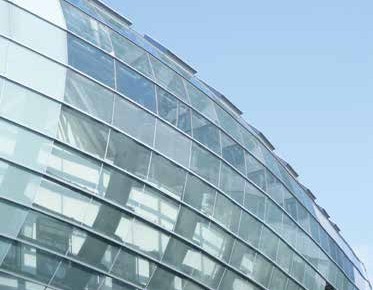 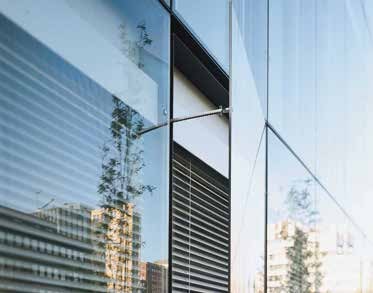 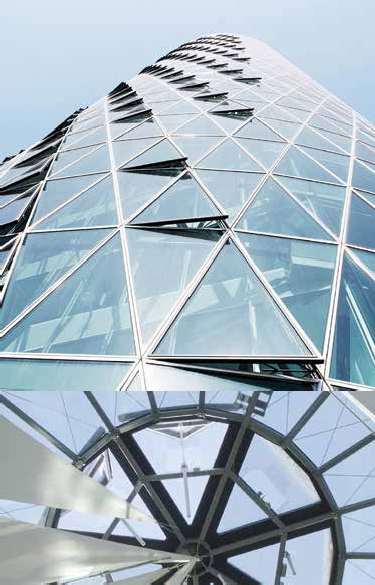 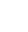 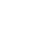 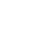 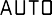 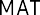 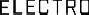 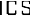 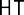 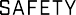 Члены группы ESSMANN GROUP.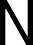 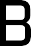 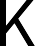 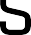 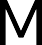 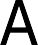 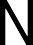 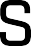 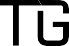 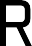 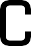 Безопасная и эффективная комбинация систем тепло- и дымоудаления и систем вентиляции для окон и фасадов. 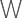 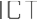 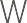 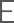 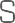 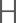 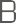 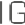 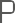 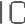 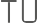 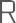 Три бизнес-сегмента, многочисленные дополнительные преимущества. ESSsystem объединяет линии продукции ESSMANN и STG-BEIKIRCH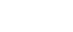 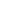 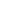 в одном наборе модулей.Благодаря такому подходу наши специальные решения (световые купола, световые ленточные фонари, приводы, системы управления) могут быть оптимизированы в соответствии с требованиями. ESSmatic   является основой для автоматизации внешних ограждающих конструкций здания и обеспечения безопасности запасных путей и путей эвакуации. Наши полностью продуманные решения подбираются в соответствии с требованиями клиента, они быстро и легко интегрируются в систему управления зданием. 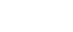 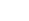 ESSservice включает полностью интегрированную концепцию сервиса и нашу собственную рыночную систему сервиса. В систему входят инструменты для планирования и конфигурирования, а также специальные решения для различных этапов (планирование, монтаж, техобслуживание, замена деталей).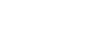 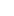 Дополнительное преимущество для вас: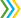 Системное решение для плоских крыш и фасадов промышленных зданий (высокая совместимость, модульная и безопасная конструкция).Дополнительное преимущество для вас:Оптимизация системы автоматизации и управления зданием (включая автоматизированную систему внешних ограждающих конструкций здания). Дополнительное преимущество для вас:Безопасность, обеспечиваемая благодаря всеобъемлющему сервису (разработка новых конструкций, подготовка проектов реновации, техобслуживание и сервис). 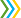 В 2015 году наши всеобъемлющие разработки и стремление к созданию новых преимуществ были отмечены двумя наградами: 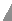 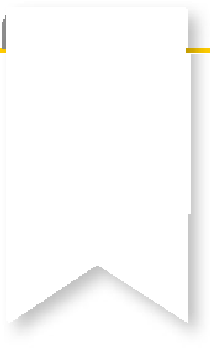 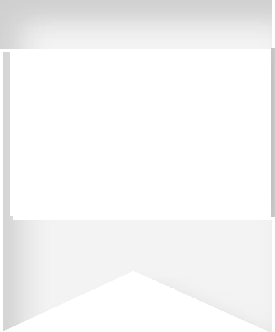 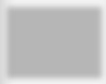 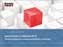 Премия “Architect’s Darling” в категории “Daylight systems” («Системы дневного освещения») и титул одной из лучших 50-ти компаний  в области среднего бизнеса ФРГ (награды присуждались по результатам эксклюзивного исследования  “Innovation Champions”, проводившегося деловым журналом “WirtschaftsWoche”).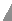 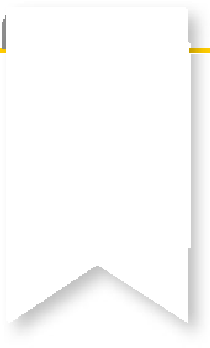 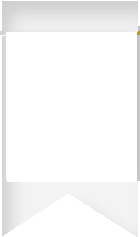 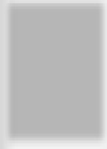 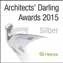 2Уважаемый клиент!Внешние ограждающие конструкции являются одной из важнейших систем здания, оказывающих значительное влияние на безопасность персонала и оборудования, на энергоэффективность здания и эффективность работы сотрудников. Важнейшим фактором также является обеспечение безопасности запасных путей и путей эвакуации. В течение почти 50 лет компания ESSMANN GROUP проектировала и производила продукцию и системные решения в области естественной вентиляции, освещения и тепло- и дымоудаления для промышленных зданий, фасадов и лестниц. В рамках взаимодействия с нашими клиентами мы разработали инновационную модульную систему с дополнительными преимуществами и специальные решения для каждой отрасли. Мы аккумулировали опыт всех компаний, входящих в нашу группу, а также ноу-хау и компетенции, которыми обладают сотрудники компаний ESSMANN, STG-BEIKIRCH, ECODIS и MSG. Это позволило нам предложить нашим клиентам безопасную и эффективную комбинацию планирования, производства, автоматизации и техподдержки.  В 2015-м году наши разработки удостоились двух наград: премия “Architect’s Darling” в категории “Daylight systems” («Системы дневного освещения») и  титул одной из 50-ти наиболее инновационных компаний ФРГ в области среднего бизнеса (награды присуждались по результатам эксклюзивного исследования “Innovation Champions”, проводившегося деловым журналом “WirtschaftsWoche”). Мы гордимся таким результатом и благодарим за него в том числе и вас, наших клиентов. Эти успехи стимулируют нас к оптимизации нашей деятельности и к продолжению взаимодействия с вами и ради вас.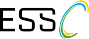 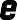 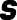 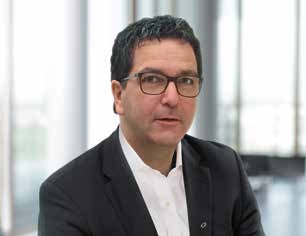 Центральными элементами нашей бизнес-стратегии являются три направления: ESSsystem, ESSmatic and ESSservice – уникальный набор продукции и услуг для наружных ограждaющих конструкций здания (автоматических или механических). Высокая совместимость и безопасностьНаша продукция (интеллектуальные приводы, системы вентиляции с индивидуальными настройками, системы тепло- и дымоудаления, интегрируемые в центральную систему управления зданием) соответствует наиболее жестким стандартам в области безопасности, эффективности и качества. В данном руководстве представлен полный обзор приводов, систем управления, а также различных дополнительных элементов и предохранительных устройств. Этот документ позволит вам быстро и безопасно подобрать наиболее оптимальное для вас решение. Мы хотели бы поблагодарить вас за ваши идеи, предложения и участие в конструктивном диалоге. Мы надеемся, что это плодотворное сотрудничество продолжится и в будущем. С уважением,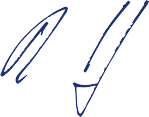 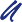 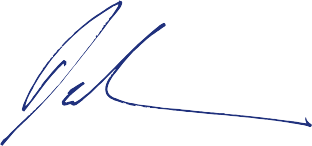 Ральф Дамер | Генеральный директор3Руководство по выбору цепных и линейных приводов24 Вольт постоянного тока и 230 Вольт переменного тока Примечание: на представленных ниже схемах дается обзор характеристик двигателей. У цепных приводов с увеличенной длиной хода может наблюдаться уменьшение прижимающего усилия (см. соответствующую таблицу в главе 4). 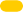 Основные области применения цепных приводов на 24 В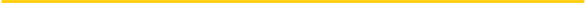 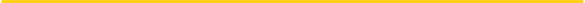 Параметры цепных приводов на 24 В Усилие (Н)800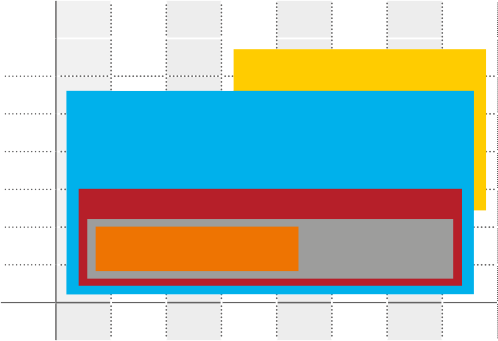 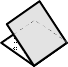 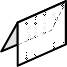 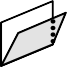 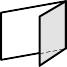 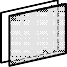 700600500CM (EasyDrive)FM 501–800400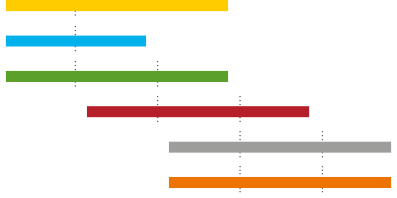 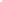 300200100 FM 309-401 EM (EasyDrive)LM (EasyDrive)CDi (EasyDrive)Ход100     200     300     400     500     600     700  800(мм)Основные области применения цепных приводов на 230 ВПараметры цепных приводов на 230 В Усилие (Н)800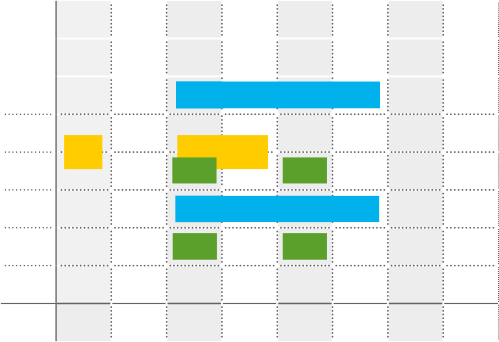 700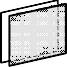 600500400300200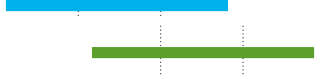 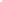 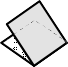 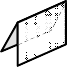 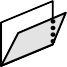 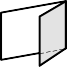 100100     200     300     400     500     600     700  800Ход (мм)EM AC EM/TD/AC	FM 309–401 AC	LM AC LM/TD/AC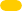 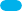 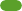 Основные области применения линейных приводов на 24/230В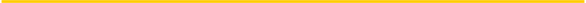 	Параметры линейных приводов на 24 /230 ВУсилие (Н)2000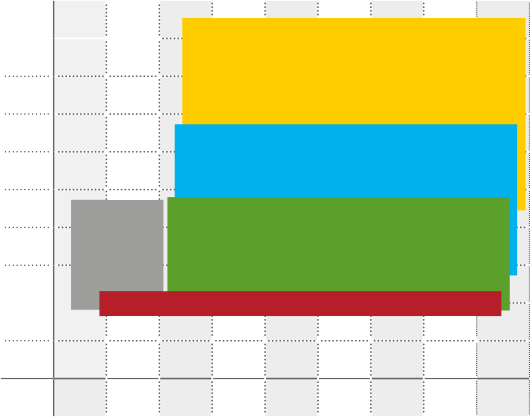 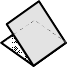 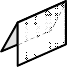 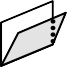 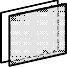 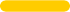  	   	  		M1180016001400	M912001000	M6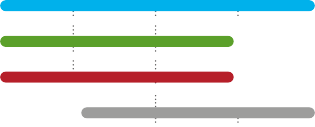 800600400200M2M3 ACХод100    200    300    400    500    600    700    800    1000(мм)4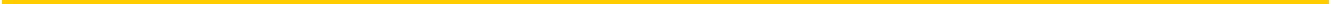 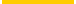 * С интеллектуальным приводом   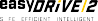 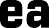 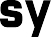 AИнтеллектуальные приводы для окон и фасадов Базовые функции приводов, оборудованных технологией EasyDrive/2, могут регулироваться при помощи электронных устройств и обновляться в соответствии с требованиями. Можно регулировать следующие параметры: длина хода, скорость, усилие,  скорость герметичного закрытия. Данные технологии идеально подходят для систем тепло- и дымоудаления, а также для систем дневной вентиляции. Для случаев внезапного дождя или сильного ветра можно настроить различный режим закрытия (медленно, быстро, очень быстро). Программа EasyDrive позволяет осуществлять индивидуальную настройку этих и других параметров (например, в рамках работы охранной сигнализации для интеллектуальных и настраиваемых фасадов). -различные типы приводов: цепные, блокирующие или линейные-компактность и интеграция внутри профиля-легкость в конфигурировании (без применения дополнительных элементов)-данные технологии можно использовать в системах дневной вентиляции и тепло- и дымоудаления-настройка скорости и длины хода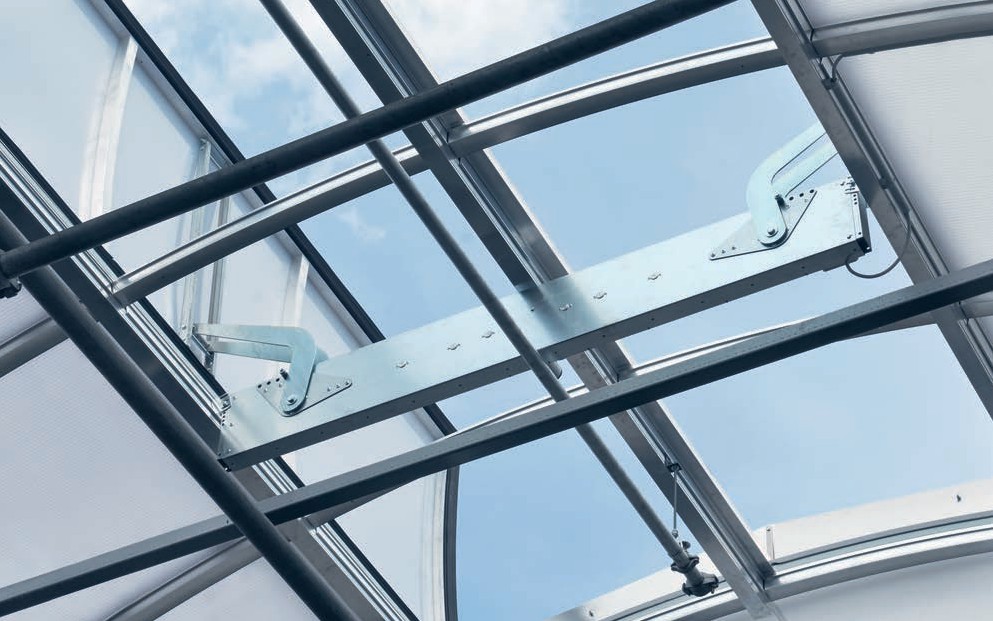 ESSsystem: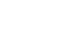 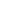 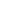 Наша модульная система.ESSsystem – это модульная система координированных решений для плоских крыш промышленных зданий, а также для окон и фасадов специальных и административных зданий. Всеобъемлющая модульная структура наших линий продукции обеспечивает клиента высоким уровнем безопасности и высоким уровнем обновления и настройки. В результате мы можем обеспечить модульность не только для нашей продукции, но и для всего оборудования в целом. Любые элементы (световые купола, приводы, системы управления, системы вентиляции, системы тепло- и дымоудаления) могут быть интегрированы в любую систему. Уже сейчас мы производим самое разнообразное оборудование с широким диапазоном применения – и мы собираемся продолжить начатое! Одновременно с этим мы разрабатываем решения для оптимизации энергопотребления и удовлетворения самых жестких требований.. Мы предлагаем самый широкий диапазон дополнительных устройств для систем освещения, систем подачи воздуха и систем безопасности. Дополнительное преимущество для вас: WМы постоянно развиваем надежную продукцию и перспективные решения для вас (с учетом новейших стандартов и норм законодательства). 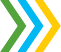 7Содержание	 	1. Приводы	11	2. Системы управления	97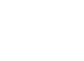 Доп. элементы LM	68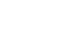 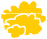 Доп. элементы EM	70system TRZ-VdS	1391.3.4 Доп. элеенты	931.3.4 Доп. элементы для электрич. блокирующих мех-мов	948Помощь в планировании	153Примеры установки на рамах и откидных элементах	154Диаграммы смещения нагрузки для цепных приводов	156Таблица ветровых нагрузок в соответствии с DIN EN 1991-1-4			158 Таблица снеговых нагрузок в соответствиис DIN EN 1991-1-3			159Диаграмма длины кабелей, определение длины	160Матрица выбора синхронных средств контроля		162Примеры диаграмм прокладки кабелей (TRZ, MZ3, ...)	164Пример диаграммы подключения 			166Ваши контакты в Германии			1749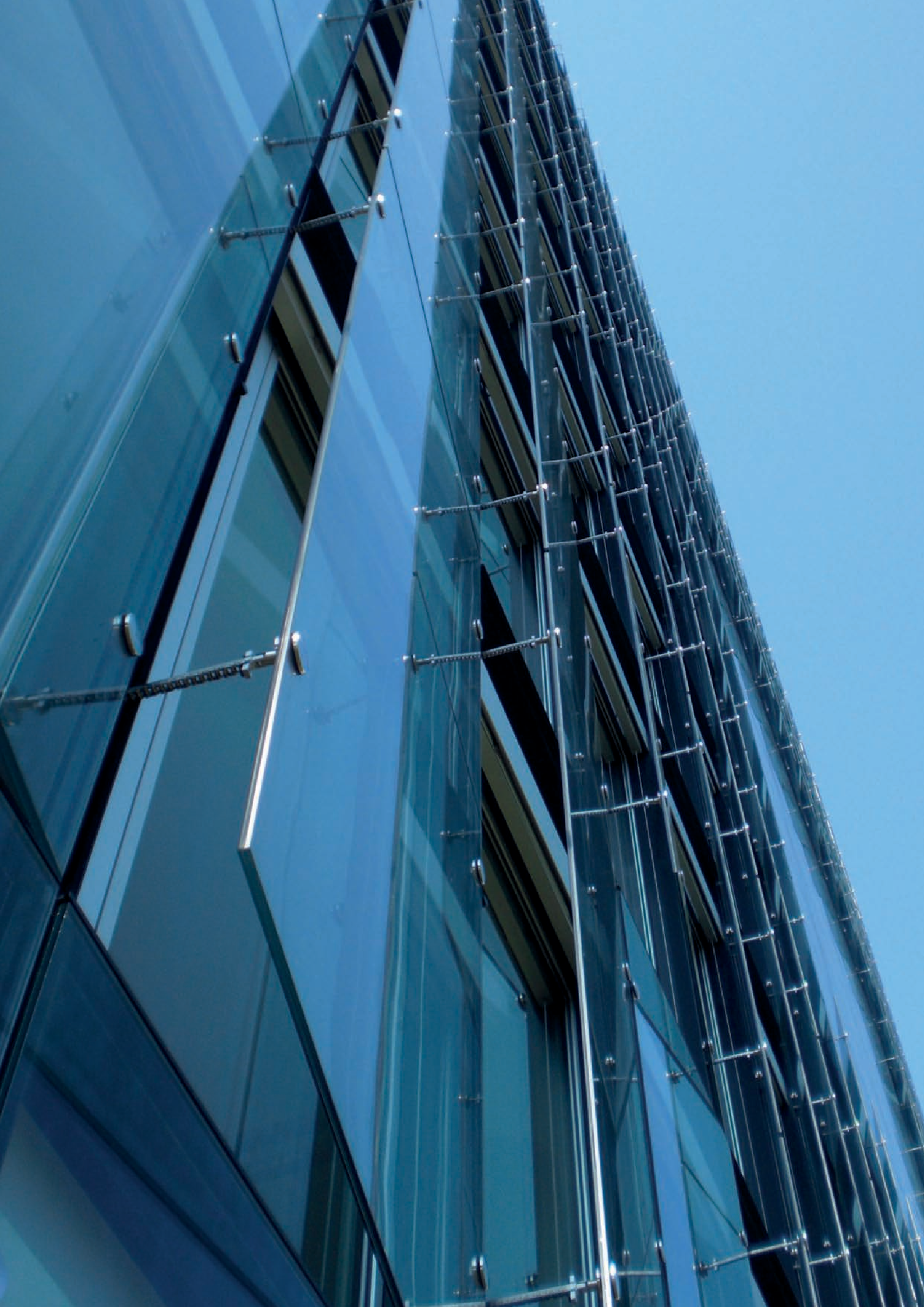 10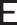 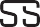 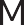 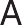 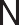 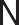 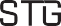 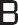 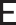 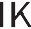 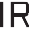 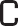 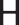 1. Приводы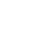 Мы самостоятельно производим модели приводов. Благодаря этому мы можем гарантировать высочайшее качество этой продукции. Все выпускаемые нами цепи для приводов выполнены из высококачественной нержавеющей стали. Благодаря модульной конструкции мы можем выпускать различные модели приводов, которые являются идеальным решением для любого оборудования (для систем тепло- и дымоудаления, для систем естественной вентиляции или удаления воздуха (с применением окон), для створок, для пластинчатых крыш, для световых куполов).Номенклатура нашей продукции-Линейные приводы с тяговым усилием 500–2000 Н-Дополнительные элементы для линейных приводов ( шарнирные кронштейны и кронштейны) -Цепные приводы с тяговым усилием  200–700 Н-Дополнительные элементы для цепных приводов-Программа EasyDrive и статусные контакты -Электрические блокирующие механизмы -Дополнительные элементы для электрических блокирующих механизмов (исполнительные механизмы и системы последовательного контроля)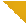 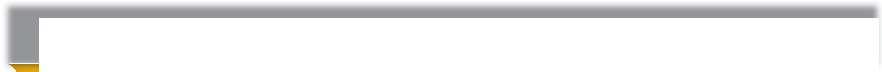 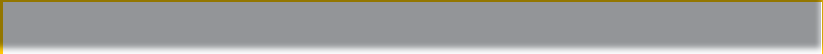 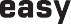 Узнайте больше: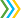 Хотите узнать больше о нашей продукции и услугах?                     См. наш сайт  www.essmann.de.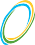 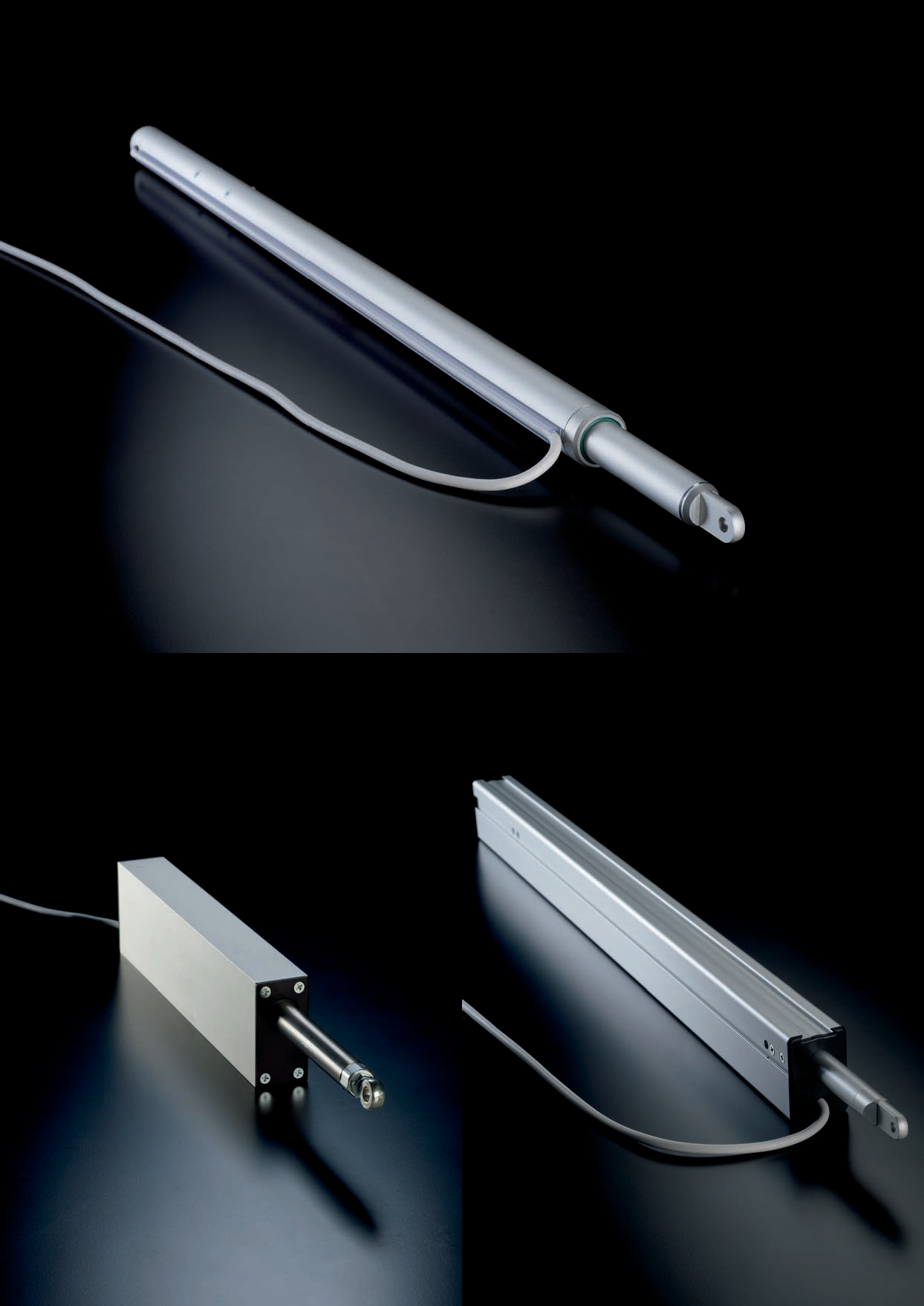 12Приводы1.1 Линейные приводы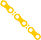 Наши линейные приводы (24 Вольт постоянного тока) для систем тепло- и дымоудаления и для систем дневной вентиляции – это невероятно мощные приводы, при помощи которых можно открывать и закрывать крупногабаритные створки и световые купола при помощи тягового шпинделя. Для различных типов окон предлагаются различные модели приводов (тяговое усилие: до 2000 Н, диапазон открытия: до 1000 мм). При помощи дополнительного синхронного модуля можно осуществить высокоточную синхронизацию работы линейных приводов для окон. Наши линейные приводы на 230 В переменного тока имеют тяговое усилие до 1000 Н и длину хода до 750 мм. Номенклатура нашей продукции на 24 В-M2 (500–1000 Н)-M6 (500–1000 Н)-M9 (650–1500 Н)-M1 (1000–2000 Н)Номенклатура нашей продукции на 230 ВM3 (500–1000 Н)Узнайте больше:Хотите узнать больше о нашей продукции и услугах?             См. наш сайт www.essmann.de.131.1.1.1 Линейный привод M2 на 24 ВПредназначен для открытия и закрытия оконных створок, кровельных окон и световых куполов, а также для систем тепло- и дымоудаления и систем вентиляции. 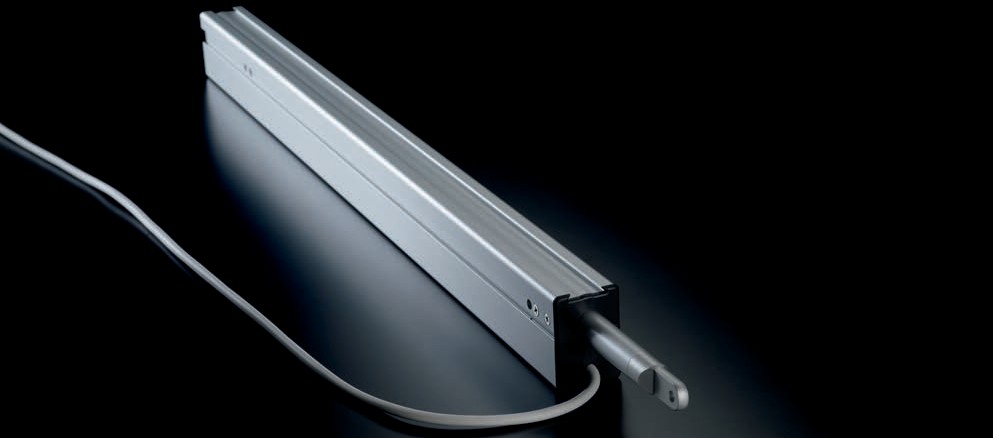 Универсальный линейный привод для оконных створок, кровельных окон, световых куполов и световых ленточных фонарей, а также для систем вентиляции и систем дымоудаления.  Преимущества/параметры   -различные прижимающие усилия (500 Н и 1000 Н) -автоматическое отключение после достижения конечного положения-синхронная работа нескольких приводов (благодаря синхронным модулям)-отсутствие необходимости в техобслуживании (благодаря постоянной смазке)-полная защита от пыли и брызг (категория защиты: IP 54)-устойчивый к коррозии алюминиевый корпус и нажимная трубка-продукция подходит для работы с напряжением на стоке (см. главу 4)Область применения	-кровельные окна или оконные створки -вертикальный фасад (т.е. верхнеподвесное окно) -световые куполаМатериал	корпус: алюминий Крышки: пластик (черный цвет)Цвет: EV1/серебряный, цвет анодированного материала или цвета RAL (по требованию)141.1.1.1 Линейный привод  M2 на 24 В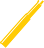 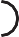 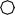 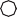 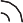 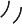 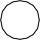 В зависимости от характеристик системы управления мощностью после запуска (в процессе подбора питающих кабелей двигателя) может наблюдаться увеличение силы тока. Оптимальное функционирование обеспечивается в том случае, если оборудование подключено к системам управления от того же производителя. Если вы решите использовать системы управления от сторонних производителей, вы должны проследить за тем, чтобы была обеспечена эффективность работы данного оборудования. Вы можете скачать другие технические документы, руководства по эксплуатации  и сертификаты на сайте  www.essmann.de.15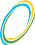 1.1.1.2  Линейный привод M6 на 24 ВПредназначен для открытия и закрытия фасадных окон (большие углы открытия), а также для систем дымоудаления и систем вентиляции. 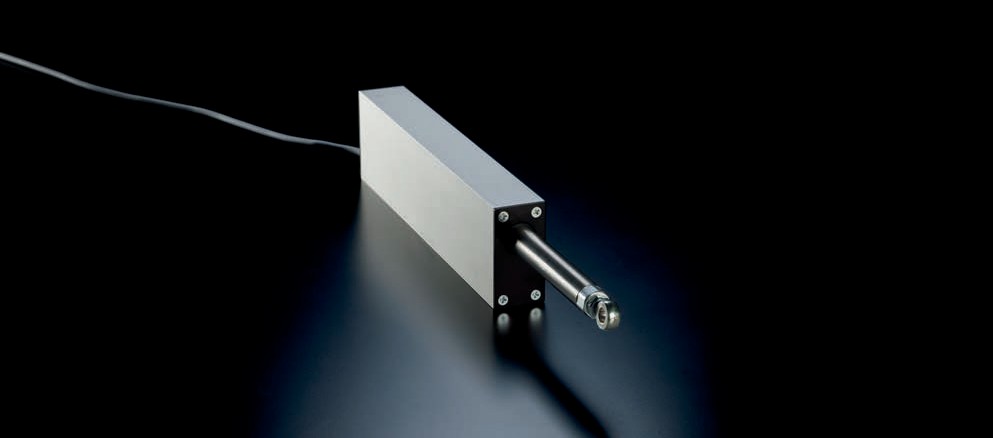 Линейный привод для нижнеподвесных створок и пластинчатых окон, для световых куполов, световых ленточных фонарей и кровельных окон. Преимущества/	Различные прижимающие усилия (500 Н и 1000 Н) параметры	Интегрированная электронная система отключения электропитанияПараллельная работа с большими створками (внешние системы тандемного управления ESFT (см. главу 1.3.4)). Угол открытия: до 90° Полная защита от пыли и брызг (категория защиты: IP  54)Может быть установлен дополнительный блокирующий механизм с системой последовательного контроля ESF (см. главу 1.3.4)Область применения	Кровельные окна или оконные створкиВертикальный фасад (верхнеподвесное окно, боковая створка)Рекомендуется к применению для низко расположенных створок, боковых окон, открываемых внутрь створок и Световые куполаМатериал	Корпус: алюминий, прямоугольный Крышки: пластик (черный цвет)Цвет: EV1/серебряный, цвет анодированного материала или цвета RAL (по требованию)161.1.1.2 Линейный привод M6 на 24 В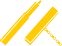 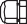 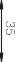 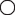 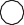 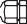 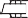 В зависимости от характеристик системы управления мощностью после запуска (в процессе подбора питающих кабелей двигателя) может наблюдаться увеличение силы тока. Оптимальное функционирование обеспечивается в том случае, если оборудование подключено к системам управления от того же производителя. Если вы решите использовать системы управления от сторонних производителей, вы должны проследить за тем, чтобы была обеспечена эффективность работы данного оборудования. Вы можете скачать другие технические документы, руководства по эксплуатации  и сертификаты на сайте  www.essmann.de.171.1.1.3 Линейный привод M9 и водоустойчивый (WR) привод M9 на 24 ВПредназначен для открытия и закрытия оконных створок, световых куполов и кровельных окон, а также для систем дымоудаления и вентиляции. 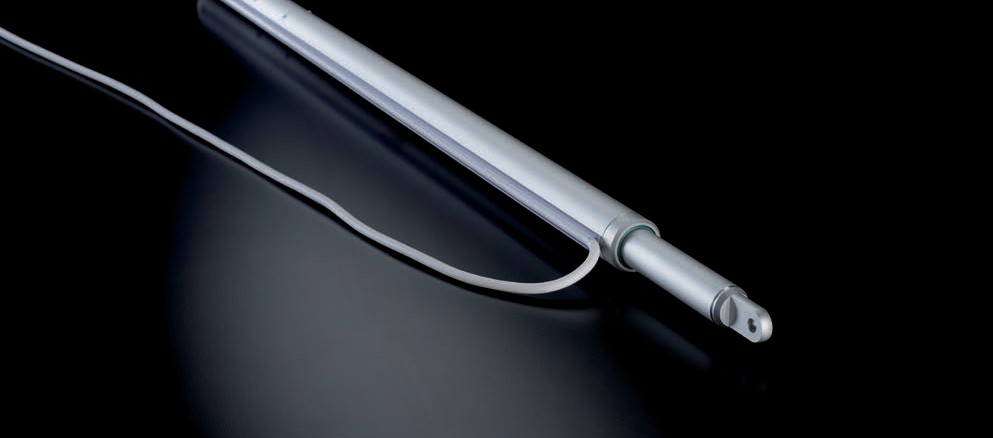 Универсальный линейный привод для оконных створок, откидных створок, световых  куполов и световых ленточных фонарей, для систем вентиляции и систем вентиляции. Также имеется водоустойчивая модель (WR).Преимущества/	Различные прижимающие усилия (650 Н, 1000 Н и 1500 Н)параметры	Автоматическое отключение при достижении конечного                                                                                                        положенияСинхронная работа нескольких приводов  (благодаря синхронным модулям) Отсутствие необходимости в техобслуживании (благодаря постоянной смазке) Полная защита от пыли и брызг (категория защиты: IP  54)Устойчивые к коррозии корпус и нажимная трубка из алюминиевого сплава Продукция подходит для работы с напряжением на стоке (см. главу 3)Водоустойчивая модель (WR) идеально подходит для влажного воздухаМонтажная позиция для модели WR: верхний шток толкателя, максимальный угол наклона:  45°Область применения	Кровельные окна или оконные створкиВертикальный фасад (верхнеподвесное окно, боковая створка) Световые купола, световые ленточные фонариМатериал	Корпус: алюминий Крышки: алюминийЦвет: EV1/серебряный, цвет анодированного материала или цвета RAL (по требованию)181.1.1.3 Линейный привод M9 и водостойкий (WR) привод M9 на 24 В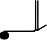 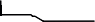 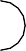 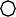 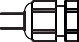 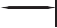 В зависимости от характеристик системы управления мощностью после запуска (в процессе подбора питающих кабелей двигателя) может наблюдаться увеличение силы тока. Оптимальное функционирование обеспечивается в том случае, если оборудование подключено к системам управления от того же производителя. Если вы решите использовать системы управления от сторонних производителей, вы должны проследить за тем, чтобы была обеспечена эффективность работы данного оборудования. Вы можете скачать другие технические документы, руководства по эксплуатации  и сертификаты на сайте  www.essmann.de.191.1.1.4 Линейный привод M1 на 24 ВПредназначен для открытия и закрытия оконных створок, световых куполов и кровельных окон, а также для систем дымоудаления и вентиляции. 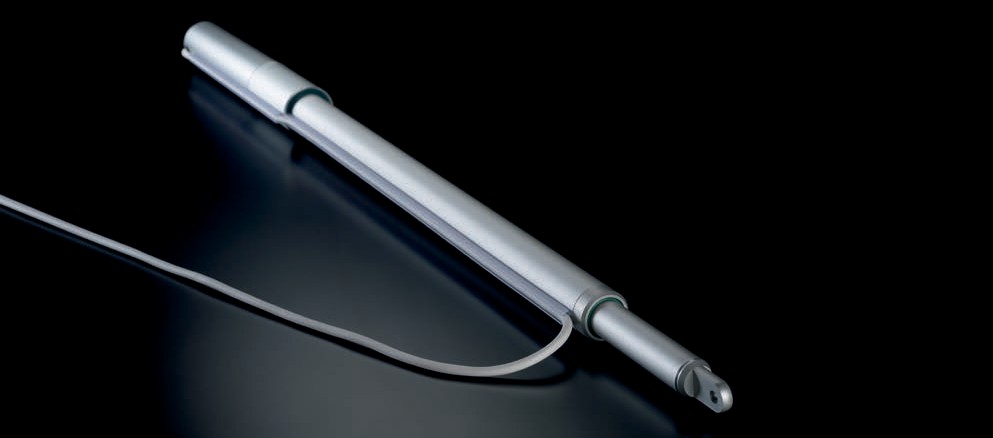 Линейный привод для тяжелых световых куполов, световых ленточных фонарей,  откидных створок, кровельных окон, систем дымоудаления и вентиляции. Преимущества/	Различные прижимающие усилия (1000 Н, 1500 Н и 2000 Н)параметры	Автоматическое отключение при достижении конечного положения Синхронная работа нескольких приводов  (благодаря синхронным модулям) Высокая рабочая скорость, отсутствие необходимости в техобслуживании (благодаря постоянной смазке)Полная защита от пыли и брызг (категория защиты: IP  54)Устойчивые к коррозии корпус и нажимная трубка из алюминиевого сплаваОбласть применения	Кровельные окна или оконные створкиВертикальный фасад (верхнеподвесное окно) Световые купола, световые ленточные фонариМатериал	Корпус: алюминийЦвет: EV1/серебряный, цвет анодированного материала или цвета RAL (по требованию)201.1.1.4 Линейный привод M1 на 24 В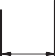 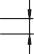 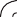 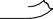 В зависимости от характеристик системы управления мощностью после запуска (в процессе подбора питающих кабелей двигателя) может наблюдаться увеличение силы тока. Оптимальное функционирование обеспечивается в том случае, если оборудование подключено к системам управления от того же производителя. Если вы решите использовать системы управления от сторонних производителей, вы должны проследить за тем, чтобы была обеспечена эффективность работы данного оборудования. Вы можете скачать другие технические документы, руководства по эксплуатации  и сертификаты на сайте  www.essmann.de.211.1.2 Линейный привод M3 на 230 ВПредназначен для систем вентиляции, оконных створок и световых куполов. 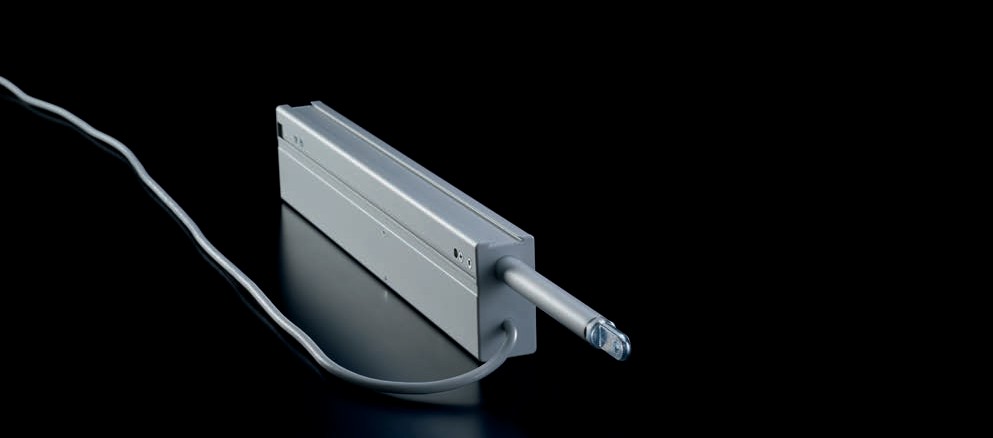 Линейный привод для систем вентиляции, оконных створок, кровельных окон, световых куполов и световых ленточных фонарей. Привод М3 работает под напряжением 230 В и может использоваться без блока питания. Преимущества/	Компактный привод для прямоугольного алюминиевого профиля (без пробивных элементов) параметры	Герметичное закрытие без применения конечных выключателей, интегрированная электронная система отключения (обеспечивается герметичное закрытие оконных створок – без применения конечных выключателей)Отсутствие необходимости в техобслуживании (благодаря постоянной смазке)Полная защита от пыли и брызг (категория защиты: IP  54)Устойчивые к коррозии корпус и нажимная трубка из алюминиевого сплаваКонтакт без потенциала для сообщения “НЕ ЗАКРЫТ” Область применения	Кровельные окна или оконные створкиВертикальный фасад (верхнеподвесное окно)Световые купола, световые ленточные фонариМатериал 	Корпус: алюминий, прямоугольный профиль Крышки: пластик (серый цвет)Цвет: EV1/серебряный, цвет анодированного материала или цвета RAL (по требованию)221.1.2 Линейный привод М3 на 230 В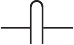 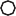 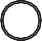 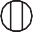 В зависимости от характеристик системы управления мощностью после запуска (в процессе подбора питающих кабелей двигателя) может наблюдаться увеличение силы тока. Оптимальное функционирование обеспечивается в том случае, если оборудование подключено к системам управления от того же производителя.  Если вы решите использовать системы управления от сторонних производителей, вы должны проследить за тем, чтобы была обеспечена эффективность работы данного оборудования.Приводы оборудованы блоком питания с интегрированной системой переключения (работает при 230 В переменного тока). Для управления приводами используются соответствующие переключающие и релейные выключатели. Вы можете скачать другие технические документы, руководства по эксплуатации  и сертификаты на сайте  www.essmann.de.23Члены группы ESSMANN GROUP.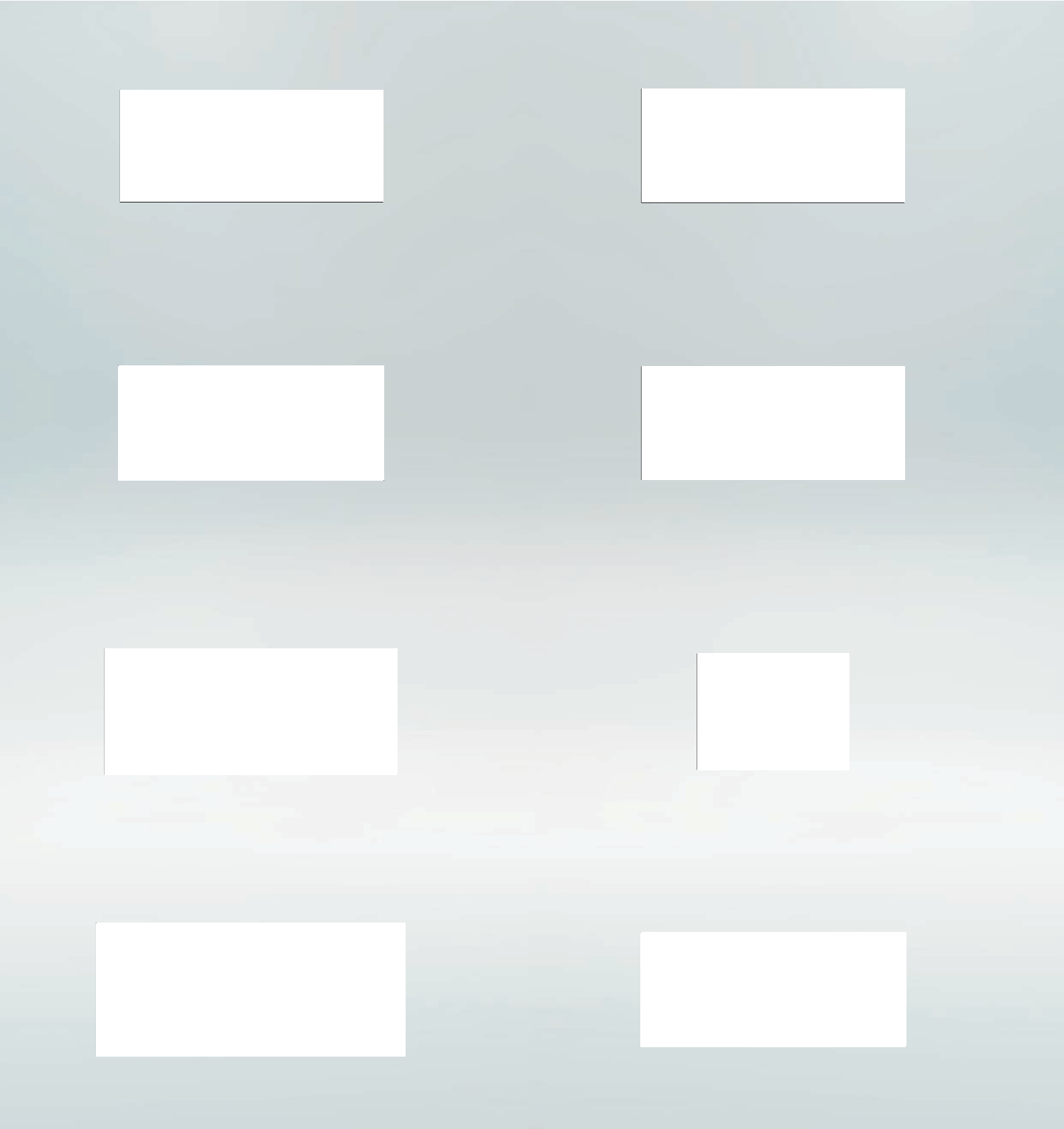 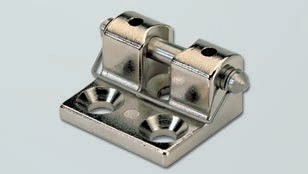 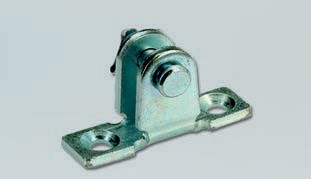 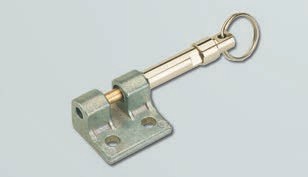 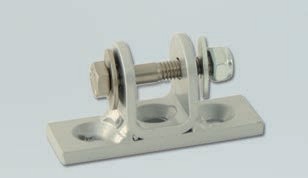 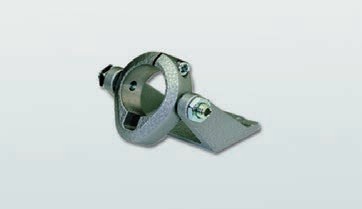 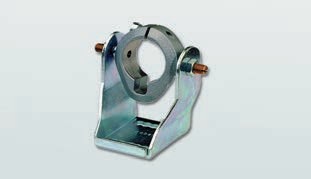 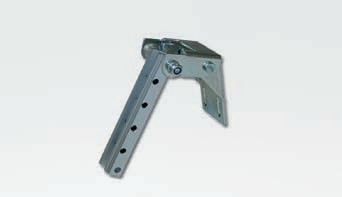 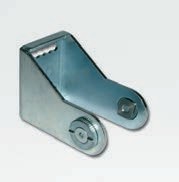 241. ПриводыДополнительные элементы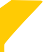 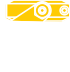 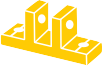 Имеется множество моделей оконных профилей и способов их открытия. Мы предлагаем различные типы кронштейнов, угловых кронштейнов и шарнирных кронштейнов, которые могут применяться для монтажа оборудования. Мы всегда подбираем специальную модель кронштейна для данного окна и привода. Номенклатура нашей продукции-шарнирные кронштейны-кронштейны-угловые кронштейны-синхронное управление-другие дополнительные элементыУзнайте больше:Хотите узнать больше о нашей продукции и услугах?См. наш сайт  www.essmann.de.251.1.3.1 Шарнирные кронштейныДля линейных приводовШарнирный кронштейн FB9/A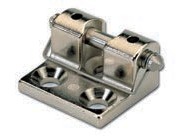 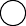 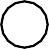 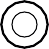 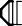 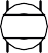 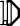 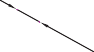 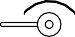 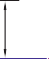 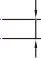 Для приводов M2, M3, M6, M9.Максим. усилие: 1000 Н.-Стопорный штифт и пружинный зажим-Материал: литой цинк-Стопорный штифт: 6 мм-Отверстие в болте с проушиной: 6,2 мм-Максим. усилие: 1000 НШарнирный кронштейн FB9/C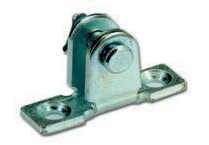 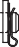 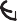 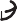 Для приводов M1, M2, M3, M6, M9.Максим. усилие 1000 Н.-Материал: оцинкованная сталь-Стопорный штифт: 8 мм-Отверстие в анкерном болте/ болте с проушиной: 8,2 мм-Максим. усилие: 1000 НШарнирный кронштейн FB9/G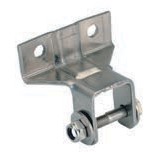 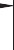 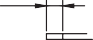 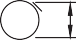 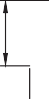 Для приводов M2, M3, M9.Максим. усилие 650 Н.-Спец. модель для светового купола-Материал: оцинкованная сталь-Стопорный штифт: 6 мм-Отверстие в анкерном болте/ болте с проушиной: 6,2 мм-Максим. усилие: 650 Н26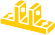 1.1.3.1 Шарнирные кронштейны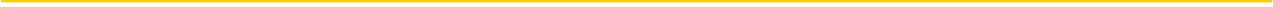 Шарнирный кронштейн FB9/H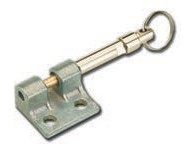 Для приводов M2, M3, M6, M9.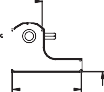 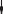 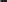 Максим. усилие: 1000 Н.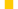 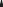 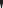 По аналогии с FB9/A,  имеется неблокируемый поперечный штифт для систем вентиляции Материал: оцинкованная сталь Стопорный штифт: 6 мм Отверстие в болте с проушиной: 6.2 мм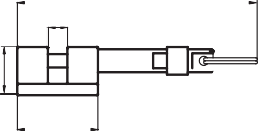 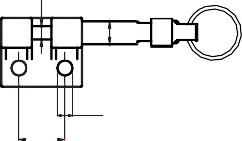 Максим. усилие: 1000 НИнф-я о заказе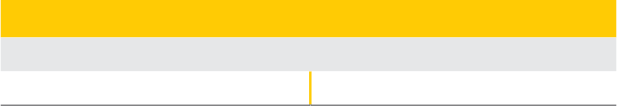 FB9/H№ элемента	20301018   	Шарнирный кронштейн FB9/J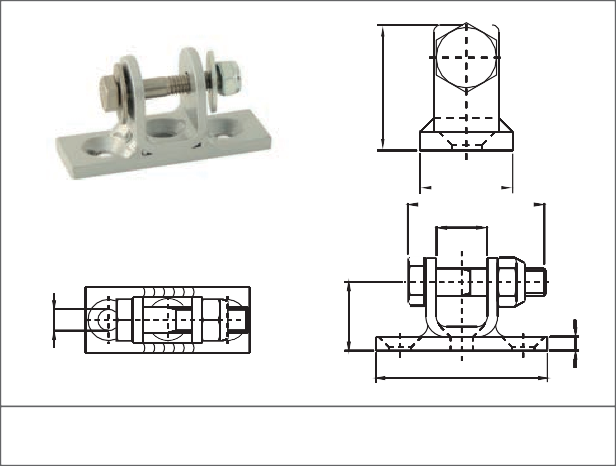 Для приводов M1, M2, M3, M6, M9.27	Максим. усилие 1500 Н.       20  	40	15Материал: сталь Стопорный штифт: 8мм Отверстие в болте с проушиной: 8.2 ммМаксим. усилие: 1500 НИнф-я о заказе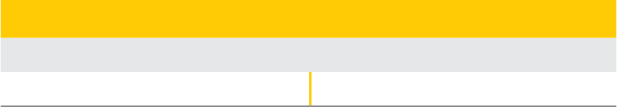 50FB9/J№ элемента	65609040Шарнирный кронштейн FB9/J       22 Шарнирный кронштейн FB11/CДля приводов M1, M9.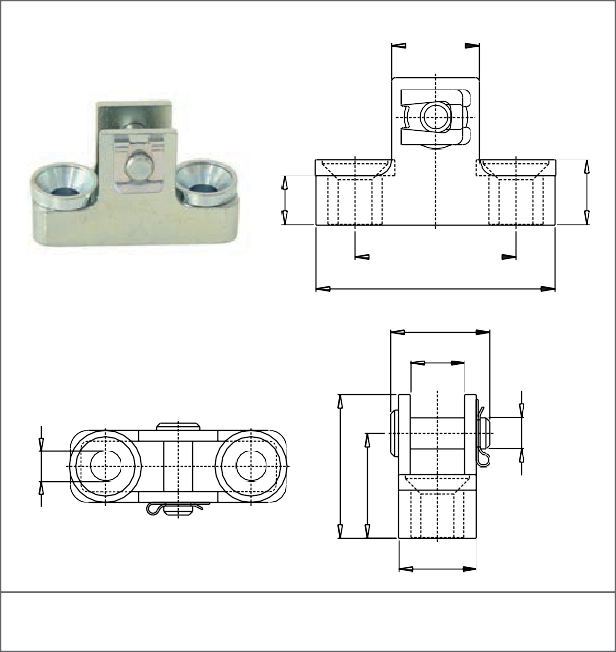 Максим. усилие 3000 Н. 	40.4	6025.514Для узких рам, для тяжелого режима работы, отличная устойчивость к коррозииМатериал: оцинкованная сталь Стопорный штифт: 8 ммОтверстие в анкерном болте/болте с проушиной: 8.2 ммМаксим. усилие: 3000 НИнф-я о заказеFB11/C№ элемента	6560902120Шарнирный кронштейн FB11/CВы можете скачать другие технические документы, руководства по эксплуатации  и сертификаты на сайте  www.essmann.de.27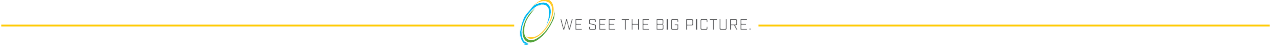 Члены группы ESSMANN GROUP.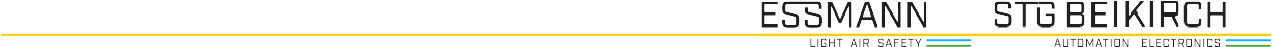 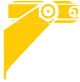 КронштейныДля линейных приводов    24 14 	(50)	 	40	Передвижной кронштейн K26/BДля приводов M2 и M3.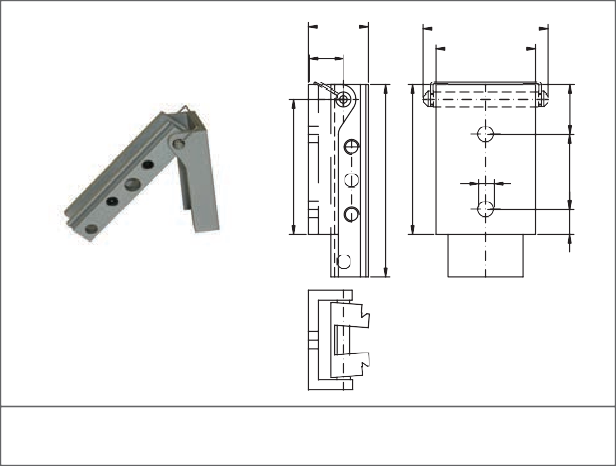 Максим. усилие 650 Н.Для монтажа узкой стороны привода на раме окна, на световом куполе и т.п.Устанавливается в нижней крепежной направляющей Материал: алюминий, нержав. сталь Максим. Усилие: 650 НИнф-я о заказеK26/BПередвижной кронштейн K26/B№ элемента	27000581Передвижной кронштейн K26/B/XL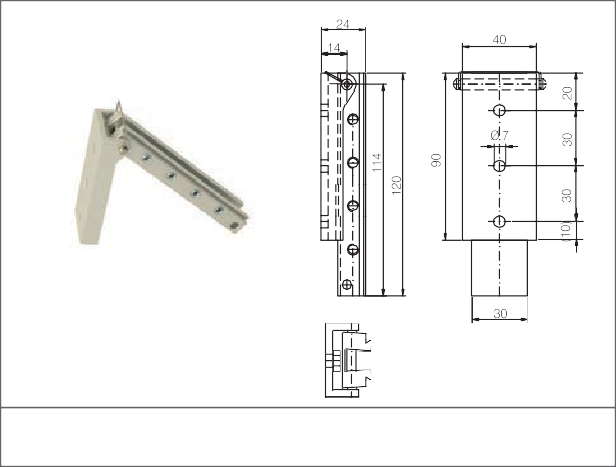 Для приводов M2 и M3.Максим. усилие 1000 Н.Для монтажа узкой стороны привода на раме окна, на световом куполе и т.п.Устанавливается в нижней крепежной направляющей Материал: алюминий, нержав. сталь Максим. Усилие: 1000 НИнф-я о заказеK26/B/XLПередвижной кронштейн K26/B/XL№ элемента	65502600Передвижной кронштейн K27/B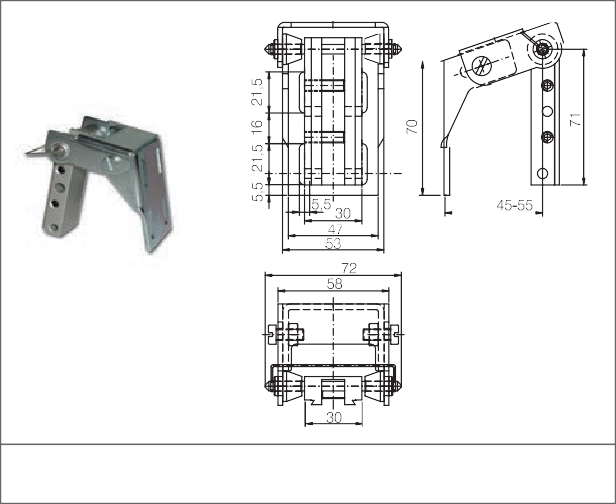    	Для приводов M2 и M3.Максим. усилие: 650 Н.Настраиваемый по высоте кронштейн для  монтажа узкой стороны привода на раме окна, световом куполе и т.п.  Идеален для наклонных фонарейУстанавливается в нижней крепежной направляющей Материал: алюминий, нержав. сталь Максим. Усилие: 650 НИнф-я о заказеK27/BПередвижной кронштейн K27/B№ элемента	2700058028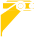 1.1.3.2 КронштейныПередвижной кронштейн K27/B/XL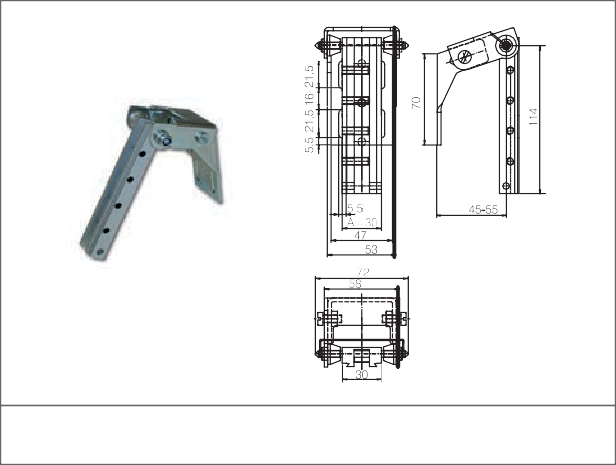 Для приводов M2, M3.Максим. усилие 1000 Н.Настраиваемый по высоте кронштейн для  монтажа узкой стороны привода на раме окна, световом куполе и т.п.  Устанавливается в нижней крепежной направляющейМатериал: оцинкованная сталь, алюминий, нержавеющая сталь Максим. усилие: 1000 НПередвижной кронштейн K27/B/XLИнф-я о заказеK27/B/XL№ элемента	27000582Кронштейн с крепежной скобой K28/B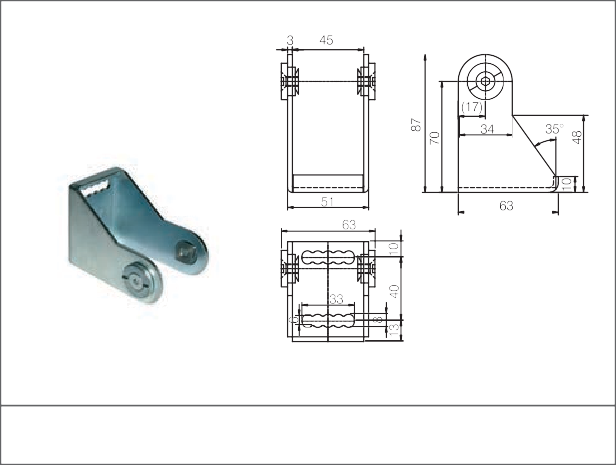  		Для приводов M2 и M3.Максим. усилие 650 Н.универсальность 		два крепежных винта для поперечных крепежных направляющих  Очень большая пов-ть для крепления на рамеМатериал: оцинкованная сталь Максим. усилие: 650 НКронштейн с крепежной скобой K28/BПримечание:Подбирайте кронштейн в соответствии с моделью привода. Вы можете скачать другие технические документы, руководства по эксплуатации  и сертификаты на сайте  www.essmann.de.29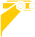 1.1.3.2 Кронштейны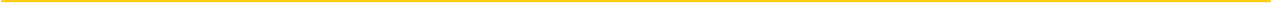 Кронштейн с крепежной скобой K29/B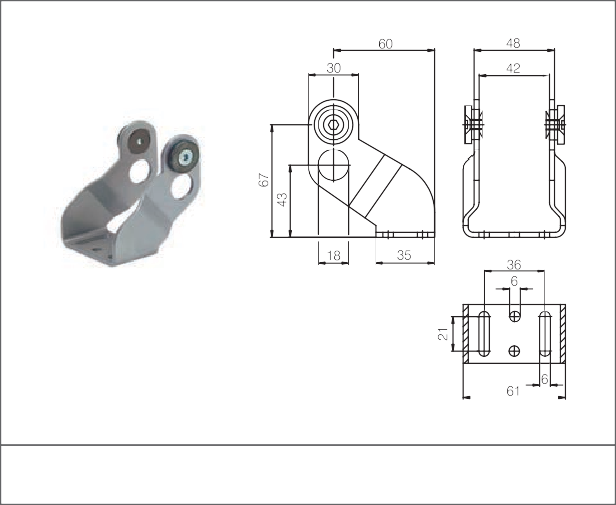 Для приводов M2 и M3.Максим. усилие: 650 Н.По аналогии с  K28/B (модель со сдвигом и с двумя настройками по высоте)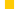 Материал: сталь с порошковым покрытием Максим. усилие: 650 НПримечание: 		Подбирайте кронштейн в соответствии с моделью привода.Кронштейн с крепежной скобой K29/BКронштейн с нарезным штифтом K31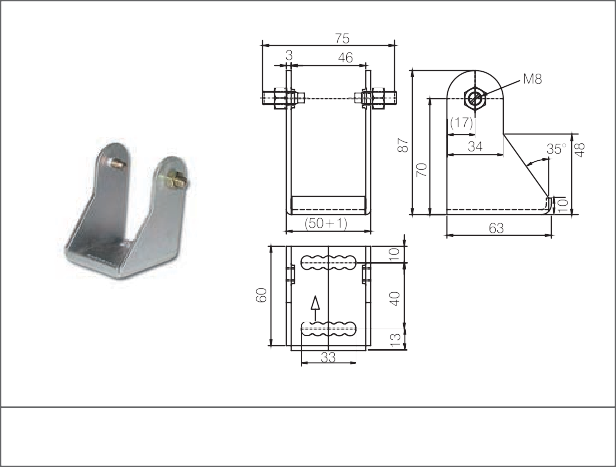 Для приводов M2 и M3.Максим. усилие 650 Н.Для нижнеподвесных и верхнеподвесных окон, оконных створок и световых куполовС отверстием для нарезанного штифта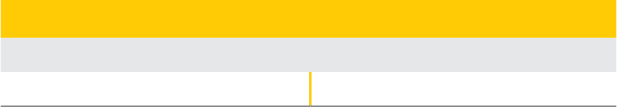 Материал: оцинкованная стальМаксим. усилие: 650 НКронштейн с нарезным штифтом  К31Инф-я о заказеK31№ элемента	65000013 	ca. 96	Кронштейн с зажимным кольцом K9/OДля приводов M9 и M1.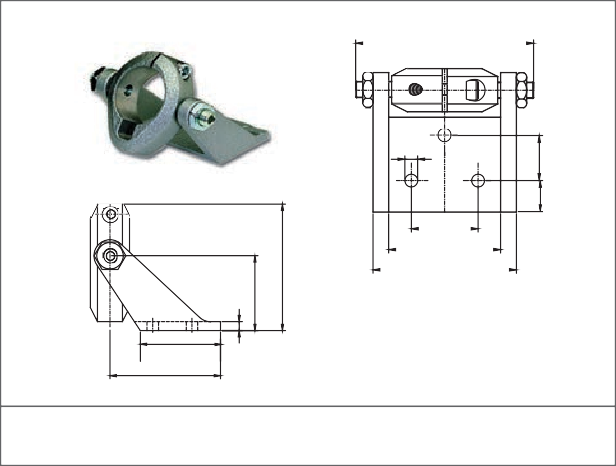 Максим. усилие 1000 Н.Ø 6,5    34  	57	 	73	Кронштейн с зажимным кольцом можно перемещать вдоль всего привода. Подходит для любых стандартных профилей крыш и фасадных окон. Материал: литой алюминий                 Максим. усилие: 1000 Н45Инф-я о заказе62K9/OКронштейн с зажимным кольцом K9/O№ элемента	65500150301.1.3.2 Кронштейны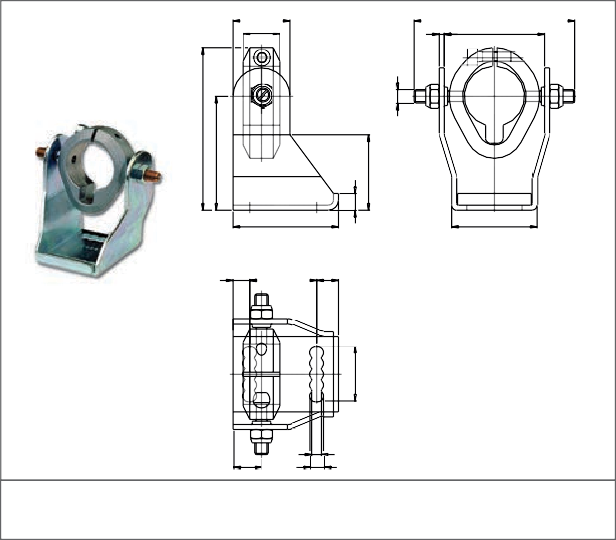            34  	ca. 96	Кронштейн с зажимным кольцом K9/C22	3ca. 60Для привода M9.Максим. усилие 650 Н.Универсальный кронштейн с зажимным кольцом 63	5110                  40                    13Идеально подходит для установки на высотных окнах и световых куполах Материал: сталь;Зажимное кольцо: литой алюминий Максим. усилие: 650 Н617	8Инф-я о заказеK9/CКронштейн с зажимным кольцом K9/C№ элемента	65500030Крепежный уголок K9/K для  K9/O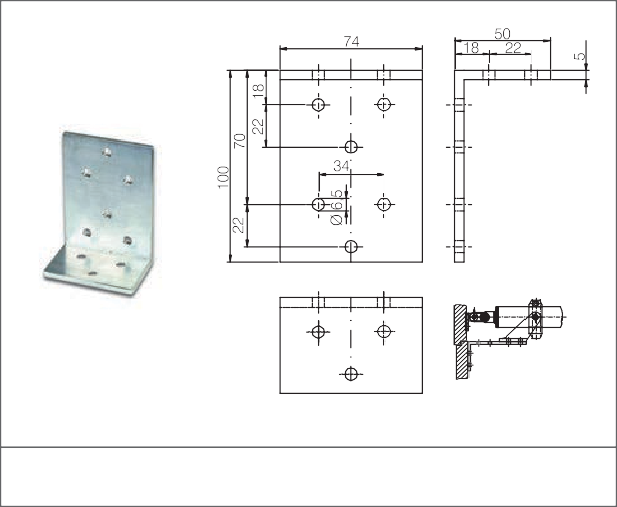           Для привода M9.Максим. усилие 650 Н.В комплекте с кронштейном K9/O (для нижнеподвесных окон и открывающихся внутрь створок). Важная инф-я: расстояние между монтажными опорами двиг-ля и створкой должно равняться минимум 100 мм Материал: оцинкованная сталь Максим. усилие: 650 НИнф-я о заказеK9/KКрепежный уголок K9/K№ элемента	65500110Кронштейн с зажимным кольцом K10/O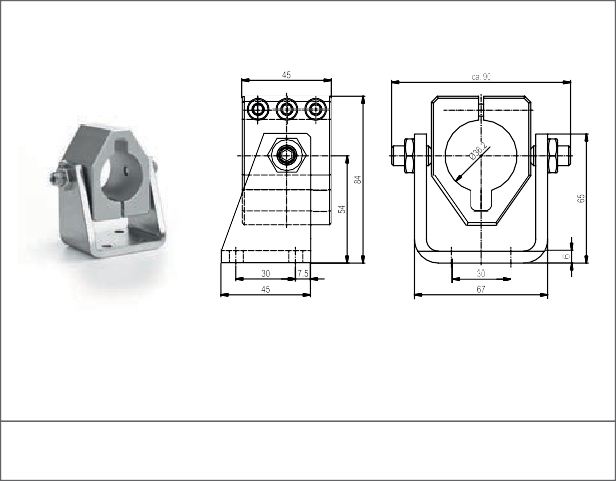                     Для приводов M9 и M1.Максим. усилие: 2000 Н.Кронштейн с зажимным кольцом K10/OКронштейн для приводов с усилием от 1500 Н и других приводов с трубкой диаметром 36 мм Простая настройка (при помощи вилочной конструкции) Может перемещаться вдоль всего приводаподходит для любых стандартных профилей крыш и фасадных оконМатериал: сталь;Зажимное кольцо: литое кольцо Максим. усилие: 2000 НВы можете скачать другие технические документы, руководства по эксплуатации и сертификаты на сайте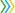 Инф-я о заказеK10/Owww.essmann.de.№ элемента	1336550110031Угловые кронштейны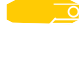 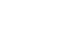 Для линейных приводов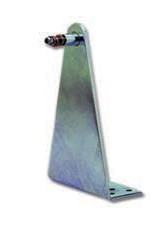 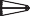 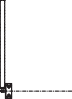 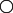 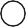 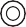 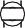 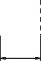 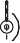 Угловой кронштейн K9/MДля приводов M6 500 Н и M9 650 Н.Максимальное усилие 650 Н.Для нижнеподвесных, верхнеподвесных и боковых окон (створки открываются и внутрь, и наружу)Миним. расстояние между створкой и откосом проема: 45 мм                           Стопорный штифт для шарнирного клапана: 6 ммСтопорный штифт для кронштейна: 8 мм Отверстие в болте с проушиной: 6.2 мм    Отверстие в анкерном болте: 8.2 мм                  Материал: оцинкованная стальМаксимальное усилие: 650 НВнимание:Угловой кронштейн должен быть установлен по центру окна (если смотреть со стороны шарнира).Приводы нужно подбирать в соответствии с размерами створок.Примечание:Только для приводов с анкерным болтом.  Необходимо заказать следующие детали: шарнирный кронштейн FB9/A и угловой кронштейн.                         Шарнирный кронштейн321.1.3.3 Угловые кронштейныУгловой кронштейн K9/M2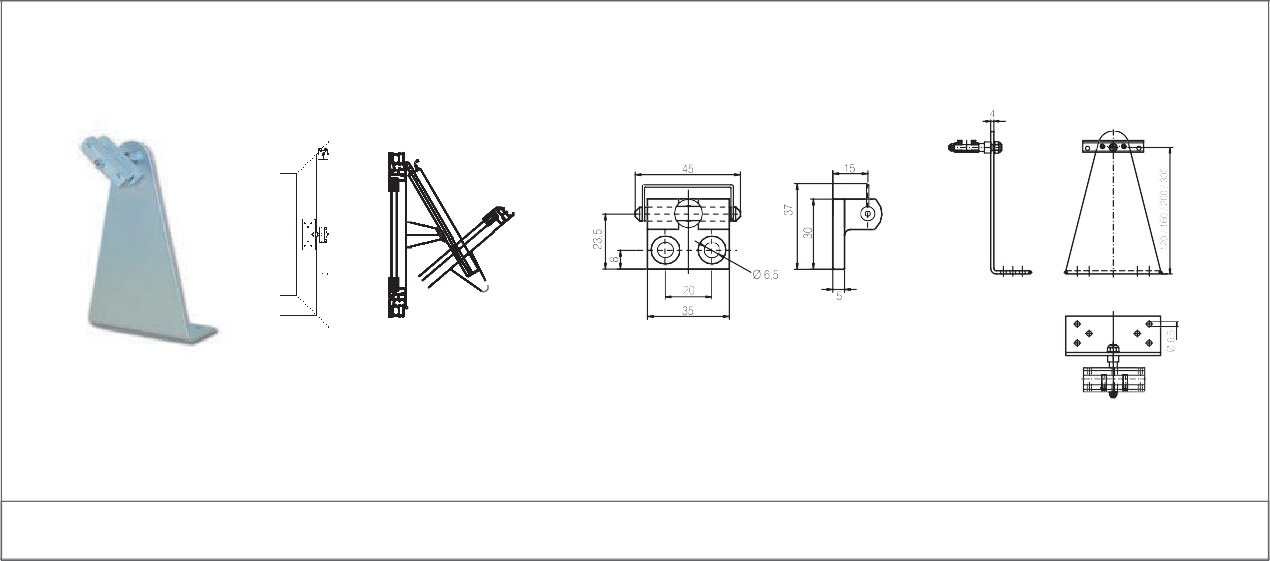 Угловой кронштейн K9/M2Для приводов M2 500 Н и M3.Максимальное усилие 500 Н.Для нижнеподвесных и боковых окон (створки открываются и внутрь, и наружу)                                                           Миним. расстояние между створкой и откосом проема: 48 мм                                                                                Стопорный штифт: 6 ммОтверстие в болте с проушиной: 2                                           мм                                                            Материал: оцинкованная стальМаксимальное усилие: 500 НВнимание:Угловой центр должен быть установлен ниже  центральной оси окна. Приводы нужно подбирать в соответствии с размерами створок.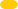 Необходимо заказать следующие детали: шарнирный кронштейн FB9/A и угловой кронштейн.Шарнирный кронштейн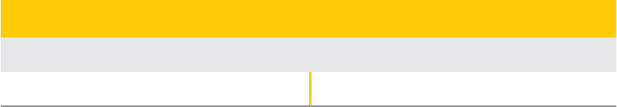 FB9/A№ элемента	20301001Вы можете скачать другие технические документы, руководства по эксплуатации  и сертификаты на сайте  www.essmann.de.331.1.3.3 Угловые кронштейны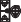 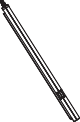 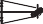 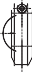 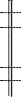 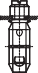 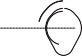 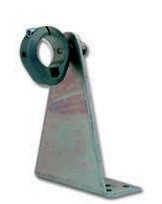 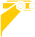 Угловой кронштейн с зажимным кольцом  K9/MOДля привода M9 650 Н.Максимальное усилие 650 Н.Кронштейн для нижнеподвесных, верхнеподвесных и боковых фасадных окон (угол открытия: до 60°)Миним. расстояние между створкой и откосом проема: 56 мм                           Стопорный штифт шарнирного кронштейна: 8 ммОтверстие в болте с проушиной: 8.2 мм                   Материал: оцинкованная сталь                             Максимальное усилие: 650 Н      Внимание:Угловой кронштейн должен быть установлен по центру окна (если смотреть со стороны шарнира).Приводы нужно подбирать в соответствии с размерами створок.      Примечание:Только для приводов с анкерным болтом.  Необходимо заказать следующие детали: шарнирный кронштейн FB9/C и угловой кронштейн.                        Шарнирный кронштейн341.1.3.3 Угловые кронштейныУгловой кронштейн K9/2/M-90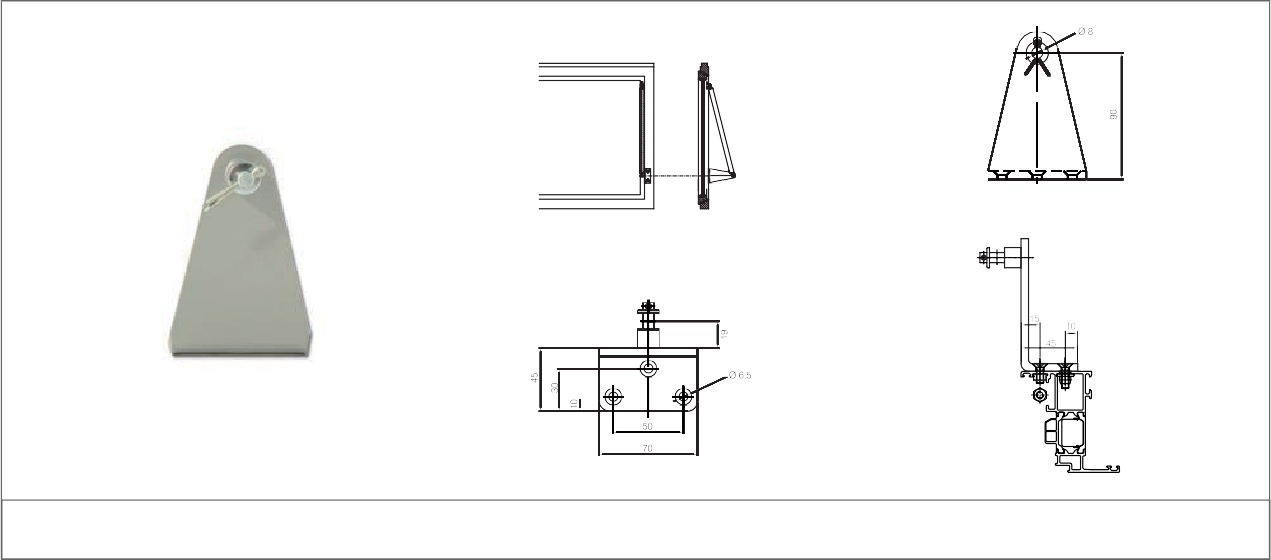 Угловой кронштейн K9/2/M-90Для приводов M6 и M9*.Максимальное усилие 1000 Н.Для поперечного монтажа линейных приводов с анкерным болтом на нижнеподвесных или верхнеподвесных окнах Миним. расстояние между створкой и откосом проема : 40 ммОтверстие в болте с проушиной: 8.2 мм      Материал: стальМаксимальное усилие: 1000 Н*Нужно заказать болт с проушиной с отверстием 8.2 мм (для привода).Внимание:Угловой кронштейн должен быть установлен по центру окна (если смотреть со стороны шарнира).Приводы нужно подбирать в соответствии с размерами створок.Примечание:Только для приводов с анкерным болтом.Необходимо заказать следующие детали: шарнирный кронштейн FB9/A или FB9/C и угловой кронштейн.  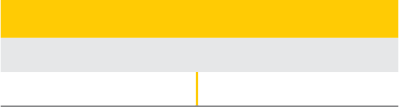 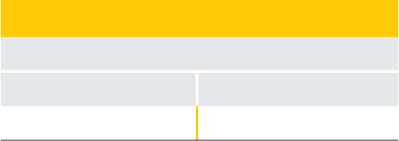 Шарнирный кронштейн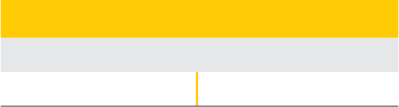 FB9/AШарнирный кронштейнFB9/CУгловой кронштейнK9/2/M№ элемента	20301001№ элемента	65609020Тип	№ элемента…-90	27000637Вы можете скачать другие технические документы, руководства по эксплуатации  и сертификаты на сайте  www.essmann.de.35Другие дополнительные элементыДля линейных приводовАнкерный болт K9/L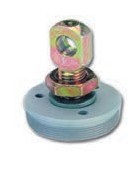 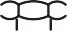 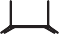 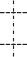 Для привода M9.Для установки шарнирного кронштейна FB9/C (например, для пластинчатых конструкций с линейными приводами).Соединение в стык.              Примечание:Может устанавливаться на приводе, не может быть переустановлен. Необходимо заказывать вместе с приводом. Индикатор положения PA9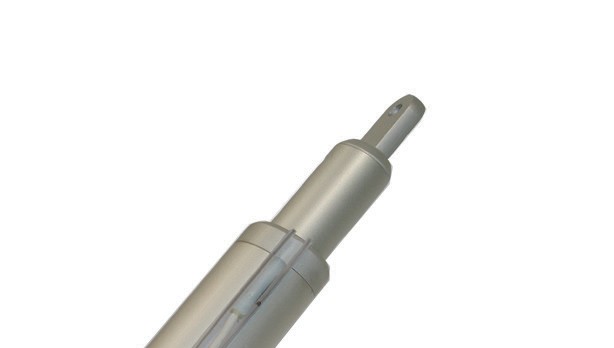           Для приводов M9 и M1.Магнитный контакт. Устанавливается в кабельном канале (вместе с переключающим магнитом). Может устанавливаться вдоль всего хода привода                                          Можно установить несколько индикаторов              Примечание:Может устанавливаться на приводе, не может быть переустановлен. Необходимо заказывать вместе с приводом. Регулировочное кольцо для ограничения хода  SR90-A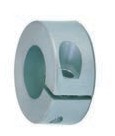 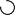 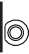 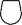 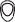 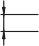 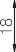 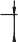 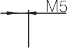 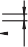 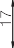 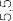 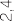                  Для привода M9 (до 650 Н).Для точного ограничения длины хода (в точке монтажа) – применяется в конструкции рычагов, пластинчатых окон и жалюзи Материал: алюминий, анодированное серебро (EV1)                                              Максимальное усилие: 650 Н                      Вы можете скачать другие технические документы, руководства по эксплуатации  и сертификаты на сайте  www.essmann.de.36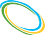 Синхронный модуль SM3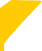 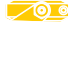 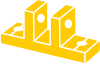 Применяется для управления двумя приводами, установленными на одном окне или на одной створке.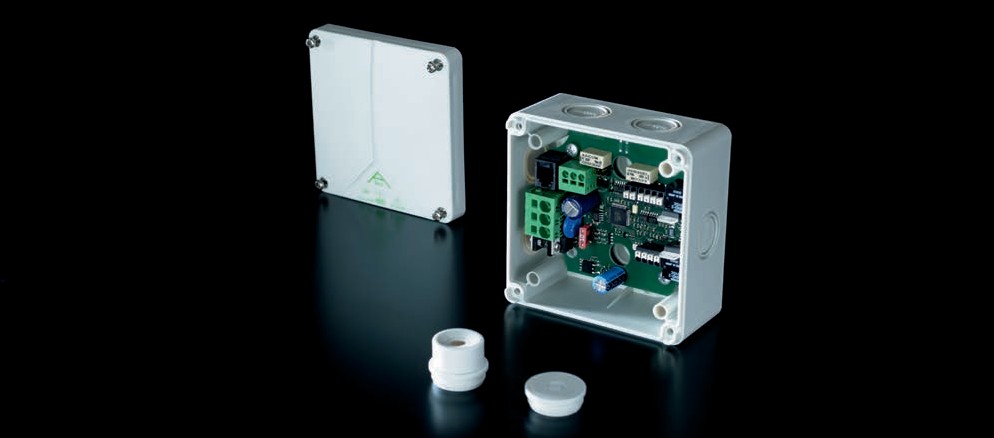 Синхронный модуль SM3 – это управляемое при помощи микропроцессора устройство синхронизации работы и одновременного отключения двух приводов (24 Вольт постоянного тока), используемых в системах вентиляции и дымоудаления, которые установлены на створках, световых куполах и аналогичных открываемых элементах. Модель модуля подбирается в соответствии  с областью применения и с параметрами энергопотребления приводов. Преимущества/параметры	Для управления двумя приводами с генератором сигналов (без конечного выключ-ля и установл. системы отключения питания),Безопасная эксплуатация с шириной хода до 1000 мм (вне зависимости от  рабочего цикла приводов и материала, из которого изготовлены окно или створка)Расстояние между SM3 и приводами – до 10 метров Компенсация несоответствий в рабочих циклах (осуществляется при помощи интегрированного регулирования в направлении ЗАКРЫТО) На заводе-изготовителе задаются значения для отключения в случае подъема или опускания                                              В зависимости от конструкции сервисного люка можно менять конфигурацию.Область применения	Для управления двумя приводами с генератором сигналов (без конечного выключ-ля и установл. системы отключения питания),Характеристики	Если имеются различия в нагрузках, они обязательно компенсируются в рамках синхронизацииПри переходе в конечное положение или при перегрузке в промежуточном положении интегрированное устройство отключает приводы При переходе в конечное положение синхронный модуль блокирует перемещение в текущем направлении – элемент начинает перемещаться в противоположном направленииМодуль выявляет дефект или отсутствие привода и прерывает работу других подключенных приводов.381.1.3.5 Синхронный модуль SM3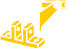 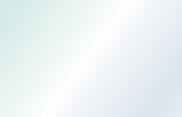 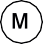 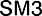 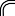 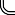 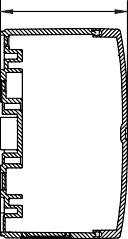 В зависимости от характеристик системы управления мощностью после запуска (в процессе подбора питающих кабелей двигателя) может наблюдаться увеличение силы тока. Оптимальное функционирование обеспечивается в том случае, если оборудование подключено к системам управления от того же производителя.  Если вы решите использовать системы управления от сторонних производителей, вы должны проследить за тем, чтобы была обеспечена эффективность работы данного оборудования.Рекомендации по подбору синхронного модуля для ваших приводов приведены в разделе 4.6.                                                                                                                                           Вы можете скачать другие технические документы, руководства по эксплуатации  и сертификаты на сайте  www.essmann.de.39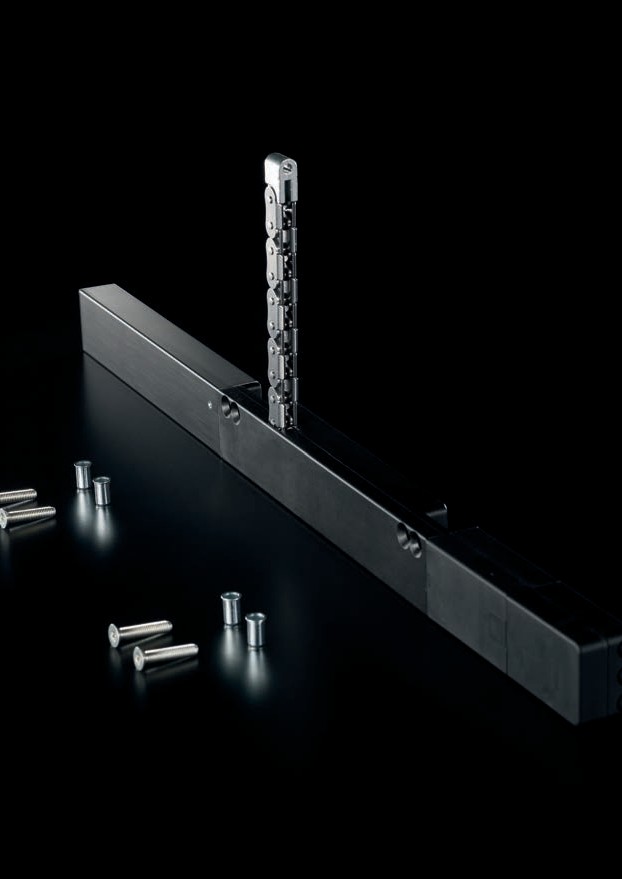 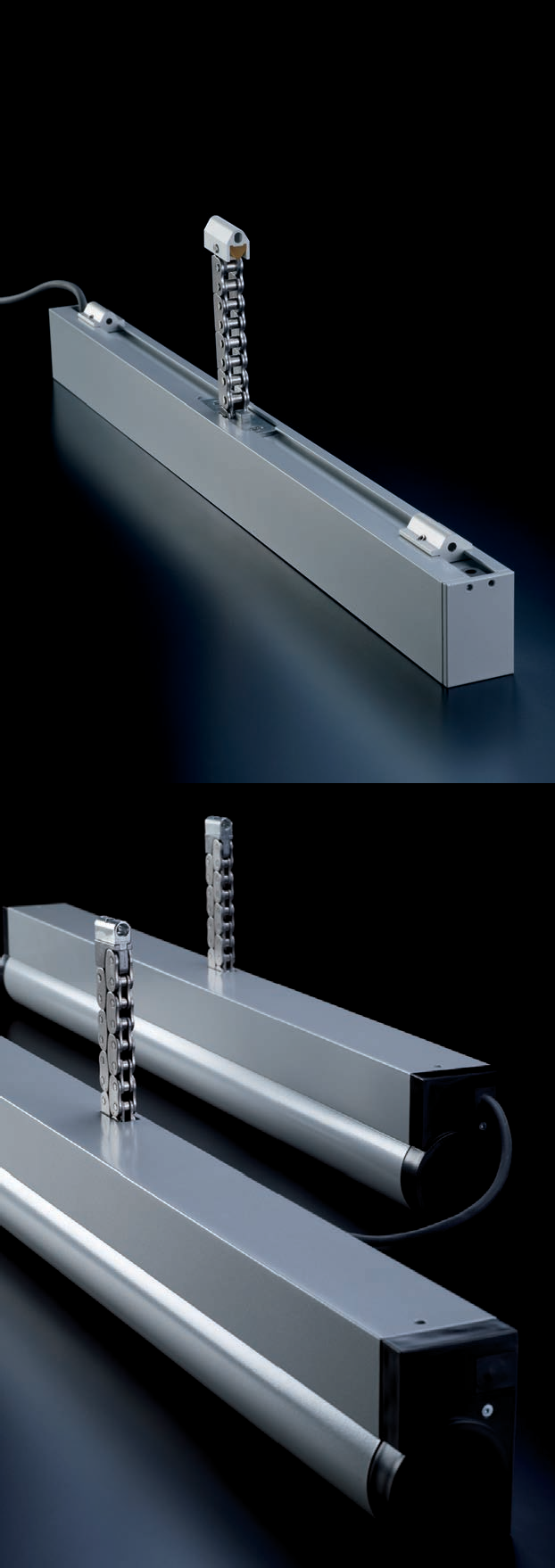 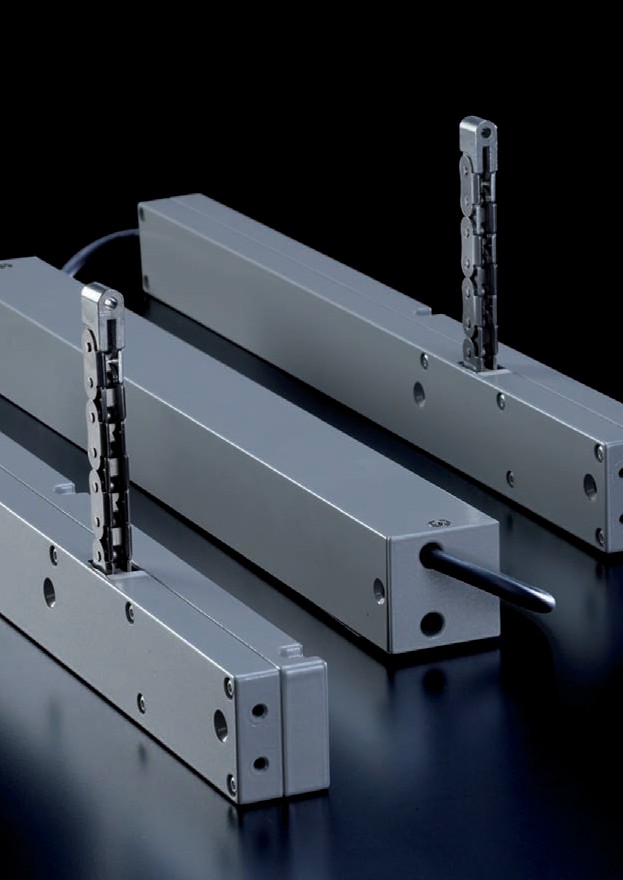 401. ПриводыЦепные приводы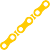 Наши цепные приводы (24 В постоянного тока, различные модели, различные размеры) для системе тепло- и дымоудаления и систем вентиляции могут быть установлены на профиле окна (скрыто или явно). Имеются различные модели приводов для окон с различными размерами (усилие: до 700 Н, длина хода: до 800 мм). Помимо этого, параметры цепных приводов, оборудованных технологией EasyDrive, могут быть изменены при помощи программы.  Наши цепные приводы (230 В переменного тока) для систем дневной вентиляции имеют усилие до 450 Н и длину хода до 800 мм. При необходимости на окне можно установить два привода (тандем). Номенклатура нашей продукции на 24 ВLM (200 Н)CDi (150/200 Н) EM (300 Н)FM 309-401 (450 Н)CM (600 Н)FM 501-800 (300–700 Н)FM 501-801 Тандем (2 x 300–2 x 700 Н)Номенклатура нашей продукции на 230 ВLM AC (200 Н)LM Тандем AC (2 x 200 Н) EM AC (300 Н)EM Тандем AC (2 x 300 Н) FM AC (450 Н)Узнайте больше:Хотите узнать больше о нашей продукции и услугах?См. наш сайт  www.essmann.de.411.2.1.1 Цепной привод LM на 24 В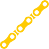 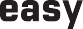 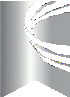 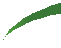 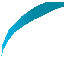 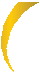 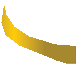 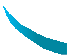 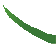 Компактный привод для систем тепло- и дымоудаления и вентиляции (монтируется на пов-ти или скрытно). 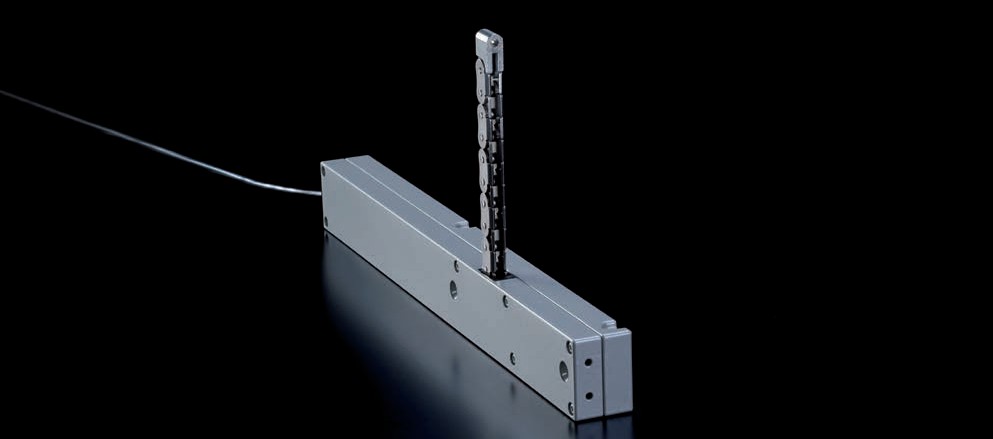 Ввиду небольшой ширины привод LM можно устанавливать скрыто в большинстве случаев. Привод также можно установить в труднодоступных местах (поскольку не используется шарнир). Благодаря универсальности монтажа прижимающее/тяговое усилие привода может достигать 200 Н. Имеется две модели:  LM/2 и LM/EasyDrive/2.Преимущества/	Устанавливается на поверхности или скрытоПараметры	Уменьшенная высотаГерметичное закрытие при помощи контактного усилия (электронное регулирование)                                                                                                          Встроенная защита от перегрузокВнешние элементы защищены от коррозии                        Подвергнут испытаниям (Союз работников технического надзора ФРГ (TÜV)Особые	Можно синхронизировать работу до 4-х приводовпреимущества	Синхронизацию и параметры эталонного привода можно настроить  без  помощи программы EasyDrive   LM/EasyDrive/2	Ход, скорость, усилие для режимов ОТКРЫТО/ЗАКРЫТО можно настроить по отдельности при помощи программы EasyDrive/2                                                                                                                                                                        Встроен статусный контакт (возможна перенастройка). Две клеммы, облегчающие подключение двух приводов                                                                                    Настройка герметичного закрытияОбласть применения	Системы удаления дыма, естественной вентиляции и удаления воздуха                                                                                    Нижнеподвесные, верхнеподвесные, боковые и кровельные окнаМатериал	Корпус: литой цинкЭлементы для открытия: цепь из нержавеющей стали (не требует техобслуживания)                                                  Цвет: порошковое покрытие, белый цвет (RAL 9016), или серебряно-серый (RAL 9006),или цвет  RAL (по требованию)421.2.1.1 Цепной привод LM на 24 В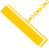 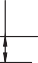 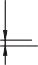 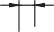 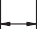 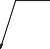 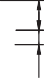 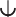 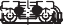 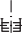 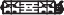 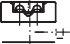 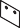 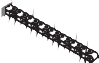 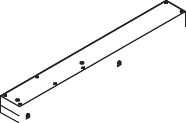 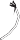 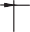  В зависимости от характеристик системы управления мощностью после запуска (в процессе подбора питающих кабелей двигателя) может наблюдаться увеличение силы тока. Оптимальное функционирование обеспечивается в том случае, если оборудование подключено к системам управления от того же производителя.  Если вы решите использовать системы управления от сторонних производителей, вы должны проследить за тем, чтобы была обеспечена эффективность работы данного оборудования.Вы можете скачать другие технические документы, руководства по эксплуатации  и сертификаты на сайте  www.essmann.de.431.2.1.2 Цепной привод CDi на 24 В	AДля скрытого монтажа в системах тепло- и дымоудаления и вентиляции. 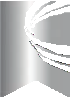 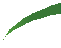 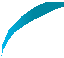 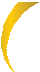 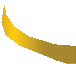 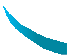 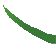 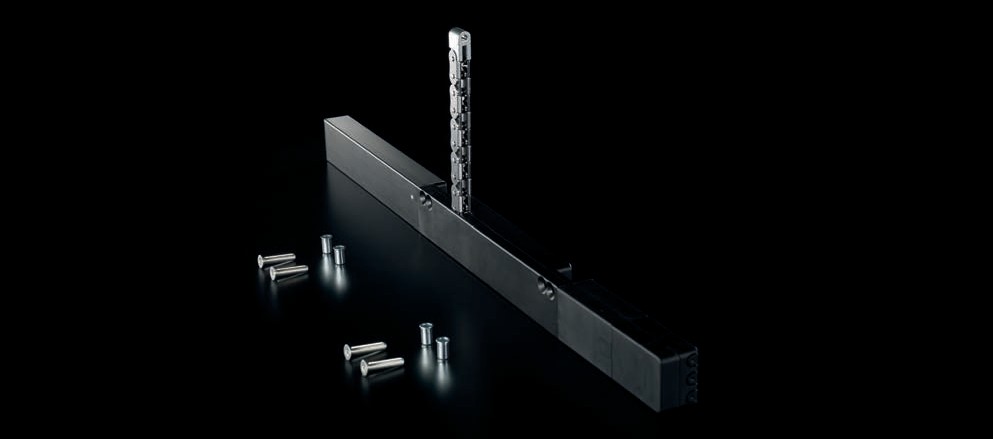 Привод CDi был специально разработан для монтажа на оконном профиле. При этом не повреждается центральное уплотнение, обеспечивающее герметичность окна. Для стандартного профиля используются соответствующие крепежные элементы. Привод CDi – это стандартный привод для систем вентиляции. Ввиду универсальности монтажа привод CDi/EasyDrive/2 можно устанавливать в системах вентиляции и дымоудаления. Преимущества/	Скрыто устанавливается на профиле окнапараметры	Ключевое центральное уплотнение не повреждаетсяДля различных типов окон имеются специальные крепежные элементы                                                                    Герметичное закрытие при помощи контактного усилия (электронное регулирование)                                                                                                                                                       Встроенная защита от перегрузок Внешние элементы защищены от коррозии                                                       Подвергнут испытаниям (Союз работников технического надзора ФРГ (TÜV)Особые	Можно синхронизировать работу до 4-х приводовпреимущества	Синхронизацию и параметры эталонного привода можно настроить  без  помощи программы EasyDrive   CDi/EasyDrive/2	Ход, скорость, усилие для режимов ОТКРЫТО/ЗАКРЫТО можно настроить по отдельности при помощи программы EasyDrive/2                                                                                                                                                                                                                                    Встроен статусный контакт (возможна перенастройка).Настройка герметичного закрытияОбласть применения	Системы удаления дыма, естественной вентиляции и удаления воздуха                                                                                                                          Настройка герметичного закрытияМатериал	Корпус: цинковый сплав/алюминий/акрилонитрил-бутадиен-стирол Элементы для открытия: цепь из нержавеющей стали (не требует техобслуживания)                                                                     Цвет: черный441.2.1.2 Цепной привод CDi на 24 В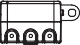 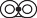 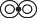 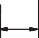 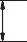 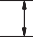 В зависимости от характеристик системы управления мощностью после запуска (в процессе подбора питающих кабелей двигателя) может наблюдаться увеличение силы тока. Оптимальное функционирование обеспечивается в том случае, если оборудование подключено к системам управления от того же производителя.  Если вы решите использовать системы управления от сторонних производителей, вы должны проследить за тем, чтобы была обеспечена эффективность работы данного оборудования.        Вы можете скачать другие технические документы, руководства по эксплуатации  и сертификаты на сайте  www.essmann.de.451.2.1.3 Цепной привод EM на 24 В	AУниверсальный привод (300 Н) для систем тепло- и дымоудаления и вентиляции.  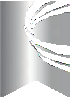 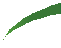 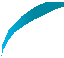 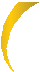 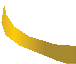 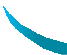 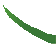 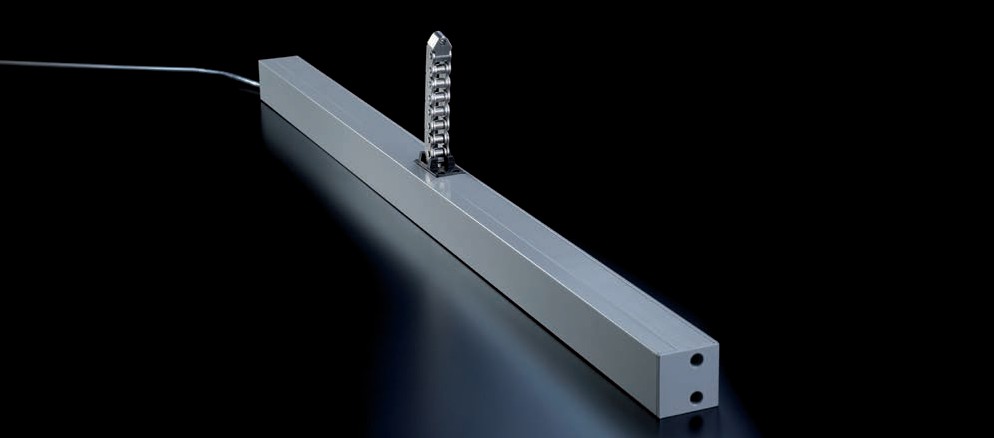 ЕМ приводы (тяговое/прижимающее усилие: 300 Н) – это стандартные приводы для систем со средними характеристиками. Благодаря уменьшенной высоте приводы идеально подходят для установки в узких местах (например, перед жалюзи). Благодаря прямоугольной форме приводы идеально устанавливаются на профилях окон и фасадов. Имеются модели EM/2 и EM/EasyDrive/2 (универсальная настройка). Преимущества/	Уменьшенная высотапараметры	Прижимающее усилие 300 Н, открытие: до 600 мм                                           Герметичное закрытие при помощи контактного усилия (электронное регулирование)                                                                                                             Встроенная защита от перегрузок Внешние элементы защищены от коррозии                                                       Подвергнут испытаниям (Союз работников технического надзора ФРГ (TÜV)Особые	Можно синхронизировать работу до 4-х приводовпреимущества	Синхронизацию и параметры эталонного привода можно настроить  без  помощи программы EasyDrive   EM/EasyDrive/2	Ход, скорость, усилие для режимов ОТКРЫТО/ЗАКРЫТО можно настроить по отдельности при помощи программы EasyDrive/2                                                                                                                                                                                                                                     Встроен статусный контакт (возможна перенастройка). Две клеммы, облегчающие подключение двух приводов                                                                                                                                                 Настройка герметичного закрытияОбласть применения	Системы удаления дыма, естественной вентиляции и удаления воздуха                                                                                    Нижнеподвесные, верхнеподвесные, боковые и кровельные окнаМатериал	Корпус: литой цинк,  алюминий Элементы для открытия: цепь из нержавеющей стали (не требует техобслуживания)                                                             Цвет: порошковое покрытие, белый цвет (RAL 9016), или серебряно-серый (RAL 9006),или цвет  RAL (по требованию)461.2.1.3 Цепной привод EM на 24 В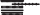 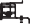 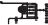 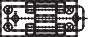 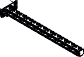 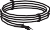 В зависимости от характеристик системы управления мощностью после запуска (в процессе подбора питающих кабелей двигателя) может наблюдаться увеличение силы тока. Оптимальное функционирование обеспечивается в том случае, если оборудование подключено к системам управления от того же производителя.  Если вы решите использовать системы управления от сторонних производителей, вы должны проследить за тем, чтобы была обеспечена эффективность работы данного оборудования. Вы можете скачать другие технические документы, руководства по эксплуатации  и сертификаты на сайте  www.essmann.de.47 1.2.1.4 Цепной привод FM 309-401 на 24 ВМощный привод с низким уровнем шума. Предназначен для систем тепло- и дымоудаления и вентиляции.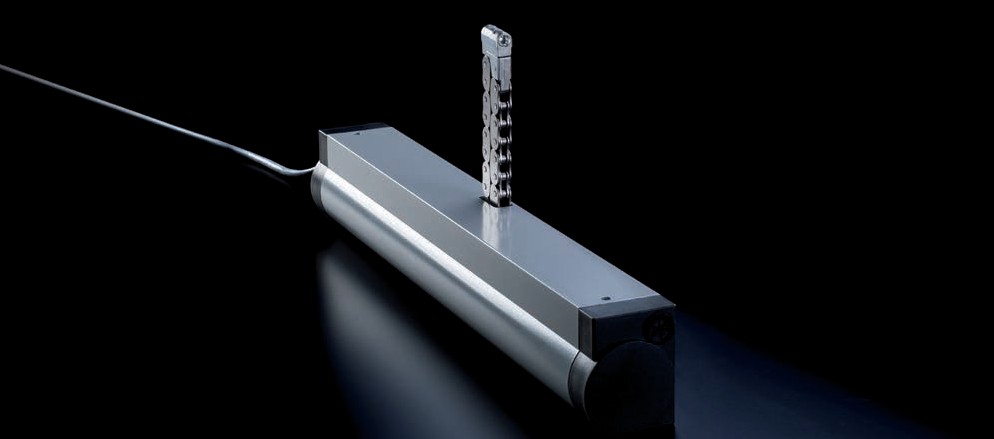 Привод FM 309-401 оборудован двойной цепью, которая соединяется и сцепляется как «молния». Благодаря плоской конструкции цепи данный привод обладает высокой механической стабильностью. В результате открывающие элементы с небольшими допусками могут приводиться от двигателя. Данный мощный привод с низким уровнем шума обладает особой формой и идеально подходит для окон в помещениях с высоким уровнем комфорта (например, в оранжерее).Преимущества/	Тяговое/прижимающее усилие до 450 Н параметры	Привод с двойной цепью типа «молния»                                                   Низкий уровень шума Герметичное закрытие при помощи контактного усилия (механическое регулирование)                                                                                                                                                       Встроенная защита от перегрузок                             Внешние элементы защищены от коррозииПодвергнут испытаниям (Союз работников технического надзора ФРГ (TÜV)Область применения	Системы удаления дыма, естественной вентиляции и удаления воздуха Нижнеподвесные, верхнеподвесные, боковые и кровельные окна (в т.ч. с малыми допусками)                                              ОранжереиМатериал	Корпус: алюминиевый профиль, крышки: пластик (черного или серого цвета) Элементы для открытия: цепь из нержавеющей стали (не требует техобслуживания)                                                                                 Цвет: порошковое покрытие, белый цвет (RAL 9016), или серебряно-серый (RAL 9006),или цвет  RAL (по требованию)481.2.1.4  Цепной привод  FM 309-401 на 24 В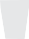 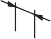 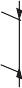 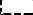 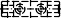 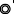 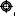 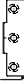 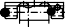 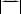 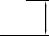 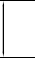 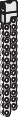 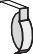 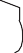 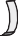 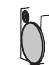 В зависимости от характеристик системы управления мощностью после запуска (в процессе подбора питающих кабелей двигателя) может наблюдаться увеличение силы тока. Оптимальное функционирование обеспечивается в том случае, если оборудование подключено к системам управления от того же производителя.  Если вы решите использовать системы управления от сторонних производителей, вы должны проследить за тем, чтобы была обеспечена эффективность работы данного оборудования.Вы можете скачать другие технические документы, руководства по эксплуатации  и сертификаты на сайте  www.essmann.de.491.2.1.5 Цепной привод CM на 24 В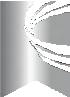 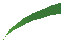 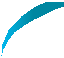 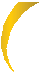 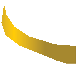 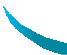 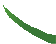 Для открытия и закрытия – прежде всего, кровельных и верхнеподвесных окон, открывающихся наружу. Применяется в системах тепло- и дымоудаления и вентиляции. 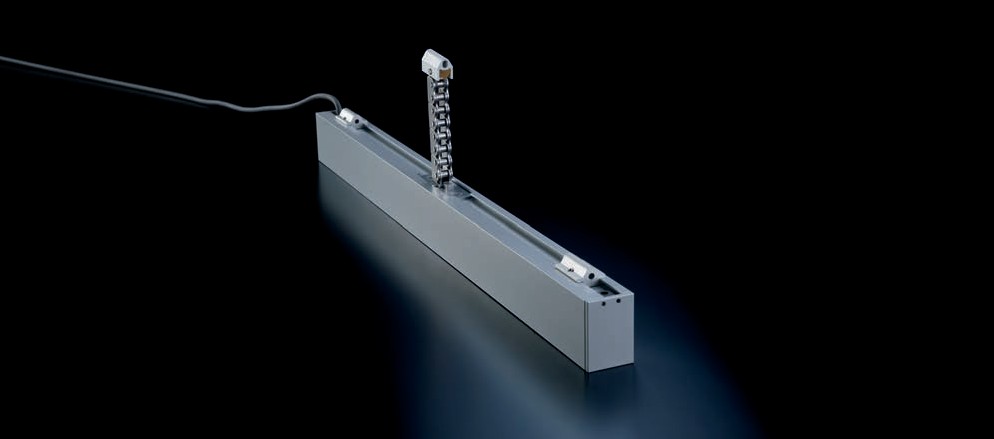 Приводы серии CM характеризуются большим прижимающим усилием (до 600 Н), малой шириной и прямоугольной формой.Все крепежные элементы и клеммы расположены с задней стороны привода, не видной после монтажа. Крепежные элементы можно перемещать и устанавливать в разных точках – это облегчает процесс монтажа. Преимущества/	Тяговое/прижимающее усилие до 600 Нпараметры	Перемещения крепежных элементов облегчают монтажРекомендуется устанавливать крепежные элементы на задней стороне привода                                                                    Герметичное закрытие при помощи контактного усилия (электронное регулирование)                                                                                                                                                       Встроенная защита от перегрузок                                                                                                           Внешние элементы защищены от коррозии                                                                                           Подвергнут испытаниям (Союз работников технического надзора ФРГ (TÜV)Особые	Системы удаления дыма, естественной вентиляции и удаления воздухапреимущества	Синхронизацию и параметры эталонного привода можно настроить  без  помощи программы EasyDrive   CM/EasyDrive/2	Ход, скорость, усилие для режимов ОТКРЫТО/ЗАКРЫТО можно настроить по отдельности при помощи программы EasyDrive/2                                                                                                                                                                                                                                     Встроен статусный контакт (возможна перенастройка). Две клеммы, облегчающие подключение двух приводов                                   Настройка герметичного закрытияОбласть применения	Системы удаления дыма, естественной вентиляции и удаления воздуха                                                                                         Нижнеподвесные, верхнеподвесные, боковые и кровельные окнаМатериал	Корпус: алюминиевый профиль Элементы для открытия: цепь из нержавеющей стали (не требует техобслуживания)                                                Цвет: порошковое покрытие, белый цвет (RAL 9016), или серебряно-серый (RAL 9006),или цвет  RAL (по требованию)501.2.1.5 Цепной привод CM на 24 В 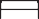 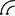 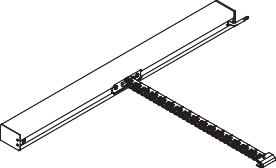 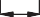 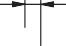 В зависимости от характеристик системы управления мощностью после запуска (в процессе подбора питающих кабелей двигателя) может наблюдаться увеличение силы тока. Оптимальное функционирование обеспечивается в том случае, если оборудование подключено к системам управления от того же производителя.  Если вы решите использовать системы управления от сторонних производителей, вы должны проследить за тем, чтобы была обеспечена эффективность работы данного оборудования.Вы можете скачать другие технические документы, руководства по эксплуатации  и сертификаты на сайте  www.essmann.de.51 1.2.1.7 Цепной привод FM 501-800 на 24 ВМощный привод с низким уровнем шума (прижимающее усилие: до 700 Н). Предназначен для систем тепло- дымоудаления и вентиляции.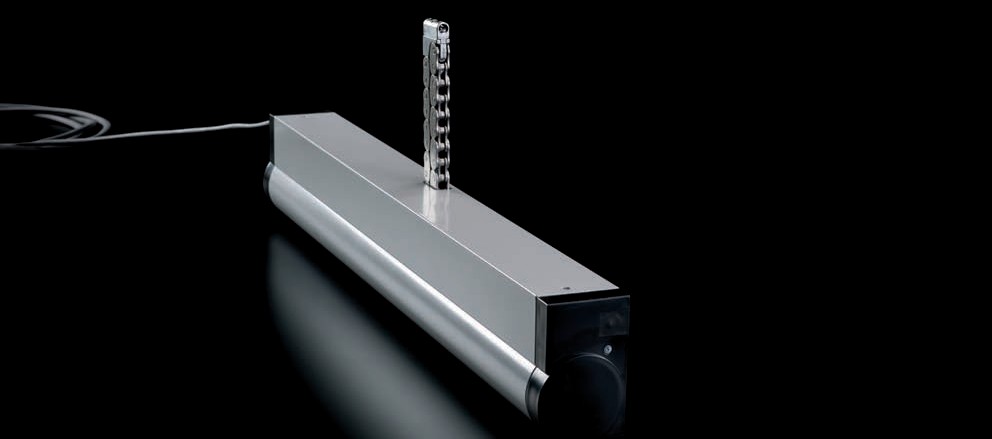 Привод FM 501-800 оборудован двойной цепью, которая соединяется и сцепляется как «молния». Благодаря этому даже при выдвижении цепи привод сохраняет полную механическую стабильность – при этом цепь является достаточно гибкой, что позволяет устанавливать привод без применения шарнирных креплений (в большинстве случаев). Герметичного закрытие привода осуществляется механически. Благодаря низкому уровню шума данный привод можно использовать в помещениях с высокой акустической чувствительностью. Преимущества/	Тяговое/прижимающее усилие: до 700 Нпараметры	Привод с двойной цепью типа «молния»                                                   Низкий уровень шума Герметичное закрытие при помощи контактного усилия (механическое регулирование) Встроенная защита от перегрузок                           Внешние элементы защищены от коррозииПодвергнут испытаниям (Союз работников технического надзора ФРГ (TÜV)Область применения	Системы удаления дыма, естественной вентиляции и удаления воздуха                                                                                         Нижнеподвесные, верхнеподвесные, боковые и кровельные окнаМатериал	Корпус: алюминиевый профиль                                           Крышки: пластик (черного или серого цвета) Элементы для открытия: цепь из нержавеющей стали (не требует техобслуживания                                                  Цвет: порошковое покрытие, белый цвет (RAL 9016), или серебряно-серый (RAL 9006),или цвет  RAL (по требованию)521.2.1.6  Цепной привод FM 501-800 на 24 В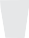 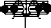 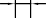 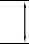 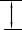 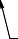 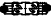 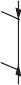 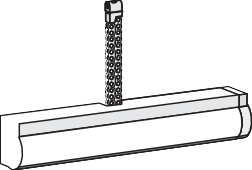 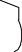 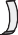 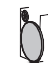 В зависимости от характеристик системы управления мощностью после запуска (в процессе подбора питающих кабелей двигателя) может наблюдаться увеличение силы тока. Оптимальное функционирование обеспечивается в том случае, если оборудование подключено к системам управления от того же производителя.  Если вы решите использовать системы управления от сторонних производителей, вы должны проследить за тем, чтобы была обеспечена эффективность работы данного оборудования.Вы можете скачать другие технические документы, руководства по эксплуатации  и сертификаты на сайте  www.essmann.de.531.2.1.7 Цепной привод FM 501-800 (тандемный) на 24 В  Тандемный привод для кровельных, нижнеподвесных и верхнеподвесных окон, для систем вентиляции, тепло- и дымоудаления.  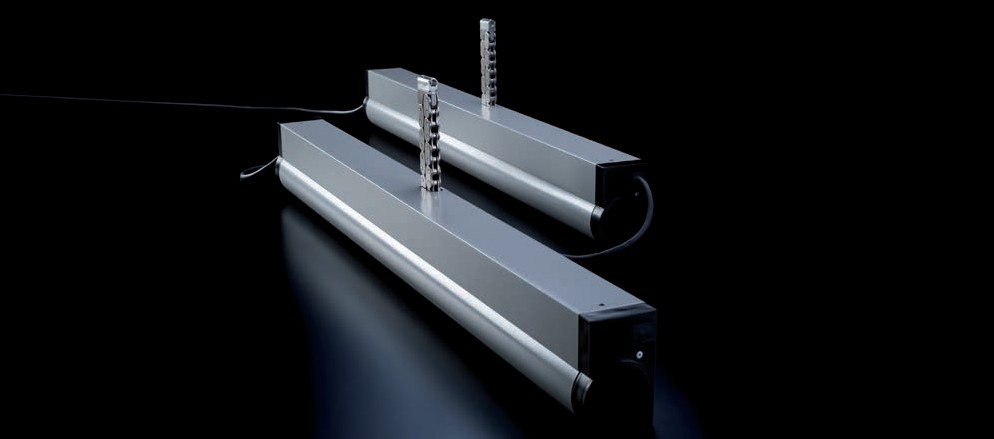 Привод FM 501-800 оборудован двойной цепью, которая соединяется и сцепляется как «молния». Благодаря этому даже при выдвижении цепи привод сохраняет полную механическую стабильность – при этом цепь является достаточно гибкой, что позволяет устанавливать привод без применения шарнирных креплений (в большинстве случаев). Герметичное закрытие привода осуществляется механически. Благодаря низкому уровню шума данный привод можно использовать в помещениях с высокой акустической чувствительностью. Преимущества/	Тяговое/прижимающее усилие : до 2 x 700 Нпараметры	Тандемный привод с двойной цепью типа «молния»                                          Система тандемного управления встроена в основную систему управления                                         Низкий уровень шума Герметичное закрытие при помощи контактного усилия (механическое регулирование) Встроенная защита от перегрузок                           Внешние элементы защищены от коррозии                                                           Подвергнут испытаниям (Союз работников технического надзора ФРГ (TÜV)Область применения	Системы удаления дыма, естественной вентиляции и удаления воздуха                                                                                                                                                                                      Широкие и/или тяжелые нижнеподвесные, верхнеподвесные, боковые и кровельные окнаМатериал	Корпус: алюминиевый профиль                                           Крышки: пластик (черного или серого цвета) Элементы для открытия: цепь из нержавеющей стали (не требует техобслуживания)                                                  Цвет: порошковое покрытие, белый цвет (RAL 9016), или серебряно-серый (RAL 9006),или цвет  RAL (по требованию)541.2.1.7 Цепной привод FM 501-800 (тандемный) на 24 В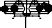 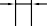 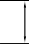 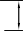 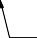 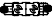 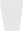 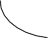 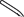 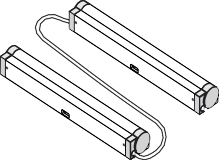 В зависимости от характеристик системы управления мощностью после запуска (в процессе подбора питающих кабелей двигателя) может наблюдаться увеличение силы тока. Оптимальное функционирование обеспечивается в том случае, если оборудование подключено к системам управления от того же производителя.  Если вы решите использовать системы управления от сторонних производителей, вы должны проследить за тем, чтобы была обеспечена эффективность работы данного оборудования.Вы можете скачать другие технические документы, руководства по эксплуатации  и сертификаты на сайте  www.essmann.de.551.2.2.1 Цепной привод LM AC на 230 ВКомпактный привод (230 В) для нижнеподвесных, верхнеподвесных, кровельных окон и для систем дневной вентиляции. 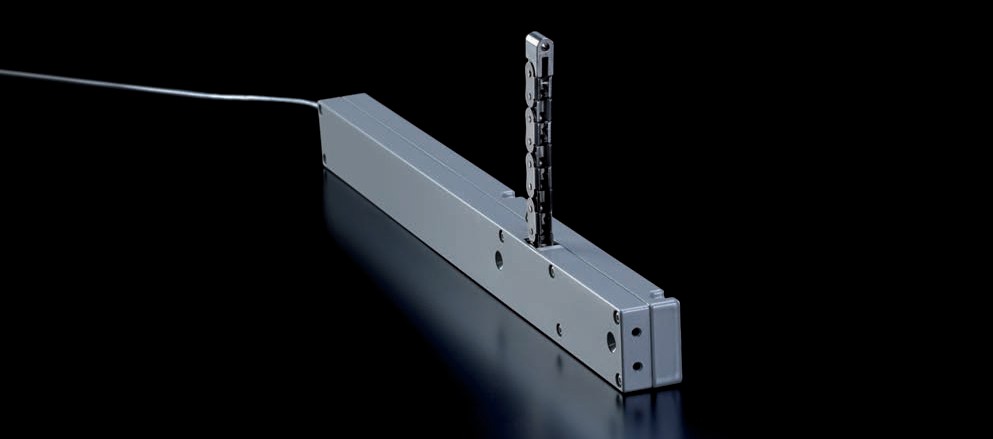 Благодаря малой ширине привод LM можно устанавливать скрыто во многих случаях. Помимо этого, его можно устанавливать в труднодоступных местах (поскольку не применяются шарнирные крепежные элементы). Благодаря универсальности монтажа прижимающее/тяговое усилие привода достигает 200 Н. Привод LM оборудован блоком сетевого питания и работает при напряжении 230 В. Преимущества/	Привод на 230  В с установленным блоком сетевого питания параметры	Устанавливается на поверхности или скрыто Уменьшенная высота Герметичное закрытие при помощи контактного усилия (электронное регулирование)                                                                                              Встроенная защита от перегрузок Внешние элементы защищены от коррозии                                                                     Подвергнут испытаниям (Союз работников технического надзора ФРГ (TÜV)Область применения	Системы естественной вентиляции и удаления воздуха                                                                                                Нижнеподвесные, верхнеподвесные, боковые и кровельные окнаМатериал	Корпус: литой цинк Элементы для открытия: цепь из нержавеющей стали (не требует техобслуживания)                                                     Цвет: порошковое покрытие, белый цвет (RAL 9016), или серебряно-серый (RAL 9006),или цвет  RAL (по требованию)56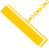 1.2.2.1 Цепной привод LM AC на 230 В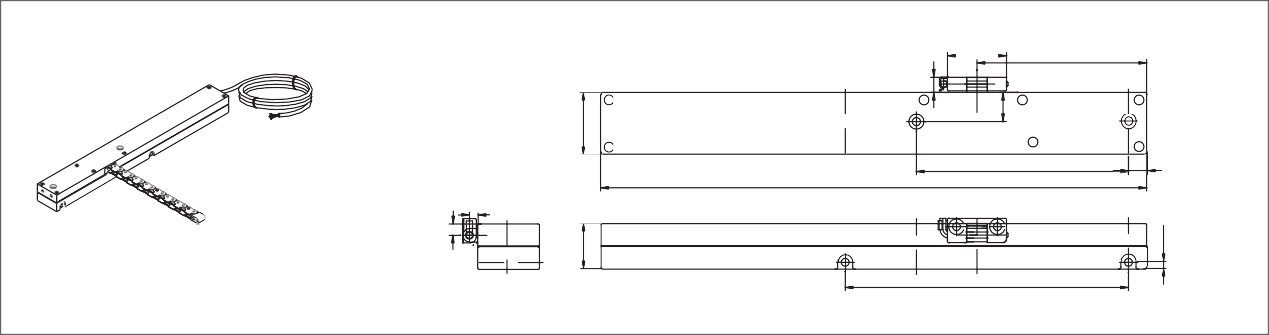 В зависимости от характеристик системы управления мощностью после запуска (в процессе подбора питающих кабелей двигателя) может наблюдаться увеличение силы тока. Оптимальное функционирование обеспечивается в том случае, если оборудование подключено к системам управления от того же производителя.  Если вы решите использовать системы управления от сторонних производителей, вы должны проследить за тем, чтобы была обеспечена эффективность работы данного оборудования.Приводы оборудованы блоком питания с интегрированной системой переключения (работает при 230 В переменного тока). Для управления приводами используются соответствующие переключающие и релейные выключатели. Инф-я о заказе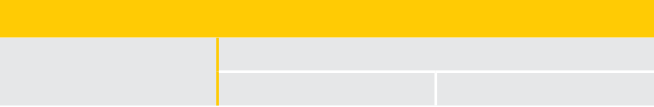 ТипLM AC… /S/…	… /W/…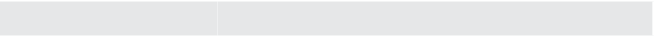 Вы можете скачать другие технические документы, руководства по эксплуатации  и сертификаты на сайте  www.essmann.de.571.2.2.2 Цепной привод LM Tandem AC (тандемный) на 230 ВТандемный привод на 230 В для систем дневной вентиляции, нижнеподвесных, верхнеподвесных, кровельных и особо широких окон.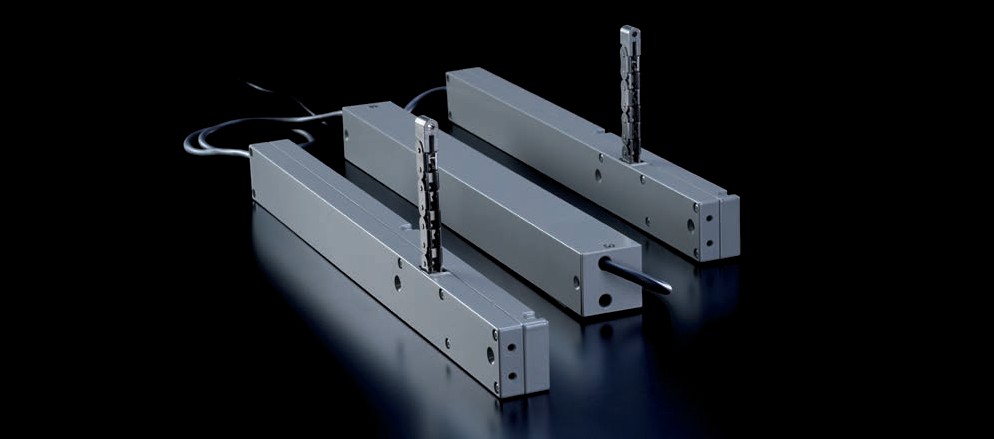 Универсальный привод на 230 В. В его конструкцию входит 2 привода LM/2 (прижимающее/тяговое усилие:  до 2 x 200 Н). Предназначен для  широких створок, откидных створок и световых куполов. Активируется при помощи внешнего блока сетевого питания. Преимущества/	Привод на 230  В с внешним блоком сетевого питанияпараметры	Устанавливается на поверхности или скрыто Уменьшенная высота Герметичное закрытие при помощи контактного усилия (электронное регулирование)                                                                                              Встроенная защита от перегрузок Внешние элементы защищены от коррозии                                                                     Подвергнут испытаниям (Союз работников технического надзора ФРГ (TÜV)Область применения	Системы естественной вентиляции и удаления воздуха                                                                                                Нижнеподвесные, верхнеподвесные, боковые и кровельные окнаМатериал	Корпус привода: литой цинкКорпус блока сетевого питания: алюминиевый профильЭлементы для открытия: цепь из нержавеющей стали (не требует техобслуживания)                                                     Цвет: порошковое покрытие, белый цвет (RAL 9016), или серебряно-серый (RAL 9006),или цвет  RAL (по требованию)581.2.2.2 Цепной привод LM Tandem AC (тандемный) на 230 В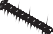 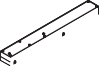 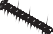 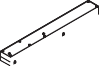 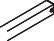 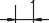 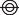 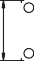 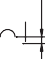 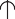 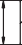 В зависимости от характеристик системы управления мощностью после запуска (в процессе подбора питающих кабелей двигателя) может наблюдаться увеличение силы тока. Оптимальное функционирование обеспечивается в том случае, если оборудование подключено к системам управления от того же производителя.  Если вы решите использовать системы управления от сторонних производителей, вы должны проследить за тем, чтобы была обеспечена эффективность работы данного оборудования.Приводы оборудованы блоком питания с интегрированной системой переключения (работает при 230 В переменного тока). Для управления приводами используются соответствующие переключающие и релейные выключатели. Вы можете скачать другие технические документы, руководства по эксплуатации  и сертификаты на сайте  www.essmann.de.591.2.2.3 Цепной привод EM AC на 230 ВУниверсальный привод (230 В, прижимающее усилие 300 Н) для систем дневной вентиляции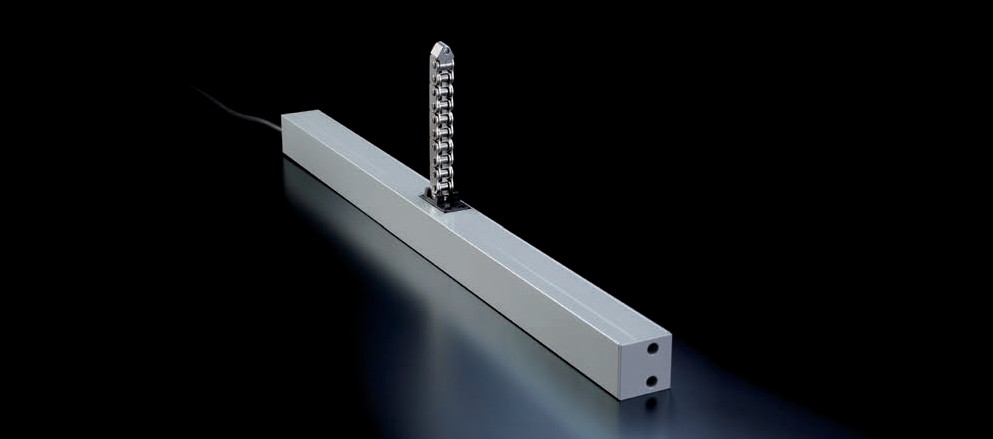 ЕМ AC приводы на 230 В (тяговое/прижимающее усилие: 300 Н) – это стандартные приводы для систем со средними характеристиками. Благодаря уменьшенной высоте приводы идеально подходят для установки в узких местах (например, перед жалюзи). Благодаря прямоугольной форме приводы идеально устанавливаются на профилях окон и фасадов. Привод EM AC оборудован блоком сетевого питания и работает при напряжении 230 В.Преимущества/	Узкий прямоугольный корпус с уменьшенной высотойпараметры	Прижимающее усилие: 300 Н, длина хода: до 600 мм Встроенный блок сетевого питания на 230 ВГерметичное закрытие при помощи контактного усилия (электронное регулирование)                                                                                              Встроенная защита от перегрузок Внешние элементы защищены от коррозии                                                                     Подвергнут испытаниям (Союз работников технического надзора ФРГ (TÜV)Область применения	Системы естественной вентиляции и удаления воздуха                                                                                                Нижнеподвесные, верхнеподвесные, боковые и кровельные окнаМатериал	Корпус: алюминиевый профиль Элементы для открытия: цепь из нержавеющей стали (не требует техобслуживания)                                                     Цвет: порошковое покрытие, белый цвет (RAL 9016), или серебряно-серый (RAL 9006),или цвет  RAL (по требованию)601.2.2.3 Цепной привод EM AC на 230 В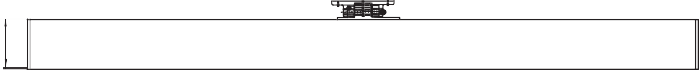 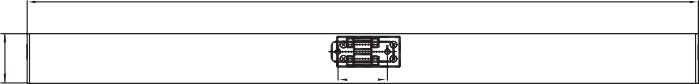 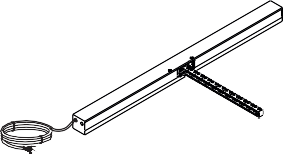 В зависимости от характеристик системы управления мощностью после запуска (в процессе подбора питающих кабелей двигателя) может наблюдаться увеличение силы тока. Оптимальное функционирование обеспечивается в том случае, если оборудование подключено к системам управления от того же производителя.  Если вы решите использовать системы управления от сторонних производителей, вы должны проследить за тем, чтобы была обеспечена эффективность работы данного оборудования.Приводы оборудованы блоком питания с интегрированной системой переключения (работает при 230 В переменного тока). Для управления приводами используются соответствующие переключающие и релейные выключатели. Инф-я о заказе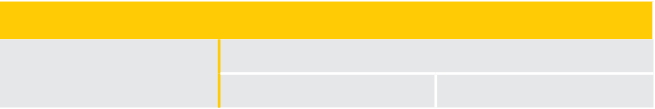 ТипEM/2…/S/..	… /W/…Вы можете скачать другие технические документы, руководства по эксплуатации  и сертификаты на сайте  www.essmann.de.611.2.2.4 Цепной привод EM Tandem AC (тандемный) на 230 ВУниверсальный привод (230 В,  2 x 300 Н) для систем дневной вентиляции.  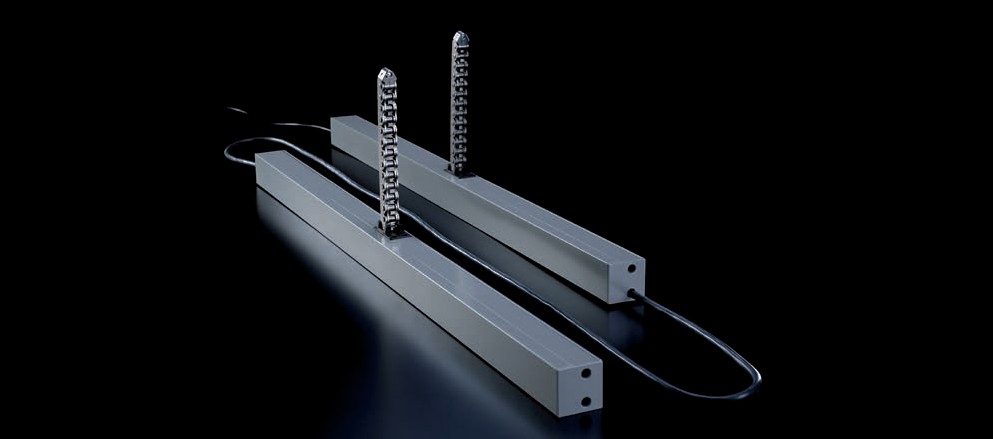 Тандемные приводы ЕМ АС на 230 В (тяговое/прижимающее усилие: 2 х 300 Н) – это универсальные приводы для широких створок. Благодаря уменьшенной высоте приводы идеально подходят для установки в узких местах (например, перед жалюзи). Благодаря прямоугольной форме приводы идеально устанавливаются на профилях окон и фасадов. Привод EM АС оборудован блоком сетевого питания и работает при напряжении 230 В.Преимущества/	Тандемный привод на 230 Впараметры	Уменьшенная высота, узкий и прямоугольный корпус                                              Герметичное закрытие при помощи контактного усилия (электронное регулирование)                                                                                              Встроенная защита от перегрузок Внешние элементы защищены от коррозии                                                                     Встроенный блок сетевого питания на 230 В  Подвергнут испытаниям (Союз работников технического надзора ФРГ (TÜV)Область применения	Системы естественной вентиляции и удаления воздуха Нижнеподвесные, верхнеподвесные, боковые и кровельные окна                              Универсальный тандемный привод для широких створокМатериал	Корпус: алюминиевый профиль Элементы для открытия: цепь из нержавеющей стали (не требует техобслуживания)                                                     Цвет: порошковое покрытие, белый цвет (RAL 9016), или серебряно-серый (RAL 9006),или цвет  RAL (по требованию)621.2.2.4 Цепной привод  EM Tandem AC (тандемный) на 230 В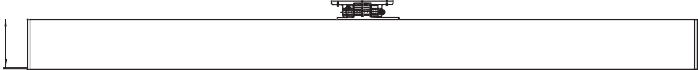 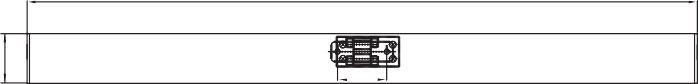 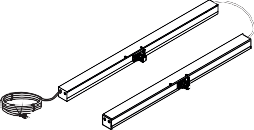 В зависимости от характеристик системы управления мощностью после запуска (в процессе подбора питающих кабелей двигателя) может наблюдаться увеличение силы тока. Оптимальное функционирование обеспечивается в том случае, если оборудование подключено к системам управления от того же производителя.  Если вы решите использовать системы управления от сторонних производителей, вы должны проследить за тем, чтобы была обеспечена эффективность работы данного оборудования.Приводы оборудованы блоком питания с интегрированной системой переключения (работает при 230 В переменного тока). Для управления приводами используются соответствующие переключающие и релейные выключатели. Инф-я о заказе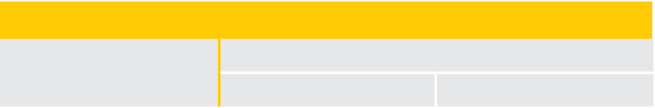 ТипEM/2 Tandem AC… /S/…	… /W/…Вы можете скачать другие технические документы, руководства по эксплуатации  и сертификаты на сайте  www.essmann.de.631.2.2.5 Цепной привод FM 309-401 AC на 230 ВПривод на 230 В для нижнеподвесных, верхнеподвесных, боковых и кровельных окон.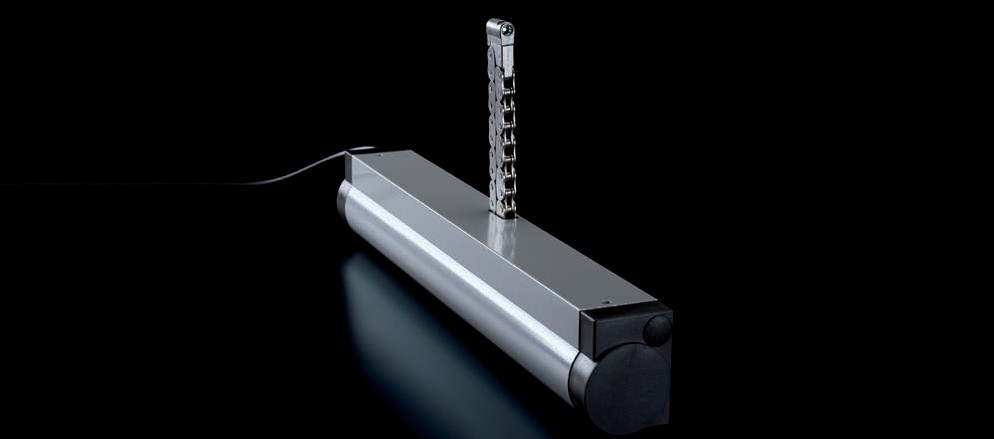 Привод FM 309-401 АС оборудован двойной цепью, которая соединяется и сцепляется как «молния». Благодаря плоской конструкции цепи данный привод обладает высокой механической стабильностью. В результате открывающие элементы с небольшими допусками могут приводиться от двигателя. Данный мощный привод с низким уровнем шума обладает особой формой и идеально подходит для окон в помещениях с высоким уровнем комфорта (например, в оранжерее).Имеются модели FM/309/140 и FM/309-401. Модель FM 309-401 AC оборудована встроенным блоком сетевого питания и работает при напряжении 230 В. Преимущества/	Тяговое/прижимающее усилие: до 450 Нпараметры	Привод с двойной цепью типа «молния»                                                   Низкий уровень шума Герметичное закрытие при помощи контактного усилия (механическое регулирование) Встроенная защита от перегрузок                           Внешние элементы защищены от коррозииПодвергнут испытаниям (Союз работников технического надзора ФРГ (TÜV)Особые	Регулируемое открытие (309 мм и 140 мм), привод идеально подходит для оранжерей с установленной защитой от солнцапреимущества	FM 309/140 ACОбласть применения	Системы естественной вентиляции и удаления воздуха Нижнеподвесные, верхнеподвесные, боковые и кровельные окна ( с малым допуском)                                                                     ОранжереиМатериал	Корпус: алюминиевый профильКрышки: пластик (черного и серого цвета)Элементы для открытия: цепь из нержавеющей стали (не требует техобслуживания)                                                     Цвет: порошковое покрытие, белый цвет (RAL 9016), или серебряно-серый (RAL 9006),или цвет  RAL (по требованию)641.2.2.5 Цепной привод FM 309-401  AC на 230 В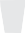 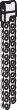 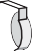 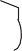 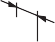 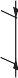 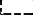 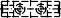 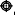 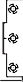 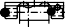 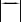 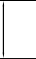 В зависимости от характеристик системы управления мощностью после запуска (в процессе подбора питающих кабелей двигателя) может наблюдаться увеличение силы тока. Оптимальное функционирование обеспечивается в том случае, если оборудование подключено к системам управления от того же производителя.  Если вы решите использовать системы управления от сторонних производителей, вы должны проследить за тем, необходимо удостовериться в наличии сертификата соответствия.Вы можете скачать другие технические документы, руководства по эксплуатации  и сертификаты на сайте  www.essmann.de.65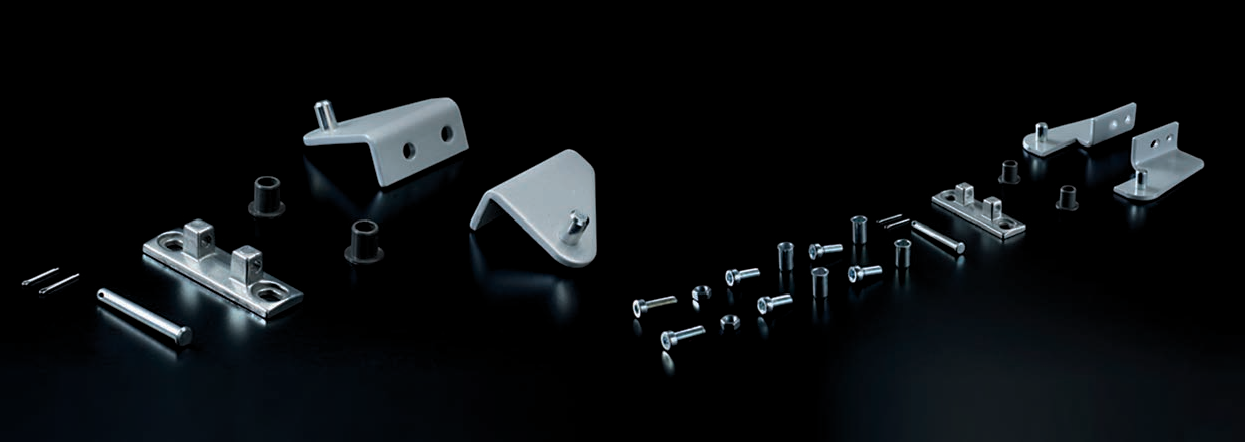 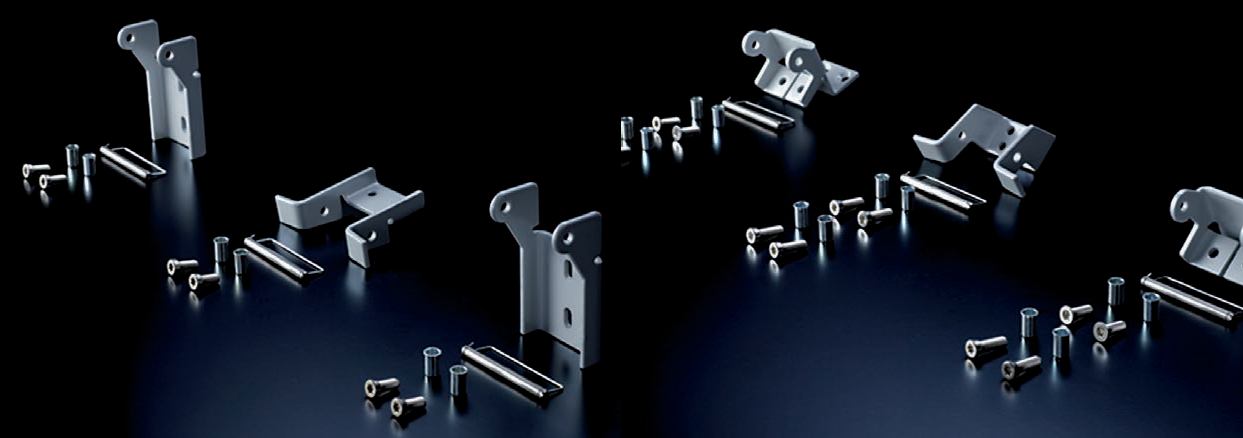 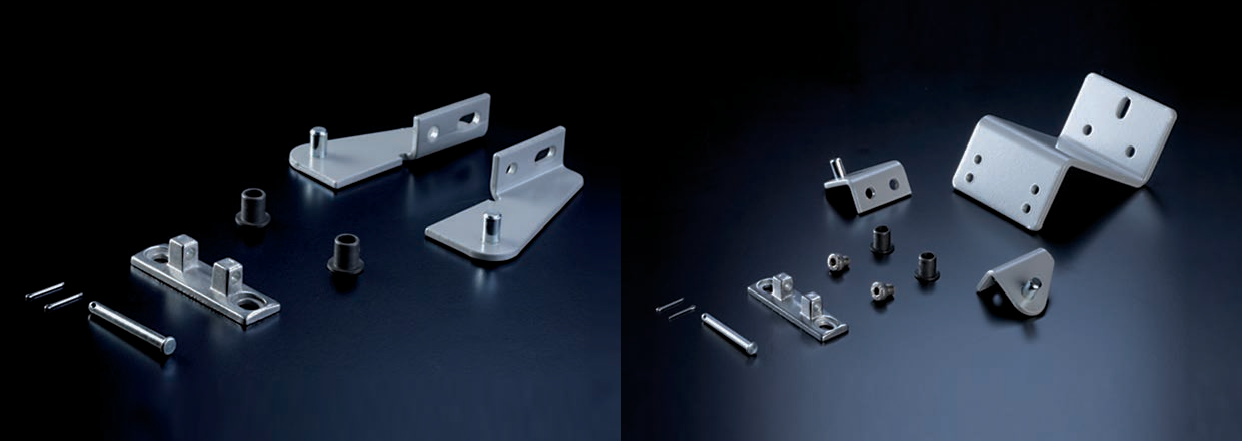 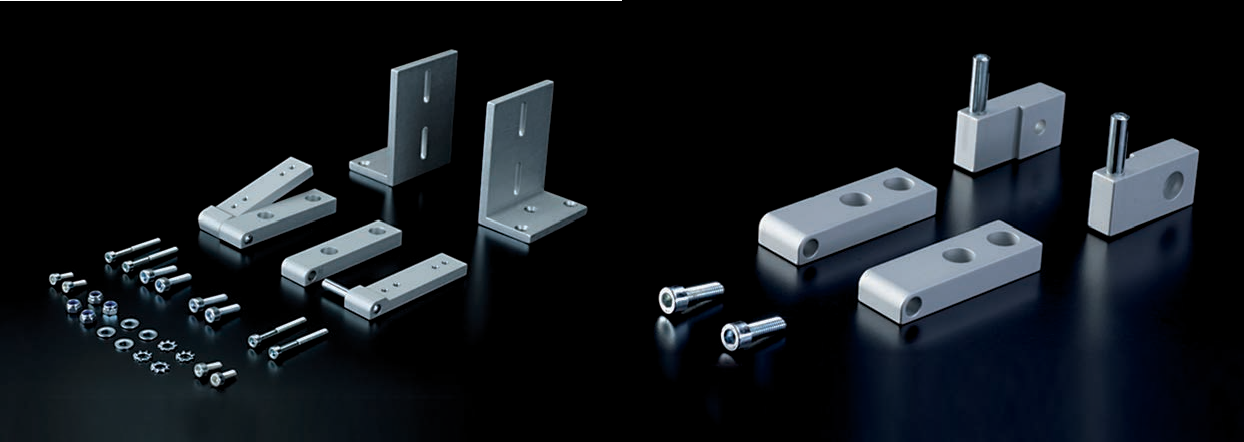 661. Приводы1.2.3 Дополнительные элементыИмеется множество моделей оконных профилей и систем открытия. Поэтому имеется множество моделей дополнительных элементов для наших цепных приводов: специальные кронштейны и шарнирные кронштейны для монтажа, звуковая сигнализация, сигнальные контакты, наша инновационная программа EasyDrive. Все элементы подбираются в соответствии с характеристиками окон и приводов. Номенклатура нашей продукции   Доп. элементы LM                      Доп. элементы EM                    Доп. элементы CM                   Доп. элементы FM Программа EasyDrive/2  Кабели EasyDrive/2           Промежуточные кабели                      Узнайте больше:Хотите узнать больше о нашей продукции и услугах?                                       См. наш сайт  www.essmann.de.671.2.3.1 Дополнительные элементы LMШарнирный кронштейн SBLM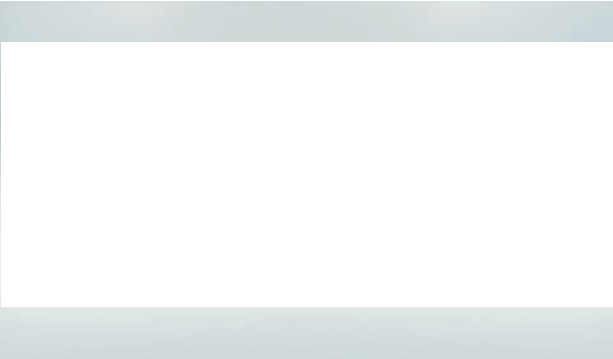 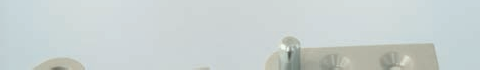 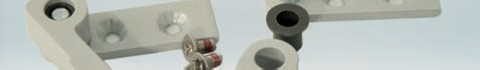 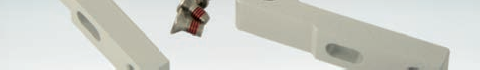 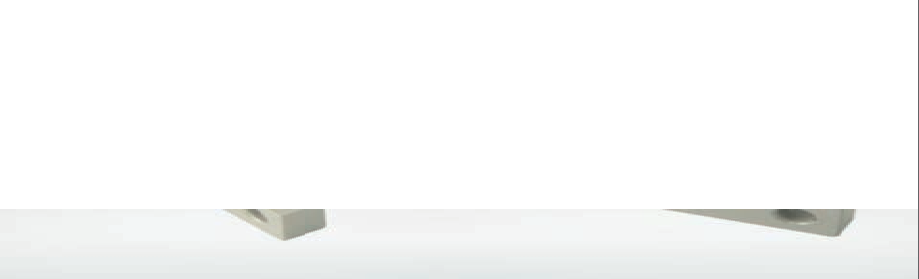 Для всех приводов LM.Для гибкого монтажа цепного привода на нижнеподвесном, верхнеподвесном или кровельном окнеМонтаж на створке (если высота створки меньше минимального значения) В конструкцию входят 2 скобы, 2 поворотных элемента и2 втулки Поставляется парно.Крепежный уголок SBLM-R0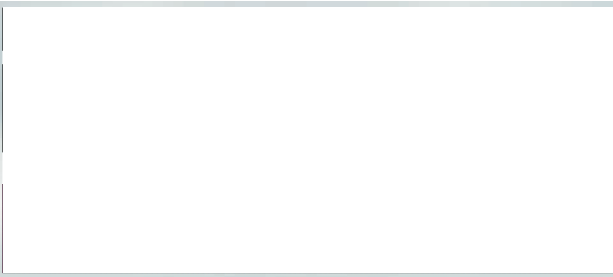 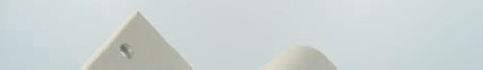 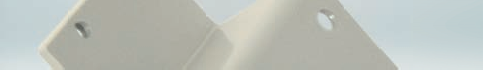 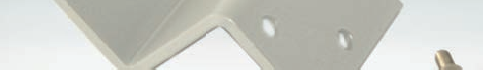 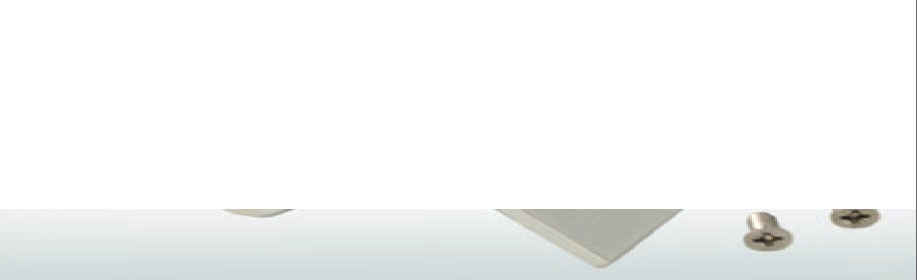 Для всех приводов LM.Для установки на окнах без выступа                              Опора для шарнирного кронштейнаПоставляется парно.Крепежный уголок SBLM-R10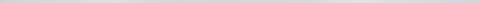 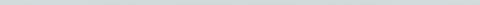 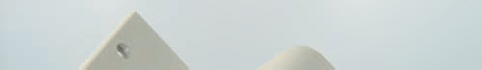 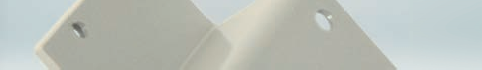 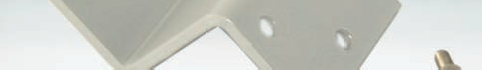 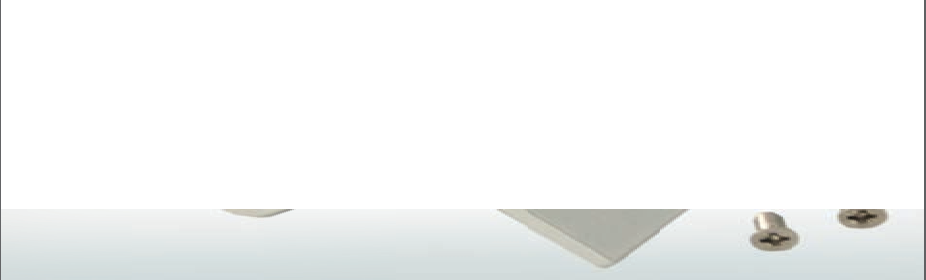 Для всех приводов LM.Для установки на окнах с выступом 10 мм                        Опора для шарнирного кронштейнаПоставляется парно.681.2.3.1 Дополнительные элементы LM    Крепежный уголок SBLM-R15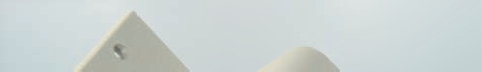 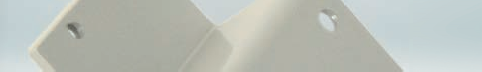 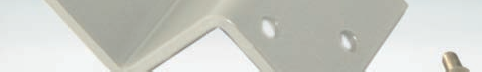 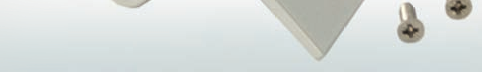 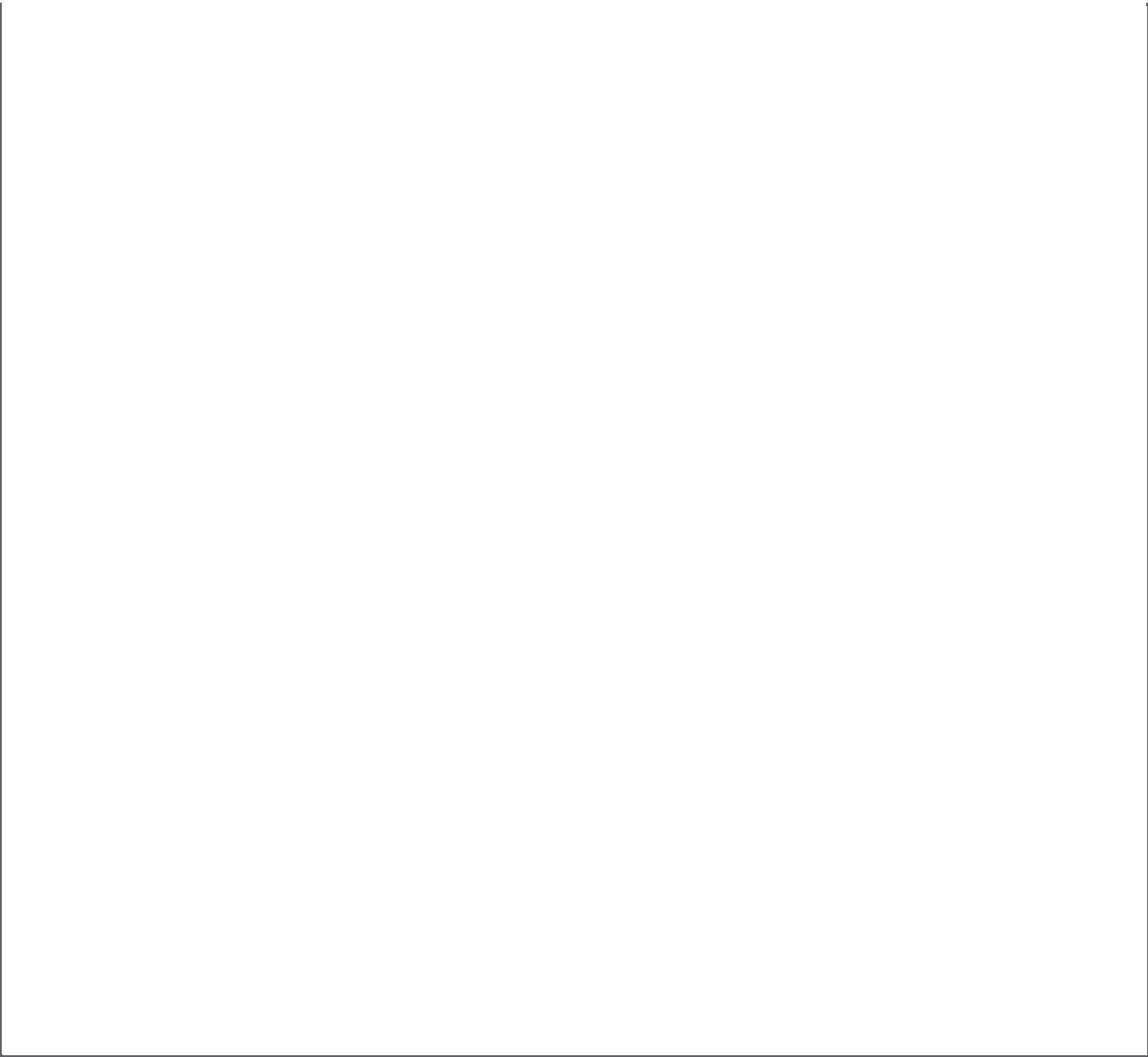 Для всех приводов LM Для установки на окнах с выступом 1е мм                        Опора для шарнирного кронштейна                                                                                                                  Поставляется парно.              Крепежная направляющая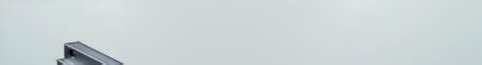 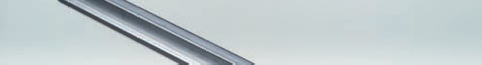 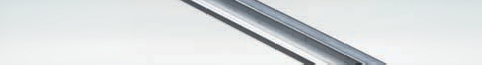 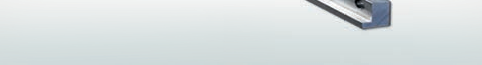 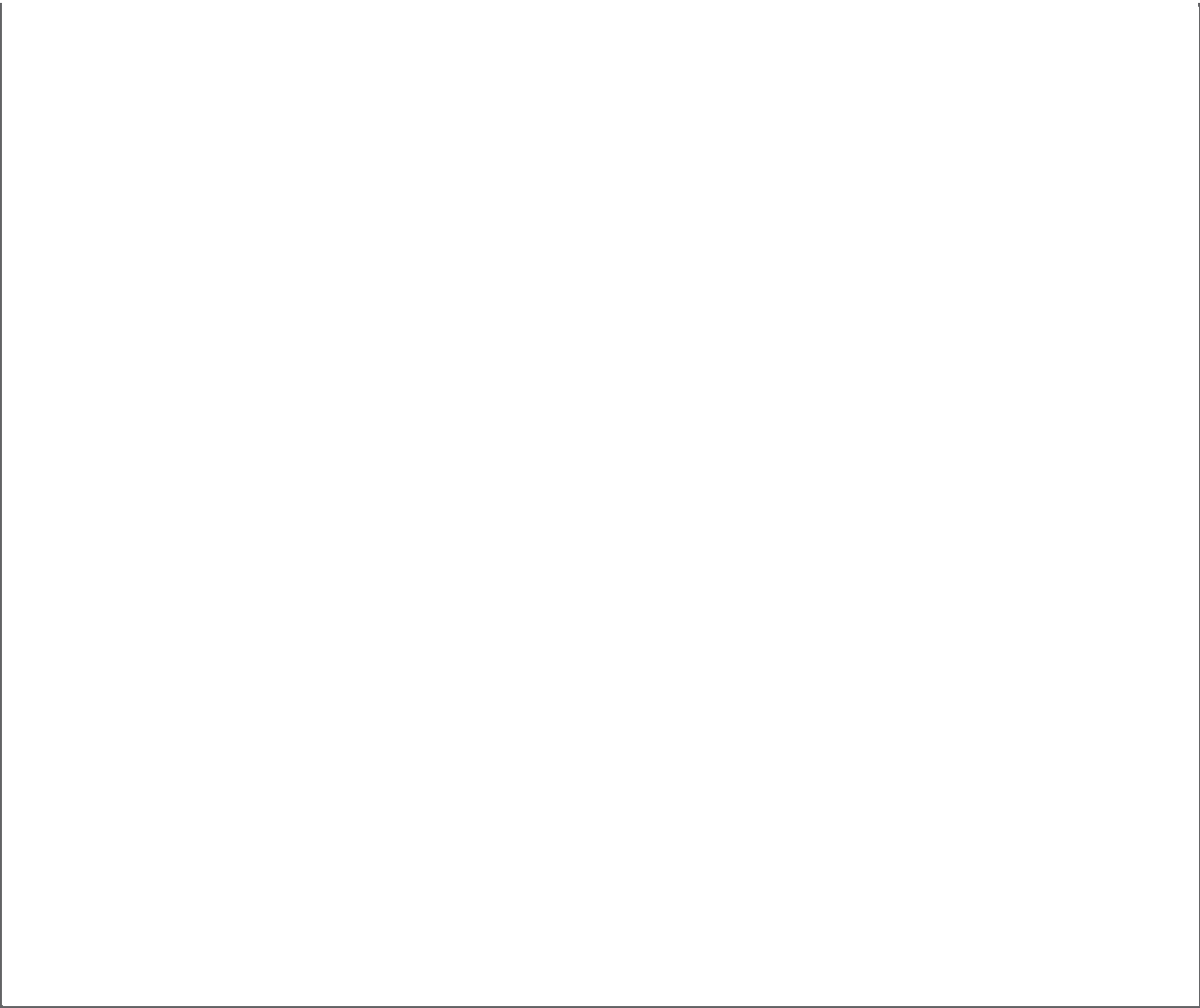 Для Schüco AWS (Royal S65).Направляющая для установки привода LM на створкеПоставляется парно.Вы можете скачать другие технические документы, руководства по эксплуатации  и сертификаты на сайте  www.essmann.de.691.2.3.2 Дополнительные элементы EMШарнирный кронштейн SBEM-DF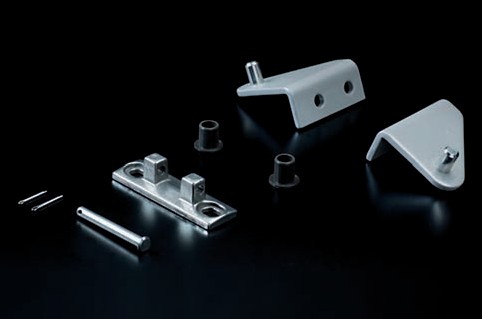 Для всех приводов EM.Для установки цепного привода на верхнеподвесном или открывающемся наружу кровельном окне В конструкцию входят крепежные элементы, два уголка и шарнирная скобаПоставляется парно.Шарнирный кронштейн SBEM-SK0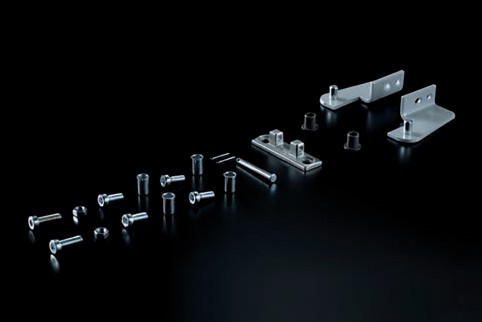 Для всех приводов EM.Для установки цепного привода на открывающихся наружу верхнеподвесных створках (небольшие рамы, окна без выступа)                  В  конструкцию входят крепежные элементы, два уголка и асимметричная шарнирная скоба                                                            Поставляется парно.Шарнирный кронштейн SBEM-KF0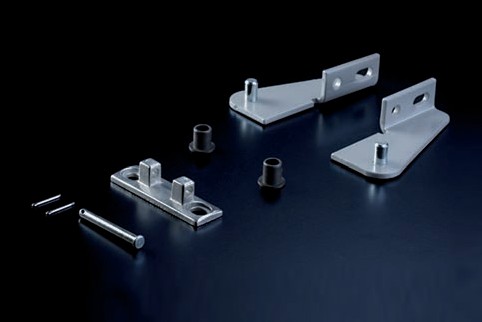 Для всех приводов EM.Для установки цепных приводов на створках нижнеподвесных или боковых окон В конструкцию входят крепежные элементы, два уголка и асимметричная шарнирная скоба                                                            Поставляется парно.701.2.3.2 Дополнительные элементы EMШарнирный кронштейн SBEM-KF10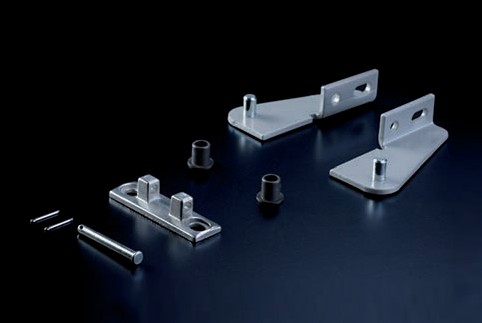                       Для всех приводов EM.Для установки нижнеподвесных или боковых окон с выступом 10 мм В конструкцию входят крепежные элементы, два уголка и крепежная скоба Поставляется парно.Шарнирный кронштейн SBEM-KF15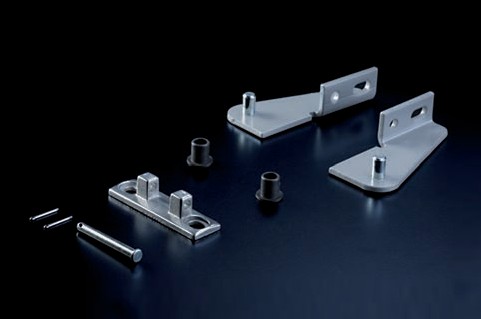             Для всех приводов EM.Для установки нижнеподвесных или боковых окон с выступом 15 ммВ конструкцию входят крепежные элементы, два уголка и крепежная скобаПоставляется парно.Крепежный механизм SBEM-R0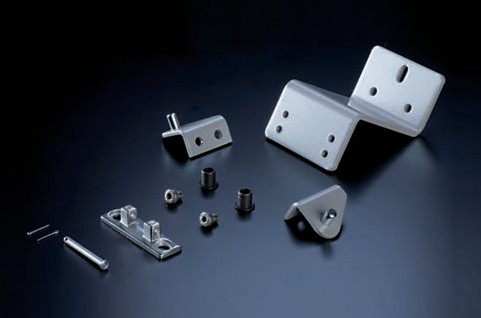                   Для всех приводов EM.                          Для установки на окнах без выступаВ конструкцию входят крепежные элементы, крепежный уголок, 2 крепежных винта для шарнирной скобы и 2 уголкаПоставляются парно.711.2.3.2 Дополнительные элементы EM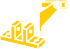 Крепежный механизм SBEM-R10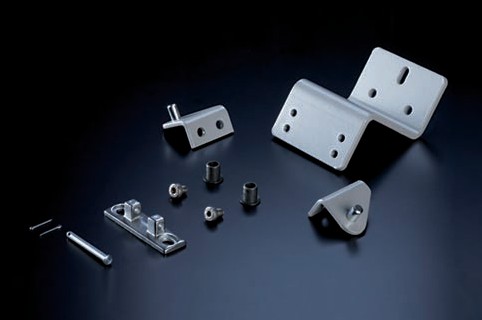                      Для всех приводов EM.Для установки на окне с выступом 10 мм                     В конструкцию входят крепежные элементы, крепежный уголок, 2 крепежных винта для шарнирной скобы и 2 уголка Поставляются парно.Крепежный механизм SBEM-R15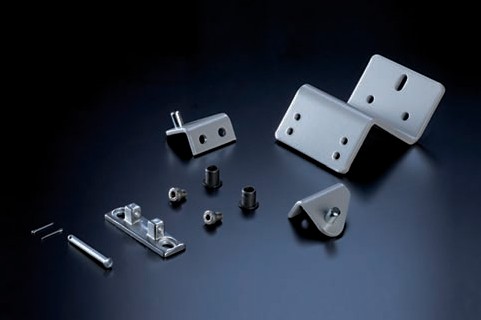                      Для всех приводов EM.Для установки на окне с выступом 15 мм                     В конструкцию входят крепежные элементы, крепежный уголок, 2 крепежных винта для шарнирной скобы и 2 уголка Поставляются парно.Вы можете скачать другие технические документы, руководства по эксплуатации  и сертификаты на сайте  www.essmann.de.721.2.3.3 Дополнительные элементы CMНабор крепежных элементов CM (тип 1.0)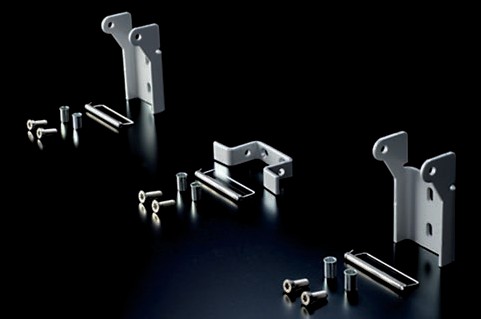 Для всех приводов CM.Для установки на нижнеподвесных, верхнеподвесных и боковых створках (на откидных створках: например,RAICO WING 105 D)В конструкцию входят скобы, шарнирная скоба, болты, винты и заклепочные гайки Поставляются парно.Набор крепежных элементов CM (тип 2.0)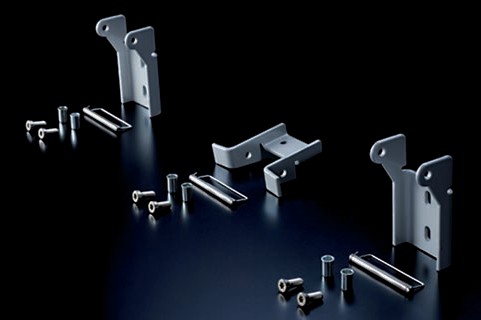 Для всех приводов CM.Для установки на нижнеподвесных, верхнеподвесных и боковых створках (на откидных створках: например,WICONA WICTEC 50+60)В конструкцию входят скобы, шарнирная скоба, болты, винты и заклепочные гайкиПоставляются парно.Набор крепежных элементов CM (тип 3.0)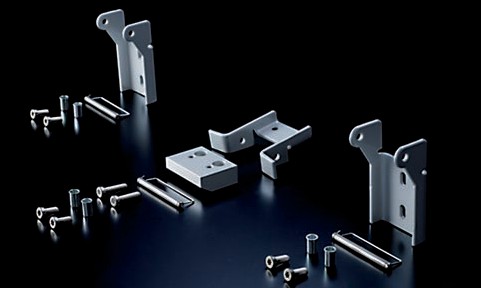 Для всех приводов CM.Для установки на нижнеподвесных, верхнеподвесных и боковых створках (на откидных створках: например,HUECK 85 E)В конструкцию входят скобы, шарнирная скоба, болты, винты и заклепочные гайкиПоставляются парно.74ESSMANN GmbH | Im Weingarten 2 | 32107 Bad Salzuflen Germany  |  T + 49 5222 791 - 0  |  F + 49 5222 791 - 236info@essmann.de     |     www.essmann.de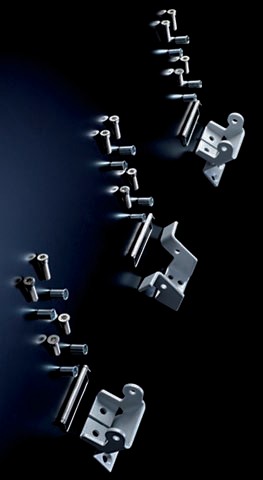 STG-BEIKIRCH Industrieelektronik + Sicherheitstechnik GmbH & Co. KGTrifte 89 |  32657 Lemgo |  Germany |  T + 49 5261 9658 - 0F + 49 5261 9658 - 66 |   info@stg-beikirch.de  |  www.stg-beikirch.deПо состоянию 02/2016Возможны изменения. Чертеж не окончательный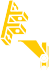 1.2.3.4 Дополнительные элементы FMШарнирный кронштейн SBFM1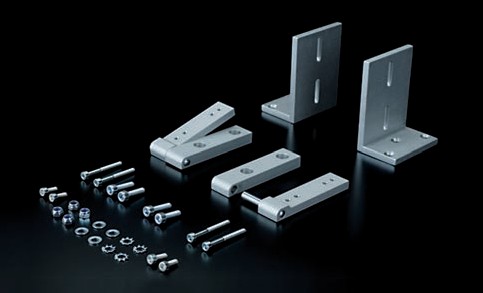 Для привода FM 309-401.Для установки на верхнеподвесных, открывающихся наружу окнах                        Для установки на окне (если высота створки меньше минимального значения)Поставляются парно.Шарнирный кронштейн SBFM4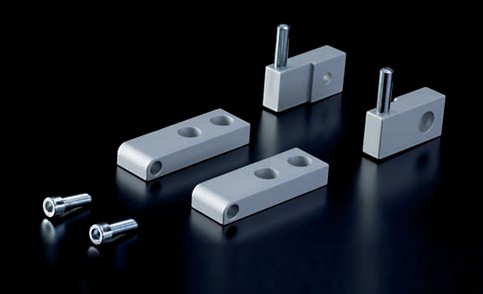 Для привода FM 309-401.Для установки на верхнеподвесных, открывающихся внутрь окнах                        Для установки на окне (если высота створки меньше минимального значения)Поставляются парно.Шарнирный кронштейн SBFM5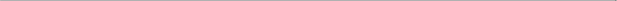 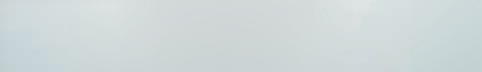 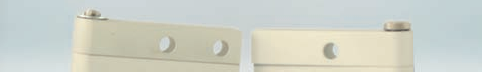 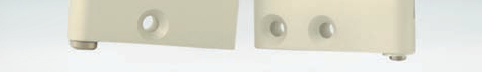 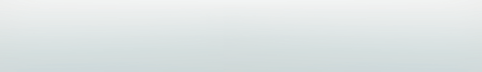 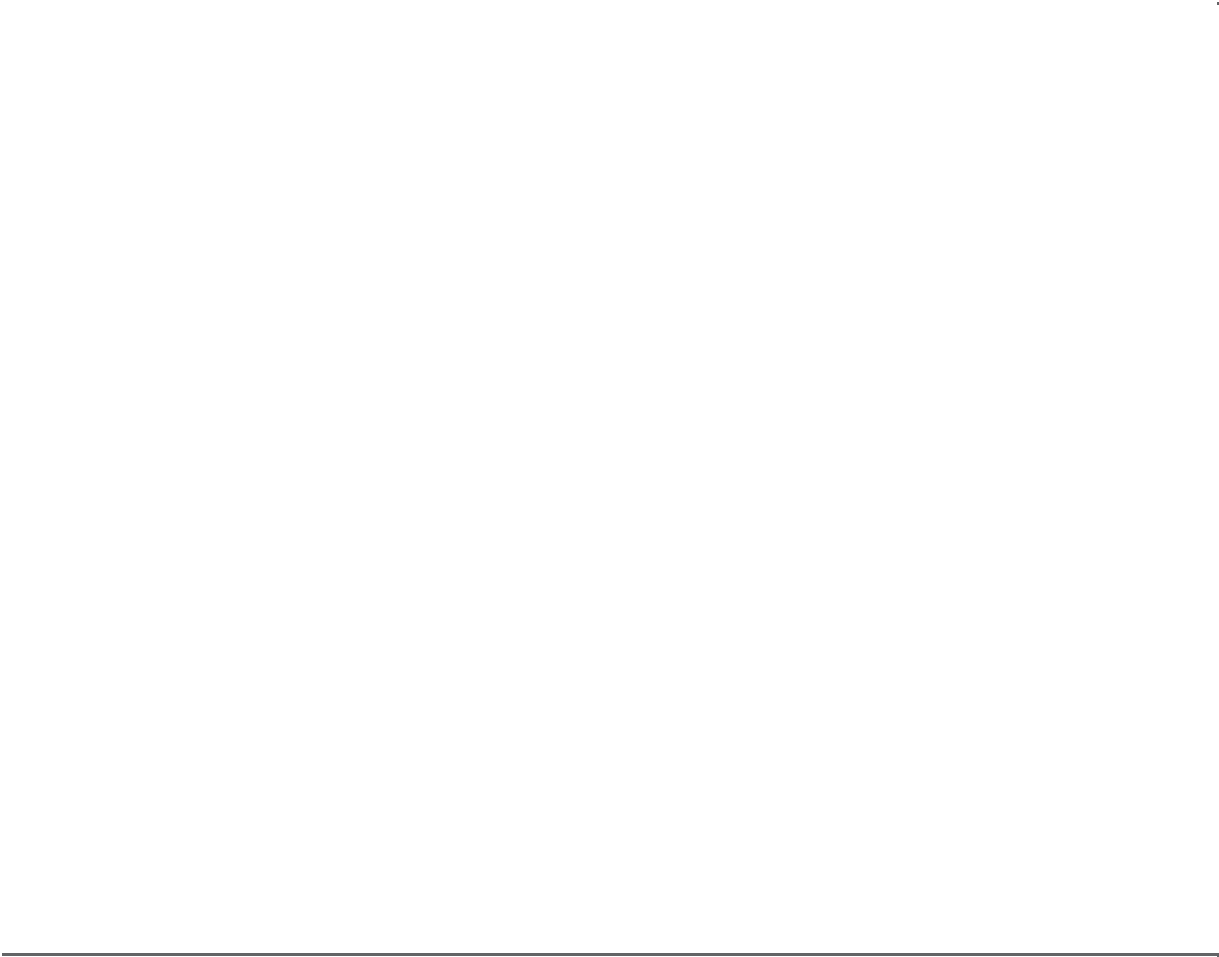 Для всех цепных приводов FM.Аналог модели SBFM4 (перемещение шарнира ограничено 4°). Это обеспечивает передачу максим. прижим. усилия на привод. Поставляются парно.761.2.3.4 Дополнительные элементы FM             Шарнирный кронштейн SBFM6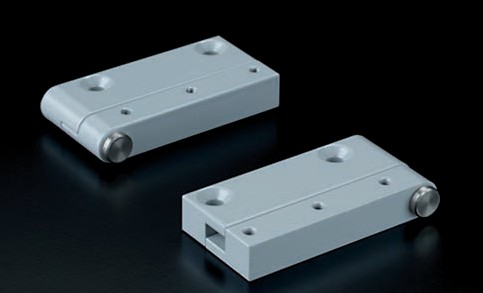                                           Для всех цепных приводов FM.Аналог модели SBFM5: для нижнеподвесных, верхнеподвесных, боковых и кровельных окон, открывающихся наружу Примечание: требуется монтажная скоба Поставляются парно.       Опорная пластина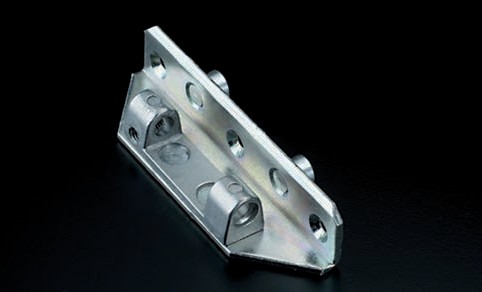                               Для всех цепных приводов FM.Опорная монтажная пластина для кровельного окна (используется, если для стандартной шарнирной скобы не хватает места на створке окна)В конструкцию входят пластина и нарезной штифт.     Опорная пластина                             Выравнивающая пластина SBFM-U10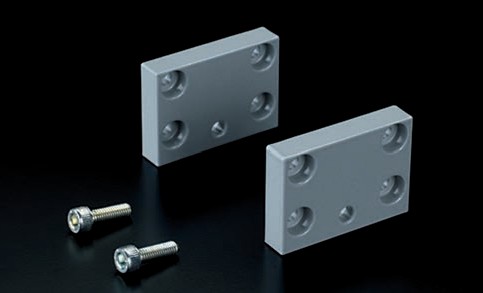                                 Для всех цепных приводов FM.              Пластина для окон с выступом Для выравнивания приводов FM относительно окон с небольшим выступом                                       Поставляются парно.771.2.3.4 Дополнительные элементы FMСигнальный контакт ОТКРЫТ/ЗАКРЫТ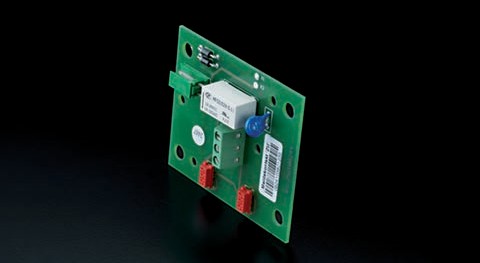                                      Для всех цепных приводов FM.Релейный контакт без потенциала (отображает состояние окна) Опция: может поставляться для тандемных приводов FM с блокирующими двигателями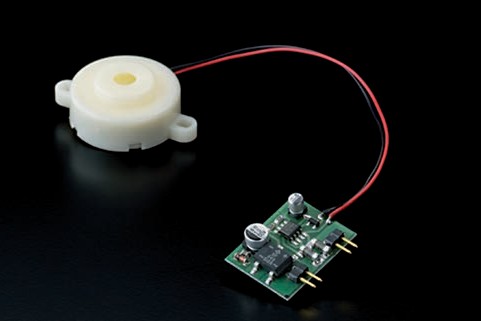 Звуковой детекторFor Для всех цепных приводов FM.Звуковой сигнал (ЗАКРЫТ) В конструкцию входят пьезометрическое устройство звуковой сигнализации и печатная плата Примечание: При установке звукового детектора все цепные приводы FM (тип                                                                                                                                309–401) должны быть установлены в корпусе FM/401 (длина 541  мм).Вы можете скачать другие технические документы, руководства по эксплуатации  и сертификаты на сайте  www.essmann.de.781.2.3.5 Другие дополнительные элементыUSB конвертер и программа EasyDrive/2  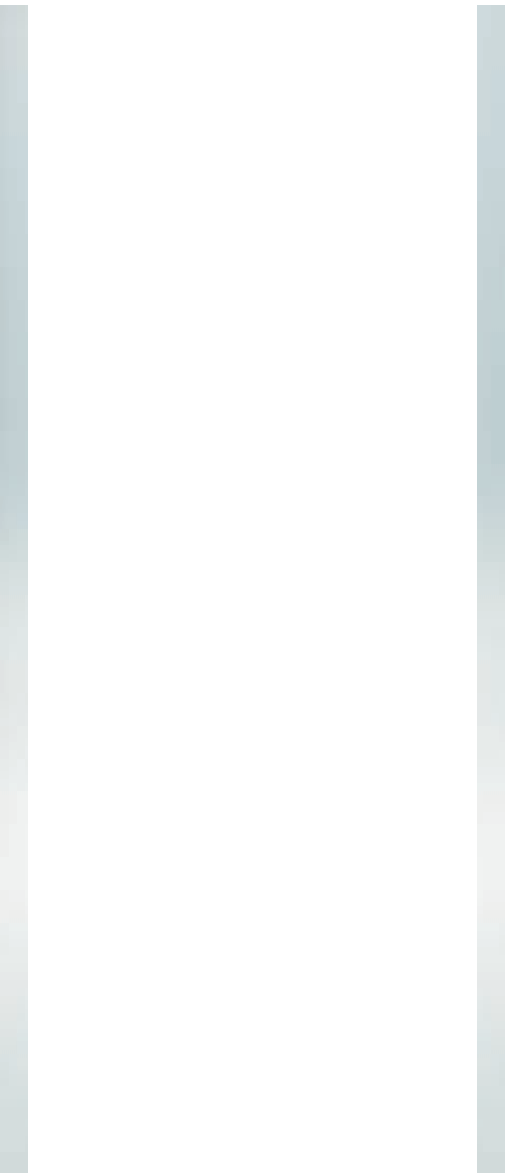 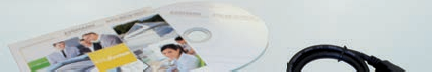 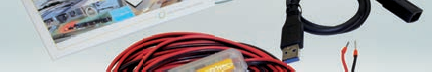 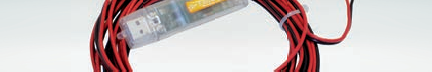 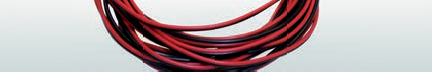 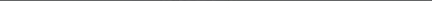 Используются для подключения приводов EasyDrive/2 к персональному компьютеру (в набор входят диск с программой и USB конвертер с USB-портом для подключения к персональному компьютеру).  Комплекты кабелей EasyDrive/2 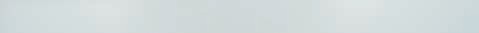 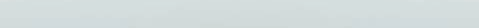 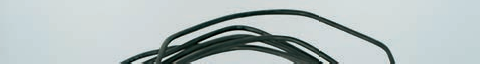 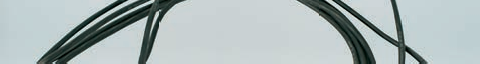 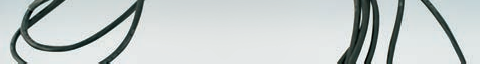 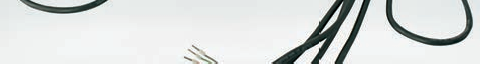 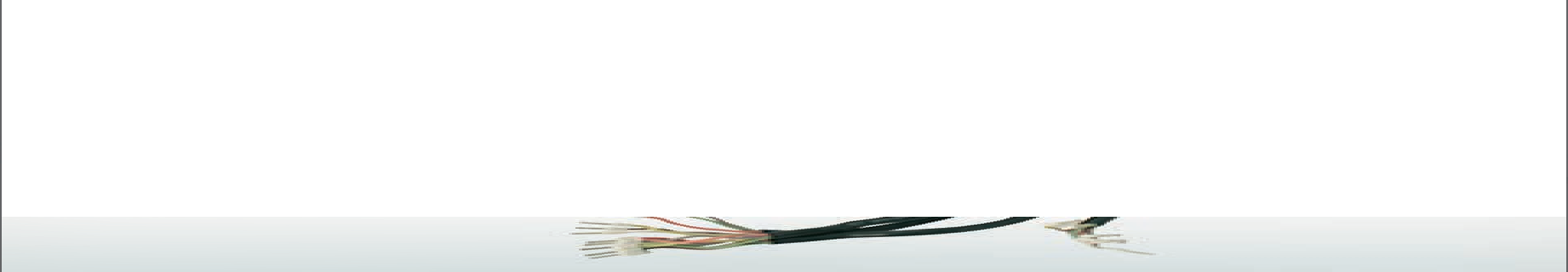 Специальные кабели для подключения приводов EasyDrive/2.Силиконовый кабель (6 выводов)Цвет: черный (sw) или белый (ws)Переходный кабель KF9/W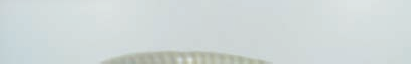 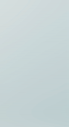 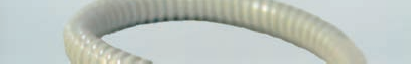 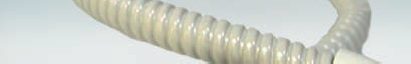 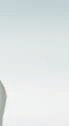 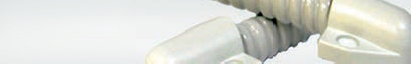 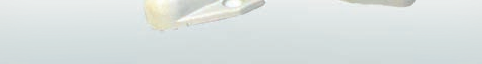 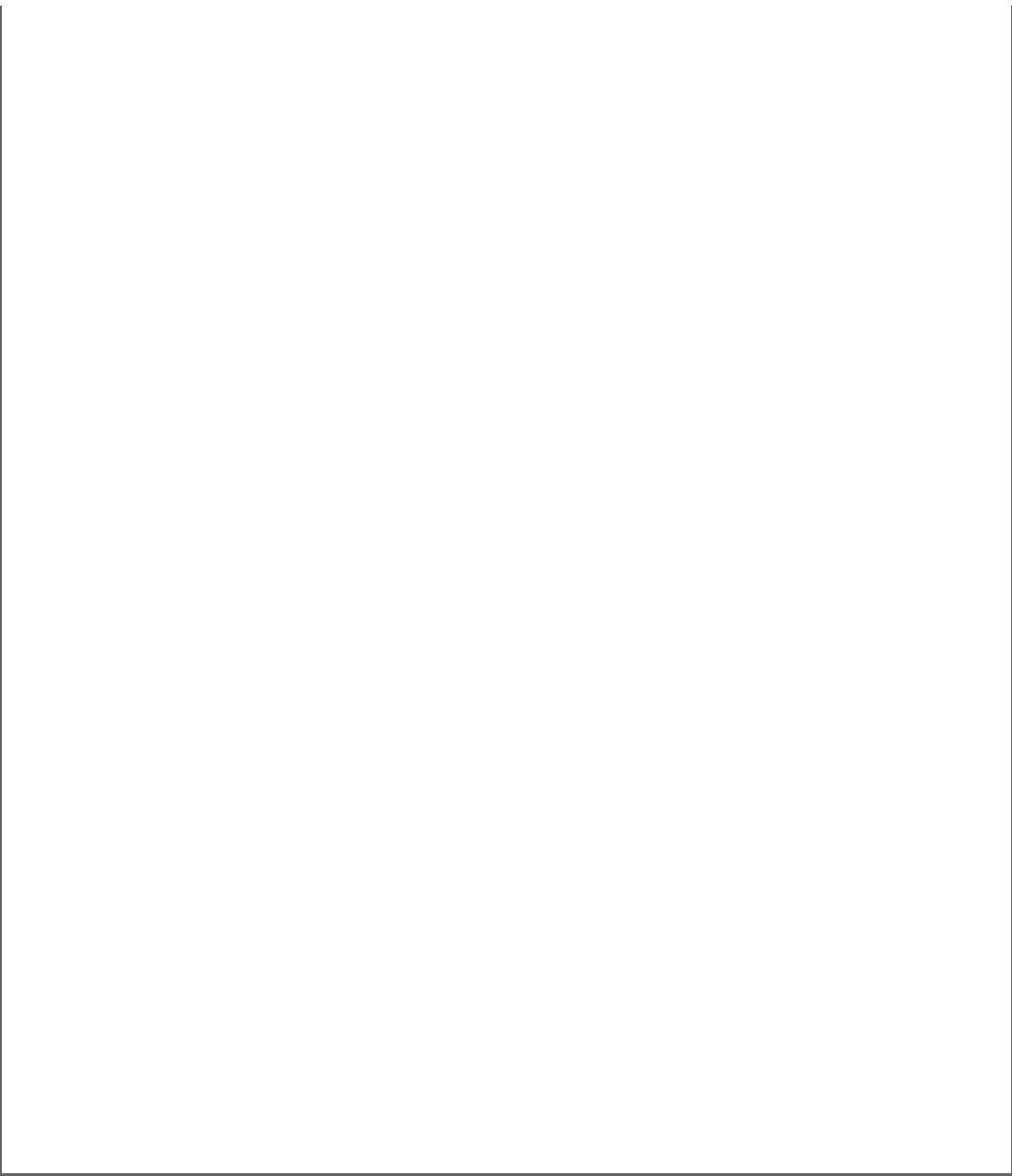 Для подключения цепных приводов, установленных на створке.  Гибкий спиральный шланг Длина кабеля: 30 смЦвет: белый801.2.3.5 Дополнительные элементыПереходный кабель KUE-T1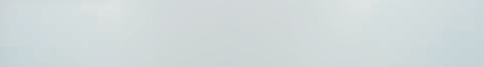 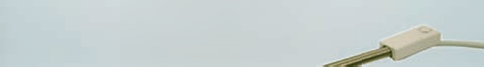 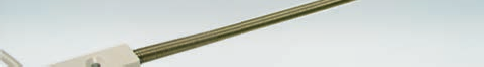 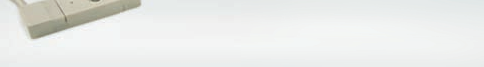 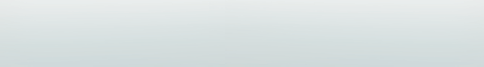 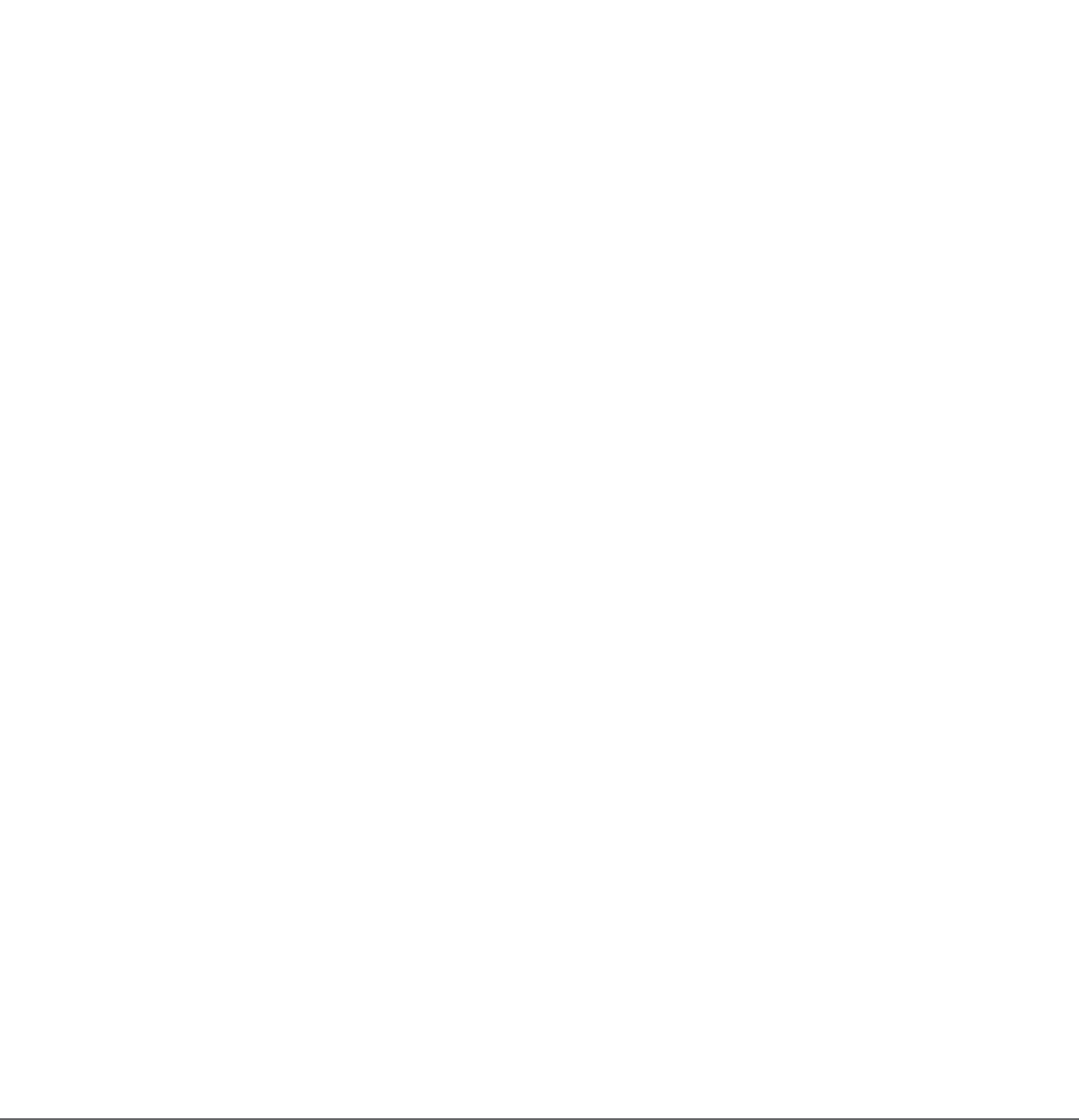 Съемный переходный кабель для цепных приводов (монтируется скрыто). Монтируется и демонтируется при помощи стопорных винтов Используются для подключения цепных приводов на 24 В, установленных на створках окон Поставляются парно.Вы можете скачать другие технические документы, руководства по эксплуатации  и сертификаты на сайте  www.essmann.de.81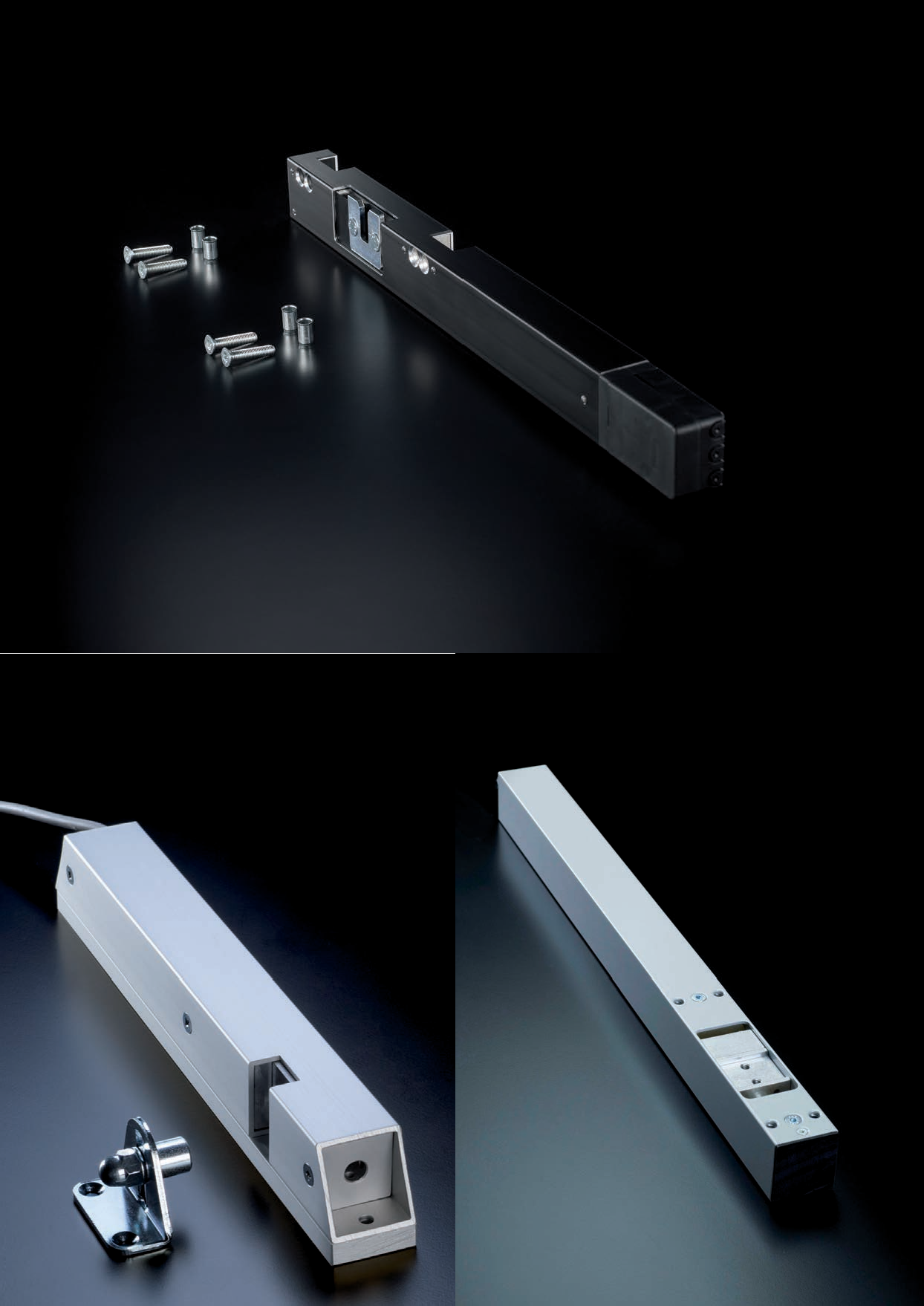 821. Приводы1.3 Электрический блокирующий механизм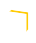 Помимо ограничивающего усилия привода (несколько точек блокировки) при работе с крупногабаритными окнами необходимо установить дополнительный блокирующий механизм. Такой подход обеспечивает соблюдение требований стандарта DIN EN 14351-1 (учитываются значения ветровой нагрузки, водонепроницаемости и герметичности). В качестве альтернативного решения можно использовать магнитный зажим нашего производства – его устанавливают на открывающихся внутрь нижнеподвесных створках (для обеспечения оптимального контактного давления без применения дополнительного блокирующего двигателя). Компания STG-BEIKIRCH производит различные блокирующие двигатели для окон с электродвигателем, оборудованных цепными, линейными приводами, блокирующими механизмами и магнитными зажимами различного типа.Номенклатура нашей продукцииБлокирующий двигатель RM EasyDrive/2   Блокирующий двигатель RM mini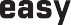 Блокирующий двигатель RM mini EasyDrive/2                     Доп. блокирующий механизм ZUV2                               Э/м зажим EHM-9                                                                           Э/м зажим EHM-91                   Узнайте больше:Хотите узнать больше о нашей продукции и услугах?                                       См. наш сайт  www.essmann.de.831.3.1.1 Блокирующий двигатель RM EasyDrive/2 на 24 В                                                     Двигатель для блокирования и разблокирования окон при помощи специальной гарнитуры.  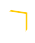 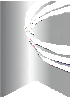 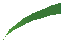 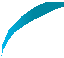 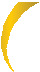 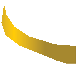 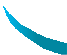 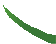 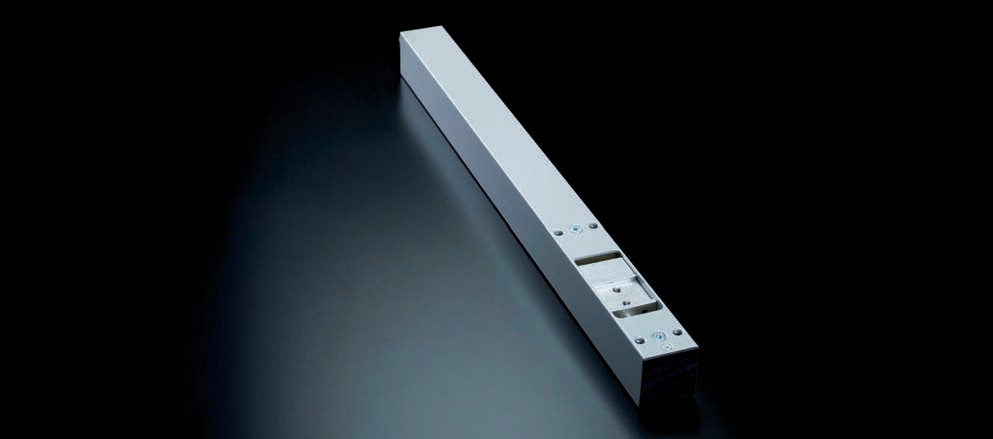 Блокирующий механизм малой ширины. Монтируется на поверхности или интегрируется непосредственно в конструкцию цепного привода EasyDrive/2. Механизм блокирует гарнитуру окна при помощи соленоида и разблокирует ее до того, как привод переместит створку. Встроенная система последовательного контроля обеспечивает корректность последовательности команд на открытие и закрытие.  Преимущества/	Два блокирующих двигателя для створки могут работать в тандемном режимепараметры	Электронная система EasyDrive/2 (электронная система отключения питания, система последовательного контроля)                                  Подключается к персональному компьютеру при помощи программы EasyDrive/2  и USB конвертера                                                 Активирующее усилие: 1200 НУстанавливается на поверхности створки или в профиле (скрыто)                                                 Соленоид может быть установлен и справа, и слева Активируется при помощи толкателей.Область применения	Подходит для цепных приводов EasyDrive/2 Подходит для блокирования крупногабаритных окон (при помощи внутренней гарнитуры окна) Материал	Корпус: алюминиевый профильЦвет: порошковое покрытие, черные пластиковые крышки, белый цвет (RAL 9016), или серебряно-серый (RAL 9006),или цвет  RAL (по требованию)84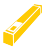 1.3.1.1 Блокирующий двигатель RM EasyDrive/2 на 24 В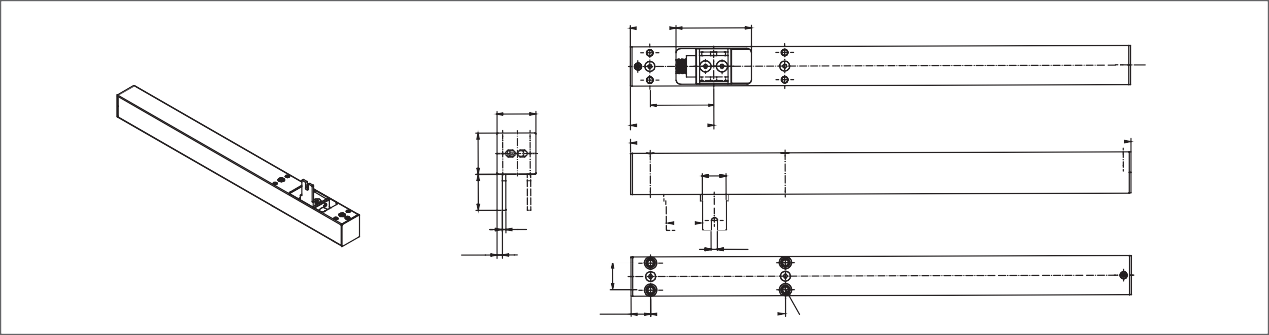 В зависимости от характеристик системы управления мощностью после запуска (в процессе подбора питающих кабелей двигателя) может наблюдаться увеличение силы тока. Оптимальное функционирование обеспечивается в том случае, если оборудование подключено к системам управления от того же производителя.  Если вы решите использовать системы управления от сторонних производителей, вы должны проследить за тем, чтобы была обеспечена эффективность работы данного оборудования.Примечание: соленоид и соединительный кабель нужно заказывать по отдельности.Вы можете скачать другие технические документы, руководства по эксплуатации  и сертификаты на сайте  www.essmann.de.85Блокирующий двигатель 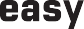 RM mini EasyDrive/2 на 24 ВAДвигатель для  блокирования и разблокирования окон при помощи гарнитуры, встроенной в профиль окна.  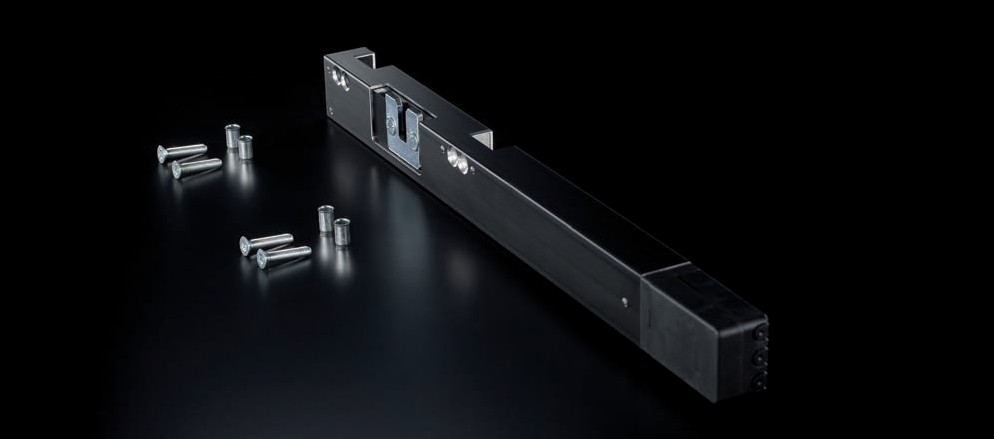 Весьма небольшой блокирующий привод. Встраивается в профиль в качестве дополнительного элемента цепного привода  EasyDrive/2. Механизм блокирует гарнитуру окна при помощи соленоида и разблокирует ее до того, как привод переместит створку. Встроенная система последовательного контроля обеспечивает корректность последовательности команд на открытие и закрытие.   Имеются модели RM mini и RM mini EasyDrive/2.Преимущества/	Чрезвычайно компактный алюминиевый корпус, встраиваемы в профиль параметры	Размеры и крепеж идеально подходят для цепных приводов CDi                                                                   Модель RM совместима с цепными приводами LM/2, EM/2, CM и FM (имеется сигнальный контакт)Встроенный конечный выключатель осуществляет автоматическое выключение; имеется система последовательного контроля подключенных цепных приводовАктивирующее усилие: 600 НМодель RM может работать в тандемном режиме Особые	Идеально подходит для цепных приводов EasyDrive/2 преимущества	Настройка направления блокировкиRM EasyDrive/2Область применения	Гарнитура окна активируется при помощи двигателя (одновременно с цепным приводом) Материал	Корпус: алюминиевый профиль Цвет: черный861.3.1.2 Блокирующий двигатель RM mini на 24 В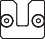 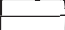 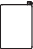 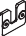 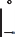 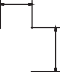 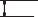 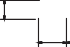 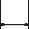 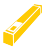 В зависимости от характеристик системы управления мощностью после запуска (в процессе подбора питающих кабелей двигателя) может наблюдаться увеличение силы тока. Оптимальное функционирование обеспечивается в том случае, если оборудование подключено к системам управления от того же производителя.  Если вы решите использовать системы управления от сторонних производителей, вы должны проследить за тем, чтобы была обеспечена эффективность работы данного оборудования.Примечание: соленоид и соединительный кабель нужно заказывать по отдельности.Вы можете скачать другие технические документы, руководства по эксплуатации  и сертификаты на сайте  www.essmann.de.871.3.2 Дополнительный блокирующий механизм ZUV2Дополнительный блокирующий механизм с электродвигателем для окон, открывающихся внутрь.  Подходит для линейных приводов, оборудован системой последовательного контроля. 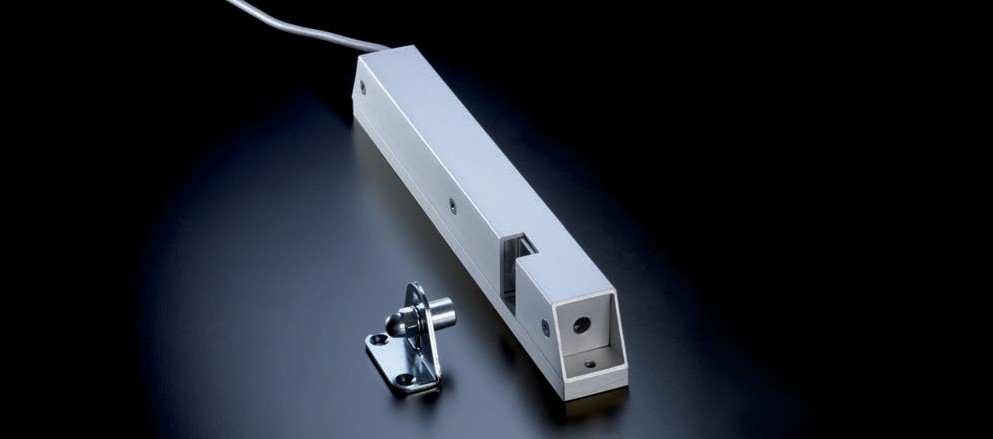 Дополнительный блокирующий механизм с электродвигателем подходит для линейных приводов для крупногабаритных створок без гарнитуры. При помощи данного механизма создается дополнительная точка блокировки (таким образом обеспечивается оптимальное герметичное закрытие створок). При помощи дополнительного механического блокирующего устройства ZWV можно создать по 2 дополнительных точки блокировки с каждой стороны створки.Преимущества/	Блокирующее усилие: максим. 500 Нпараметры	Если не установлена система отключения питания: система, учитывающая нагрузку, автоматически отключает питание при достижении конечного положения (при помощи системы электронного последовательного контроля ESF-T)Создаются дополнительные точки блокировки Может быть оборудован вторым механическим блокирующим механизмом ZWV (соединительный стержень имеет 1 м в длину) Область применения 	Блокировка нижнеподвесных, боковых и открывающихся внутрь вращающихся створок, оборудованных электродвигателем                                                                                             Дополнительная блокировка (в комбинации с линейными приводами для окон)Материал	Корпус: алюминиевый профиль                                        Цвет: EV1/анодированное серебро881.3.2 Дополнительный блокирующий механизм ZUV2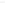 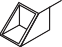 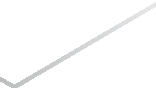 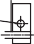 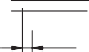 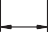 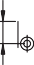 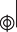 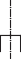 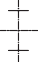 В зависимости от характеристик системы управления мощностью после запуска (в процессе подбора питающих кабелей двигателя) может наблюдаться увеличение силы тока. Оптимальное функционирование обеспечивается в том случае, если оборудование подключено к системам управления от того же производителя.  Если вы решите использовать системы управления от сторонних производителей, вы должны проследить за тем, чтобы была обеспечена эффективность работы данного оборудования.Примечание: соленоид и соединительный кабель нужно заказывать по отдельности. 	№ элемента	 68053022Вы можете скачать другие технические документы, руководства по эксплуатации  и сертификаты на сайте  www.essmann.de.89Электромагнитные зажимы EHM-9 и EHM-91Обеспечивают оптимальное контактное давление для приводов. 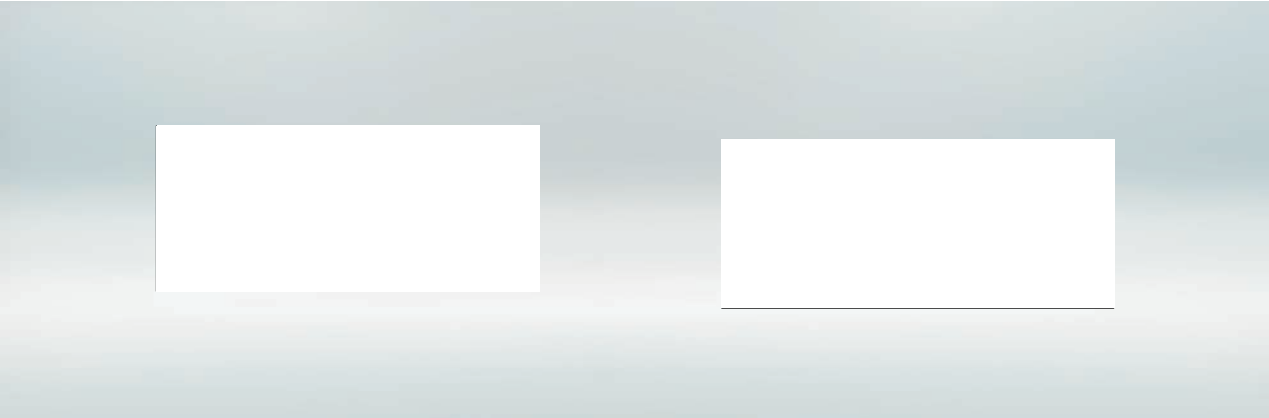 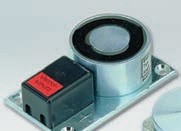 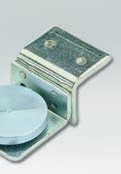 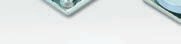 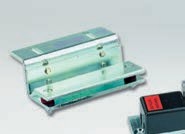 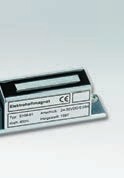 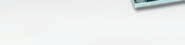 Данные зажимы  являются дополнительными элементами для нижнеподвесных и боковых створок (для обеспечения оптимального контактного давления – особенно в случае работы с несимметрично установленными приводами). Имеются модели  EHM-9 (круглая) и EHM-91 (прямоугольная).Преимущества/	Ограничивающее усилие:  600 Н (модель EHM-9) или 400 Н ( модель EHM-91)параметры	Опорная пластина и настраиваемый зажим для створки В конструкцию входит модуль для подключения двигателяМожет применяться для панелей управления (напряжение на двигателе не отключается) Область применения	Герметичное закрытие оборудованных двигателем створок (идеально подходит для тех случаев, когда привод монтируется на одной стороне (несимметрично))Настройка направления блокировки901.3.3 Электромагнитные зажимы EHM-9 и  EHM-91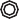 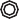 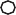 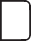 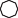 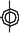 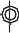 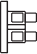 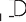 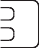 Вы можете скачать другие технические документы, руководства по эксплуатации  и сертификаты на сайте  www.essmann.de.91Члены группы ESSMANN GROUP.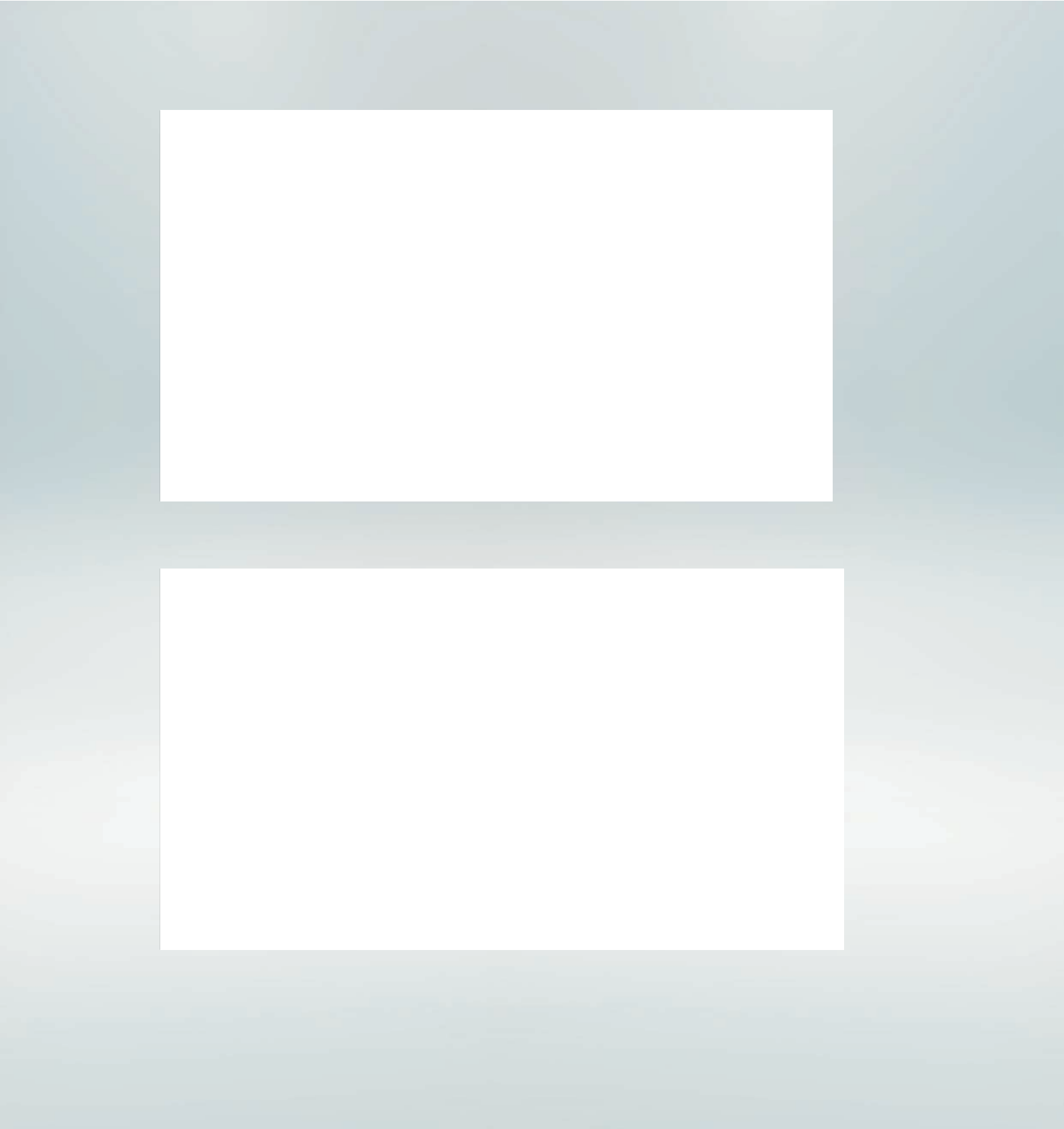 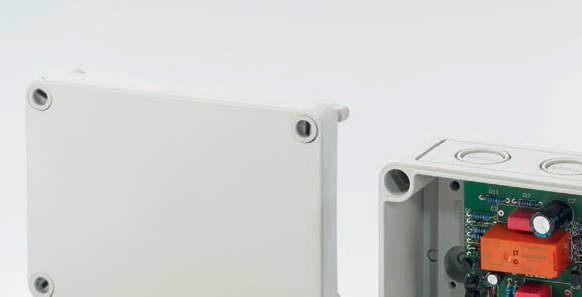 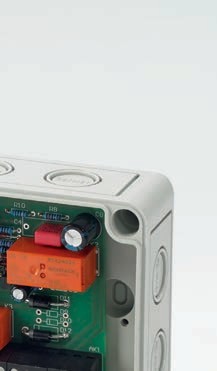 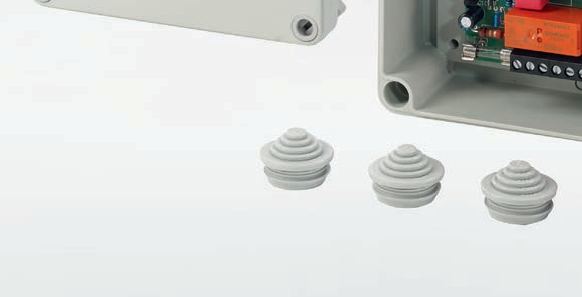 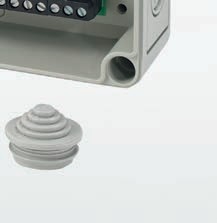 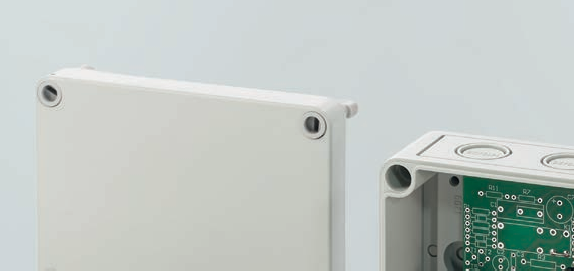 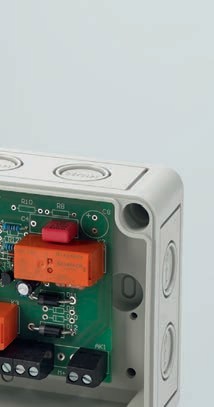 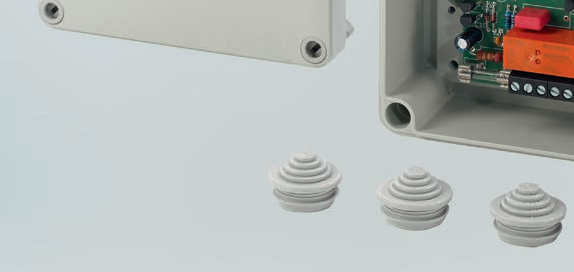 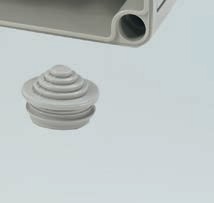 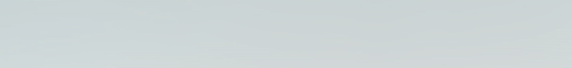 92ПриводыДополнительные элементыИмеется множество моделей оконных профилей и систем открытия створок. Именно поэтому мы разработали различные модели дополнительных элементов для электрических блокирующих механизмов (соленоиды, системы последовательного контроля), которые идеально подходят для заданного режима работы. Номенклатура нашей продукцииДополнительный блокирующий механизм ZWV (для блокирующего механизма  ZUV2)                                      Исполнительные механизмыСистема последовательного контроля Узнайте больше:Хотите узнать больше о нашей продукции и услугах?См. наш сайт  www.essmann.de.931.3.4 Дополнительные элементы для электрических блокирующих механизмов Исполнительный механизм RM EasyDrive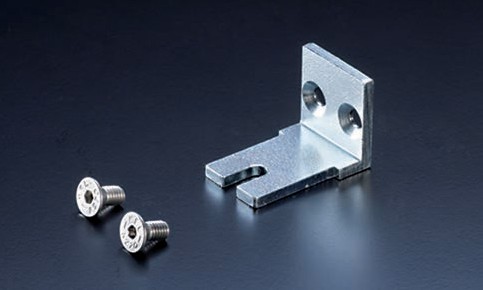 Для блокирующего двигателя RM/EasyDrive/2.Исполнительный механизм для профиля, подключаемый к гарнитуре окнаМожно устанавливать справа и слева                    Длина:  30 мм и 35 ммДоп. блокирующий механизм  ZWV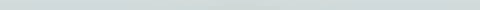 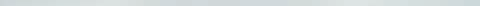 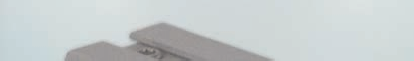 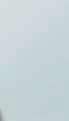 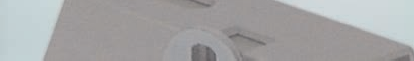 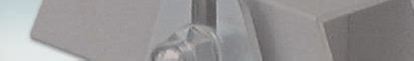 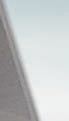 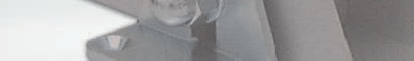 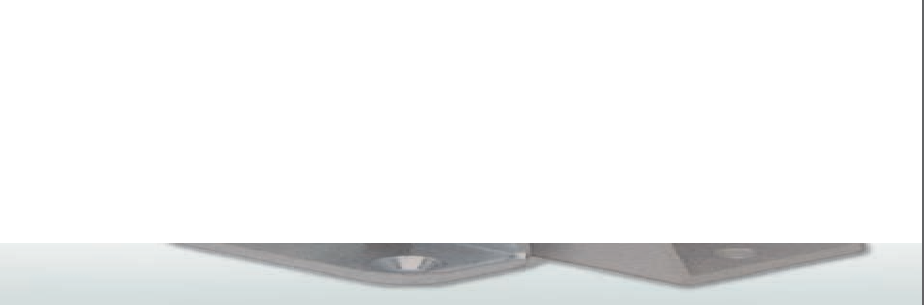 Доп. блокирующий механизм (для блокирующего механизма ZUV2; для широких или высоких створок). Соединит. стержень длиной 1 мКорпус: спец. алюминиевый профиль 35 x 35 мм                         Темп-ра окружающей среды: от -5 °C до +65 °C                          Цвет: EV1/анодированное сереброВыравнивающие пластины for ZUV2 and ZWVДоп. элементы для ZUV2 и ZWV.5 ммЦвет: EV1/анодированное серебро941.3.4 Дополнительные элементы для электрических блокирующих механизмовСистемы последовательного контроля закрытия ESF и ESFT на 24 В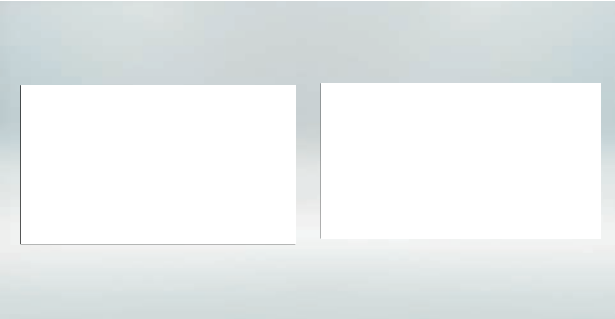 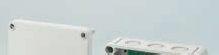 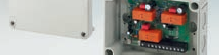 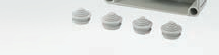 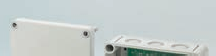 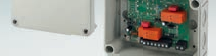 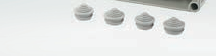 Системы для линейных приводов М6 (система автоматического отключения отсутствует) и дополнительных блокирующих механизмов ZUV2.Система ESF используется для управления линейным приводом M6 (система автоматич. отключения  отсутствует)  и  дополнит. блокирующим устройством ZUV2Система ESFT используется для тандемного управления двумя линейными приводами M6 (система автоматич. отключения  отсутствует)  и  дополнит. блокирующим устройством ZUV2Корпус: монтируется на пов-ти, акрилонитрил-бутадиен-стирол, серый пластик                                                  Размеры (д x в x ш): 130 x 95 x 56 мм                  Рабочее напряжение: 24-33 В постоянного токаСоединение: зажимной контакт (до 2.5 мм²)         Категория защиты: IP 54Темп-ра окруж. среды: 0–70 °C        Вы можете скачать другие технические документы, руководства по эксплуатации  и сертификаты на сайте  www.essmann.de.95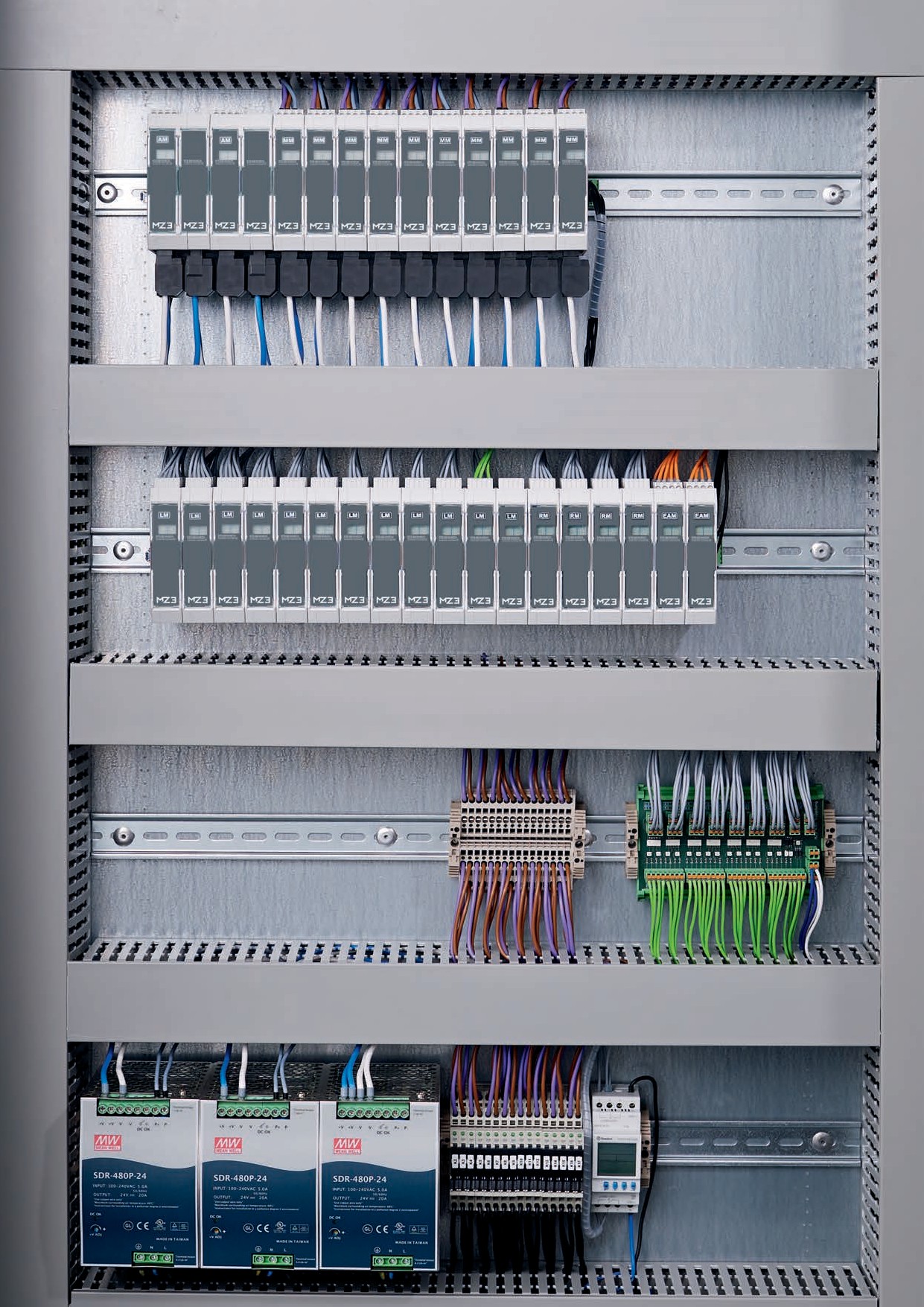 96Системы управления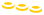 Компания STG-BEIKIRCH производит элементы управления, системы управления и различные дополнительные элементы для систем тепло- и дымоудаления и вентиляции. Данное оборудование соответствует характеристикам здания и требованиям пользователя и оператора.  Системы запускается вручную (при помощи точки ручного вызова), автоматически (при помощи детектора дыма или температуры или пожарной сигнализации). Данное оборудование регулируется при помощи пневматических или электрических систем управления. В системах вентиляции и удаления воздуха используются автоматические или ручные переключатели и датчики. Системы автоматического закрытия окон и световых куполов (например, во время дождя или при сильных порывах ветра) обеспечивают защиту здания от погодных воздействий. Номенклатура нашей продукцииСистемы управления для систем тепло- и дымоудаления и вентиляции на 24 В                                                    Системы управления для систем вентиляции на 24 В и 230 ВДоп. элементы для систем управления (детекторы, переключатели)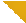 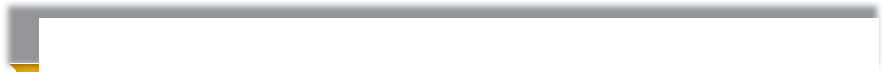 Узнайте больше:Хотите узнать больше о нашей продукции и услугах?См. наш сайт  www.essmann.de.97Члены группы ESSMANN GROUP.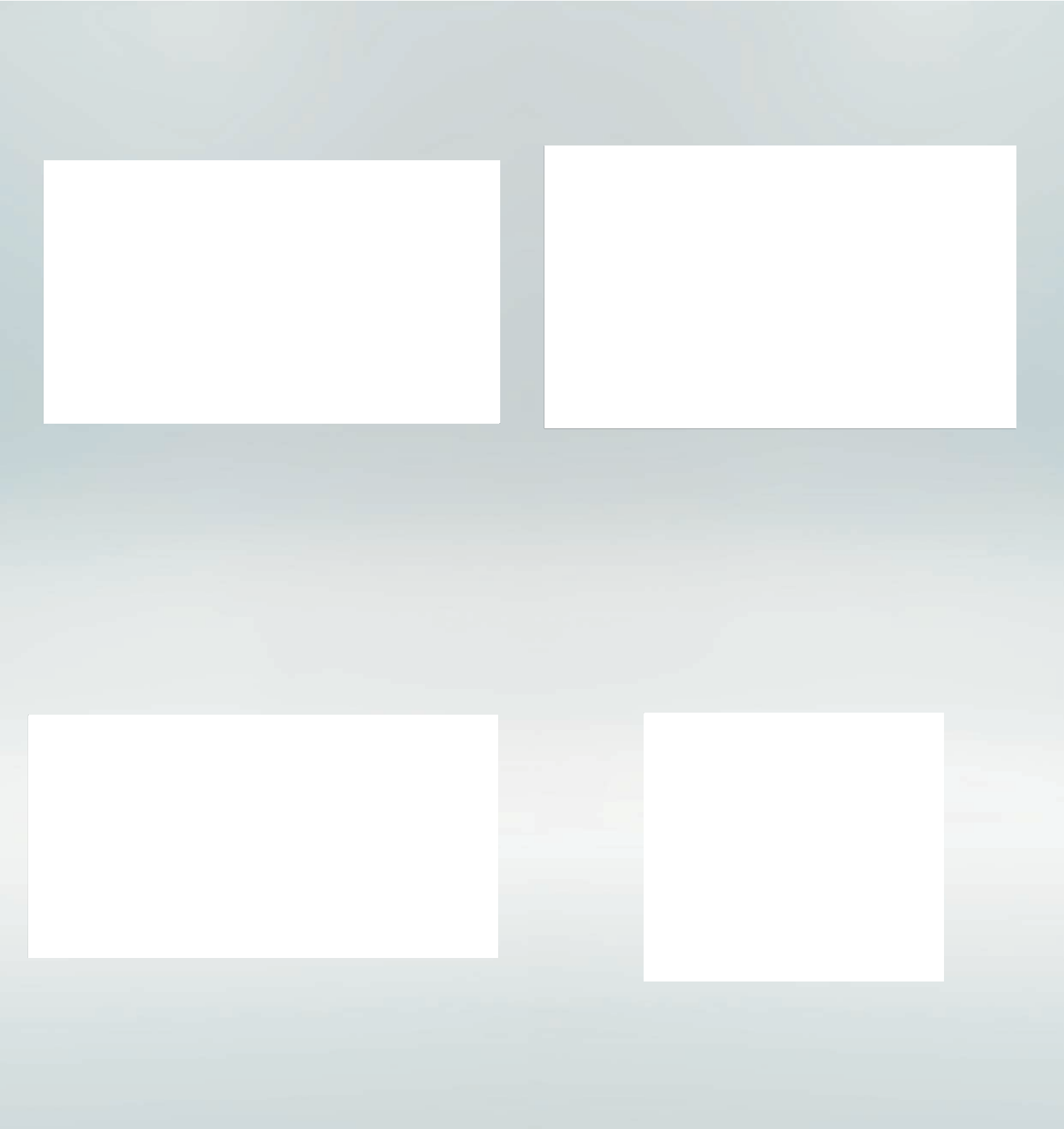 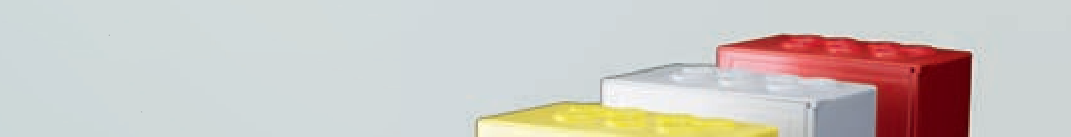 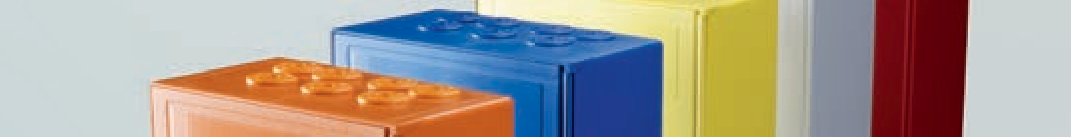 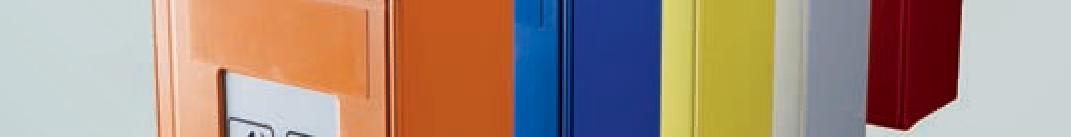 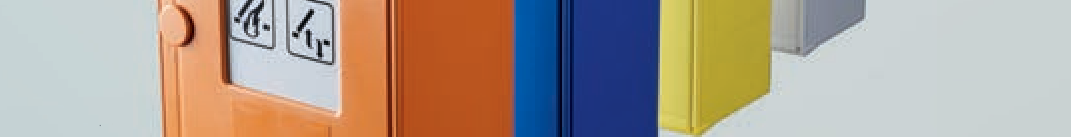 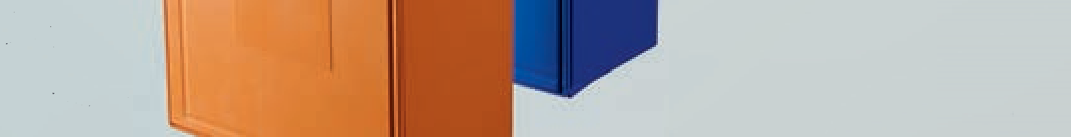 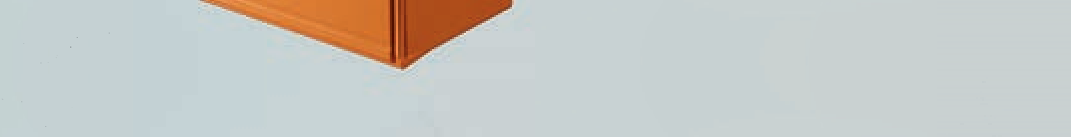 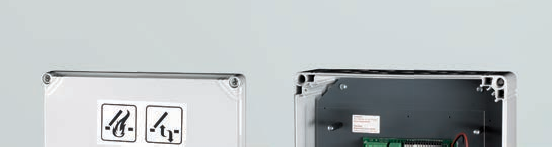 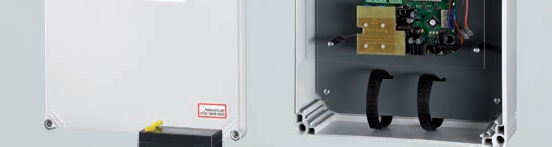 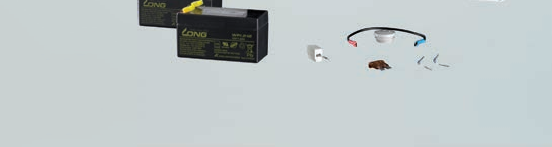 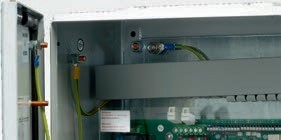 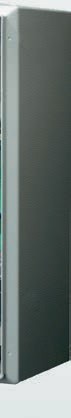 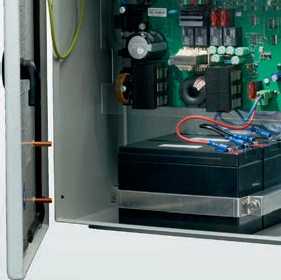 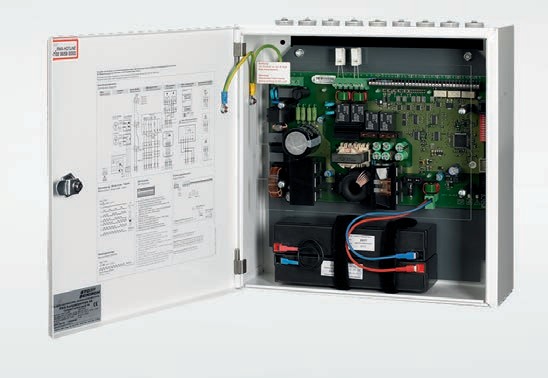 982. Системы управления2.1 Системы тепло- и дымоудаления и вентиляции на 24 В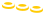 Данные системы от компании STG-BEIKIRCH обеспечивают удаление дыма из запасных путей и быструю и безопасную эвакуацию людей в случае пожара (что значительно упрощает работу пожарных)При этом системы можно использовать для защиты производственных систем и продукции, хранящейся на складе. Помимо стандартных системы поставляется системы тепло- и дымоудаления высшего класса (технология LON-BUS обеспечивает быструю интеграцию системы в технологическую систему здания и в производственные системы управления).  Номенклатура нашей продукцииПанели управления для лестничных пролетов 2A (TRZ)                                                Компактные панели управления 4A and 8AМодульные панели управления MZ3 BASIC 16A и 32AУзнайте больше:Хотите узнать больше о нашей продукции и услугах?См. наш сайт  www.essmann.de.99Панели управления для лестничных пролетов 2A (TRZ)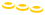 Панели управления для различных систем тепло- и дымоудаления и вентиляции.  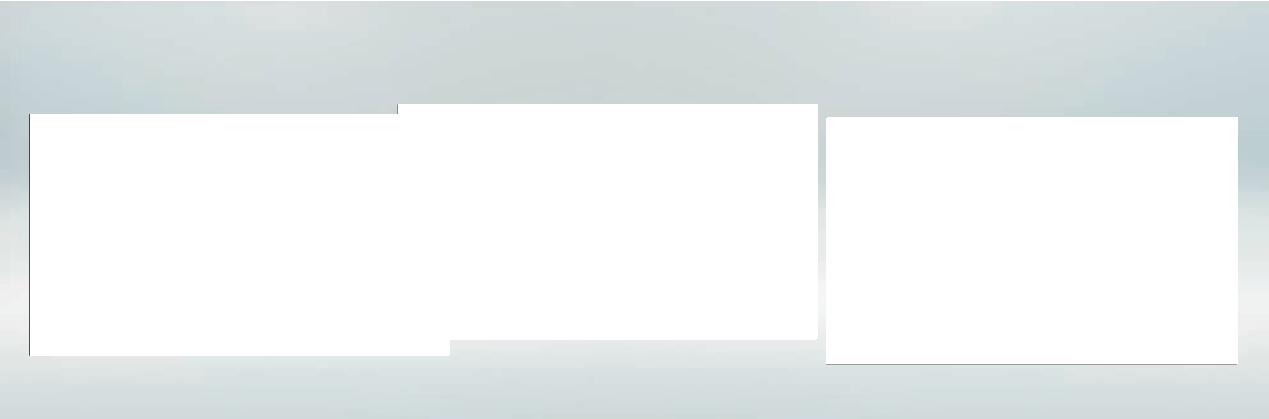 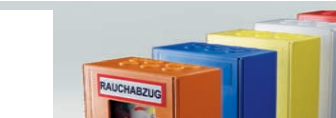 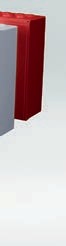 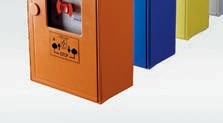 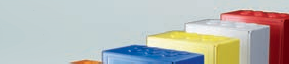 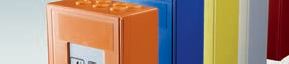 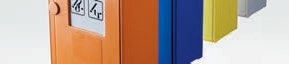 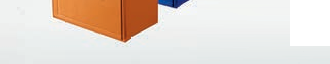 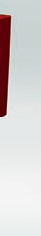 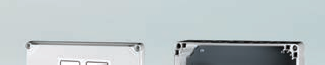 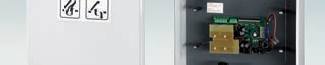 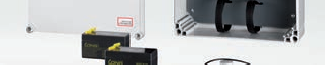 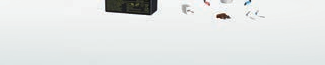 Панель управления на 24 В постоянного тока – используется в конструкции систем тепло- и дымоудаления и дневной вентиляции, оборудованных электродвигателем. Рекомендуется к использованию на лестничных пролетах. Имеются следующие модели:  TRZ Plus 2A, TRZ Plus Comfort, компактная панель управления 2A (/M). Специальные модели: TRZ Plus DG (для генераторов для сжатого газа), TRZ VdS (см. главу 3).Преимущества/	Максим. выходная сила тока: 2 A параметры	Встроена функция «дневная вентиляция» Системы тепло- и дымоудаления (RG) и вентиляции (LG)Сервисный порт (перс. компьютер) для конфигурирования Встроенный сервисный таймер Сетевой источник электропитания (230 В перем. тока/24 В пост. тока), доп. батарея для электропитания, зарядное устройство (обеспечивает работу оборудования в течение 72 часов в случае аварийного отключения сетевого электропитания)Дополнительные модули (уже встроены в модель TRZ Plus Comfort)                         Имеется модель для окон без выступаПодвергнут испытаниям (Союз работников технического надзора ФРГ (TÜV) Испытания проведены в соответствии со стандартом EN 12101-10Область применения	Системы вентиляции, тепло- и дымоудаления для лестничных пролетовМатериал	Пластиковый корпус (монтируется на пов-ти) , компактная панель управления  2A/M: листовая сталь  Цвет: TRZ Plus: синий, желтый, серый, оранжевый, красныйКомпактная панель упр-я 2A: серый. Компактная панель упр-я 2A/M: Traffic white (белый) RAL 90161002.1.1 Панели управления для лестничных проектов 2A  (TRZ)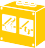    Электрические характеристики	 Основной источник электропитанияДополнительный источник электропитанияВыходные характеристикиВы можете скачать другие технические документы, руководства по эксплуатации  и сертификаты на сайте  www.essmann.de.101Компактные панели управления 4A and 8A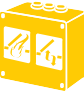 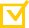 Мощные панели управления для систем тепло- и дымоудаления и вентиляции 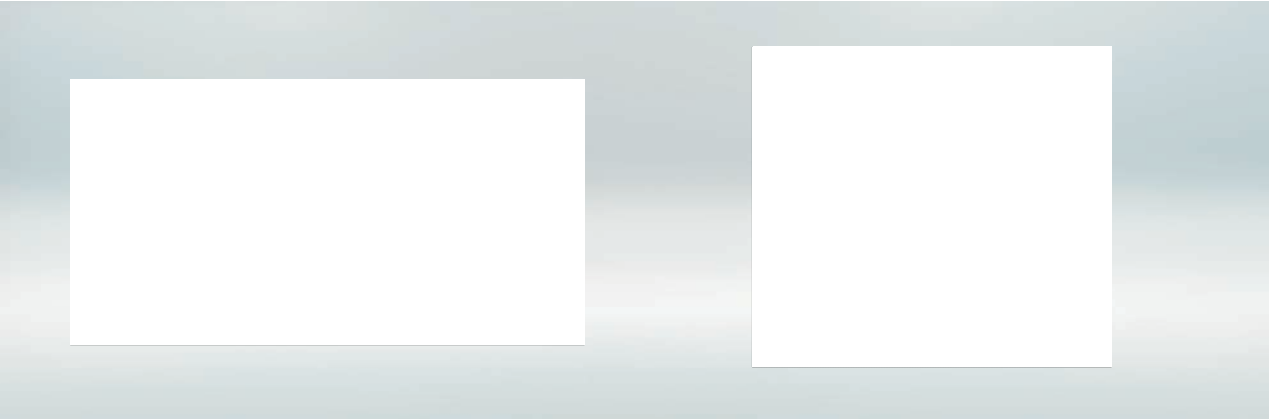 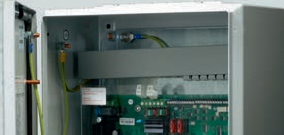 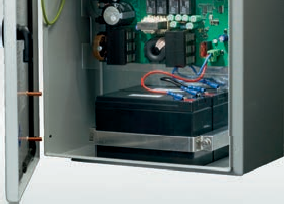 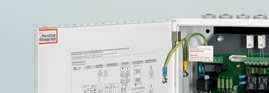 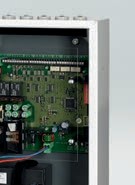 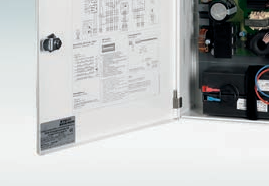 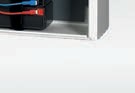 Панель управления на 24 В постоянного тока – используется в конструкции систем тепло- и дымоудаления и дневной вентиляции, оборудованных электродвигателем. Имеются следующие модели: компактная панель управления 4A/M или 8A/M (металлический корпус).Преимущества/	Выходная сила тока: 4 А или 8 Апараметры	Встроена функция «дневная вентиляция»Система тепло- и дымоудаления (RG) и две системы  вентиляции (LG)Сервисный порт (перс. компьютер) для конфигурирования Встроенный сервисный таймер24 V DC Сетевой источник электропитания (24 В пост. тока), доп. батарея для электропитания, зарядное устройство (обеспечивает работу оборудования в течение 72 часов в случае аварийного отключения сетевого электропитания)Мониторинг контуров детекторов (автоматического детектора и ручной точки вызова) и подключенных приводовДо 8 панелей можно объединить в каскад      Настройка специальных функцийПодвергнут испытаниям (Союз работников технического надзора ФРГ (TÜV) Испытания проведены в соответствии со стандартом EN 12101-10Область применения	здания с особыми требованиями к системам тепло- и дымоудаления, естественной вентиляции и удаления воздухаМатериал	Корпус: пластик или метал Цвет: серый1022.1.2 Компактные панели управления 4A и 8A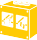 Основной источник электропитанияДополнительный источник электропитанияВыходные характеристикиВы можете скачать другие технические документы, руководства по эксплуатации  и сертификаты на сайте  www.essmann.de.103Модульная панель управления MZ3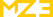 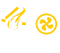 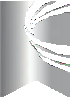 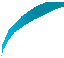 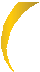 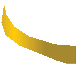 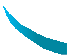 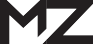 Модульная и компактная панель управления для систем тепло- и дымоудаления и вентиляции 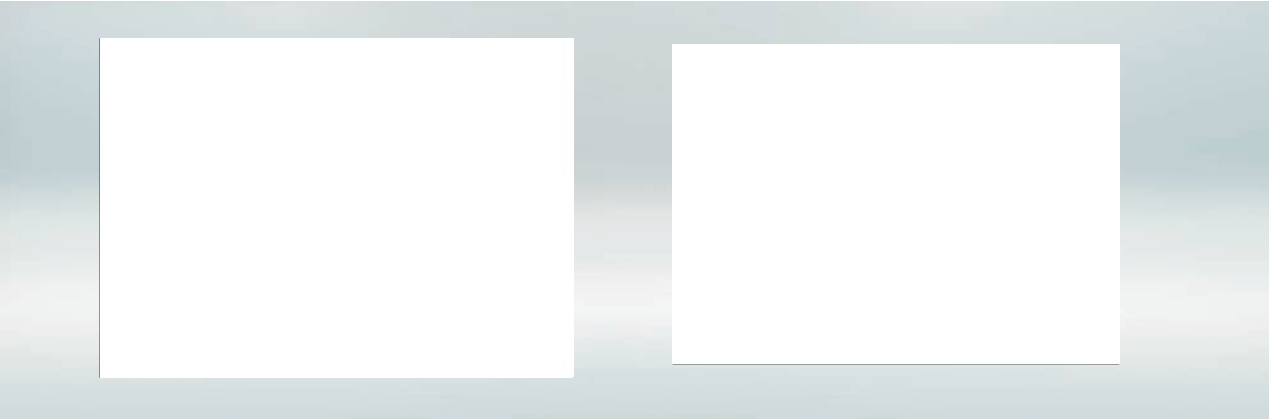 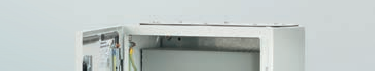 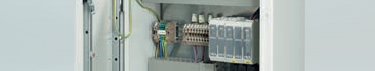 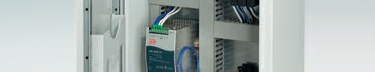 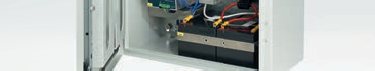 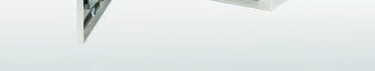 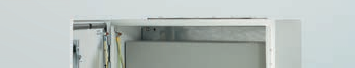 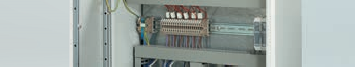 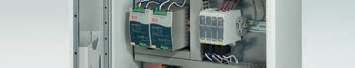 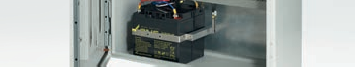 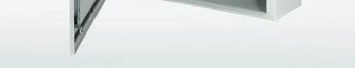 MZ3 – это функциональная, модульная и конфигурируемая система управления и контроля для систем тепло- и дымоудаления (также может применяться в конструкции систем естественной вентиляции и удаления воздуха (в рамках системы управления зданием)). На этапе планирования и конфигурирования можно осуществить настройку отдельных функций системы MZ3 (при помощи программы планирования и конфигурирования ESSplanMZ и программы Drag & Drop и персонального компьютера).  Преимущества/	Новый функциональный подход к конфигурированию системы параметры	Очень гибкие специальные решения для конфигурирования                             Подключаемая к сети система управления (децентрализованное конфигурирование при помощи системы  BUS)Встроенные функции (удаление дыма и тепла с учетом направления и силы ветра, ограничение степени открытия в любом положении, техобслуживание и мониторинг, сообщения о статусе каждого элемента, управление системой вентиляции с регулированием температуры, функция охлаждения в ночное время, функция затенения (обработка аналоговых величин) Подключение к системе управления зданием (при помощи систем BUS: LON, KNX и др.)                                   Минимальная длина кабелейКонфигурирование при помощи системы ESSplanMZ                                            Удобное конфигурирование при помощи программы Drag & DropПрограмма конфигурирования рассчитывает параметры всех компонентов и подбирает наиболее малозатратную и эффективную по площади модель Система электропитания была протестирована в соответствии со стандартом EN 12101-10Область применения	удаление естественного дыма и теплаудаление промышленного дыма и тепла естественная вентиляция и удаление воздухауправление системой вентиляцииудаление дыма и тепла + вентиляция и удаление воздуха с учетом направления и силы ветра Материал	Корпус: листовая сталь1042.1.3 Модульная панель управления  MZ3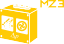 Основной источник электропитанияДополнительный источник энергииИнф-ю о других моделях MZ3 можно найти в руководстве по эксплуатации системы ESSmatic.Вы можете скачать другие технические документы, руководства по эксплуатации  и сертификаты на сайте  www.essmann.de.105Члены группы ESSMANN GROUP.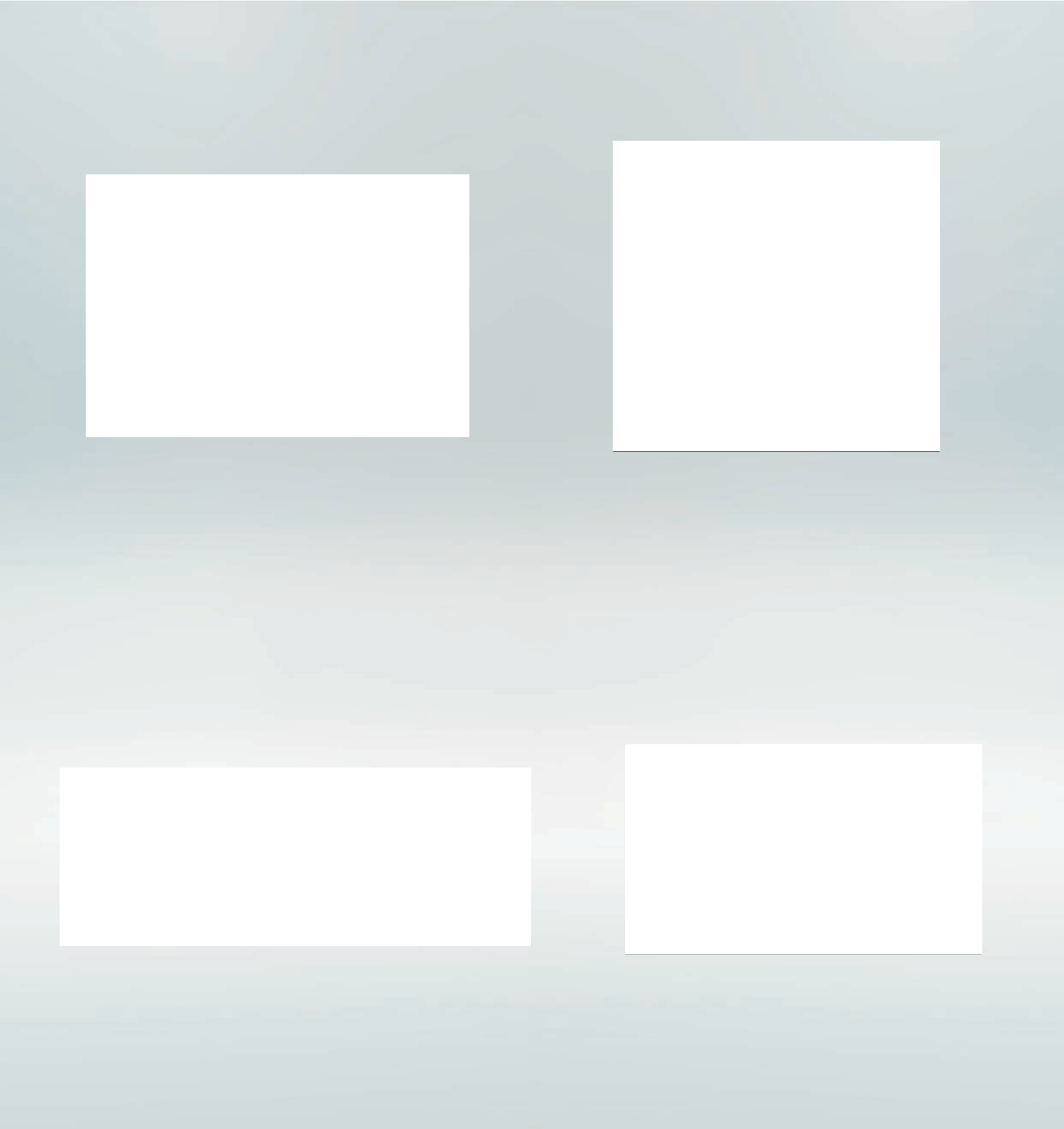 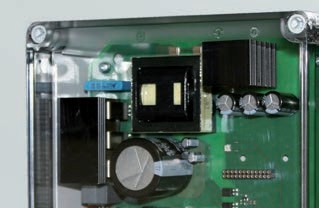 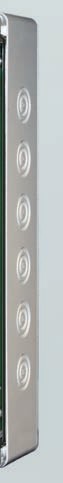 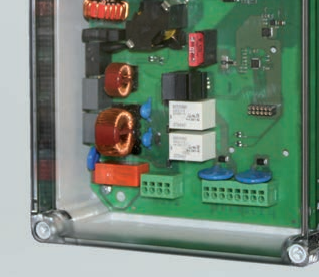 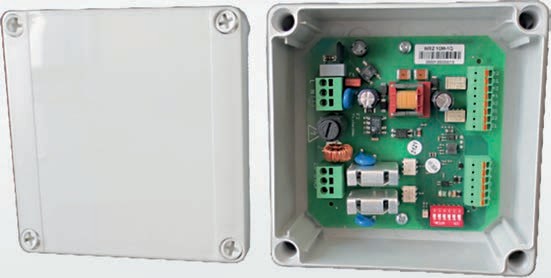 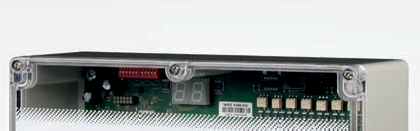 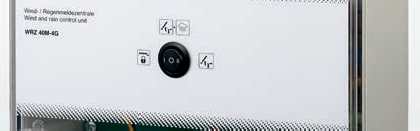 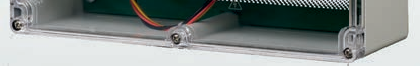 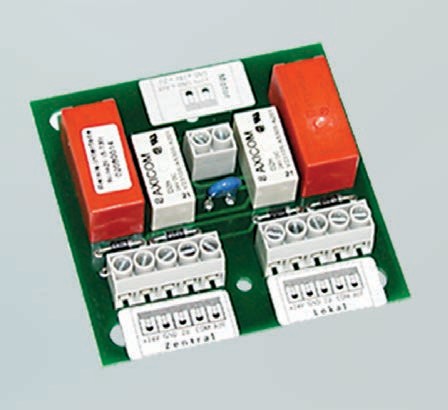 1062. Системы управления2.2 Системы вентиляции на 24 В и 230 В 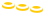 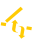 При помощи переключателей и датчиков наши блоки питания, системы вентиляции, системы детектирования дождя и ветра осуществляют ручные и/или автоматические вентиляцию и удаление воздуха (при помощи окон с электродвигателем, откидных створок и световых домов для всех типов зданий). В случае их использования в системе управления зданием данные системы значительно облегчат деятельность девелоперов, архитекторов и снизят нагрузку на окружающую среду. Номенклатура нашей продукцииБлоки сетевого питания и панели управления на 24 В                                                          Системы и панели управления на 230 В                                            Переключающие устройства                    Узнайте больше:Хотите узнать больше о нашей продукции и услугах?См. наш сайт  www.essmann.de.1071082.2.1 Блоки сетевого питания VNT 2.5A и VNT/2 8A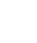 Применяются для приводов на 24 В (сетевое питание: 230 В переменного тока). 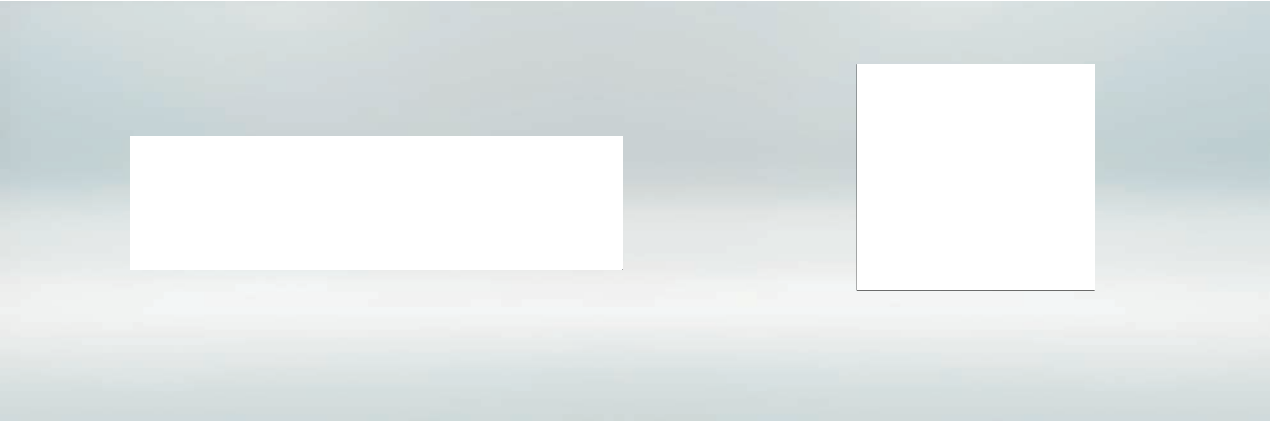 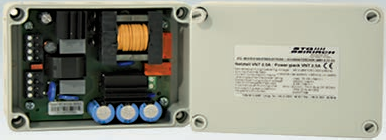 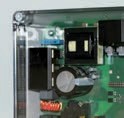 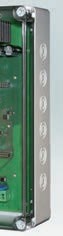 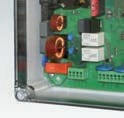 Блоки сетевого питания VNT имеют различные характеристики (входное сетевое питание 230 В переменного тока, подача поляризованного напряжения в 24 В постоянного тока (+24 В или –24 В)). Применяются для линейных и цепных приводов.  Преимущества/	Управление при помощи кнопки ОТКРЫТ/ЗАКРЫТ (внешний переключатель на 230 В переменного тока) параметры	Каскадное подключение нескольких систем электропитания (при помощи одного или нескольких переключателей)                                                                                                                                                                    Предохранитель (230 В переменного тока,  первичное напряжение)На многоцветном светодиодном дисплее отображаются сообщения о статусе и сбоях (для типов 2.5 A и 8 A)Область применения	Подключение приводов на 24 В к системе электропитания на 230 ВМатериал	Пластиковый корпус (монтируется на поверхности, серый цвет)                                            Вы можете скачать другие технические документы, руководства по эксплуатации  и сертификаты на сайте  www.essmann.de.1092.2.2 Панель управления системой вентиляции на 24 В (iVent/2 8A)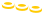 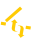 Различные модели панели управления для систем естественной вентиляции и удаления воздуха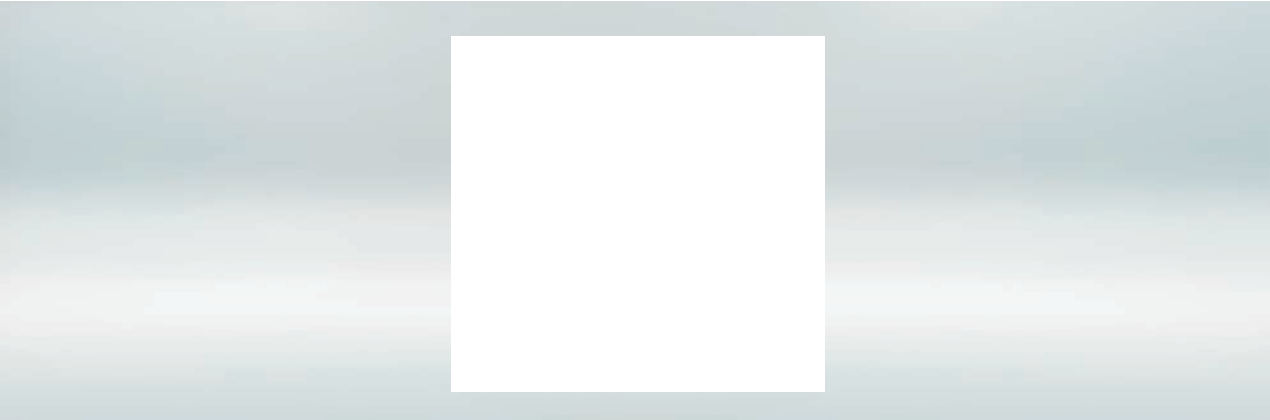 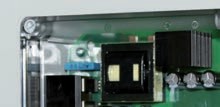 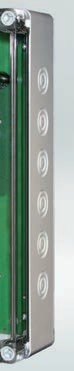 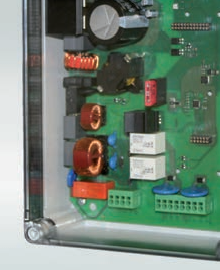 Панель управления системами вентиляции – для приводов на 24 В постоянного тока (потребляемая мощность: до 8 A).Можно подключать переключатели, детекторы ветра/дождя и датчики для управления системой вентиляции. Преимущества/	стандартные системы управления системами вентиляциипараметры	визуальный дисплей для вывода сообщений о неполадках и статусе каскадное подключение нескольких систем iVent 8A при помощи одного или нескольких переключателейразличные функции затемнения 1)внутренний функциональный мониторинг (сигнализация сбоев) интерфейс для конфигурирования с применением сервисного порта и ПК:ограничение хода с учетом времени1)                                                                                автоматическая вентиляция с учетом температуры 1)                      автоматическое закрытие после заданного периода времени1)ручная вентиляция при помощи кнопок 1)изменение характеристик на дисплеях статуса 1)настройка паузы при изменении полярности напряжения на приводе 1)Оптимизированная функция закрытия во время дождя Область применения	Системы вентиляцииМатериал	пластиковый корпус (монтируется на пов-ти, серый цвет) 1) Функцию можно осущ-ть только при помощи специальной программы Notebook/PC, программ для сервисного порта и соединительного кабеля. 1102.2.2 Панель управления для  (iVent/2 8A) на 24 В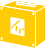 Основной источник электропитанияВыходные характеристики13380000021Вы можете скачать другие технические документы, руководства по эксплуатации  и сертификаты на сайте  www.essmann.de.111Система детектирования ветра и дождя (WRZ)Предназначена для управления приводами для вентиляции (230 В переменного тока) и детекторами ветра и дождя.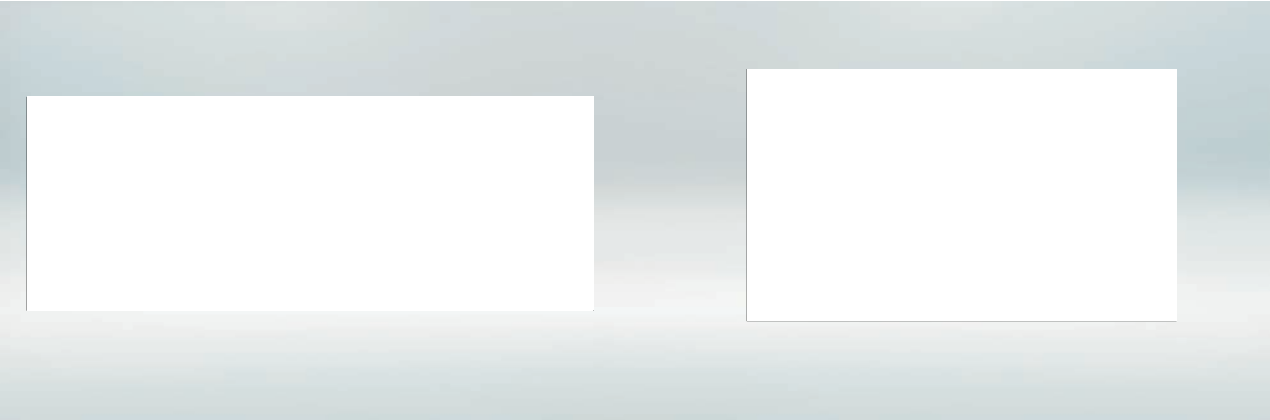 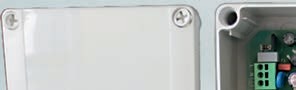 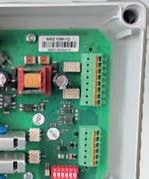 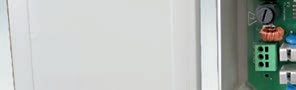 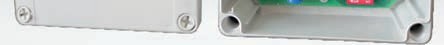 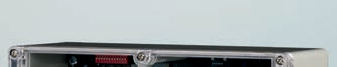 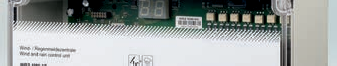 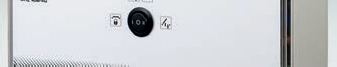 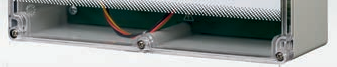 Панель управления для регулирования приводами систем вентиляции (максимальные параметры:  40 x 230 В переменного тока (например, тип М3); полная потребляемая мощность 8 А (распределяется по 4-м группам двигателей). Возможно подключение переключателей и детекторов ветра и дождя. Имеются следующие модели системы детектирования ветра и дождя: 10M/1G* и 40M/4G* (могут применяться для подключения до 10 приводов в 1 группу или до 40 приводов в 4 группы). Преимущества/	Подключение до 2-х детекторов ветра/дождя WRM/2 24V или до 2-х детекторов дождя RM/2 24Vпараметры    Автоматическое закрытие окон, створок и световых куполов при  помощи приводов на 230 В переменного тока после получения сигнала о наличии дождя или ветра 4 релейных контакта без потенциала для распространения и передачи сигнала о наличии ветра или дождя  Передача сигнала о наличии ветра или дождя с учетом времени (конфигурирование при помощи DIP-переключателя)Подача выходного сигнала “ЗАКРЫТ” для привода(вентиляция запускается даже при наличии сигнала о ветре или дожде), (конфигурирование при помощи DIP-переключателя)                                                                                                     Несколько систем WRZ 10M–1G могут быть объединены в каскад для распространения сигнала ,(при использовании WRZ40M-4G – можно объединить максимум 4 системы) Сообщение о статусе выводятся на визуальный дисплейДисплей, отображающий срабатывание детектора при наличии дождя или ветраОбласть применения	Приводы для систем вентиляции на 230 В переменного тока и детекторы ветра и дождя на 24 В постоянного тока Материал	Пластиковый корпус (монтируется на поверхности, серый цвет)*M = двигатель, G = группа1122.2.3 Система детектирования ветра и дождя (WRZ)Основной источник электропитанияВы можете скачать другие технические документы, руководства по эксплуатации  и сертификаты на сайте  www.essmann.de.113Переключающие устройства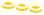 Релейный интерфейс RI-05/DC2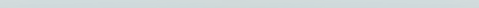 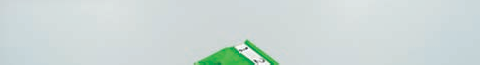 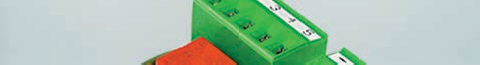 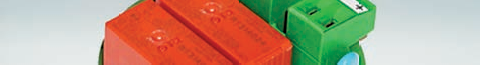 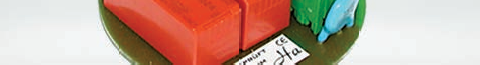 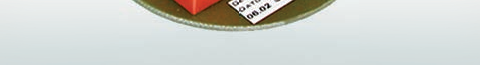 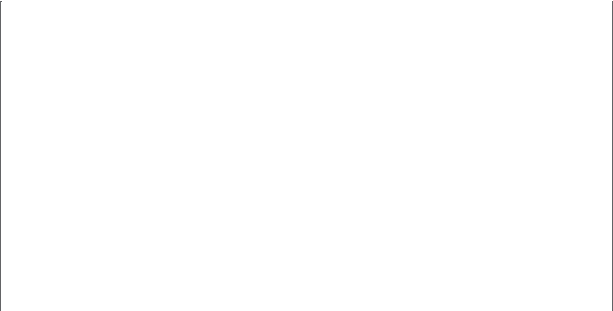 Исп-ся для управления приводами с 2-мя выводами при помощи управляющих элементов с 5-ю выводами (блоков питания и переключателей). Раб. напряжение: 24 В пост. тока (-15 % /+25 %)                      Вывод: 2 выводаВых. сила тока: максим. 10 A Локальный вход: 5 выводов Категория защиты: IP 54Размеры (ш x в x д): 85 x 37 x 86 мм                                     Корпус: монтируется на пов-ти, пластик, серый цвет Релейный интерфейс RI-05/DC2 ZS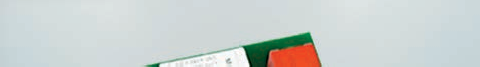 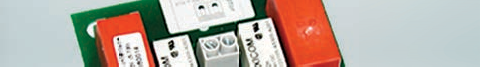 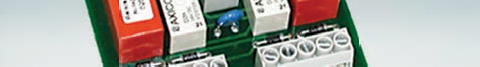 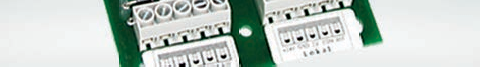 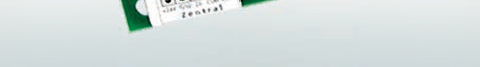 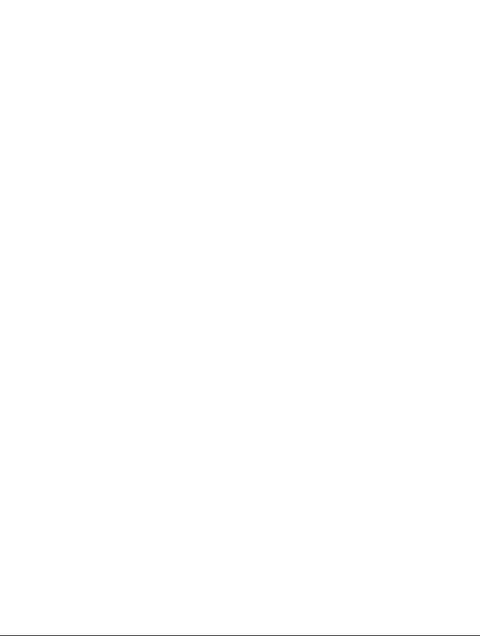 Исп-ся для управления приводами с 2-мя выводами при помощи управляющих элементов с 5-ю выводами (датчиков). Имеется дополнительная оптимизированная система управления с центральным пунктом управления..Рабочее напряжение: 24 V DC (-15 % /+25 %)                   Вывод: 2 вывода (24 В пост. тока) Выходная сила тока: максим. 10 A Центр./лок. вход: 5 выводов Категория защиты: IP 54Размеры (ш x в x д): 85 x 37 x 86 мм                    Корпус: монтируется на пов-ти, пластик, серый цвет1142.2.4 Переключающие устройства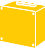 Групповой переключающий модуль GSM2G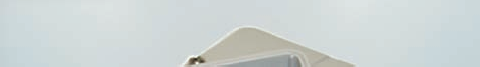 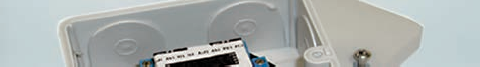 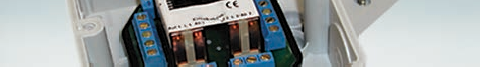 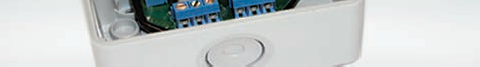 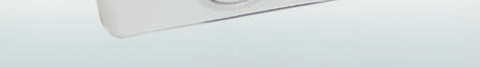 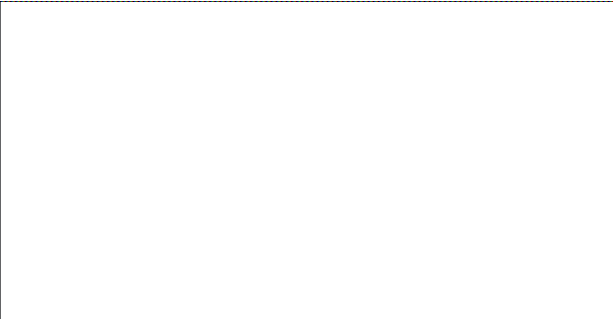 Для подключения приводов на 230 В, с подразделением на 2 группы. Каждая подгруппа управляется индивидуально при помощи переключателей на 230 В.  Центр. вход “ОТКРЫТ/ЗАКРЫТ” для оптимизированного управления всеми группамиGSM2G также исп-ся в качестве группового переключающего реле для паралл. подключения приводов (например,  приводов для подъемных жалюзи) на 230 В (групповое реле не монтируется)Вы можете скачать другие технические документы, руководства по эксплуатации  и сертификаты на сайте  www.essmann.de.115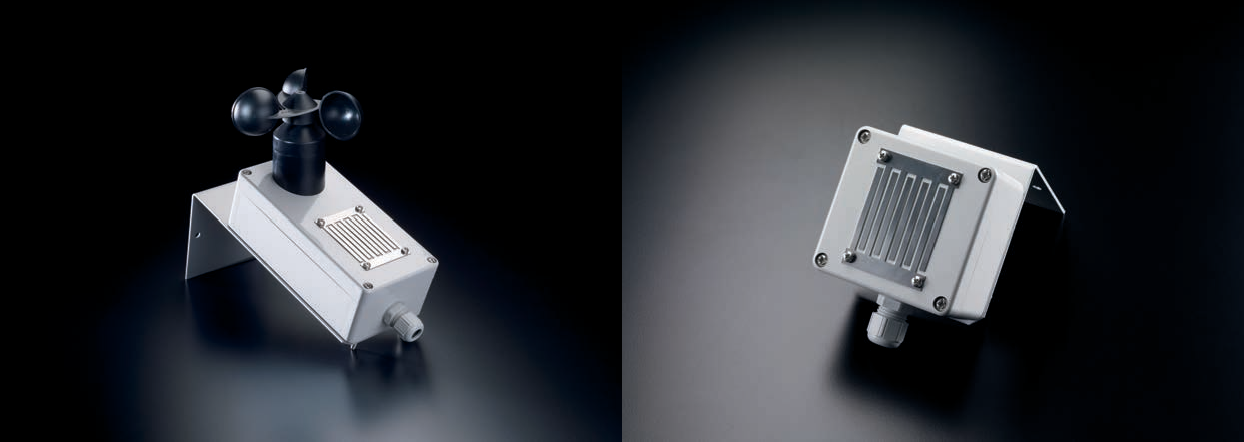 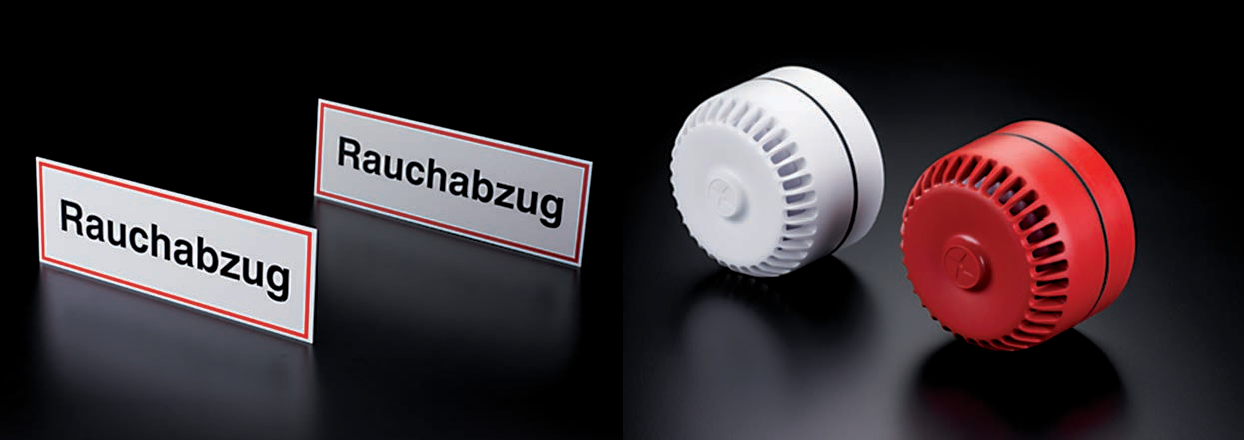 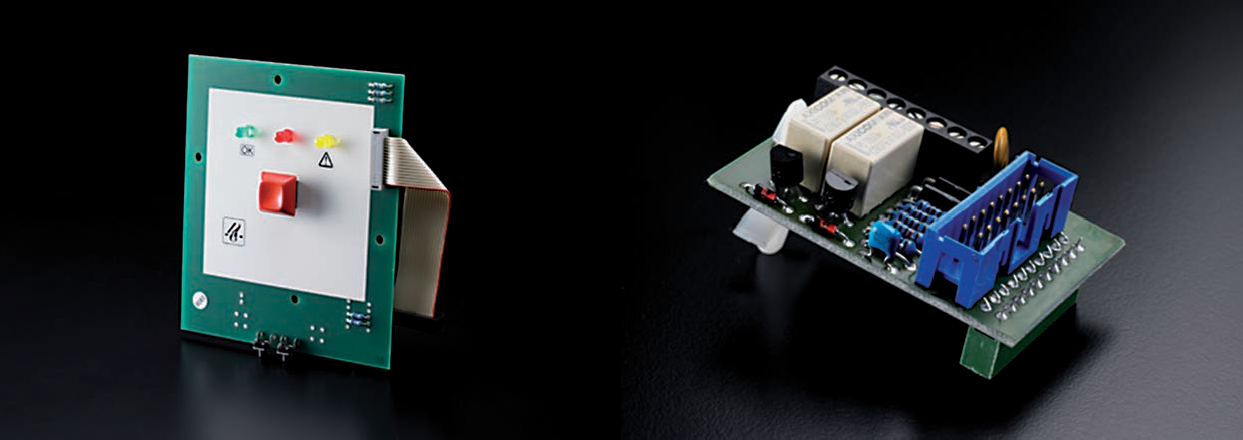 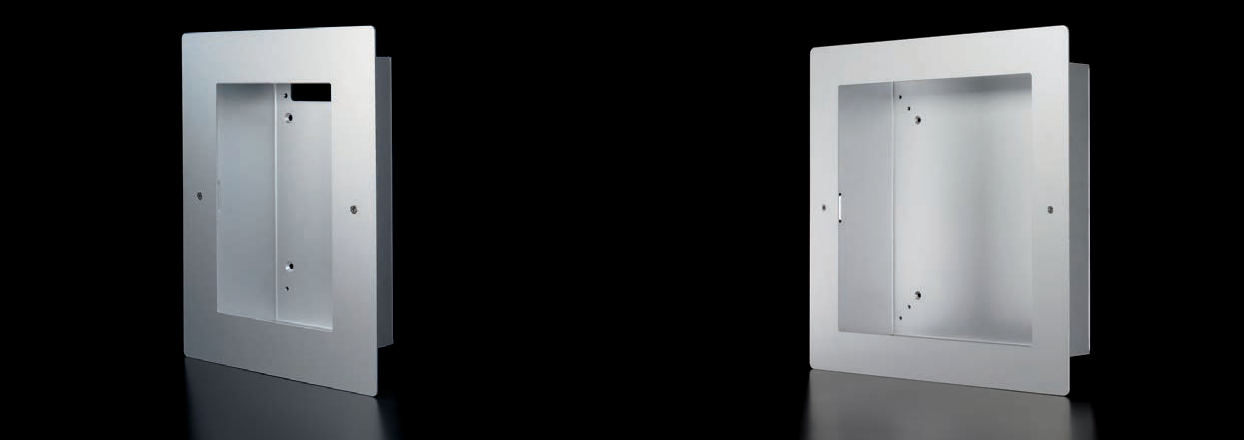 116Системы управления2.3 Дополнительные элементы для систем тепло- и дымоудаления и вентиляцииМы предоставляем множество моделей дополнительных элементов для наших систем тепло- и дымоудаления и вентиляции. Предохранительные элементы (ручные кнопки вызова, автоматические детекторы) удовлетворяют требованиям соответствующих стандартов и директив.Климат внутри помещений регулируется в соответствии с индивидуальными требованиями (предохранительное закрытие всех створок с электродвигателем и откидных створок осуществляется с учетом погодных условий (срабатывают детекторы ветра и дождя)).  Номенклатура нашей продукцииДоп. элементы для панелей управления системами тепло- и дымоудаленияПрограмма для сервисного портаРучная точка вызова RBH/3A и доп. элементы                      Автоматические детекторы и доп. элементы                                         Резервные батареи электропитанияПереключателиДатчики (детекторы ветра и дождя)                     Узнайте больше:Хотите узнать больше о нашей продукции и услугах?См. наш сайт  www.essmann.de.1172.3.1 Доп. элементы для панели управления системами тепло- и дымоудаления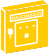 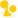 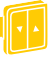 Доп. ручная точка вызова TRZ/RBH-Basic для систем тепло- и дымоудаления.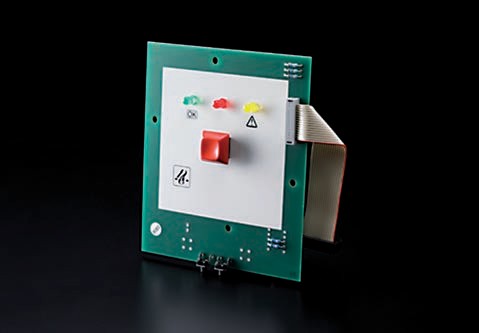 Для TRZ Plus 2A.Устанавливается в передней дверцеСистема тепло- и дымоудаления запускается при помощи кнопки и отключается при помощи кнопки SHE-CLOSED Дисплеи отображают сообщения “Срабатывание” и “Сбой”                              Маркировка и функции:  VdS 2592Поставляется стеклянная панельДоп. модуль TRZ/WRMAS-Basic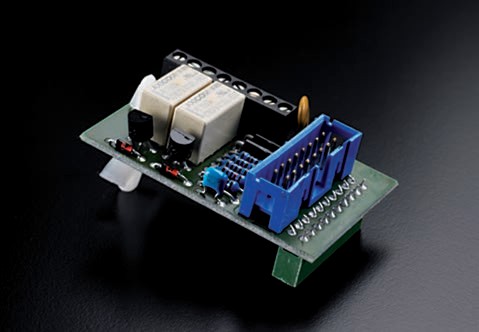 Для TRZ Plus 2A и компактных панелей управления 2A и 2A/M.Для подключения одного детектора ветра и дождя WRM/2 24V или детектора дождя RM/2 24V, а также для передачи предупреждающих сообщений и сообщений о неполадках. Сигнализация = нормально открытый контакт, сбой= нормально закрытый контактОдно подключение для каждой  сигнализации (срабатывание системы и комбинированный сбой; максим. контактная нагрузка 24 В / максим. 0.5 A)Элементы TRZ для установки на окне без выступа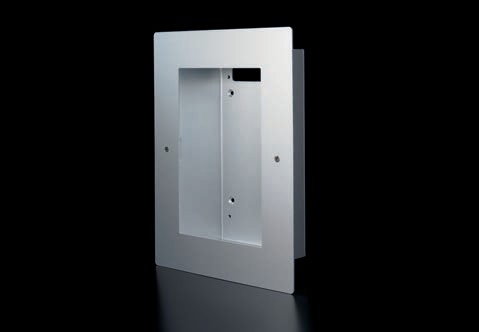 Для всех панелей управления типа TRZ.К элементам относятся монтируемая коробка и рама для окна без выступа.  Размеры коробки (вx ш x д): 270 x 154 x 85 ммРазмеры рамы для окна (H x W x D): 322 x 247 x 2 мм1182.3.1  Дополнительные элементы для панели управления системами тепло- и дымоудаления 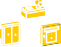 Элементы для установки компактной панели управления  2A/4A на окне без выступа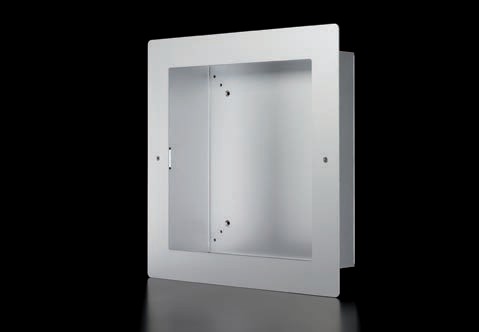 Для компактной панели управления 2A и 4A.К элементам относятся монтируемая коробка и рама для окна без выступа.  Размеры коробки (в x ш x д): 331 x 311 x 103 ммРазмеры рамы окна (в x ш x д): 400 x 400 x 2 мм Элементы для установки компактной панели управления 2A/4A/M на окне без выступаДля компактной панели управления 2A/M и 4A/M.К элементам относятся монтируемая коробка и рама для окна без выступа.   Размеры коробки (в x ш x д): 331 x 311 x 103 мм Размеры рамы окна (в x ш x д): 400 x 400 x 2 ммЭлементы для установки компактной панели управления 8A на окне без выступа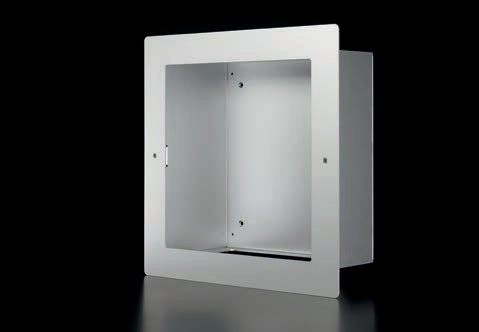 Для компактной панели управления 8A.К элементам относятся монтируемая коробка и рама для окна без выступа.  . Размеры коробки (в x ш x д): 331 x 311 x 155 мм Размеры рамы окна (в x ш x д): 400 x 400 x 2 мм119                                       2.3.1  Дополнительные элементы для панели управления системами тепло- и дымоудаления 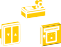 Модуль для мониторинга UEB2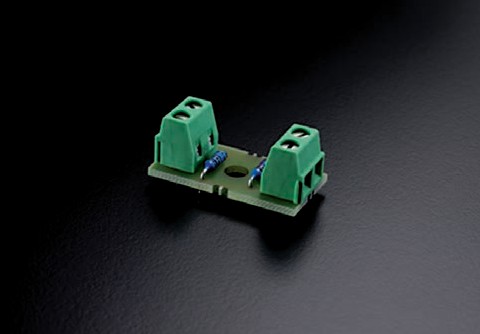 Для подключения системы пожарной сигнализации к входу детектора, установленного на панели управлении для систем тепло- и дымоудаления STG-BEIKIRCH.В панели управления для каждого контура системы пожарной сигнализации устанавливается модуль  UEB2.Реле времени ZSM2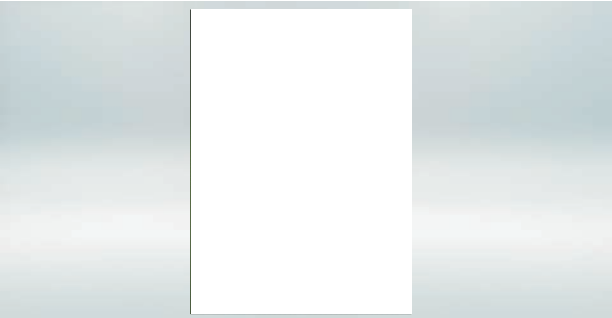 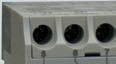 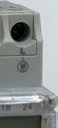 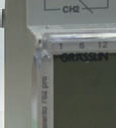 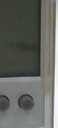 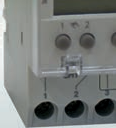 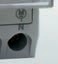 Распределительное реле времени, монтируемое в модульной панели управления MZ3.Энергонезависимая память (EEPROM)Учет рабочих дней, праздничных дней и астрономических характеристик Автоматическое переключение зимнего и летнего времени Рабочее напряжение: 24 В пост.тока                                  Ток переключения: 16 A при 250 В перем. тока  Мин. период переключения: 1 минВых. контакт: 1 changeover, 1 normally open contact Кол-во каналов: 2Раб. температура: от -25 °C до +55 °C Категория защиты: IP20Степень защиты: IIРазмеры (д x в x ш): 35 x 60 x 45 ммВы можете скачать другие технические документы, руководства по эксплуатации  и сертификаты на сайте  www.essmann.de.1202.3.2 Программа для сервисного порта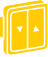 Используется для настройки параметров при помощи сервисного порта.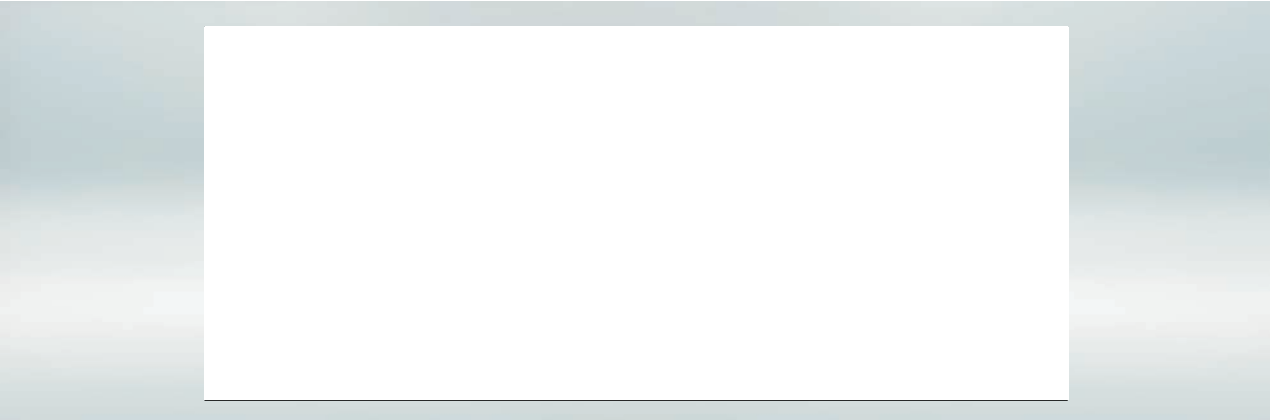 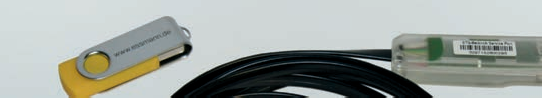 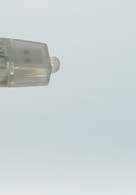 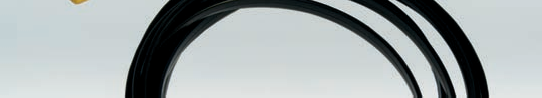 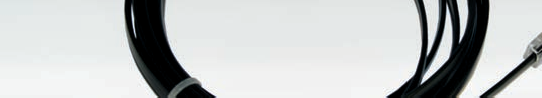 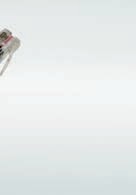 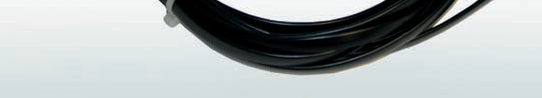 Программа для сервисного порта позволяет проводить простую настройку параметров и конфигурирование различных функций элементов при помощи сервисного порта. Кабель, идущий от сервисного порта, подключает устройство к персональному компьютеру. Программа и соединительный кабель используются для перенастройки сообщения о техобслуживании.  В зависимости от конструкции других устройств можно настроить другие функции.  Преимущества/	Настройка параметров и конфигурирование широкого диапазона устройств при помощи одной и той же программы параметрыОбласть применения	Панель управления для лестничных пролетов: модели TRZ, TRZ Plus 2A, TRZ Plus Comfort, TRZ Plus 2A/UP, TRZ Plus DG Компактная панель управления 2A, 4A и 8AКомпактная панель управления PDS, система защиты Windows WPS2/A, WPS2/B                                                            Панель управления для систем вентиляции iVent/2 8AСистемные	Microsoft Windows XP SP2 (или более ранняя версия)требования	ПК с  программой  MS.Net Framework 2.01)2)  MS Installer 33) исполняемая программа                                                               Миним. свободная память на жестком диске: 50 MB Центральный процессор:  миним. частота синхронизации 700 МГц, кэш-память 265 K                                                       Свободный 1.1 USB порт (или более ранняя версия) Установлена программа PDF ReaderДля подтверждения оптимальности работы программы для сервисного порта нужно предоставить квалификационное свидетельство от производителя.        Вы можете скачать другие технические документы, руководства по эксплуатации  и сертификаты на сайте  www.essmann.de.1212.3.3 Ручная кнопка вызова RBH/3A для систем тепло- и дымоудаленияРучная кнопка вызова- применяется для ручного запуска системы тепло- и дымоудаления. 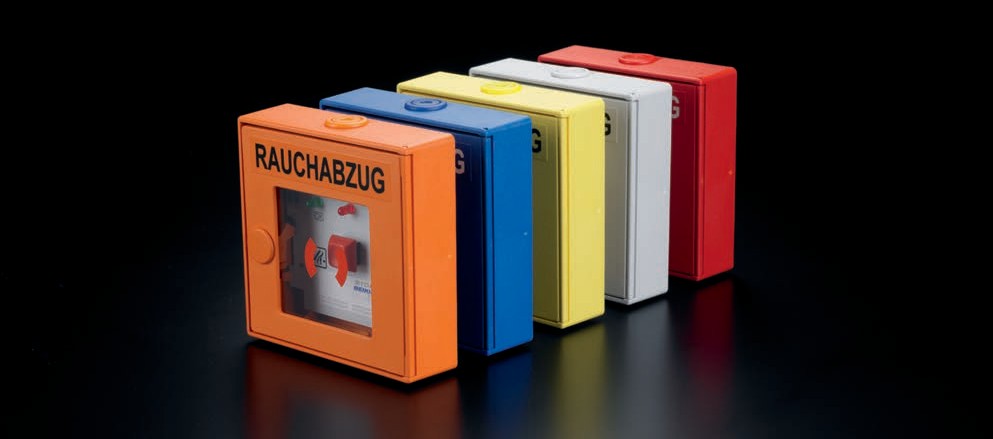 Применяется в панелях управления для систем тепло- и дымоудаления (производство компаний ESSMANN и STG-BEIKIRCH).Преимущества/	Корпус из акрилонитрил-бутадиен-стирола (плоский корпус (в соответствии со стандартом  DIN 14655), монтируется в помещении) параметры	RBH/3A(/SU)/ALU (также имеется алюмин. корпус)                                             Скрытая кнопка закрытия “ЗАКРЫТ” Ключ и «нефункционирующая» и вспомогательная пластинаRBH/3A/SU и RBH/3A/SU/ALU can also be supplied with a buzzer                                                Кнопки «ОТКРЫТ» и «ЗАКРЫТ»На светодиодном дисплее отображаются сообщения «ОТКРЫТ», «ЭКСПЛУАТАЦИЯ», «СБОЙ»                                                                                                             Сертифицировано в соответствии со стандартом prEN 12101-9:20041222.3.3 Ручная точка вызова RBH/3A для систем тепло- и дымоудаленияЭлементы для установки элемента RBH/3A на окне без выступа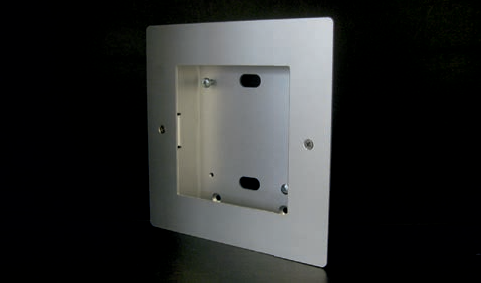 Для ручной кнопки вызова RBH/3A для систем тепло- и дымоудаления.Имеется монтажный набор RBH/ALU UP для системы RBH/3A/ALU (алюмин. корпус) Размеры коробки (в x ш x д):175 x 133 x 34 ммРазмеры рамы окна (в x ш x д): 204 x 204 x 2 мм                                Запасные стеклянные панели EGL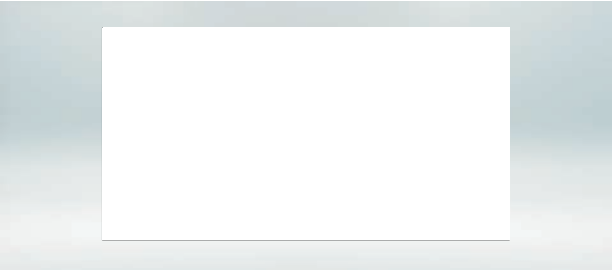 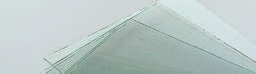 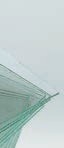 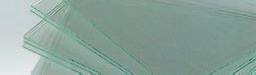 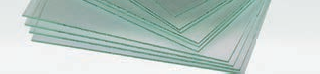 Запасные стеклянные панели для ручных точек вызова RBH/3A... (10 шт. в комплекте)Запасной ключ ES-RBH/…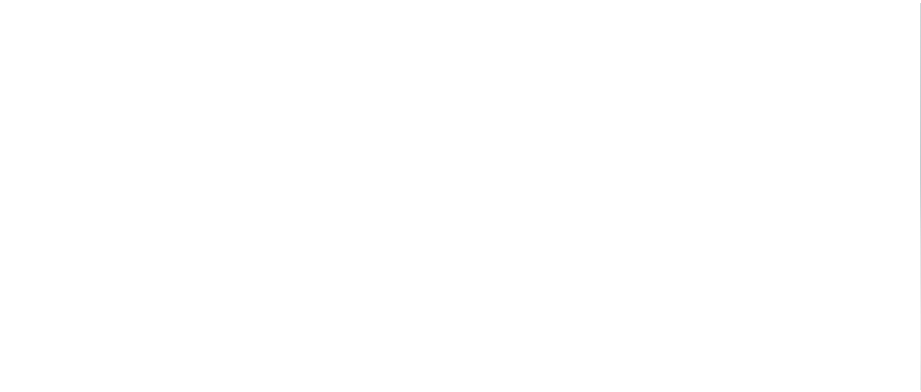 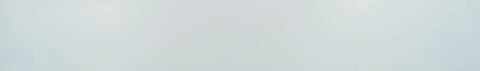 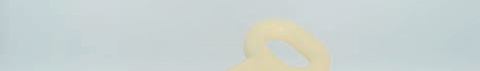 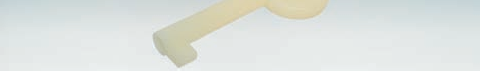 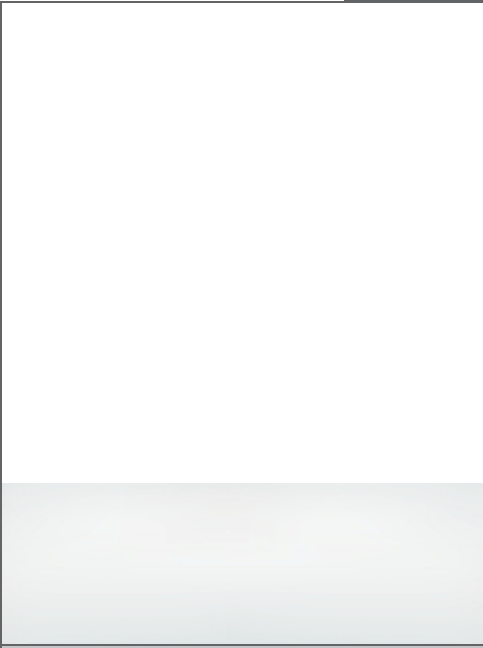 Запасной ключ для ручных точек вызова RBH/3A.Имеется модель ES-RBH/M (металлический ключ)Вы можете скачать другие технические документы, руководства по эксплуатации  и сертификаты на сайте  www.essmann.de.1232.3.3 Ручная точка вызова RBH/3A для систем тепло- и дымоудаленияТабличка “Rauchabzug" («Дымоотвод») (HR-9)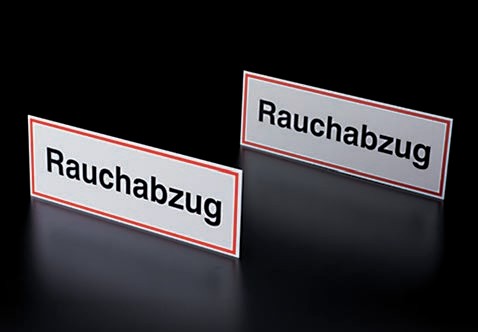 Имеется пластиковая модель HR-9/K и металлическая модель HR-9/MМодель соответствует стандарту DIN 4055                                         Размеры: 200 x 70 ммЭлектронная звуковая сигнализация  AG-026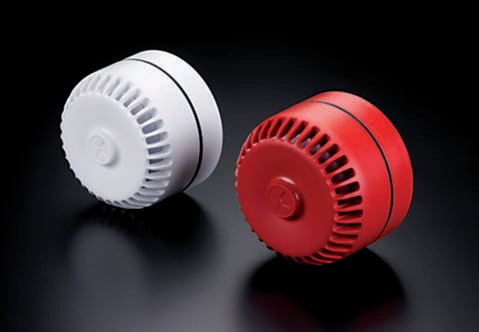 Для подачи звукового сигнала в процессе работы или при выводе сообщения о неполадке.Чрезвычайно низкая потребляемая мощность (30 мА) Различные настройки тона     Встроенная система регулировки громкостиРаб. напряжение: от 10 В до 28 В пост. тока                  Пусковой ток: около 30 мА, в течение 2 мс                Параметры линии питания: 2 x 2 x 0.8 мм²Уровень звука: 80 дБ -116 дБ A (в соответствии с тоном)                        Категория защиты: IP 65Размеры: Ø 93 x 75 мм                           Цвета: красный, белый1242.3.4 Фотооптический детектор дыма MSD  523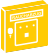 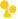 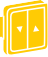 Фотооптический детектор дыма (напряжение стока VdS)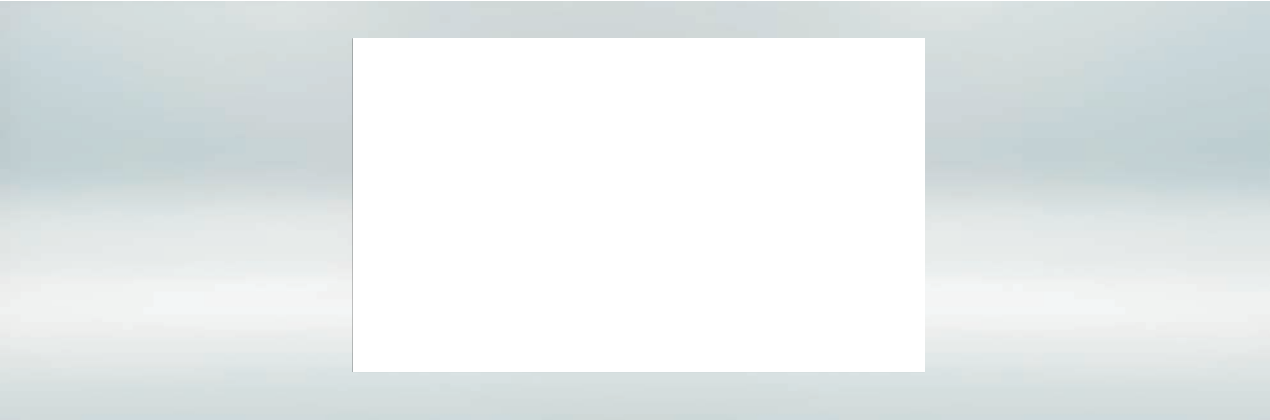 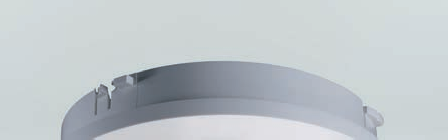 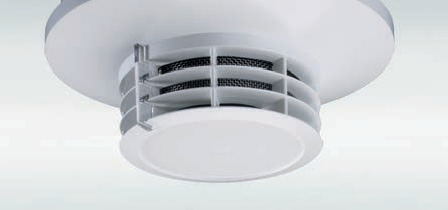 Применяется в системах производства компаний ESSMANN и STG-BEIKIRCH. Имеется модель MSD 523/MS (включая основание).Технические параметры	Раб. напряжение:	от 18 до 30 В пост. тока Критерий срабатывания:	увеличение силы тока (подключены 2 провода)Площадь мониторинга:	максим. 120 м²Высота монтажа:	максим. 16 м Допустимая скорость :	максим. 20 м/сПотребл. мощность:	в станд. состоянии: максим. 120 мкАпри сраб-нии сигнализации:  мин. 19 мА, максим. 22.5 мА Температура окр. среды:	от -25 °C до +60   °CСертификация для напряжения стока (VdS):	G 207123Примечание	Максимальное значение площади мониторинга и высоты монтажа зависят от уклона ската крыши и расстояния по горизонтали между детекторами (в соответствии со стандартом EN DIN 54-7 для детекторов дыма). Вы можете скачать другие технические документы, руководства по эксплуатации  и сертификаты на сайте  www.essmann.de.1252.3.4 Фотооптический детектор дыма MSD 523Высокопрочная система защиты SRS01 для автоматического детектора                                                         Высокопрочная система защиты SRS01 для светооптических детекторов дыма MSD 523.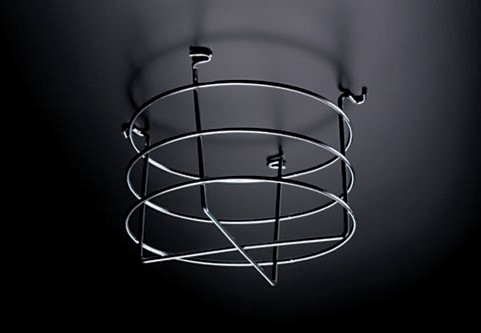 Материал: никелированная стальВнутренние размеры: Ø 125 мм, высота 87 мм               Наружные размеры: Ø 159 мм, высота 91  мм1262.3.5 Батареи резервного электропитания NBДля панелей управления (модель TRZ) для систем тепло- и дымоудаления, для компактной панели управления 4A/8A и модульной панели управления MZ3.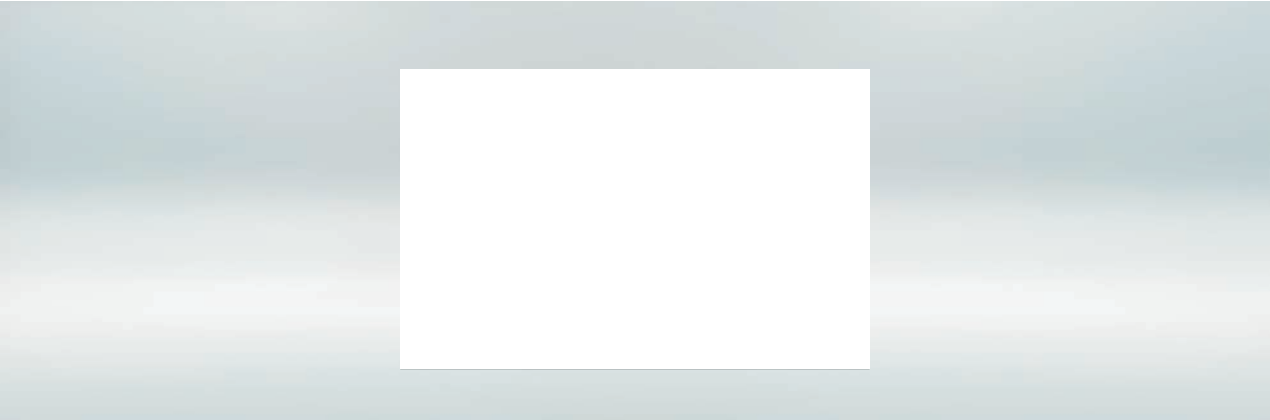 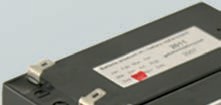 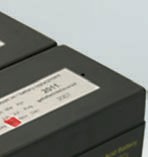 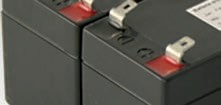 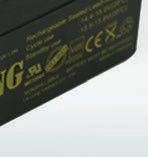 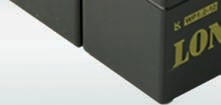 Для модели TRZ, для компактных панелей управления и модульной панели управления MZ3.Преимущества/недостатки	Два аккумулятора на 12 В образуют устройство резервного питания на 24 В постоянного тока, встроенное в систему управления тепло- и дымоудалением Батареи резервного электропитания для крупногабаритных панелей управления или специальных системе (необходимо уточнить модель) Модели	24 В/0.8 Ампер-час NB–8E 24 В/1.2 Ампер-час  NB–90124 В/2.2 Ампер-час NB-90224 В/3.4 Ампер-час NB-90324 В/7.2 Ампер-час NB-90724 В/12 Ампер-час NB-91024 В/18 Ампер-час NB-91524 В/26 Ампер-час NB-92624 В/40 Ампер-час NB-940Примечание	Все аккумуляторы, поставляемые для соответствующих панелей управления для систем тепло- и дымоудаления, проходят стандартную проверку. По прошествии 4-х лет эксплуатации аккумуляторы нужно заменить (в рамках техобслуживания).     Вы можете скачать другие технические документы, руководства по эксплуатации  и сертификаты на сайте  www.essmann.de.1272.3.6 ПереключателиДля систем на 24 В и 230 В Переключатели для систем на 24 В Переключатель LTA 25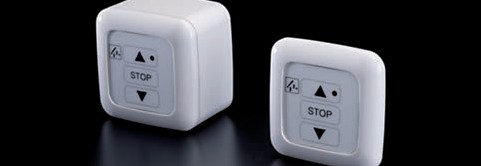 Применяется для ручного регулирования системы вентиляции (кнопки ОТКРЫТ/СТОП/ЗАКРЫТ, установлен светодиодный дисплей). Имеются модель, монтируемая на пов-ти (AP), и модель, монтируемая на окне без выступа (UP).Параметры линии питания:	2 x 2 x 0.8 мм²                Рабочее напряжение:	24 В пост. тока                 Размеры:	AP: 81 x 81 x 51 мм                                                                                                                                                                                                    UP: 81 x 81 x 7 ммЦвет:	серый (AP), белоснежный (UP) Переключатели для систем на 24 В и 230 В Переключатель LTA 11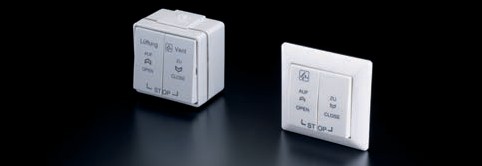 Применяется для ручного регулирования системы вентиляции (тумблеры ОТКРЫТ/СТОП/ЗАКРЫТ). Имеются модель, монтируемая на пов-ти (AP), и модель, монтируемая на окне без выступа (UP).Параметры линии питания:	2 x 2 x 0.8 мм²                Рабочее напряжение:	24 В или 230 В пост. тока                 Размеры:	AP: 84 x 84 x 53 мм                                                                                                                                                                                                    UP: 81 x 81 x 16 ммЦвет:	серый (AP), белоснежный (UP)Переключатель с ключом LTA  12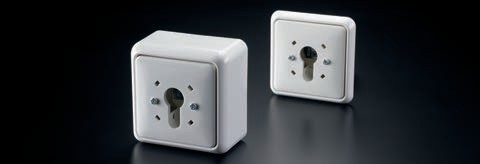 Применяется для ручного регулирования системы вентиляции при помощи ключа (положения ОТКРЫТ и ЗАКРЫТ). Применяется профильный полуцилиндр (в соответствии со стандартом DIN 18 252) (полуцилиндр SZ10 нужно заказывать отдельно). Имеются модель, монтируемая на пов-ти (AP), и модель, монтируемая на окне без выступа (UP). Параметры линии питания:	2 x 2 x 0.8 мм² (для 24 В)                                                                                                                                                                                              4 x 1.5 мм² , вкл. PE (для 230 В)Контакты:	2 переключения (центр. положение)                       Рабочее напряжение:	24 В пост. тока или 230 В перем. тока                                       Размеры:	81 x 81 ммЦвет:	белоснежный1282.3.6. ПереключателиПереключатель с ключом LTA  13/AP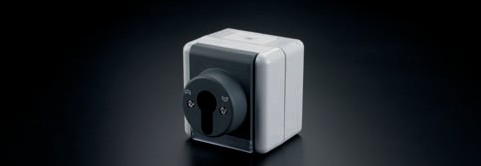 Применяется для ручного регулирования системы вентиляции при помощи ключа (положения ОТКРЫТ и ЗАКРЫТ). Применяется профильный полуцилиндр (в соответствии со стандартом DIN 18 252) (полуцилиндр SZ10 нужно заказывать отдельно). Монтируется на поверхности. Параметры линии питания:	2 x 2 x 0.8 мм² (для 24 В)4 x 1.5 мм², (вкл. PE) (для 230 В)Контакты:	2 переключения (центр. положение)Рабочее напряжение:	24 В пост. тока или 230 В перем. тока                         Размеры:	90 x 70 x 65 мм (в x ш x д)Цвет:	серыйРучной/автоматич. многопозиционный переключатель WHA-14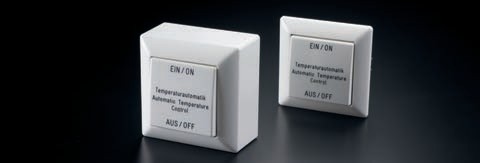 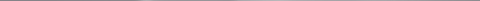 Для переключения автоматического и ручного режимов регулирования температуры. Имеются модель, монтируемая на пов-ти (AP), и модель, монтируемая на окне без выступа (UP). Параметры линии питания:	2 x 2 x 0.8 мм² (для 24 В)4 x 1.5 мм², (вкл. PE) (для 230 В)                        Рабочее напряжение:	24 В пост. тока или 230 В перем. тока                         Размеры:	81 x 81 ммЦвет:	белоснежныйПереключатель LT 25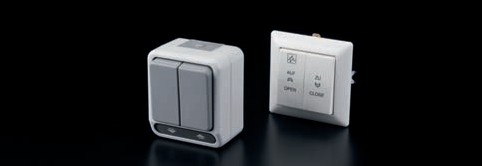 Применяется для ручного регулирования системы вентиляции (тумблеры ОТКРЫТ и ЗАКРЫТ, замок), монтируется в системах управления на 230 В.  Имеются модель, монтируемая на пов-ти (AP), и модель, монтируемая на окне без выступа (UP). Параметры линии питания:	4 x 1.5 мм²                             Рабочее напряжение:	230 В перем. тока                           Размеры:	AP: 70 x 80 x 55 ммUP: 81 x 81 x 16 ммЦвет:	серый (AP), белоснежный (UP)           Профильный полуцилиндр  SZ10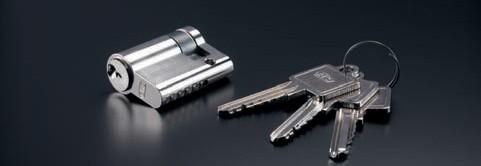 Для переключателей LTA 12 и LTA 13/AP.Профильный полуцилиндр, соответствующий стандарту  DIN 18 252          Три ключа, одновременное запирание                                                                                                                                                                                                                                                                                                                                           Вы можете скачать другие технические документы, руководства по эксплуатации  и сертификаты на сайте  www.essmann.de.129ДатчикиДоп. элементы для систем вентиляции, систем детектирования ветра и дождя.  Детектор ветра и дождя WRM/2 24V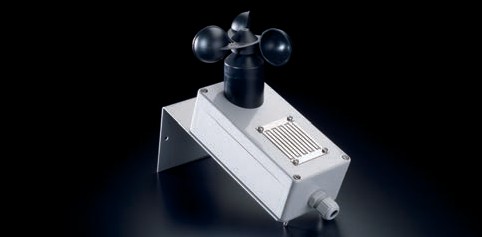 Исп-ся для подключения к панелям управления для систем тепло- и дымоудаления и вентиляции (24 В постоянного тока) и для систем детектирования ветра и дождя (230 В переменного тока). Установлено электронное оборудование для детектирования ветра и дождя. Снаружи расположена нагреваемая поверхность датчика, реагирующая на температуру. Пульсации ветра передаются при помощи отдельного выхода. Напряжение питания: 20–30 В пост. тока или 20–28 В перем. токаПотребляемая мощность: максим. 110 мА, резервная: около 33 мА                   Переключающий выходной контакт без потенциала: максим. 30 В / 1 A                                                       Соединения: максим. 2.5 мм²Температура окр. среды: от -20 °C до +60 °C                                         Поставляется крепежный кронштейн.Детектор дождя RM/2 24V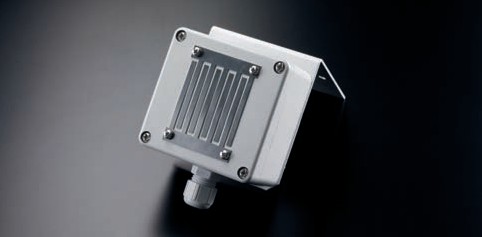 Исп-ся для подключения к панелям управления для систем тепло- и дымоудаления и вентиляции (24 В постоянного тока) и для систем детектирования ветра и дождя (230 В переменного тока). Установлено электронное оборудование для детектирования ветра и дождя. Снаружи расположена нагреваемая поверхность датчика, реагирующая на температуру. Напряжение питания: 20–30 В пост. тока или 20–28 В перем. токаПотребляемая мощность: максим. 110 мА, резервная: около 33 мА                   Переключающий выходной контакт без потенциала: максим. 30 В / 1 A                                                       Соединения: максим. 2.5 мм²Поставляется крепежный кронштейн.Стояк SR-400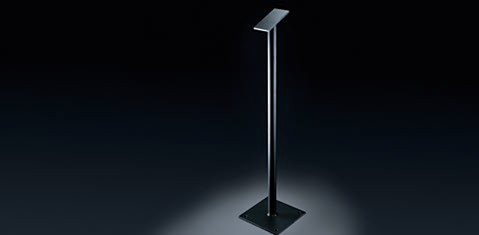 Стояк для детектора ветра и дождя WRM/2 24V и для детектора дождя RM/2 24V.Исп-ся для оптимальной установки детектора (например, на плоской крыше). Размеры (в x ш x д): 1000 x 245 x 245 мм Материал: пластик1302.3.7 ДатчикиТемпературный датчик TS-1030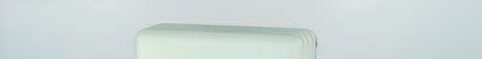 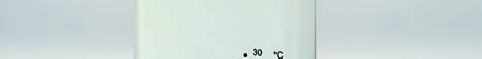 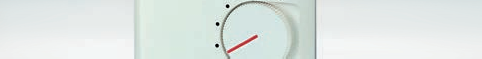 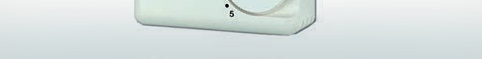 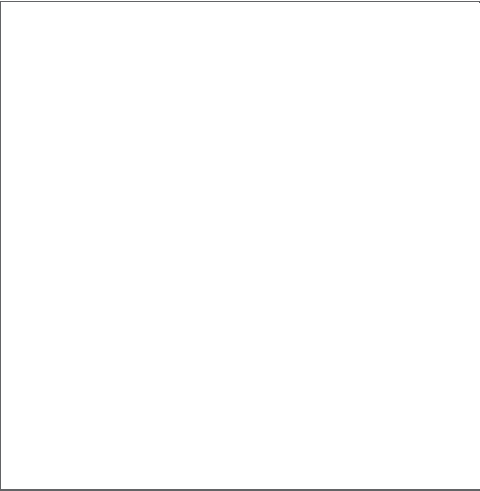 Применяется для автоматического регулирования вентиляции (регулирование температуры в помещении при наличии сухого воздуха). Регулировка задаваемого значения: от  +5 °C до +30 °C. Имеются модель, монтируемая на пов-ти (AP), и модель, монтируемая на окне без выступа (UP).Переключающий контакт: 1 переключениеРазмеры (в x ш x д): 70 x 70 x 26 мм Соединения: 2 x 2 x 0.8 мм² (при 24 В пост. тока)4 x 1.5 мм² (вкл. PE) (при 230 В перем. тока)Датчик влажности FS-3095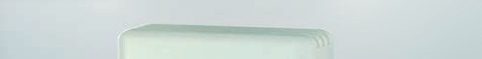 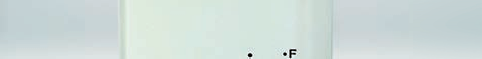 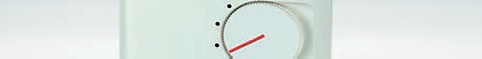 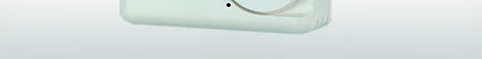 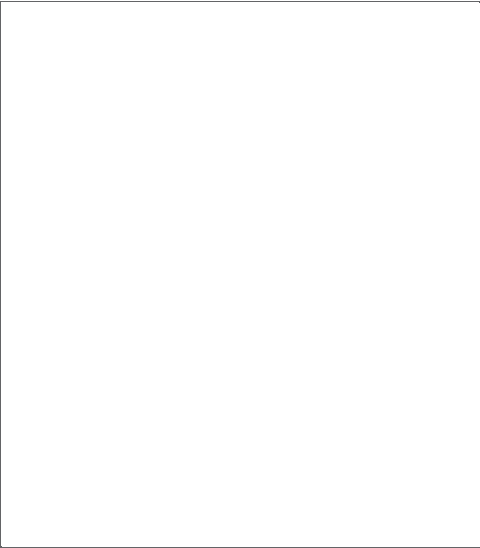 Применяется для автоматического регулирования  вентиляции (регулирование влажности воздуха в помещении). Имеются модель, монтируемая на пов-ти (AP), и модель, монтируемая на окне без выступа (UP).Диапазон регулирования относительной влажности: 30–95 %                                                         Переключающий контакт: 1 переключениеРазмеры (в x ш x д): 75 x 75 x 25.5 мм                                                           Цвет: белыйПараметры линии питания: 2 x 2 x 0.8 мм² (для 24 В)4 x 1.5 мм² (вкл. PE) (для 230 В)Мультидатчик MS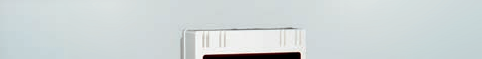 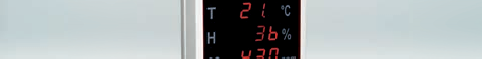 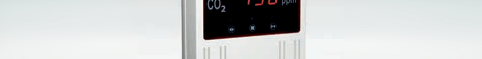 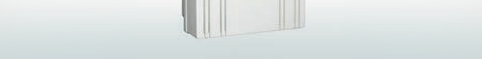 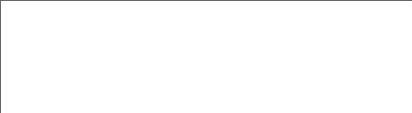 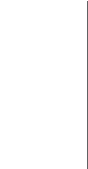 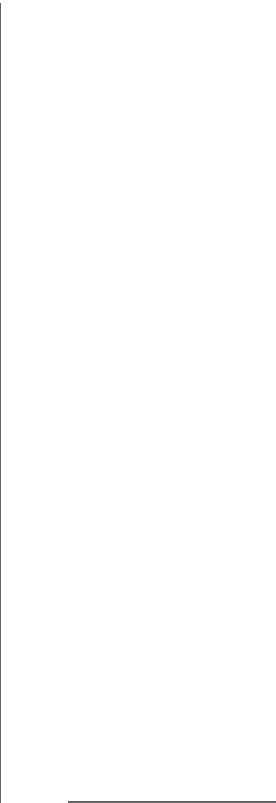 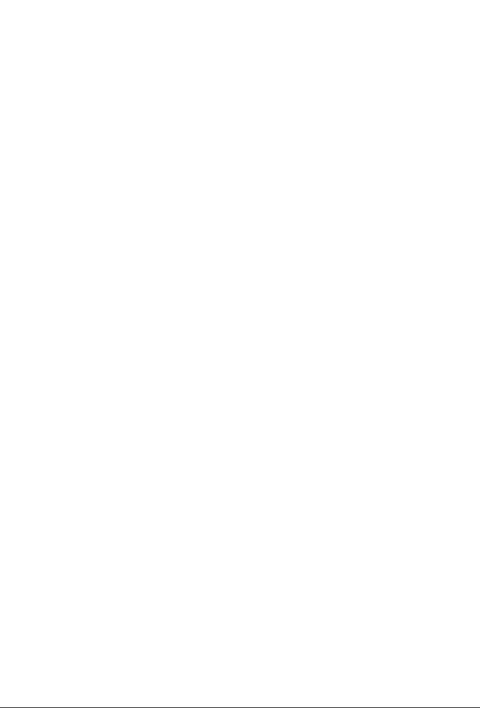 Применяется для автоматического регулирования вентиляции в помещениях с сухим воздухом (учитываются температура и влажность воздуха, содержание CO2 ).На дисплей выводятся значения темп-ры, относит. влажности и качества воздуха Индивид. настройка предельных значений темп-ры, влажности и содержания CO2 Встроенный переключатель (ЗАКРЫТ/ОТКРЫТ) Напряжение питания: 24 D пост. тока (-20 % /+30 %)                                        Потребляемая мощность: 10-50 мА для  24  ВРабочие параметры: 0-40 °C, 10-90 % RF, без конденсации                                                         Ток переключения для переключателя без потенциала : 0.5 A  (пост. ток)                                            Категория защиты: IP 20Размеры (в x ш x д): 120 x 80 x 38 ммВы можете скачать другие технические документы, руководства по эксплуатации  и сертификаты на сайте  www.essmann.de.131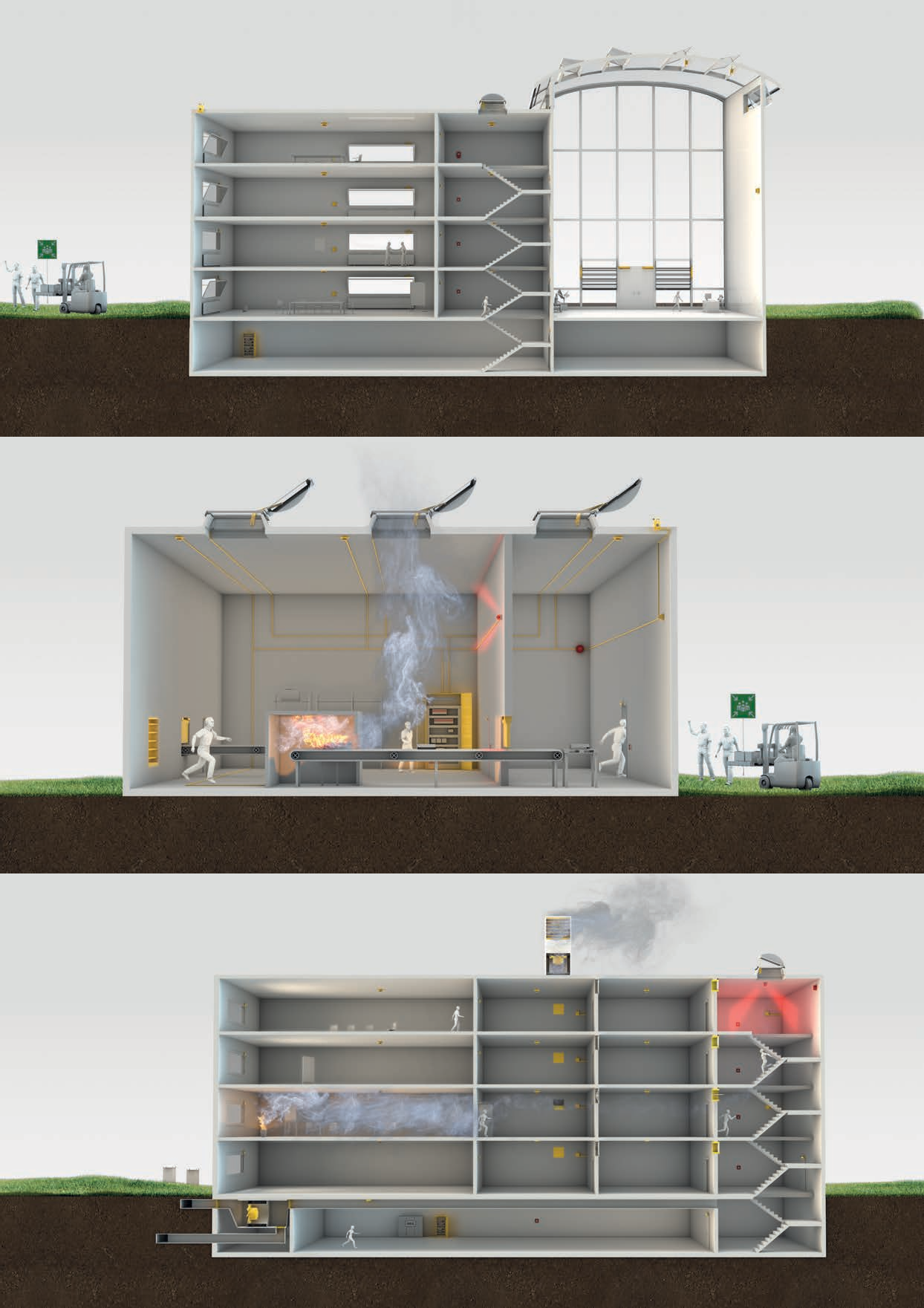 1322. Системы управления2.4 Система ESSmatic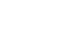 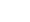 Автоматизация внешних ограждающих конструкций здания имеет огромное значение для обеспечения энергоэффективности, производительности и безопасности людей внутри здания. Очень скоро стандартными элементами технологической системы здания станут полностью интегрированная система управления освещением, воздухом и безопасностью (с применением центральной системы управления зданием) и система визуализации всех элементов для осуществления беспрепятственного мониторинга их состояния.  Целью проектирования нашей системы ESSmatic являлась разработка технологий описанной выше автоматизации и их плавное интегрирование в технологическую систему зданий. Мы занимались разработкой и реализацией индивидуальных системных решений в области технологий управления. При помощи системы ESSmatic компания  ESSMANN  сделала еще один шаг в области автоматизации внешних ограждающих конструкций здания. Компания планирует продолжить работы в этом направлении и приблизиться еще на один шаг к промышленности 4.0.  Система ESSmatic поддерживает основные протоколы связи с системой управления здания (KNX, IP500, шина LON, шина CAN и Web). Именно поэтому она является оптимальной альтернативой предшествующим автономным решениям. Одновременно с этим мы начали разработку автономных процессов управления элементами внешних ограждающих конструкций здания и производственной системы – система ESSmatic осуществляет анализ и интегрирование измеренных значений  для  систем естественной вентиляции, удаления воздуха и автоматизированного удаления тепла и дыма. Номенклатура нашей продукцииДецентрализованные системы LON  для систем тепло- и дымоудаления и вентиляции (мы самостоятельно выпускаем компоненты)  Модульные панели управления MZ3 для систем вентиляции, тепло- и дымоудаления (до 192 А) – оборудованы системами связи LON и KNX, которые объединяют все панели и систему автоматизации здания Системы с перепадом давлений – компактная система для малогабаритных лестничных пролетов, модульная система для зданий с не более чем 15-ю этажами, специальные системы  на основе технологии LON ( для многоэтажных зданий, для специальных зданий с особыми требованиями).  Бесконтактные устройства для защиты окон и фасадов от зажатия человека (WPS)                     Узнайте больше:Хотите узнать больше о нашей продукции и услугах?См. наш сайт  www.essmann.de.1332.4.1 ESSmatic – технология LON для систем тепло- и дымоудаления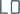 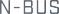 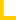 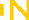 Децентрализованные системы управления для систем тепло- и дымоудаления и вентиляции, подключение элементов системы управления при помощи шины LON.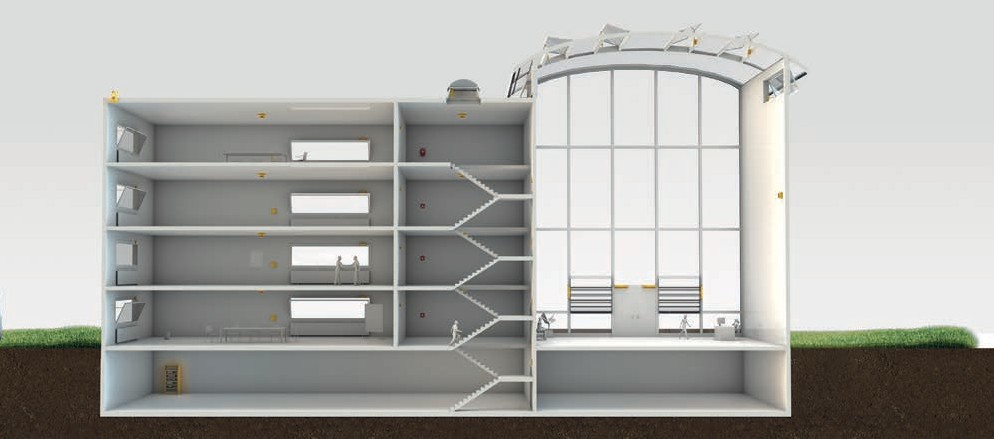 В данном случае компания  STG-BEIKIRCH разработала децентрализованные системы управления, в рамках которых связь между компонентами осуществляется при помощи линии шины на 4 провода. Таким образом, система управления больше не находится внутри одного шкафа, но распределена по всему зданию. К примеру, технология LON позволяет монтировать блоки питания в непосредственной близости от систем тепло- и дымоудаления  или от вентиляционных створок (в результате уменьшается длина кабелей и поперечное сечение кабелей двигателя).Преимущества/	Уменьшение длины кабелейНедостатки	Несложная схема проводки                 Высокий уровень гибкостиНаши модули LON (например, LON-I/O)  подбираются в соответствии с характеристиками систем тепло- и дымоудаления и вентиляции. Модули осуществляют сбор и передачу аналоговых и/или цифровых сигналов. Модули оборудованы многоканальным дисплеем и джойстиком – это позволяет оператору сразу же вызывать на дисплей значения входных и выходных характеристик. 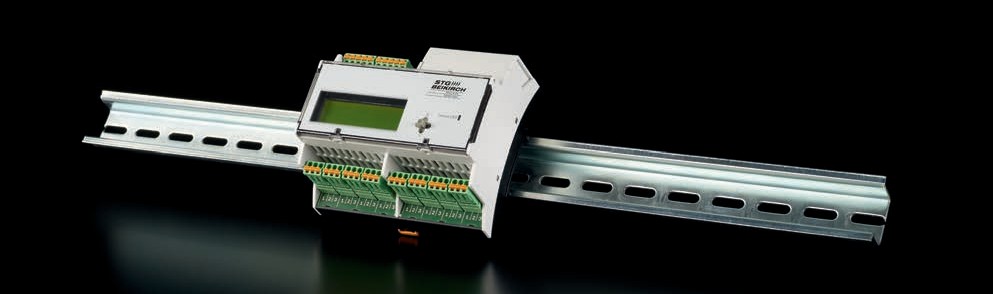 Более подробную информацию о шине LON для систем тепло- и дымоудаления можно найти в руководстве по эксплуатации системы ESSmatic.1342.4.2 ESSmatic – модульная панель управления  (MZ3)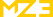 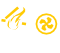 Распределительные шкафы для систем тепло- и дымоудаления и систем удаления производственного дыма (до 192 А). Данные шкафы разработаны специально для проекта.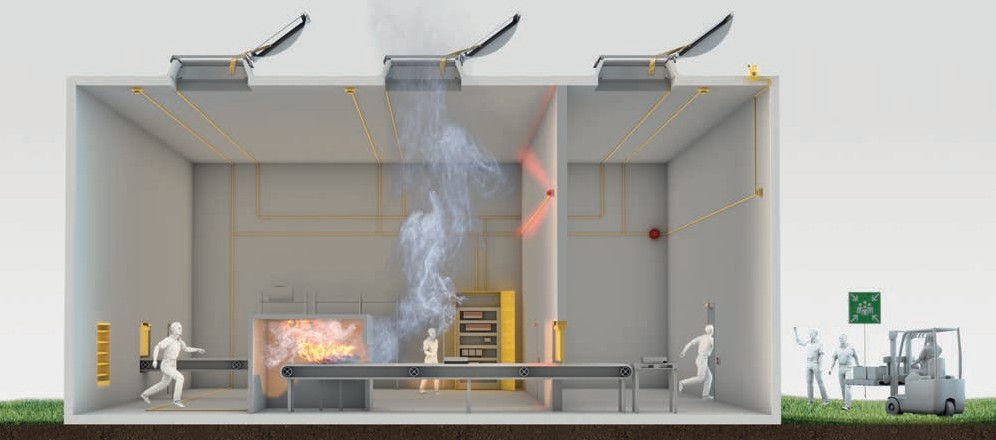 MZ3 – это функциональная, модульная и конфигурируемая система управления и контроля для систем тепло- и дымоудаления (также может применяться в конструкции систем естественной вентиляции и удаления воздуха (в рамках системы управления зданием)). На этапе планирования и конфигурирования можно осуществить настройку отдельных функций системы MZ3 (при помощи программы ESSplanMZ planning and и программы Drag & Drop и персонального компьютера).  Благодаря новому подходу к конфигурированию системы в процессе работы можно быстро проверить и перенастроить определенные характеристики здания при помощи инструмента планирования. С самого начала ориентированная на будущее концепция системы была нацелена на сетевое подключение систем друг к другу и к системе автоматизации здания. Шина LON обеспечивает совместимость  системы  MZ3 с другими компонентами от компании STG-BEIKIRCH. Она может быть эффективно встроена в децентрализованные сети управления, используемые для регулирования систем тепло- и дымоудаления и вентиляции. При помощи интерфейса KNX система MZ3 запускает все функции вентиляции и интегрирует их в систему автоматизации здания. В результате проводится эффективная интеграция элементов системы открытия в концепцию системы вентиляции. Преимущества/	Новый функциональный подход к конфигурированию системыпараметры	Удобное конфигурирование при помощи программы Drag & Drop и инструмента ESSplanMZ для планирования и конфигурированияПодключаемая к сети система управления (децентрализованное конфигурирование при помощи системы  BUS)                                                                                                                                                                                                                                                                                                     Встроенные функции (удаление дыма и тепла с учетом направления и силы ветра, ограничение степени открытия в любом положенииТехобслуживание и мониторинг, сообщения о статусе каждого элемента, управление системой вентиляции с регулированием температуры, функция охлаждения в ночное время, функция затенения (обработка аналоговых величин)                                                                                                              Уменьшение длины кабелей                                                            Система электропитания была протестирована в соответствии со стандартом EN 12101-10Более подробную информацию о шине LON для систем тепло- и дымоудаления можно найти в руководстве по эксплуатации системы ESSmatic.1352.4.3 ESSmatic – Системы для регулирования перепадов давления 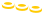 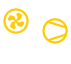 Используется для очистки запасных путей и путей эвакуации от дыма (при помощи регулирования перепадов давления). 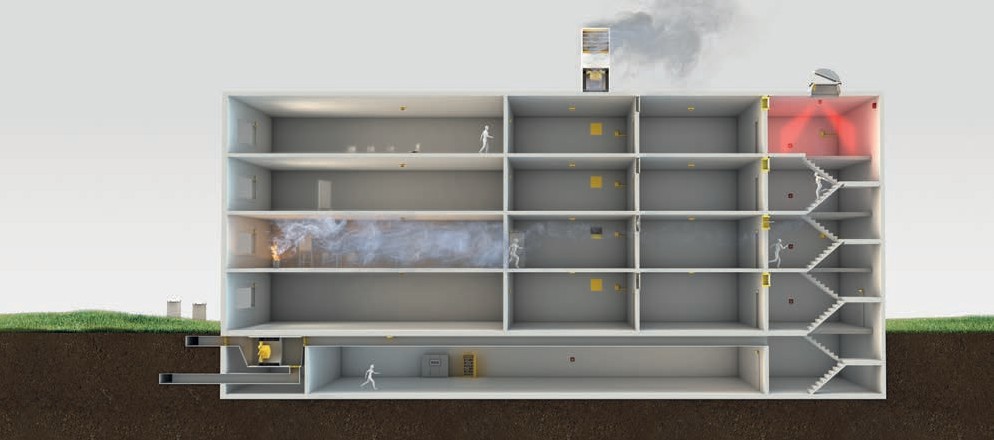 Данные системы  используются для очистки запасных путей и путей эвакуации от дыма (при помощи регулирования перепадов давления между соседними помещениями, являющимися частью пути эвакуации). Поскольку в случае пожара лестничный пролет является важнейшим элементом пути эвакуации, в правилах эксплуатации зданий говорится о том, что должна быть обеспечена долговременная и безопасная эксплуатация этих пролетов. Компания  STG-BEIKIRCH предлагает решения для малогабаритных компактных систем (например, для лестничных пролетов в жилых зданиях, модульные системы для регулирования перепадов давления (для зданий с до 15-ю этажами), а также специальные крупногабаритные решения (например, для многоэтажных зданий). Алгоритм работыЭтап 1В квартире возникает пожар. Дверь квартиры открыта. Жители заполненной дымом квартиры выбегают на лестничный пролет. Дым или продукты горения могут попасть в запасные пути или в пути эвакуации.  Этап 2Детекторы дыма регистрируют наличие пожара – активируется система для регулирования перепадов давления или точка ручного вызова. Срабатывает  блок управления на панели управления.  Этап 3Одновременно происходит следующее:Вентилятор для подачи воздуха засасывает свежий воздух и подает его в запасной путь и в путь эвакуации  Привод крыши полностью открывает окно. Уже поступивший дым немедленно выпускается на улицу (при помощи восходящего потока воздуха). Таким образом, происходит активное проветривание воздуха в запасном пути и пути эвакуации при помощи свежего воздуха, поступающего снаружи .Срабатывают звуковая сигнализация и проблесковый световой сигнал, доводчики обесточиваются – двери закрываются, переключатели деактивируются.  Этап 4После проветривания активируется система регулирования давления – образуется избыточное давление. После устранения опасности пожара система вновь возвращается в режим мониторинга. После срабатывания сигнализации все функции, не относящиеся к сфере безопасности, деактивируются. Более подробную информацию о шине LON для систем тепло- и дымоудаления можно найти в руководстве по эксплуатации системы ESSmatic.1362.4.4 ESSmatic – WPS/2Бесконтактная система защиты от зажатия (WPS = Система защиты окна)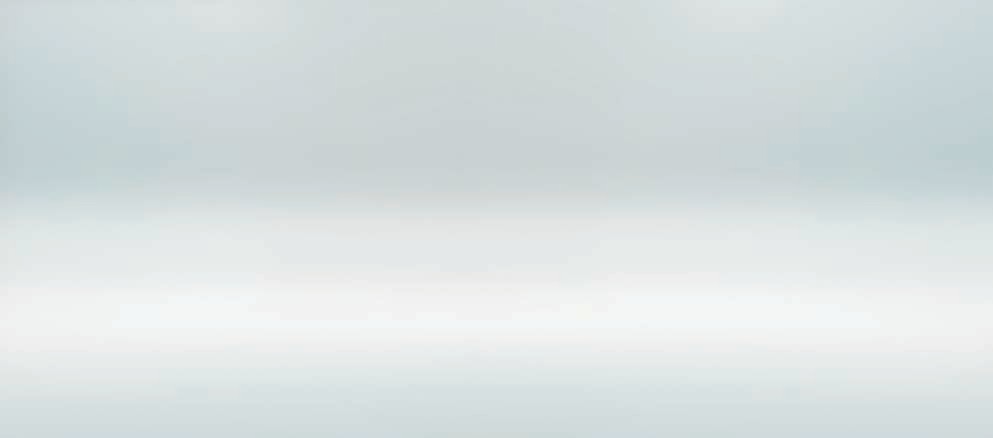 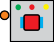 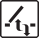 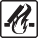 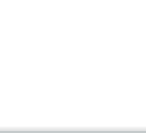 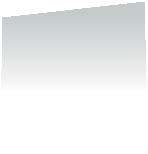 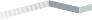 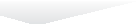 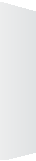 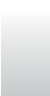 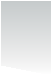 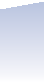 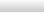 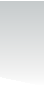 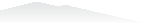 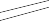 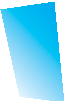 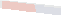 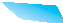 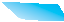 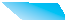 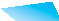 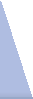 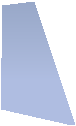 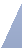 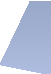 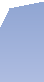 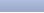 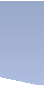 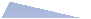 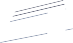 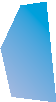 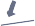 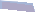 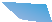 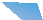 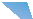 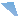 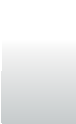 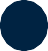 WPS/2 – это устройство для защиты людей от зажатия в автоматических окнах с электроприводом. Если в окне застревает человек, специальные инфракрасные датчики или лазерные сканеры регистрируют опасную ситуацию и немедленно останавливают процесс закрытия окна. Датчик постоянно проверяет конечные точки и опасную зону, расположенную вблизи окна. Также производится мониторинг соседних окон. Система WPS/2 подходит для всех типов окон. В конструкцию системы не нужно вносить серьезные конструкционные изменения – нужно установить только датчик и приемник сигнала.  Система WPS легко перенастраивается , ее не выпускает производитель приводов и контроллеров. Преимущества/параметры	каждое устройство для защиты людей от зажатия сертифицировано Союзом работников технического надзора ФРГ (TÜV)-  в соответствии с Директивой об оборудовании 2006/42/EC (сертификат SILСистема удовлетворяет самым жестким требованиям по защите окон с электроприводом.                                                 У привода и контроллера разные производители. Значительная зона мониторинга Индивидуальная настройкаБыстрая реакция Производится мониторинг основной и дополнительной закрывающихся створок и привода                                                                                                                                                                    Подходит  для всех типов оконКомпактная система управленияБолее подробную информацию о шине LON для систем тепло- и дымоудаления можно найти в руководстве по эксплуатации системы ESSmatic.137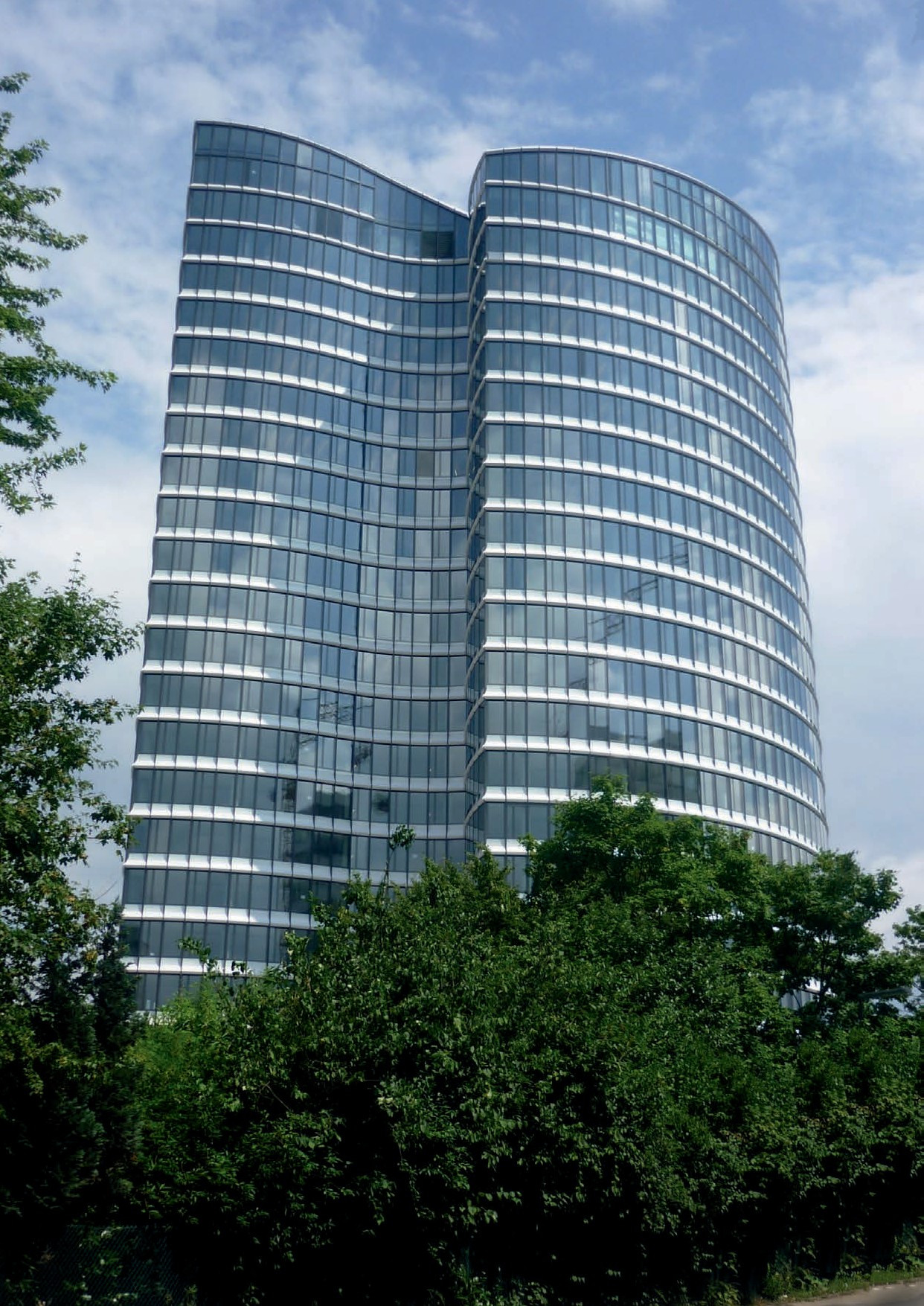 138              3. Система тепло- и дымоудаления TRZ-VdS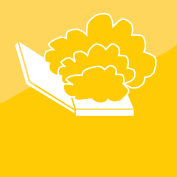 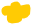 Системы тепло- и дымоудаления являются неотъемлемой частью концепций пожарной защиты. Здесь крайне важно постоянно гарантировать высочайший уровень качества и, соответственно, обеспечение наилучшей возможной защиты для людей и собственности. Для обеспечения функционирования на протяжении всего срока службы, совершенно необходимо обследование отдельных компонентов на предмет функциональности и надежности, а также - в особенности — в  сочетании с системой в целом.STG-BEIKIRCH – одна из производственных компаний, прошедших тестирование и сертификацию независимым учреждением “VdS – Inspected. Approved. Safe.”. Это подтверждает высокие стандарты качества и требования, которые предъявляются нами к системам тепло- и дымоудаления. Сюда относится одобренная VdS общая система тепло- и дымоудаления, которая пригодна для использования в электродвигателях систем дымоудаления и в системах дневной вентиляции.Номенклатура нашей продукциилинейный привод системы тепло- и дымоудаления M2/VdS линейный привод системы тепло- и дымоудаления M9/VdSцепной привод системы тепло- и дымоудаления FM194-401/VdSпанель управления для лестниц системы тепло- и дымоудаления TRZ VdS 2A ручная точка вызова для системы тепло- и дымоудаления RBH/3A/VdS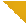 Узнайте больше:Хотите узнать больше о нашей продукции и услугах? См. наш сайт  www.essmann.de.1393.1.1 Линейный привод  M2 VdS на 24 В 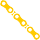 Сертифицированный VdS привод предназначен для открытия и закрытия оконных створок, кровельных окон и световых куполов, а также для систем тепло- и дымоудаления и систем вентиляции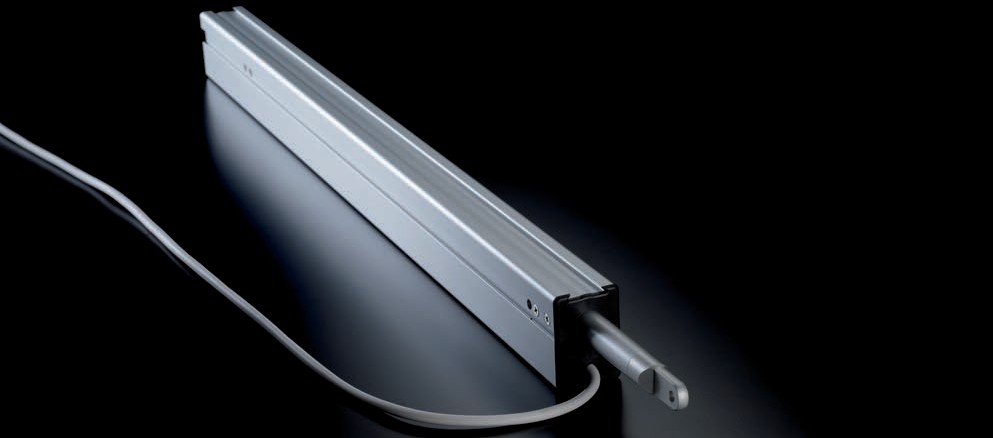  Тестированный VdS универсальный линейный привод предназначен для применения в кровельных окнах и световых куполах, откидных створках и световых окнах на крыше.Преимущества/	Автоматическое отключение после достижения конечного положенияпараметры	Отсутствие необходимости в техобслуживании (благодаря постоянной смазке) Защита от посторонних предметов ≥ 1,0 мм и брызг (категория защиты: IP 44) Устойчивые к коррозии корпус и нажимная трубка из алюминиевого сплаваОдобрен VdS для применения в системах тепло- и дымоудаления, системах для регулирования перепада давленияМаксимальное время открытия ≤ 60 с при нормальной эксплуатацииОбласть применения	Кровельные окна или оконные створкиСветовые куполаВертикальный фасад (верхнеподвесное окно)Материал	Корпус: Алюминий Крышки: пластик, черный цветЦвет: EV1/серебряный, цвет анодированного материала или цвета RAL (по требованию)1403.1.1 Линейный привод  M2 VdS на 24 В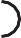 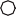 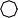 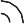 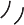 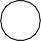 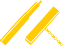 В зависимости от характеристик системы управления мощностью после запуска (в процессе подбора питающих кабелей двигателя) может наблюдаться увеличение силы тока. Оптимальное функционирование обеспечивается в том случае, если оборудование подключено к системам управления от того же производителя.  Если вы решите использовать системы управления от сторонних производителей, вы должны проследить за тем, чтобы была обеспечена эффективность работы данного оборудования.Вы можете скачать другие технические документы, руководства по эксплуатации  и сертификаты на сайте  www.essmann.de1413.1.2 Линейный привод  M9 VdS на 24 В Сертифицированный VdS привод предназначен для открытия и закрытия оконных створок, световых куполов и кровельных окон, для систем дымоудаления и систем вентиляции.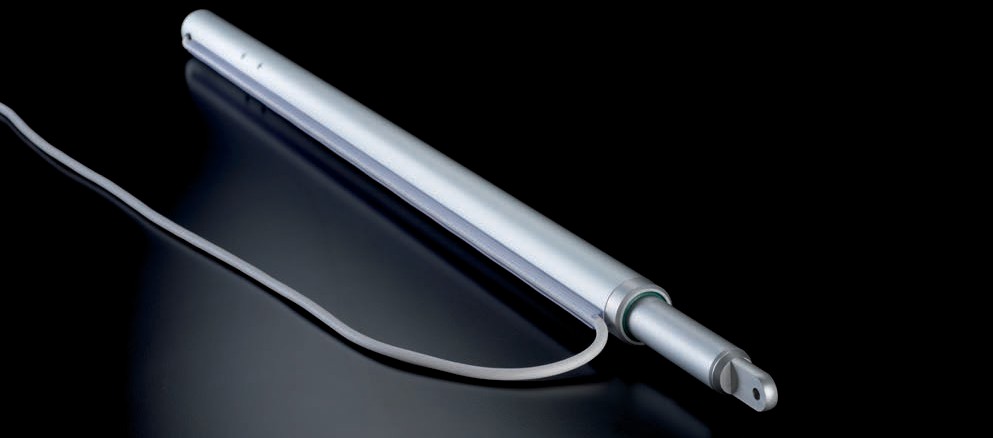  Тестированный VdS универсальный линейный привод предназначен для применения в световых куполах, кровельных окнах, откидных створках и световых окнах на крыше. Для вентиляции и дымоудаления.Преимущества/	Автоматическое отключение после достижения конечного положенияпараметры	Отсутствие необходимости в техобслуживании (благодаря постоянной смазке) Полная защита от пыли и брызг (Категория защиты IP  54) Устойчивые к коррозии корпус и нажимная трубка из алюминиевого сплава Одобрен VdS для применения в системах тепло- и дымоудаления, системах для регулирования перепада давленияМаксимальное время открытия ≤ 60 с при нормальной эксплуатацииОбласть применения	Кровельные окна или оконные створкиСветовые куполаВертикальный фасад (верхнеподвесное окно)Материал	Корпус: Алюминий Крышки: АлюминийЦвет: EV1/серебряный, цвет анодированного материала или цвета RAL (по требованию)1423.1.2 Линейный привод  M9 VdS на 24 В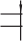 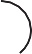 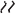 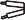 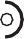 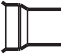 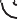 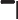 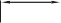 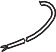 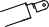 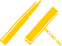 В зависимости от характеристик системы управления мощностью после запуска (в процессе подбора питающих кабелей двигателя) может наблюдаться увеличение силы тока! Оптимальное функционирование обеспечивается в том случае, если оборудование подключено к системам управления от того же производителя. Если вы решите использовать системы управления от сторонних производителей, вы должны проследить за тем, чтобы была обеспечена эффективность работы данного оборудования.Вы можете скачать другие технические документы, руководства по эксплуатации  и сертификаты на сайте  www.essmann.de1433.2 Цепной привод  FM VdS на 24 В 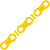 Сертифицированный VdS привод предназначен для открытия и закрытия вентиляционных отверстий стеклянных крыш и фасадных окон для систем тепло- и дымоудаления и вентиляции.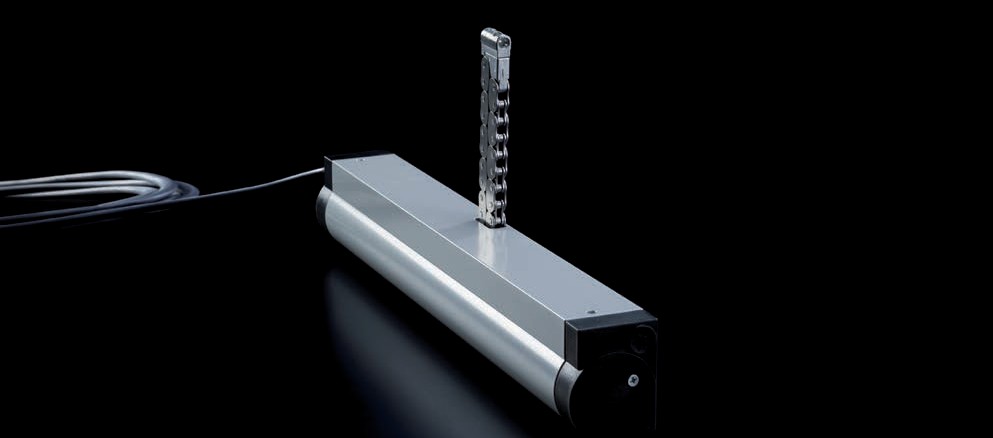  Тестированный VdS цепной привод для оконных створок, световых куполов, кровельных окон, откидных створок и световых окон на крыше. Для систем тепло- и дымоудаления и вентиляции.Преимущества/	Бесшумная работа приводапараметры	Автоматическое отключение после достижения конечного положения через конечный выключатель Привод с механизмом открытия  с двойной цепью типа «молния» Герметичное закрытие (механическое регулирование) Встроенная защита от перегрузок Внешние элементы защищены от коррозии одобрен VdSМаксимальное время открытия ≤ 60 с при нормальной эксплуатацииОбласть применения	Кровельные окна или оконные створкиСветовые куполаВертикальный фасад (верхнеподвесное окно), окно с боковыми створками, световое окноМатериал	Корпус: АлюминийКрышки: пластик, черный или серыйЦвет: порошковое покрытие, белый (RAL 9016) или серебряно-серый (RAL 9006), или цвет  RAL (по требованию)1443.2 24 Цепной привод  FM VdS на 24 В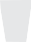 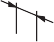 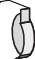 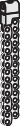 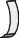 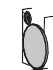 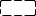 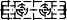 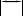 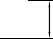 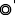 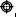 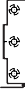 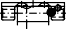 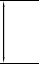 В зависимости от характеристик системы управления мощностью после запуска (в процессе подбора питающих кабелей двигателя) может наблюдаться увеличение силы тока! Оптимальное функционирование обеспечивается в том случае, если оборудование подключено к системам управления от того же производителя. Если вы решите использовать системы управления от сторонних производителей, вы должны проследить за тем, чтобы была обеспечена эффективность работы данного оборудования.Вы можете скачать другие технические документы, руководства по эксплуатации  и сертификаты на сайте  www.essmann.de145 Панель управления для лестниц TRZ VdS 2A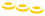 Сертифицированная VdS панель управления для разных требований систем тепло- и дымоудаления и вентиляции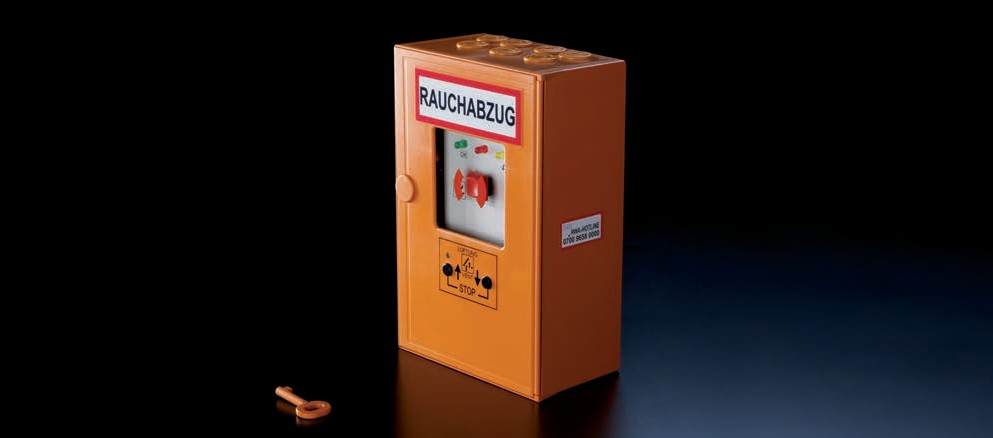  Сертифицированная VdS панель 24 Вольт постоянного тока для систем дымоудаления для электродвигателей систем дымоудаления и систем дневной вентиляции, преимущественно для использования в лестничных пространствах.Преимущества/	Ток на выходе макс. 2 A параметры	Включая функцию «системы дневной вентиляции»Группа систем тепло- и дымоудаления (RG) и вентиляции (LG)Со встроенным переключателем вентиляции и ручной точкой вызова систем тепло- и дымоудаления Возможно подключение переключателей и детекторов ветра и дождяВозможная передача сообщений «Сбоя» и «систем тепло- и дымоудаления» Автоматическая вентиляция, автоматическое закрытие после 10  мин Источник питания 230 Вольт переменного тока/24 Вольт постоянного тока, батарея аварийного электропитания и зарядка для рабочей готовности на 72 ч в случае сбоев магистралей С акустическим и оптическим сообщением о сбое Опционально предоставляется с установленной заподлицо рамой для случаев установки заподлицо Протестировано и одобрено VdSОбласть применения	Для систем тепло- и дымоудаления и вентиляции в лестничных пространствах.Материал	Пластиковый корпус Цвет: оранжевый146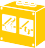 3.3 Панель управления для лестниц TRZ VdS 2A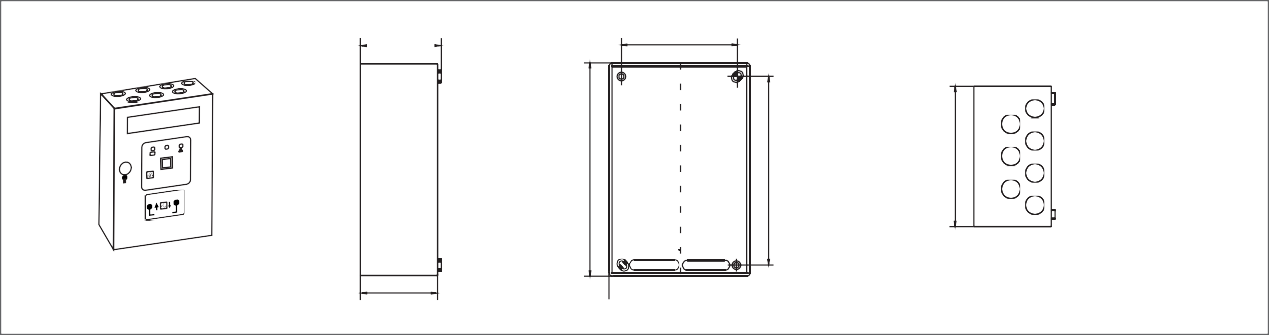 Технические характеристики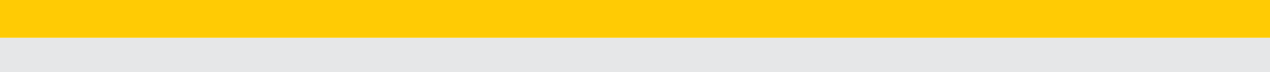 Электрические характеристики Основной источник электропитанияДополнительный источник электропитания Выходные характеристики№ элемента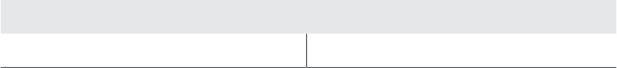 61900540	13320200400Вы можете скачать другие технические документы, руководства по эксплуатации  и сертификаты на сайте  www.essmann.de147 Ручная точка вызова для систем тепло- и дымоудаления  RBH/3A/VdS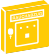 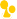 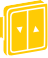 Для панели управления систем тепло- и дымоудаления  STG-BEIKIRCH 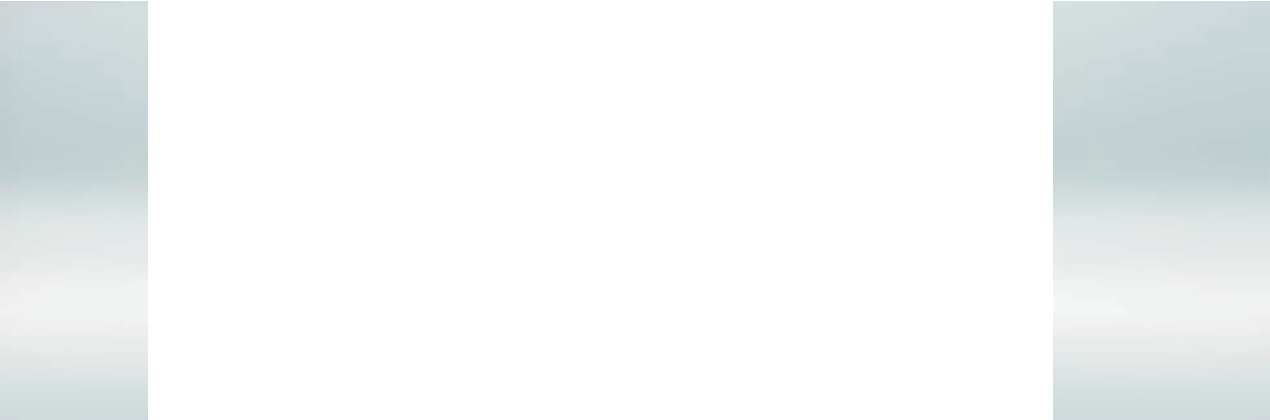 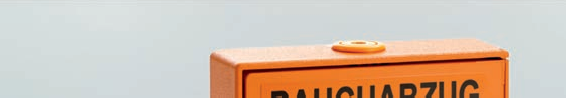 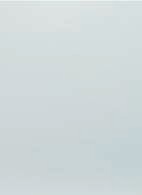 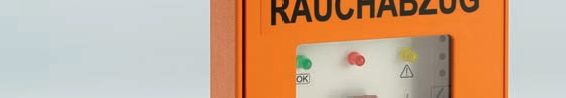 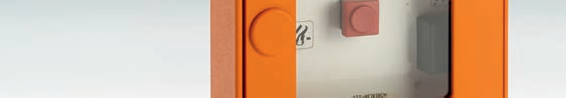 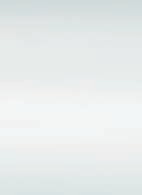 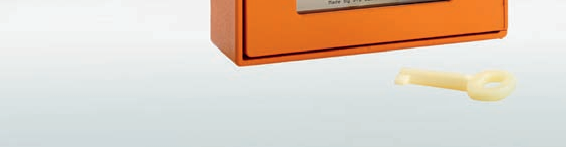 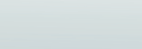 Одобренная VdS ручная точка вызова для ручного срабатывания систем тепло- и дымоудаления.Преимущества/	Запуск системы тепло- и дымоудаления  при помощи кнопки «ОТКРЫТО» и отключение при помощи кнопки «ЗАКРЫТО»параметры	На светодиодном дисплее отображаются сообщения «ОТКРЫТО», «Срабатывание», «Сбой» Вкл. печатную и сервисную табличку «не работает» В конфигурациях RBH/3A/SU/VdS также доступен сигнал Требуемая линия питаний 4 x 2 x 0,8 мм²Одобрено VdSОбласть применения	панели управления систем тепло- и дымоудаления STG-BEIKIRCHМатериал	Корпус: АБС-пластик в плоской конструкции в соответствии с DIN 14655 для монтажа внутри помещений Цвет: оранжевыйВы можете скачать другие технические документы, руководства по эксплуатации  и сертификаты на сайте www.essmann.de148Детектор дыма MSD 523Одобренный VdS фотооптический детектор дыма.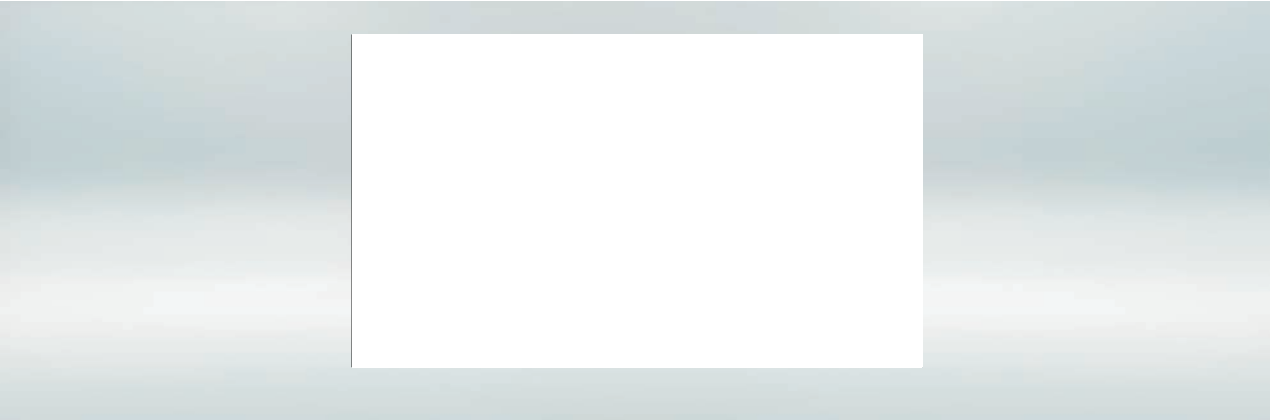 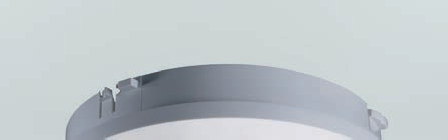 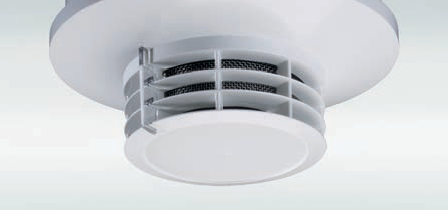 Детектор дыма MSD 523 рассеянного света с цифровой обработкой сигнала и интеллектуальной логикой оценки отличается высоким уровнем реагирования при минимальном ложном срабатывании.Преимущества/	Функциональный принцип рассеянного светапараметры	Чувствительность согласно DIN EN 54, часть 7  Цифровая обработка сигнала Система отслеживания порога срабатывания сигнализацииОснованная на оценке температуры оценка задымленностиОсобый сигнал при задымленности Фильтр аварийных сигналов для снижения количества случаев ложного срабатывания Доступна версия MSD 523/MS, включая базовуюТребуемая линия питаний 2 x 2 x 0,8 мм² Одобрено VdSОбласть применения	Для подключения к системе тепло- и дымоудаления STG-BEIKIRCH i по 2-линейной технологии со светодиодамиМатериал	Корпус: ABS/PC, FR 90 Цвет: белый1503.5 Детектор дыма MSD 5231 Максимальная область мониторинга и высота установки в области, подлежащей мониторингу, зависит от уклона крыши и горизонтального расстояния между детекторами согласно EN DIN 54-7 для детекторов дыма.Вы можете скачать другие технические документы, руководства по эксплуатации  и сертификаты на сайте  www.essmann.de.151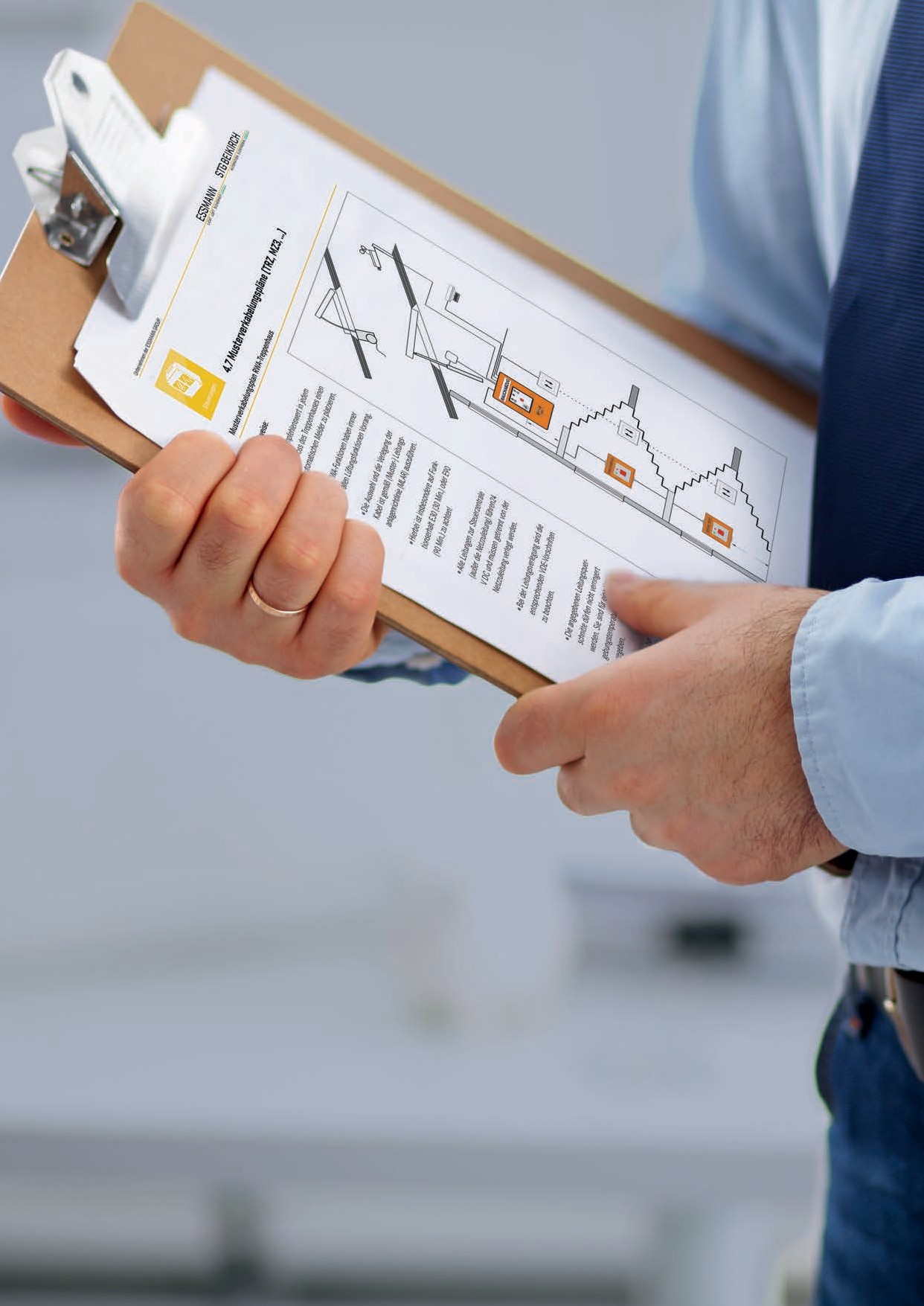 1524. Помощь в планированииДетализация технологииВ дополнении к нашим справочным документам, нами подготовлены сложные технические материалы, которые должны помочь вам с учетом ваших требований при планировании широкого спектра проектов.Наша помощь в планированииПримеры установкиДиаграмма смещения нагрузки для цепных приводов Ветровая нагрузкаСнеговая нагрузкаДиаграммы длин кабелей Определение сечения кабеля Таблица выбора для синхронных средств управленияS Примеры диаграмм прокладки кабелей (панель управления лестницей, панель управления двигателем SHE) Примеры подключения (SHE/средства управления вентиляцией)Узнайте больше:Хотите узнать больше о нашей продукции и услугах? См. наш сайт  www.essmann.de.1534.1 Примеры установки на рамах и откидных элементах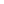 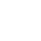 Типы верхнеподвесных окон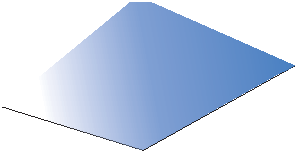 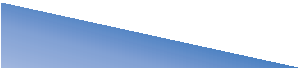 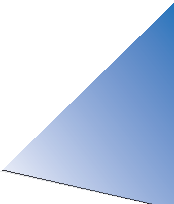 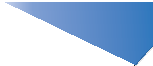 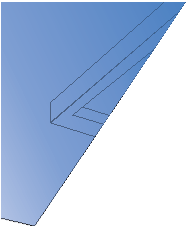 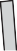 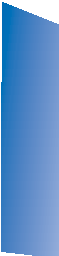 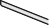 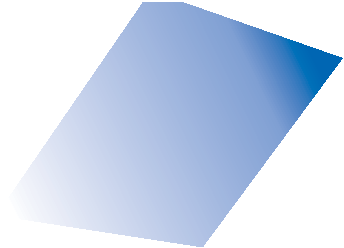 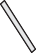 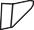 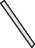 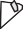 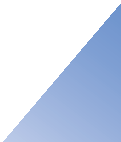 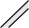 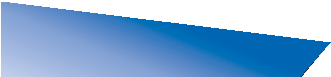 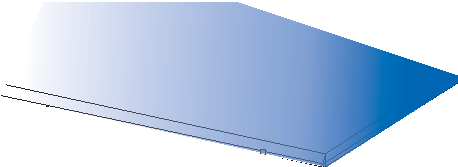 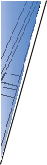 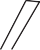 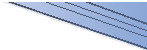 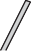 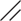 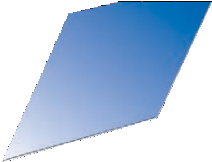 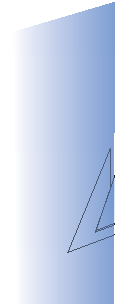 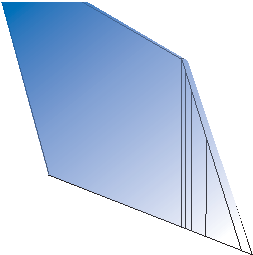 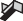 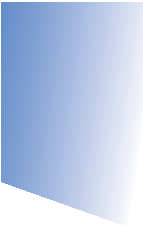 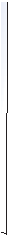 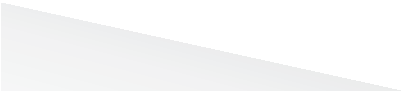 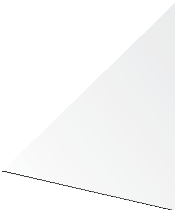 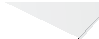 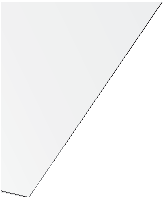 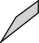 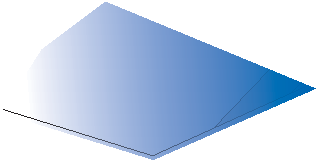 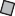 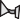 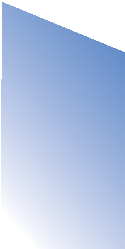 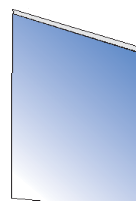 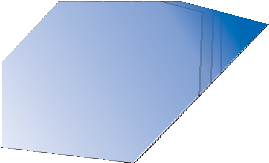 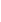 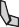 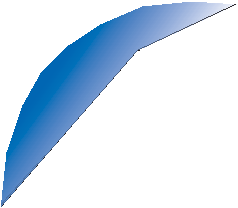 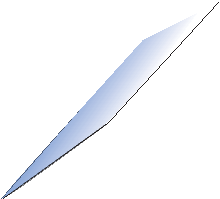 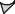 Окна, подвешиваемые с правой или левой стороны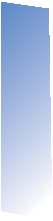 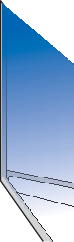 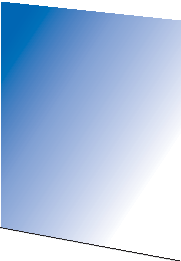 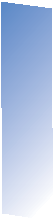 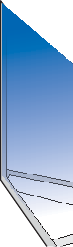 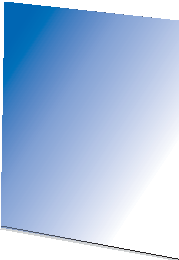 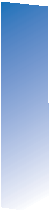 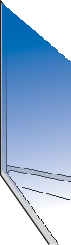 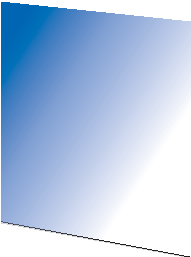 1 Согласованная или синхронная работа154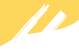 Нижнеподвесные окна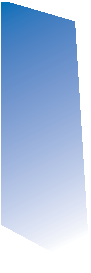 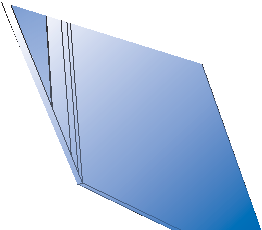 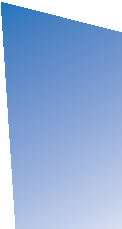 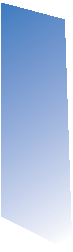 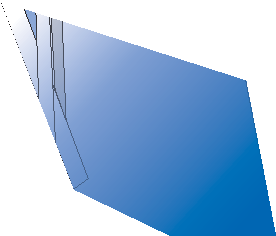 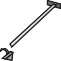 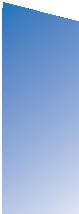 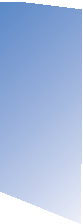 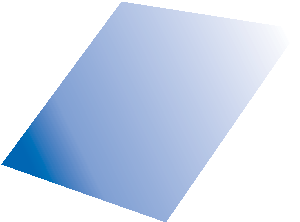 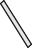 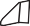 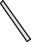 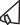 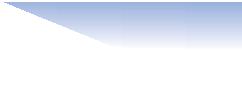 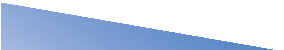 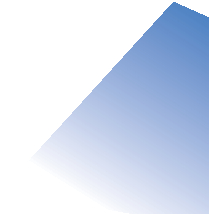 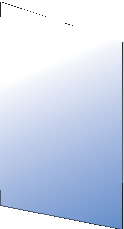 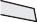 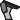 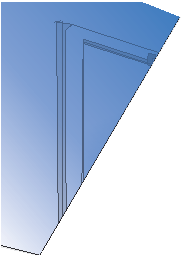 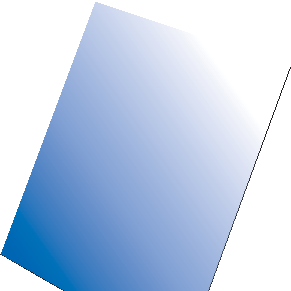 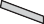 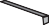 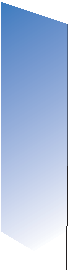 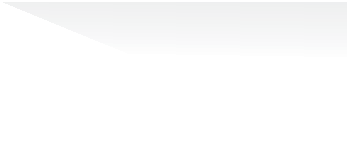 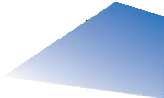 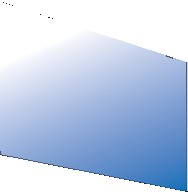 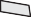 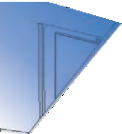 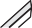 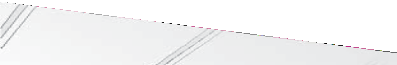 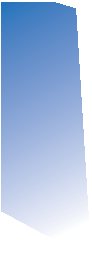 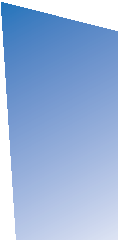 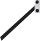 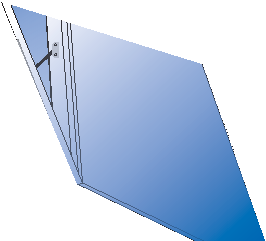 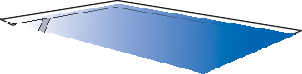 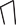 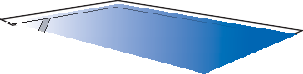 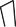 Дальнейшие примеры установки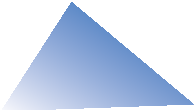 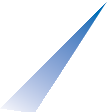 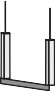 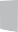 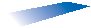 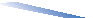 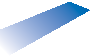 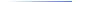 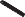 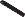 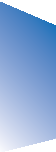 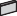 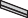 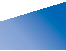 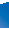 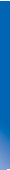 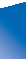 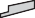 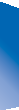 Вы можете скачать другие технические документы, руководства по эксплуатации  и сертификаты на сайте  www.essmann.de.1554.2 Диаграммы смещения нагрузки для цепных приводов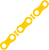 Диаграмма смещения нагрузки, цепной привод серии LMСила (Н) 400	300	200100100	200	300	400	500	600	800	Такт (мм)Диаграмма смещения нагрузки, цепной привод серии  CDiСила (Н) 400300200100100	200	300	400	500	600	800	Такт (мм)Диаграмма смещения нагрузки, цепной привод серии EMСила (Н) 600400300200100100	200	300	400	500	600	800	Такт (мм)156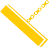 Диаграмма смещения нагрузки, цепной привод серии CMСила (Н)600400300200100100	200	300	400	500	600	800	Такт (мм)Диаграмма смещения нагрузки, цепной привод серии FMСила (Н) 1,4001,2001,000800600400200FM 309-401Тяговое усилие FM-(тандемный)Тяговое усилие FMПрижимающее усилие FM 309/401100	200	300	400	500	600	800	Такт (мм)Вы можете скачать другие технические документы, руководства по эксплуатации  и сертификаты на сайте  www.essmann.de.1574.3 Таблица ветровых нагрузок в соответствии с DIN EN 1991-1-4Усредненные по времени значения скорости ветра (uref) и соответствующие значения давления скорости (qref) указаны на картах ветровых зон.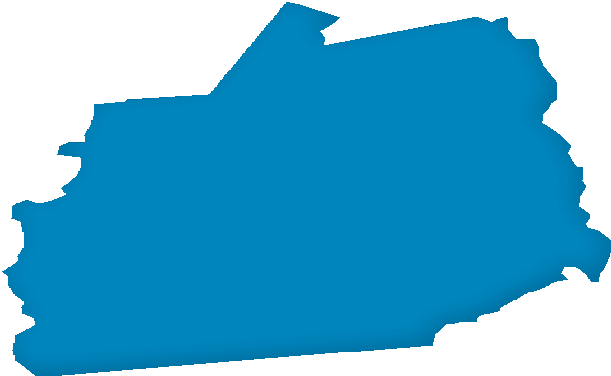 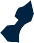 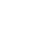 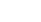 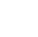 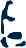 Скорость (uref) прикладывается к высоте 10 мнад уровнем земли, на открытой местности, что соответствует категории местности II.Категория местности II:Местность с изгородями, отдельными домохозяйствами, домами или деревьями, сельскохозяйственный регион. Примечание:Детальные виды возможно только при учете всех DIN EN  1991-1-4.I Идеализированная карта ветровой нагрузки, оригинальные карты включены в DIN EN 04/01/1991. Ветровая зона 1	Ветровая зона 2	Ветровая зона 3	Ветровая зона 4Упрощенные динамические давления для зданий высотой до 25 мВы можете скачать другие технические документы, руководства по эксплуатации  и сертификаты на сайте  www.essmann.de.1584.4 Таблица снеговых нагрузок в соответствии с DIN EN 1991-1-3 Примечание: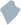 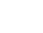 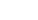 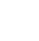 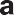 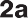 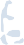 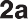 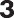 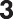 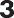 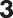 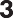 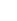 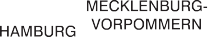 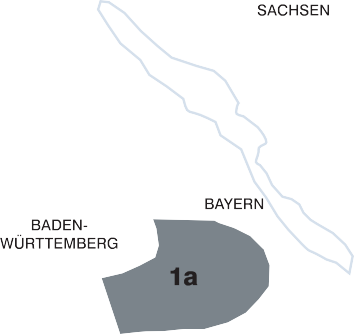 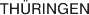 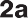 Детальные виды возможны только при полном учете DIN EN 03/01/1991.1614	3 1210864Идеализированная карта снеговой нагрузки, оригинальные карты включены в DIN  EN 1991-1-3.	2100	300	500	700	900	1100    1300    1500Выше уровня моря в ммЗначения снижения снеговой нагрузки DIN EN 1991-1-3   (выдержки)1.61.20.80.40F  = S  x µFS = снеговая нагрузкаs	K	i0°	15°	30°	45°	60°Уклон крыши αSK = характеристическая снеговая нагрузка в кН/м²µi = наибольший коэффициент формы снеговой нагрузки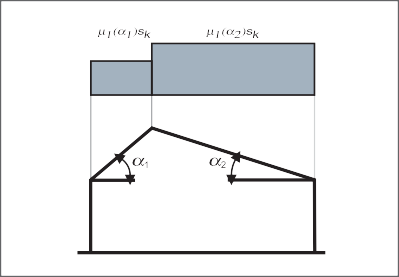 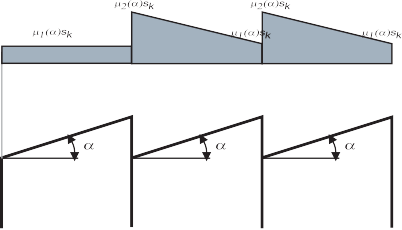 Вы можете скачать другие технические документы, руководства по эксплуатации  и сертификаты на сайте  www.essmann.de.159Диаграмма длины кабелей, определение длиныПомощь в определении максимальной длины кабеля в зависимости от сечения кабеля и значений номинального тока приводовФормула для расчета длины линии: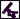 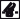 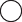 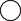 L(I) =AL x U[м] ([A]) =[мм2] x [В]2* x 𝜌 x IK x мм2 mx [A]* Соединительные провода подачи и возврата уже учтены в расчетной формуле, соответственно, следует брать только длину одной линии[Уравнение единиц]Допустимое падение напряжения в линии: 2,5 В значение удельного сопротивления для меди (электрическая линия): 0,0175 (Ом x мм²)/м.Диаграмма длины кабелейДля определения допустимой длины линии в зависимости от сечения кабеля и суммы номинальных токов приводов.1005001	2	3	4	5	6	7	8	9	10	11	12Номинальные токи приводов в A 1	6 мм²2	2 x 2,5 мм²3	4 мм²4	2,5 мм²5	1,5 мм²160Таблица сечений кабелейПримечание: Следует учитывать повышенные значения токов в начальном моменте при расчете сечений кабелей для приводов.Примечания для выбора линийДля линий электропитания двигателей приводов SHE, необходимо 3 или 5 одинарных проводов (двойного направления). 2 провода (4 провода) необходимо для напряжения двигателя, 3-й или 5-й провод необходим для линии мониторинга.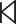 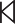 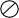 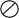 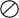 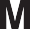 Выбор и прокладка кабелей должны осуществляться в соответствии с Директивой о немецкой стандартной кабельной системе (MLAR). Особое внимание должно уделяться функциональной целостности классов E30 или E90.Примеры пригодных для использования типов кабелей и креплений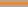 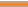 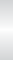 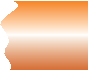 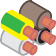 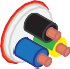 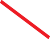 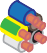 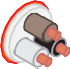 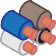 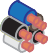                                                                         3x ... мм2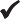 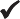 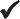          5x ... мм2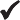 ** подходит только для панели управления SHE TRZ с 2-проводным мониторингом линии, см. техническую документацию TRZ.Кабельная система, состоящая из несущей системы и кабелей с соответствующими штифтами и винтами, проверенными на предмет огнеупорных свойств.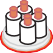 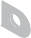 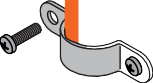 Кабельная система в соответствии с DIN 4102-12Безопасность кабелей + система укладкиВы можете скачать другие технические документы, руководства по эксплуатации  и сертификаты на сайте  www.essmann.de.161Матрица выбора синхронных средств контроляДанная матрица помогает в выборе синхронных модулей для рам, в особенности, если используется более 2 приводов.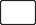 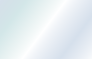 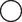 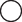 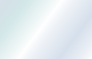 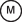 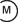 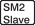 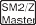 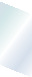 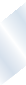 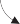 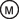 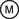 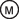 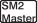 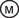 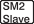 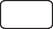 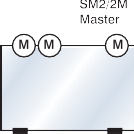 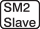 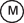 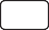 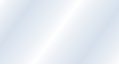 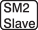 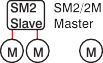 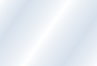 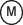 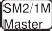 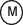 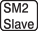 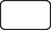 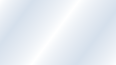 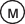 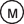 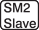 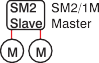 Вы можете скачать другие технические документы, руководства по эксплуатации  и сертификаты на сайте  www.essmann.de.162Примеры диаграмм прокладки кабелей (TRZ, MZ3, ...)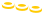 Пример диаграммы укладки кабелей, лестница SHEПримечания: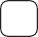 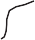 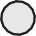 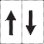 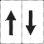 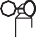 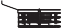 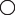 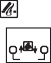 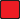 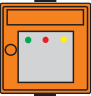 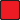 Рекомендуется размещать автоматический датчик на каждом этаже лестницы.Функции SHE всегда имеют приоритет перед любыми функциями вентиляции.Выбор и укладка кабелей осуществляется в соответствии с Директивой о немецкой стандартной кабельной системе (MLAR).Особое внимание должно уделяться функциональной целостности классов E30 (30 мин.) или E90 (90 мин.)Все линии к панели управления (кроме магистралей электроснабжения) имеют 24 Вольт постоянного тока и должны укладываться отдельно от магистрали электроснабжения.При укладке линии должны соблюдаться соответствующие требования VDE.Указанные значения сечения линий не должны снижаться.Они указаны для температуры окружающей среды 20 °CДолжны соблюдаться спецификации производителя для установки и укладки линий.164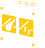 Пример диаграммы прокладки кабелей MZ3Должны соблюдаться действительные положения относительно прокладки кабелей с функциональной интеграцией 30 мин. или 90 мин. Отклонения от них должны в каждом случае согласовываться с руководством строительства, локальными согласующими органами, компаниями-поставщиками энергии, пожарными органами или коммерческой ассоциацией. Указанные линейные сечения не должны снижаться.Они указаны для температуры окружающей среды в 20 °C. Для более высоких температур сечение следует увеличивать. Линейные сечения должны адаптироваться к требованиям изготовителя для E90 (E30). Все линии к панели управления (кроме магистралей электроснабжения) имеют 24 В постоянного тока и должны прокладываться отдельно от магистралей электроснабжения. Соответствующие требования VDE должны соблюдаться при прокладке линий.Вы можете скачать другие технические документы, руководства по эксплуатации  и сертификаты на сайте  www.essmann.de.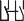 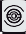 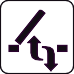 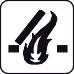 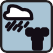 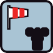 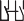 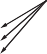 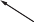 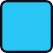 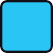 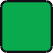 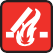 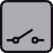 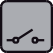 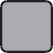 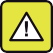 165Пример диаграммы подключения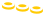 Диаграмма подключения привода на 24 Вольт постоянного тока – панель управления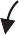 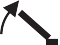 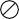 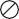 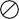 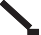 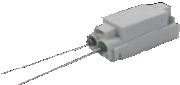 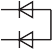 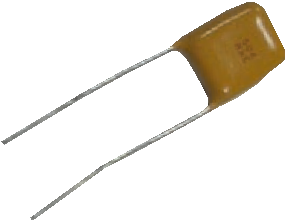 * Диапазон функций зависит от конфигурации MZ2/ MZ3.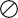 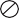 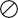 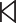 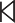 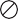 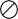 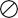 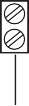 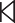 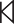 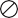 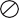 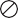 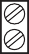 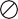 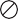 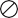 ** с установленным ограничителем нагрузки или конечным ограничителем.166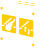 Диаграмма подключения пункта оповещения контроля SHE (тип RBH/3A) – панель управленияПримечания: Общее: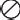 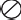 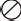 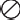 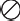 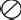 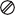 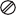 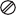 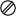 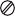 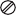 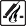 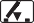 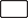 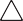 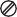 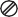 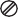 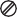 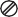 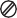 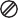 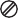 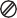 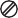 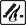 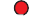 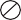 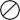 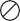 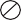 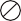 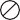 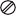 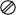 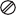 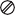 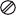 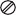 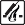 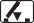 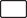 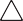 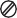 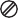 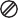 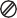 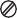 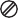 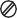 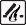 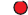 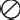 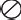 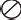 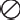 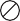 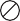 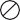 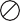 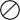 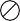 Все работы должны проводиться без магистралей (230 В переменного тока/ 400 В переменного тока) и без подключения аккумуляторов.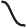 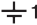 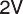 Подключение:Линии подключения электропитания к корпусу панели управления. Подключите линии подключения согласно диаграмме проводки. Обратите внимание на правильное подключение. Если направление неверно, провода следует заменить.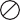 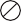 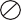 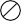 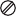 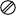 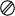 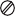 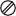 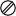 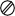 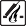 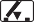 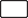 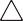 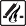 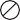 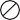 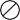 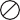 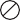 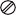 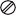 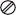 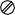 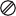 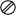 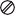 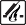 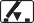 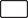 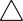 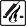 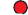 Сбои в работе:Неправильное подключение, а также перепутанные номера или цвета способны привести к сбоям в работе панели управления или внешних элементов.Инструкции по эксплуатации:Данные диаграммы подключения не заменяют собой отдельные инструкции по эксплуатации. Во всех случаях следует соблюдать примечания и инструкции по установке, приведенные в технической документации.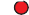 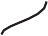 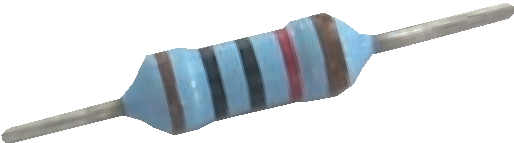 167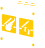 Диаграмма подключения автоматического датчика – панель управленияПримечания: Общее: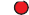 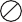 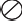 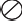 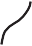 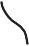 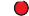 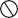 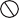 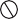 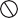 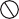 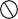 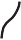 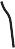 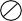 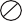 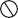 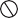 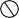 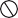 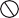 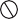 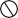 Все работы должны проводиться без магистралей (230 В переменного тока/ 400 В переменного тока) и без подключения аккумуляторов.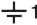 Подключение:Линии подключения электропитания к корпусу панели управления. Подключите линии подключения согласно диаграмме проводки. Обратите внимание на правильное подключение. Если направление неверно, провода следует заменить.Сбои в работе:Неправильное подключение, а также перепутанные номера или цвета способны привести к сбоям в работе панели управления или внешних элементов.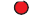 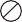 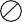 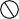 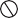 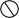 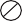 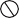 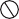 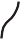 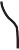 Инструкции по эксплуатации:Данные диаграммы подключения не заменяют собой отдельные инструкции по эксплуатации. Во всех случаях следует соблюдать примечания и инструкции по установке, приведенные в технической документации.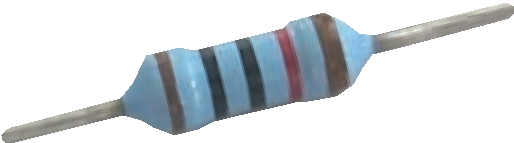 1  Спецификация относится к детекторам типов SSD 521, UTD 521, UTD 523, MSD 523 и MSD   523-E.* Диапазон функций зависит от конфигурации MZ2.** Установка не зависит от полярности.168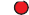 Диаграмма подключения системы пожарной сигнализации (FAS) – панель управления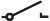 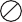 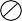 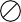 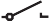 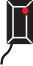 * Диапазон функций зависит от конфигурации MZ2/MZ3.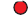 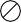 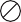 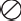 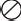 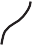 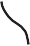 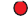 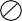 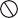 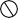 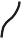 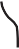 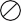 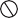 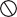 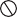 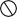 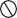 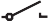 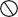 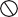 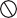 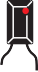 ** Установка не зависит от полярности.169Диаграмма подключения для выключателей вентиляции LTA11 и LTA25 – панель управленияПримечания: Общее: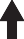 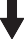 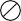 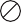 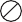 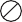 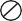 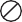 Все работы должны проводиться без магистралей (230 В переменного тока/ 400 В переменного тока) и без подключения аккумуляторов.Подключение:Линии подключения электропитания к корпусу панели управления. Подключите линии подключения согласно диаграмме проводки. Обратите внимание на правильное подключение. Если направление неверно, провода следует заменить.Сбои в работе:Неправильное подключение, а также перепутанные номера или цвета способны привести к сбоям в работе панели управления или внешних элементов.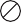 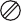 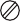 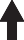 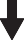 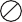 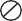 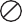 Инструкции по эксплуатации:Настоящие диаграммы подключения не заменяют собой отдельные инструкции по эксплуатации. Во всех случаях обязательным является соблюдение замечаний и содержащихся в технической документации указаний относительно установки.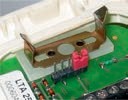 * Диапазон функций зависит от конфигурации MZ2/MZ3.170Диаграмма подключения детекторов ветра и/или дождя типов WRM/2 и RM/2 – панель управления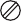 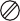 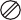 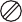 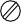 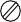 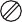 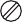 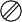 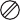 * Диапазон функций зависит от конфигурации MZ2/MZ3.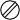 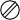 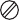 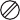 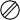 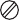 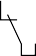 ** Возможно только с дополнительным модулем TRZ/WRMAS-Basic.171Примеры использования и варианты магистралей электроснабжения (VNT)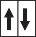 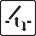 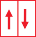 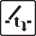 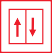 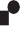 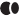 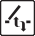 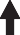 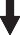 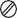 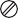 172Контроль привода 230 В системами обнаружения ветра и дождя WRZ10M-1G и  WRZ40M-4G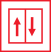 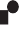 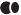 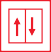 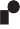 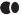 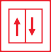 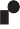 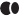 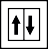 Примечания: Общее:Все работы должны проводиться без магистралей (230 В переменного тока/ 400 В переменного тока) и без подключения аккумуляторов.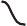 Подключение:Линии подключения электропитания к корпусу панели управления. Подключите линии подключения согласно диаграмме проводки. Обратите внимание на правильное подключение. Если направление неверно, провода следует заменить.Сбои в работе:Неправильное подключение, а также перепутанные номера или цвета способны привести к сбоям в работе панели управления или внешних элементов.Инструкции по эксплуатации:Настоящие диаграммы подключения не заменяют собой отдельные инструкции по эксплуатации. Во всех случаях обязательным является соблюдение замечаний и содержащихся в технической документации указаний относительно установки.Вы можете скачать другие технические документы, руководства по эксплуатации  и сертификаты на сайте  www.essmann.de.173Ваши контакты в ГерманииНачальник международных продажАннак, Доган	Бад-Зальцуфлен	+49  5222 791225Торговый представитель STG-BEIKIRCHХорн, Уве	Кирленгерн	+49  5223 8779512Торговый представитель STG-BEIKIRCHГресман, Хартмут Нордерштедт	+49  40 52610351Торговый представитель STG-BEIKIRCHЭбель Вольфганг 	Ротенбух	+49  6181 9527570Торговый представитель STG-BEIKIRCHГрасль, Манфред	Кёнигсбрунн	+49  8231 9595740Региональная служба управления продажамиКрайс, Михаэль	Дрольсхаген	+49  2761 8286872Технические консультантыШульце, Франк	Дрезден	+49  351 56340784Спичала, Аннет	Нойс	+49  2131 4018680Пуш, Уве	Детмольд	+49  151 18264710Руководитель группы сервисной поддержки в Южной ГерманииЗиннинг, Стивен	Гюнцбург	+49  8221 2070463174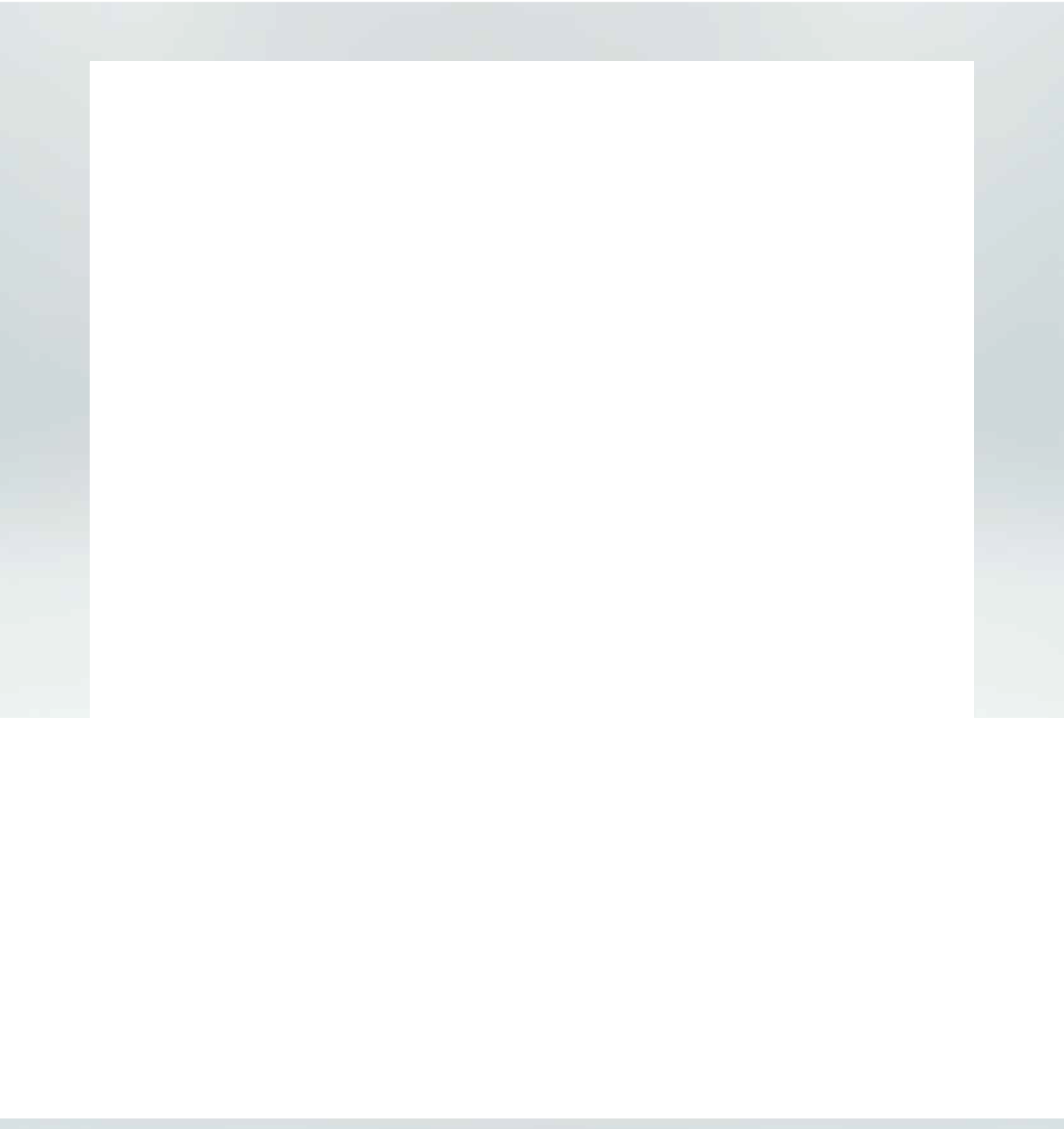 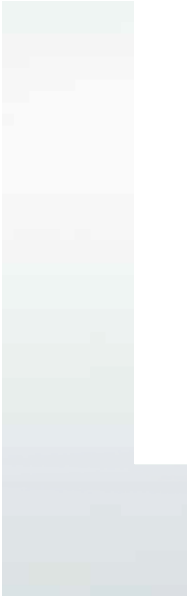 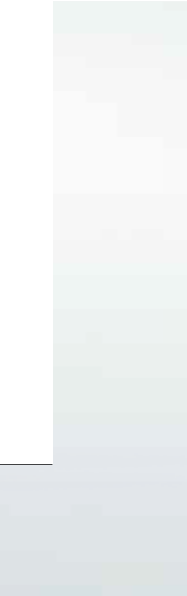 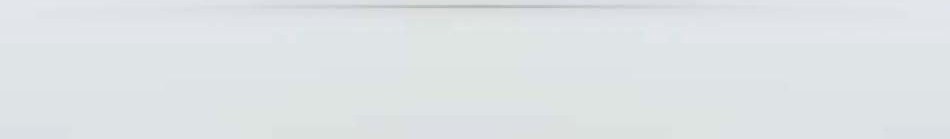 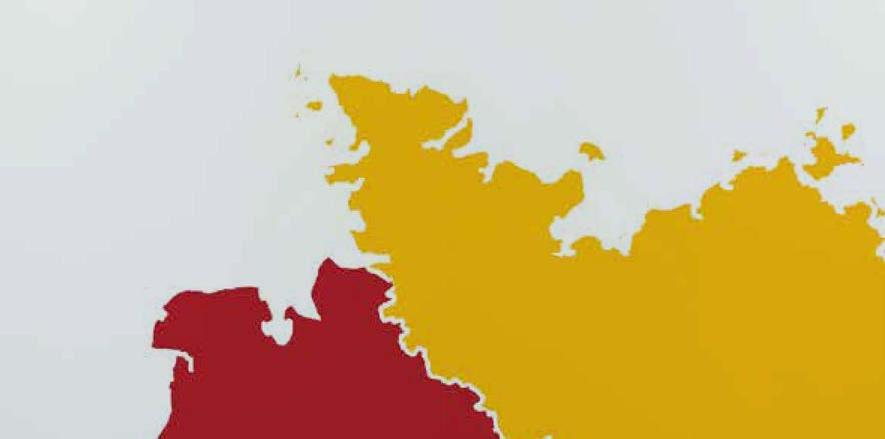 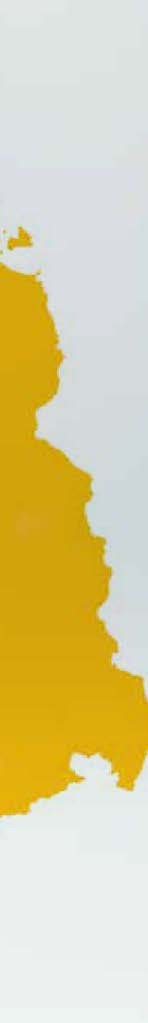 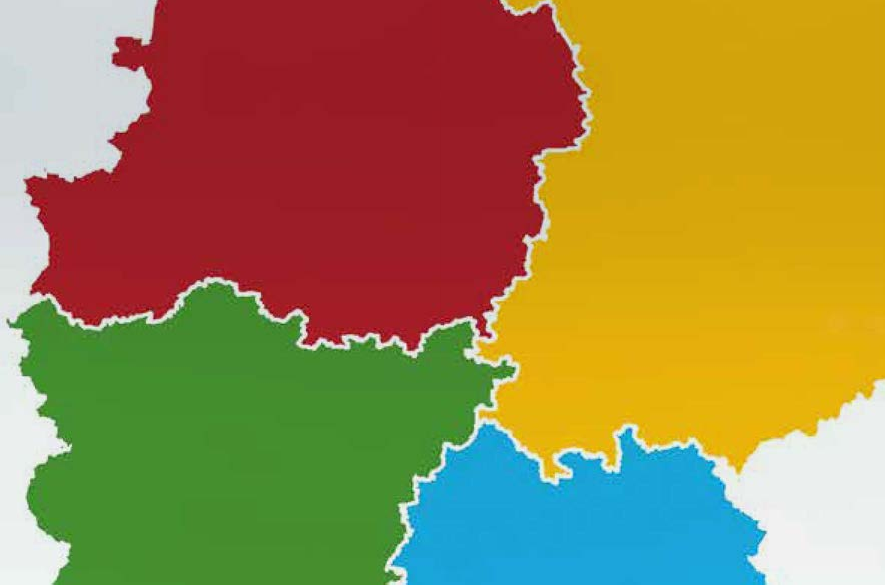 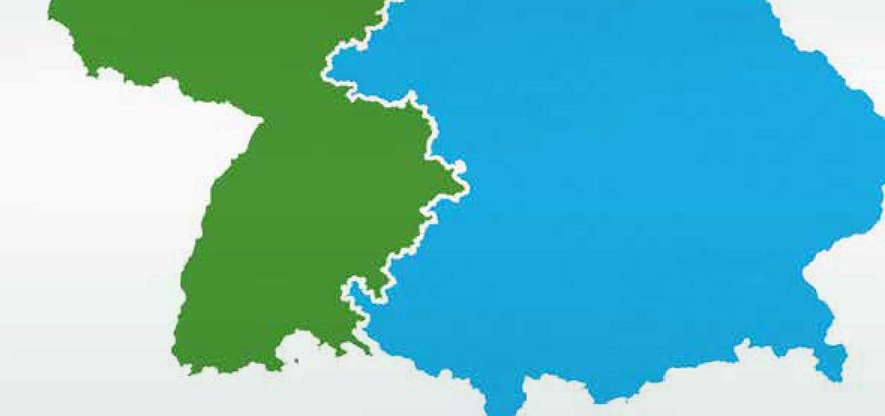 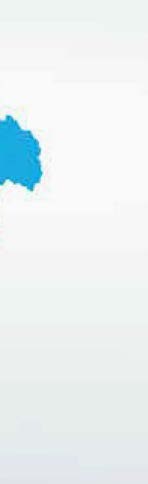 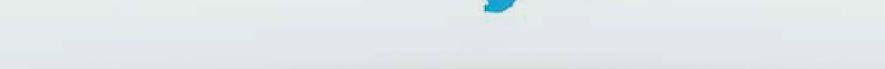 Хорн	ГресманЭбельГрасльПолучите информацию сейчас – из других наших руководств: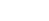 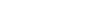 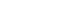 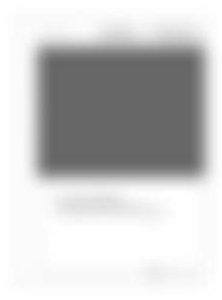 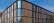 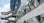 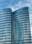 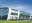 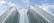 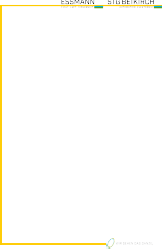 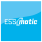 Руководство по ESSsystem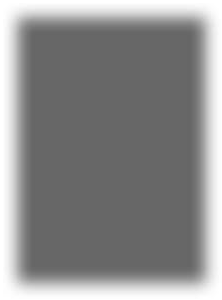 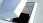 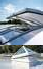 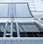 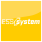 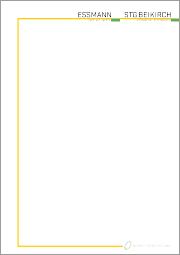 для плоских крышРуководство по ESSmaticРуководство по ESSserviceдля плоских крыш, окон и фасадов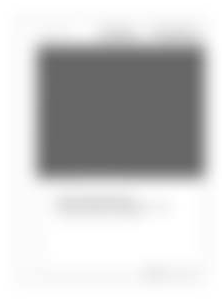 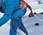 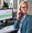 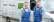 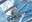 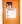 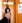 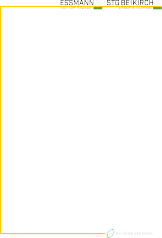 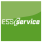 Полный спектр продуктов для естественного освещения, проветривания, и удаления дыма и тепла – фонарных куполов, фонарей верхнего света, систем безопасности и защиты для работы на крыше и систем вплоть до систем безопасности дренажа плоских крыш.Полная программа для обеспечения безопасности путей экстренной эвакуации в административных зданиях и автоматизации ограждающих конструкций. Для полностью интегрированного управления светом, воздухом и безопасностью центральной системы управления зданием.Безошибочное предложение полного обслуживания, включая программные инструменты, которые обеспечивают вашу постоянную безопасность – от этапа планирования и установки до технического обслуживания и поставки запасных частей.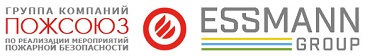 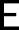 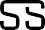 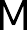 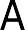 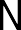 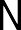 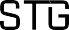 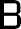 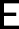 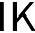 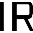 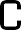 ESSMANN GmbHIm Weingarten 232107 Bad Salzuflen GermanyT + 49 5222 791 - 0F + 49 5222 791 - 236info@essmann.de www.essmann.deSTG-BEIKIRCHIndustrieelektronik + Sicherheitstechnik GmbH & Co. KG Trifte 8932657 Lemgo GermanyT + 49 5261 9658-0F + 49 5261 9658-66info@stg-beikirch.de www.stg-beikirch.deГруппа компаний «ПожСоюз»ул. 8 Марта, дом 16, г. Люберцы, Московская обл., 140007Tелефон: +7 (495) 374 56 88e-mail: info@fire-union.ruwww.fire-union.ruэссманн.рф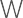 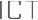 1. Приводы1. Приводы1. Приводы1. Приводы1.1 Линейные приводы1.2 Цепные приводы1.3 Электрические блокирующие механизмы24 В1.1.1.1 Линейный привод  M2 на 24 В1.1.1.2 Линейный привод  M6 на 24 В1.1.1.3 Линейный привод М9 и водоустойчивый (WR) привод М9 на 24 В1.1.1.4 Линейный привод М1 на 24 В1.2.1.1 Цепной привод LM * на 24 В1.2.2.2 Цепной привод CDi * на 24 В1.2.2.3 Цепной привод EM * на 24 В1.2.2.4 Цепной привод FM 309-401 на 24 В1.2.2.5 Цепной привод CM * на 24 В1.2.2.6 Цепной привод FM 501–800 на 24 В1.2.2.7 Цепной привод FM 501–800 (тандемный) на 24 ВБлокирующие двигатели1.3.1.1 Блокирующий двигатель RM EasyDrive/2 * на 24 В1.3.1.2 Блокирующий двигатель RM mini EasyDrive/2 * на 24 ВДополнительные блокирующие механизмы1.3.2 Дополнительный блокирующий механизм ZUV2Адгезивные магниты1.3.3 Э/м зажим  EHM-9 и EHM-91230 В1.1.2 Линейный привод М3 на 230 В 1.2.2.1 Цепной привод LM AC на 230 В1.2.2.2 Цепной привод LM (тандемный АС) на 230 В 1.2.2.3 Цепной привод EMAC на 230 В1.2.2.4 Цепной привод EM (тандемный АС) на 230 В 1.2.2.5 Цепной привод FM 309–401 AC на 230 В–Дополнительные элементы1.1.3.1 Шарнирные кронштейны1.1.3.2 Кронштейны1.1.3.3 Угловые кронштейны1.1.3.4 Другие дополнительные элементы1.1.3.5 Синхронный модуль SM31.2.3.1 Доп. элементы LM1.2.3.2 Доп. элементы EM1.2.3.3 Доп. элементы CM1.2.3.4 Доп. элементы FM1.2.3.5 Другие элементы1.3.4 Дополнительные элементы для электрических блокирующих механизмов 2. Системы управления2. Системы управления2. Системы управления2. Системы управления2.1 Системы тепло- и дымоудаления и вентиляции (24 В)2.2 Системы вентиляции (24 В и 230 В) 2.3 Дополнительные элементы для систем тепло- и дымоудаления и вентиляции 2.4 Система ESSmatic2.1.1 Панели управления для лестничных пролетов 2A (TRZ)2.1.2 Компактные панели управления 4A и  8A2.1.3 Модульная панель управления MZ32.2.1 Блоки питания VNT 2.5A и VNT/2 8A2.2.2 Панель управления для системы вентиляции на 24 В (iVent/2 8A)2.2.3 Система для защиты от ветра и дождя (WRZ)2.2.4 Переключающие устройства 2.3.1 Дополнительные элементы для панели управления для систем тепло- и дымоудаления 2.3.2 Программа для сервисного люка2.3.3 Ручная кнопка вызова RBH/3A для систем тепло- и дымоудаления2.3.4 Оптический детектор дыма  MSD 5232.3.5 Батареи резервного электропитания NB2.3.6 Переключатели 2.3.7 Датчики2.4.1 ESSmatic – система LON для систем тепло- и дымоудалеия 2.4.2 ESSmatic – модульная панель управления (MZ3)2.4.3 ESSmatic – система для регулирования перепада давления 2.4.4 ESSmatic – WPS/23. Система тепло- и дымоудаления TRZ-VdS (напряжение на стоке)3. Система тепло- и дымоудаления TRZ-VdS (напряжение на стоке)3.1 Линейные приводы3.1.1 Линейный привод M2 VdS на 24 В3.1.2 Линейный привод M9 VdS на 24 В3.2 Цепной привод FM VdS на 24 В–3.3 Панель управления для лестниц TRZ VdS 2A–3.4 Ручная точка вызова для систем тепло- и дымоудаления  RBH/3A/VdS–3.5 Детектор дыма MSD 523–1.2.3.3 Доп. элементы CM743.1.1 Линейный привод  M2 VdS на 24 В1401.2.3.4 Доп. элементы FM763.1.2 Линейный привод  M9 VdS на 24 В1421.2.3.5 Другие доп. элементы803.2 Цепной привод  FM VdS на 24 В1443.3. Панель управления для лестниц TRZ VdS 2A1461.3 Электрические блокирующие мех-мы833.4 Ручная точка вызова для систем тепло- и дымоудаления  RBH/3A/VdS1481.3.1.1 Блок. Двиг-ль RM EasyDrive/2 на 24 В843.5. Детектор дыма MSD 5231501.3.1.2 Блокирующий двигатель RM mini EasyDrive/2 на 24 В861.3.2 Доп. блокирующий мех-м ZUV2881.3.3 Э/м зажим EHM-9 и EHM-9190Характеристики электрического соединенияХарактеристики электрического соединенияХарактеристики электрического соединенияХарактеристики электрического соединенияХарактеристики электрического соединенияСоединительный кабель2 x 0.75 мм²2 x 1.5 мм² + 3 x 0.5 мм²2 x 0.75 мм²2 x 1.5 мм² + 3 x 0.5 мм²Характеристики монтажа и окружающей средыХарактеристики монтажа и окружающей средыТемпература окружающей средыОт -5 °C до +75 °CКатегория защитыIP 54Информация о заказеИнформация о заказеИнформация о заказеИнформация о заказеИнформация о заказеТипM2 500 НM2 500 НM2 1000 НM2 1000 НТип… /LA/EV1/…… /SG/EV1/…… /LA/EV1/…… /SG/EV1/…Длина хода/мм№ элемента№ элемента№ элемента№ элемента300640013001336200030964030300133621003095006400150013362000509640305001336210050975064001750133620007596403075013362100759100064000760133620010096403100013362101009Информация о заказеИнформация о заказеИнформация о заказеИнформация о заказеИнформация о заказеТипM6 500 НM6 500 НM6 1000 НM6 1000 НТип… /EV1/…… /LA/EV1/…… /EV1/…… /LA/EV1/…Длина хода/мм№ элемента№ элемента№ элемента№ элемента10064100500641005016410010064100101150641505006415050164150100641501012006420050064200501642001006420010125064250500642505016425010064250101Характеристики монтажа и окружающей средыХарактеристики монтажа и окружающей средыТемпература окружающей средыОт –5 °C до +75 °C, модель WR: от +5 °C до +60 °CКатегория защитыIP 54Модель  WR: IP 44 (монтажная позиция: верхний шток толкателя, максим. угол наклона:  45°)Информация о заказеИнформация о заказеИнформация о заказеИнформация о заказеИнформация о заказеИнформация о заказеИнформация о заказеИнформация о заказеТипM9 650 НM9 650 НM9 650 НM9 1000 НM9 1000 НM9 1000 НM9 1500 НТип… /LA/EV1/…… /LA/EV1/ WR/…… /SG/EV1/...… /LA/EV1/…… /LA/EV1/ WR/…… /SG/EV1/…… /SG/EV1/…Длина хода/мм№ элемента№ элемента№ элемента№ элемента№ элемента№ элемента№ элемента300660023036600231613369200309660013036600131513369100309133693003095006600250366002516133692005096600150366001515133691005091336930050975066002753660027161336920075966001753660017551336910075913369300759100066021003660210161336920100966001993660019551336910100913369301009Характеристики монтажа и окружающей средыХарактеристики монтажа и окружающей средыТемпература окружающей средыОт -5 °C до +75 °CКатегория защитыIP 54Информация о заказеИнформация о заказеИнформация о заказеИнформация о заказеИнформация о заказеИнформация о заказеИнформация о заказеТипM1 1000 НM1 1000 НM1 1500 НM1 1500 НM1 2000 НM1 2000 НТип… /LA/EV1/…… /SG/EV1/…… /LA/EV1/…… /SG/EV1/…… /LA/EV1/…… /SG/EV1/…Длина хода/мм№ элемента№ элемента№ элемента№ элемента№ элемента№ элемента3006690030366900309669103036691030966920303669203095006690050366900509669105036691050966920503669205097506690075366900759669107536691075966920753669207591000669010036690100966911003669110096692100366921009Технические характеристикиТехнические характеристикиЭлектрические характеристикиЭлектрические характеристикиНоминальное напряжение230 Вольт переменного тока/50 Гц  (+10 % /-15 %)Номинальная сила токаоколо 0.2 AОтключениеУстановлена электронная система отключения питанияСтепень защитыIIМеханические характеристикиМеханические характеристикиДлина хода82, 300, 500 и 750 ммПрижимающее усилие500 Н (максимальное значение)Тяговое усилие250 Н (максимальное значение)Блокирующее усилие2000 НРабочая скоростьоколо 10 мм/сРабочий циклDC 30 (10 мин)Срок службы> 10000 цикловРазмеры (длина x высота x ширина)(ход + около 133 мм) x 82.5 мм x 41   ммХарактеристики электрического соединенияХарактеристики электрического соединенияСоединительный кабель5 x 0.75 мм², длина: около 1.60 м,  серый цветХарактеристики монтажа и окружающей средыХарактеристики монтажа и окружающей средыТемпература окружающей средыОт -5 °C до +75 °CКатегория защитыIP 54Длина хода/мм№ элемента8265210820300652130005006521500075065217500Инф-я о заказеИнф-я о заказеИнф-я о заказеИнф-я о заказеK28/B1K28/B2K28/B3№ элемента655028006550280265502805M2 500 Н(стандартный или цвет RAL)x––M3 (стандартный)–x–M3 (покрытие цвета RAL)–xТехнические характеристикиТехнические характеристикиЭлектрические характеристикиЭлектрические характеристикиНоминальное напряжение24 В постоянного тока/50 Гц (-20 % /+25 %)Допустимая пульсация номин. напряжения2 В опорного напряжения (Vss)ОтключениеВстроенная электронная система отключения питания (с учетом характеристик привода), (см. главу 4)Степень защитыIIIМеханические характеристикиМеханические характеристикиРазмеры (длина x высота x ширина)110 x 110 x 66.7 ммХарактеристики электрического соединенияХарактеристики электрического соединенияСоединениеСм. схемы соединенийКлеммы для подключениямаксимум 6 мм2 – для питающего кабеля двигателя, максимум 2.5 мм2  - для трансмиссии, максимум 1.5 мм2 – для приводов и сигнальных проводовАварийное выключениеПри понижении напряжения до уровня  < 17.5 В, при разрыве провода, блок-ка после 5 запусков в одном направленииМаксим. длина кабеля, соединяющего блок управления и привод10 мСигнальный контакт без потенциаламаксимум 1 A/60 В постоянного тока (SELV)Характеристики монтажа и окружающей средыХарактеристики монтажа и окружающей средыТемпература окружающей средыОт 0 °C до +70 °CКатегория защитыIP 54Тип SM3 № элементаSM3 1.0A/1.0A/A13368011060SM3 1.0A/1.0A/B13368011065SM3 1.0A/1.0A/C13368011075SM3 1.1A/1.1A/A13368011080SM3 1.5A/1.5A/A13368011070SM3 2.0A/2.0A/A13368011055SM3 3.5/2.5A/B13368011035SM3 3.5/2.5A /A13368011000SM3 4A/2.5A /A13368011005Характеристики монтажа и окружающей средыХарактеристики монтажа и окружающей средыТемпература окружающей средыОт -10 °C до +60 °CКатегория защитыIP 20СертификатыСертификатыСертификатыТип испытанияTÜV, регистрационный номер 44 780 12026520–Инф-я о заказеИнф-я о заказеИнф-я о заказеИнф-я о заказеИнф-я о заказеТипLM/2LM/2LM/EasyDrive/2LM/EasyDrive/2Тип… /S/…… /W/…… /S/…… /W/…Длина хода/мм 350№ элемента№ элемента№ элемента№ элементаДлина хода/мм 3502209072220901513330020351133300203525002209076220900141333002050113330020502Механические характеристикиМеханические характеристикиМеханические характеристикиДлина хода (приблизит.)300 мм300, 500, 600 и 800 мм  (настройка)Прижимающее усилие150 Н (станд. режим)/максим. 200 Н (кратковрем. применение) (настройка)CDi/300 = 150 Н (станд. режим)/200 Н (кратковрем. применение)CDi/500 = максим. 80 Н (станд. режим)   > 500мм = нет прижим. усилияТяговое усилие200 Н (станд. режим)/максим. 300 Н (кратковрем. применение)200 Н (станд. режим)/максим. 300 Н (кратковрем. применение) (настройка)Блокирующее усилиемаксим. 3000 Нмаксим. 3000 НРабочая скоростьоколо 15 мм/с4-10 мм/с (настройка)Рабочий режимDC 30 (10 мин)DC 30 (10 мин)Срок службы> 10000 циклов> 10000 цикловРазмеры (длина x высота x ширина)490 x 25.4 x 35 ммCDi/300 = 490 x 25.4 x 35 ммCDi/500 = 590 x 25.4 x 35 ммCDi/600 = 640 x 25.4 x 35 ммCDi/800 = 740 x 25.4 x 35 ммХарактеристики электрического соединенияХарактеристики электрического соединенияХарактеристики электрического соединенияСоединительный кабель3 вывода, соединит. кабель не поставляется6 выводов, соединит. кабель не поставляетсяХарактеристики монтажа и окружающей средыХарактеристики монтажа и окружающей средыХарактеристики монтажа и окружающей средыТемпература окружающей средыОт -10 °C до +60 °CОт -10 °C до +60 °CКатегория защитыIP 20IP 20СертификатыТип испытанияTÜV, регистрационный номер 44 780 12 026502–Инф-я о заказеИнф-я о заказеИнф-я о заказеТипCDi/...–200  (300) N/SW/DC2CDi/EasyDrive/2/...–300  N/SHEДлина хода/мм 300№ элемента№ элементаДлина хода/мм 3001332600030013336020300500–13336020500600–13336020600800–13336020800Инф-я о заказеИнф-я о заказеИнф-я о заказеИнф-я о заказеИнф-я о заказеТипEM/2EM/2EM/EasyDrive/2EM/EasyDrive/2Тип… /S/…… /W/…… /S/…… /W/…Длина хода/мм327№ элемента№ элемента№ элемента№ элементаДлина хода/мм32722061032205930––41922061442205922––511220618522059481333202050113332020502603220622722059551333202060113332020602810220600322060041333202080113332020802Длина/мм 309№ элемента№ элементаДлина/мм 3092103240210320840121013432101327Характеристики монтажа и окружающей средыХарактеристики монтажа и окружающей средыТемпература окружающей средыОт -10 °C до +60 °CКатегория защитыIP 20СертификатыТип испытанияTÜV, регистрационный номер 44 780 12026503–Инф-я о заказеИнф-я о заказеИнф-я о заказеИнф-я о заказеИнф-я о заказеТипCMCMCM/EasyDrive/2CM/EasyDrive/2Тип… /S/…… /W/…… /S/…… /W/…Длина хода/мм№ элемента№ элемента№ элемента№ элемента400205001601205001602133350204011333502040260020500240120500240213335020601133350206028002050032012050032021333502080113335020802Технические характеристикиТехнические характеристикиЭлектрические характеристикиЭлектрические характеристикиНоминальное напряжение24 В постоянного тока (-20 % /+25 %)Допустимая пульсация номин. напряжения2 В опорного напряжения (Vss)Номинальная сила токаFM/...-300 Н = около 1.2 A; FM/...-500 Н = около 1.6 A; FM/600–600 Н = около 1.8 A; FM/501–700 Н = около 2.0 AОтключениеВстроенный конечный выключатель ОТКРЫТ + ЗАКРЫТ (дополнительная защита от перегрузки)Степень защитыIIIХарактеристики монтажа и окружающей средыХарактеристики монтажа и окружающей средыТемпература окружающей средыОт -10 °C до +60 °CКатегория защитыIP 20СертификатыТип испытанияTÜV, регистрационный номер 44 780 09 376241-002Инф-я о заказеИнф-я о заказеИнф-я о заказеИнф-я о заказеИнф-я о заказеИнф-я о заказеИнф-я о заказеИнф-я о заказеИнф-я о заказеТипFM 501-800FM 501-800FM 501-800FM 501-800FM 501-800FM 501-800FM 501-800FM 501-800Тип… 300 N/S…… 300 N/W…… 500 N/S…… 500 N/W…… 600 N/S…… 600 N/W…… 700 N/S…… 700 N/W…Длина хода/мм 501№ элемента№ элемента№ элемента№ элемента№ элемента№ элемента№ элемента№ элементаДлина хода/мм 501––21006912100675––21049582104933600––––21093202109312––70021040402104024––––––80021040812104065––––––Технические характеристикиТехнические характеристикиЭлектрические характеристикиЭлектрические характеристикиНоминальное напряжение24 В постоянного тока (-20 % /+25 %)Допустимая пульсация номин. напряжения2 В опорного напряжения (Vss)Номинальная сила токаFM/800–2 x 300 Н = около 2 x 1.2 A;FM/600–2 x 600 Н = около 2 x 1.8 A; FM/501–2 x 700 Н = около 2 x 2.0 AОтключениеВстроенный конечный выключатель ОТКРЫТ + ЗАКРЫТ (дополнительная защита от перегрузки)Степень защитыIIIИнф-я о заказеИнф-я о заказеИнф-я о заказеИнф-я о заказеИнф-я о заказеИнф-я о заказеИнф-я о заказеТипFM 501–800 (тандем)FM 501–800 (тандем)FM 501–800 (тандем)FM 501–800 (тандем)FM 501–800 (тандем)FM 501–800 (тандем)Тип… 2 x 300 N/TD/S…… 2 x 300 N/W…… 2 x 600 N/S…… 2 x 600 N/W…… 2 x 700 N/S…… 2 x 700 N/W…Длина хода/мм 501№ элемента№ элемента№ элемента№ элемента№ элемента№ элементаДлина хода/мм 501––––21098662109858600––21099242109916––80021099812109973––––СертификатыСертификатыТип испытанияTÜV, регистрационный номер 44 780 12026519-001Длина хода/мм 350№ элемента№ элементаДлина хода/мм 3502109065210905750021090632109055Характеристики монтажа и окружающей средыХарактеристики монтажа и окружающей средыТемпература окружающей средыОт -10 °C до +50 °CКатегория защитыIP 20СертификатыСертификатыТип испытанияTÜV, регистрационный номер: 44 780 12 026520 - приводы, 44 780 12 026501 – блок сетевого питанияДлина хода/мм 350№ элемента№ элементаДлина хода/мм 35013322001979133220019505001332200195613322001984Технические данныеТехнические данныеЭлектрические характеристикиЭлектрические характеристикиНоминальное напряжение230 В переменного тока, 50 Гц (-10/+10 %)Номинальная сила токаоколо 0.14 AОтключениеВстроенная электронная система отключения питанияСтепень защитыIIСертификатыТип испытанияTÜV, регистрационный номер .: 44 780 08 362    662-002Длина хода/мм№ элемента№ элемента3272108298210828041921083222108314511210835521083486032108389210837181021091122109113Технические характеристикиТехнические характеристикиЭлектрические характеристикиЭлектрические характеристикиНоминальное напряжение230 В переменного тока, 50 Гц (±10 %)Номинальная сила тока0.28 AОтключениеВстроенная электронная система отключения питанияСтепень защитыIIМеханические характеристикиМеханические характеристикиПримерная длина хода327, 419, 511 and 603 ммПрижимающее усилие2 x 300 НТяговое усилие2 x 300 НБлокирующее усилиемаксим. 2 x 3000 НРабочая скоростьоколо 9 мм/сРабочий циклDC 30 (10 мин)Срок службы> 10000 цикловРазмеры (длина x высота x ширина)820 x 40 x 40 ммХарактеристики электрического соединенияХарактеристики электрического соединенияСоединениеH05VV-F 3 x 0.75мм² , примерная длина 8 м, черный цветХарактеристики монтажа и окружающей средыХарактеристики монтажа и окружающей средыТемпература окружающей средыОт -10 °C до +60 °CКатегория защитыIP 20Длина хода/мм№ элемента№ элемента32721012522108313419210833721083385112101245210836860321084022108403Инф-я о заказеИнф-я о заказеИнф-я о заказеИнф-я о заказеИнф-я о заказеТипFM ACFM ACFM ACFM ACТипFM/309/140FM/309/140FM 309–401FM 309–401Тип… /S/…… /W/…… /S/…… /W/…Длина хода/мм  309№ элемента№ элемента№ элемента№ элементаДлина хода/мм  3092109593210392721036532103612401––21016162101400Инф-я  о заказеИнф-я  о заказеИнф-я  о заказеSBLMSBLMSBLMТип …/S…/W№ элемента26004432600435Инф-я о заказеИнф-я о заказеИнф-я о заказеSBLM-R0SBLM-R0SBLM-R0Тип…/S…/W№ элемента26003512600344Инф-я о заказеИнф-я о заказеИнф-я о заказеSBLM-R10SBLM-R10SBLM-R10Тип…/S…/W№ элемента26003852600377Инф-я о заказеИнф-я о заказеИнф-я о заказеSBLM-R15SBLM-R15SBLM-R15Тип…/S…/W№ элемента26004192600401Инф-я о заказеИнф-я о заказеИнф-я о заказеSBEM-DFSBEM-DFSBEM-DFТип…/S…/W№ элемента25023912502359Инф-я о заказеИнф-я о заказеИнф-я о заказеSBEM-SK0SBEM-SK0SBEM-SK0Тип…/S…/W№ элемента25023502502351Инф-я о заказеИнф-я о заказеИнф-я о заказеSBEM-KF0SBEM-KF0SBEM-KF0Тип…/S…/W№ элемента25023832502367Инф-я о заказеИнф-я о заказеИнф-я о заказеSBEM-KF10SBEM-KF10SBEM-KF10Тип…/S…/W№ элемента26001792600161Инф-я о заказеИнф-я о заказеИнф-я о заказеSBEM-KF15SBEM-KF15SBEM-KF15Тип…/S…/W№ элемента25024092502375Инф-я о заказеИнф-я о заказеИнф-я о заказеSBEM-R0SBEM-R0SBEM-R0Тип…/S…/W№ элемента25024822502474Инф-я о заказеИнф-я о заказеИнф-я о заказеSBEM-R10SBEM-R10SBEM-R10Тип…/S…/W№ элемента26002032600195Инф-я о заказеИнф-я о заказеИнф-я о заказеSBEM-R15SBEM-R15SBEM-R15Тип…/S…/W№ элемента25025162502508Инф-я о заказеИнф-я о заказеИнф-я о заказеНабор крепежных элементов СМ (тип 1.0)Набор крепежных элементов СМ (тип 1.0)Набор крепежных элементов СМ (тип 1.0)Тип…/S…/W№ элемента25040002504001Инф-я о заказеИнф-я о заказеИнф-я о заказеНабор крепежных элементов СМ (тип 2.0)Набор крепежных элементов СМ (тип 2.0)Набор крепежных элементов СМ (тип 2.0)Тип…/S…/W№ элемента25040102504011Инф-я о заказеИнф-я о заказеИнф-я о заказеНабор крепежных элементов СМ (тип 3.0)Набор крепежных элементов СМ (тип 3.0)Набор крепежных элементов СМ (тип 3.0)Тип…/S…/W№ элемента25040302504031№ элементаТип2504020…/S2504021…/WИнф-я о заказеИнф-я о заказеИнф-я о заказеSBFM1SBFM1SBFM1Тип…/S…/W№ элемента6700101167001012Инф-я о заказеИнф-я о заказеИнф-я о заказеОпорная пластинаОпорная пластинаОпорная пластинаТип…/FM 309–401…/FM 501-800№ элемента26000962600104Инф-я о заказеИнф-я о заказеИнф-я о заказеSBFM-U10SBFM-U10SBFM-U10Тип…/S…/W№ элемента6700005167000052Инф-я о заказеИнф-я о заказеUSB конвертер и программа EasyDrive/2 USB конвертер и программа EasyDrive/2 № элемента13303000032Кабель№ элемента№ элемента1.50 м13332500155133325001523.10 м13332500315133325003125.10 м13332500515133325005128.10 м1333250081513332500812Технические характеристикиТехнические характеристикиЭлектрические характеристикиЭлектрические характеристикиНоминальное напряжение24 В постоянного тока (-20 % /+25 %)Допустимая пульсация номин. напряжения2 В опорного напряжения (Vss)Номинальная сила тока1.5 A при 1200 НОтключениеВстроенная электронная система отключения питанияСтепень защитыIIIМеханические характеристикиМеханические характеристикиДлина хода18 ммПрижимающее усилие1200 НТяговое усилие1200 НБлокирующее усилиемаксим. 3000 НРабочая скоростьоколо 3 мм/сРабочий циклDC 30 (10 мин)Срок службы> 10000 цикловРазмеры (длина x высота x ширина)423 x 35 x 33 ммЭлектрическое соединениеЭлектрическое соединениеСоединение4 вывода, соединительный кабель, не поставляетсяХарактеристики монтажа и окружающей средыХарактеристики монтажа и окружающей средыТемпература окружающей средыОт -10 °C до +60 °CКатегория защитыIP 20Инф-я о заказеИнф-я о заказеИнф-я о заказеТипRM/EasyDrive/2RM/EasyDrive/2Тип… /S/…… /W/…№ элемента1336062100113360621002Инф-я о заказеИнф-я о заказеRM miniRM mini EasyDrive/2№ элемента№ элемента1336900000013360820605Технические характеристикиТехнические характеристикиЭлектрические характеристикиЭлектрические характеристикиНоминальное напряжение24 В постоянного тока (-8 % /+20 %)Допустимая пульсация номин. напряжения2 В опорного напряжения (Vss)Номинальная сила токаоколо 0.65 AОтключениеЭлектронная система отключения питания (система последовательного контроля)Степень защитыIIIМеханические характеристикиМеханические характеристикиДлина ходаБлокирование при помощи болтаПрижимающее усилие500 НТяговое усилие500 НБлокирующее усилиемаксим. 3000 НРабочая скорость5 с (полное открытие/блокирование)Рабочий цикл60 с (ED/ON), 120 с (AD/OFF)Срок службы> 10000 цикловРазмеры (длина x высота x ширина)303 x 35 x 37 ммХарактеристики электрического соединенияХарактеристики электрического соединенияСоединение2 x 0.5 мм2, примерная длина кабеля: 2.5  мХарактеристики монтажа и окружающей средыХарактеристики монтажа и окружающей средыТемпература окружающей средыОт -5 °C до +65 °CКатегория защитыIP 54Технические характеристикиТехнические характеристикиТехнические характеристикиТипEHM-9EHM-91Инф-я о заказеИнф-я о заказеИнф-я о заказеИсполнит. мех-м RM EasyDrive/2Исполнит. мех-м RM EasyDrive/2Исполнит. мех-м RM EasyDrive/2Тип30 mm35 mm№ элемента25025702502571Инф-я о заказеИнф-я о заказеИнф-я о заказеСистемы послед. контроля закрытияСистемы послед. контроля закрытияСистемы послед. контроля закрытияТипESFESFT№ элемента6805305268053051Технические характеристикиТехнические характеристикиТехнические характеристикиТехнические характеристикиТехнические характеристикиТипTRZ Plus ComfortTRZ Plus 2AКомпактная панель упр-я 2AКомпактная панель упр-я 2A/MБатарея2 x 12 В, 1.2 Ампер-час, VdS (напряжение стока)Выходная сила тока после 72 часов в режиме резервного электропитания2 A в течение 180 сек. (в соответствии со стандартом DIN EN 12101-10)Сетевое напряжение электропитания230 В переменного тока/50 Hz, (±10 %) (отдельный предохранитель)Системное напряжение27 В постоянного тока (номин.) (–25 % /+10 %)Потребляемая мощностьоколо 150 Вт для выходного тока 4 А    около 300 Вт для выходного тока 8 А    Потребляемая мощность (резервная)< 5 ВтКлеммаЗажимной контакт, максим. 2.5 мм²ПредохранительСетевое напряжение: 230 В переменного тока; T 3.15   ампер-часКонтур двигателя FKS 10 AБатареяТип 4A: 2.2 Aмпер-час; /тип 8A: 7.2  Ампер-часВыходная сила тока после 72 часов в режиме резервного электропитанияТип 4A: 4 A в течение 180 с Тип 8A: 8 A в течение 180 с(в соответствии со стандартом DIN EN   12101-10)Сетевое напряжение электропитания230 В переменного тока/50 Гц (±15 %), вых. сила тока ≤ 64 A                                  400 В переменного тока/50 Гц (±15 %), вых. сила тока ≥ 64   AСистемное напряжение27 В постоянного тока (номин.) (–25 % /+10 %)Выходная сила токаОт 16 A до  192  AВходная сила токаОт  2.5 A до 3 x 10 AПотребляемая мощностьОт 540 Вт до 6480 ВтПредохранительСетевое напряжение: 230 В переменного тока; T 3.15   Ампер-часКонтур двигателя FKS 10 AБатарея2 x (12 В, 12 Aмпер-час) (вых. сила тока 16  A)или 2 x (12 В, 18 Ампер-час) (вых. сила тока 32 A), VdS (напряжение стока)ПредохранительFKS 40 AСетевое напряжение230 В переменного тока, (±10 %), (отдельный предохранитель)Потребляемая мощностьоколо 260 ВтПотребляемая мощность (резервная)около 7 ВтКлеммаПружинный зажим, максим. 2.5 мм²Напряжение 27.5 В (номин.)Допустимая пульсация номин. напряжения0.3 В опорного напряжения (Vss)Номинальная сила тока8 A для DC 30 (10 мин)Сила тока (кратковрем. применение)10 A для 5 сОткрытие/закрытиеИзменение полярности напряженияПредохранительFKS 10 A 32 ВМеханические характеристикиМеханические характеристикиРазмеры (в x ш x д)250 x 175 x 75 ммВесОколо 1.6 кгХарактеристики монтажа и окружающей средыХарактеристики монтажа и окружающей средыНоминальная температура20 °CТемпература окружающей средыОт 0 °C до +50 °CКатегория защитыIP 54Инф-я о заказеИнф-я о заказеЭлементы для установки компактной панели упр-я 2A/4AЭлементы для установки компактной панели упр-я 2A/4A№ элемента13362501405Инф-я о заказеИнф-я о заказеЭлементы для установки компактной панели упр-я  2A/4A/MЭлементы для установки компактной панели упр-я  2A/4A/M№ элемента13362501401Инф-я о защитеИнф-я о защитеЭлементы для установки компактной панели упр-я 8AЭлементы для установки компактной панели упр-я 8A№ элемента13362501805Инф-я о заказеИнф-я о заказеИнф-я о заказеТипUEB2UEB2-AE/2 (с активным конечным модулем)№ элемента5000159513050003287Технические Рабочее напряжение:24 В постоянного тока (+15 % /+25 %)параметрыПараметры линии питания:4 x 2 x 0.8 мм²Размеры (в x ш x д):                       125 x 125 x 36 ммРазмеры (в x ш x д):                       125 x 125 x 36 ммРазмеры (в x ш x д):                       125 x 125 x 36 ммТемпература окр. среды:От –5 °C до +40 °CКатегория защиты:IP 40 (в соответствии со стандартом DIN EN 60 529)МатериалКорпус:акрилонитрил-бутадиен-стирол или алюминийЦвет:синий, желтый, серый, оранжевый, красныйИнф-я о заказеИнф-я о заказеИнф-я о заказеИнф-я о заказеИнф-я о заказеТипRBH/3ARBH/3ARBH/3ARBH/3AТип–… /SU/…… /ALU/…… /SU/ALU/…Цвета№ элемента№ элемента№ элемента№ элементаСиний60000298600002776000129860001398Желтый60000299600002786000129960001399Серый60000297600002756000129760001397Оранжевый60000301600002626000130060001400Красный60000295600002766000129560001395Инф-я о заказеИнф-я о заказеИнф-я о заказеТипЭлементы для установки элемента RBH/3A на окне без выступаЭлементы для установки элемента RBH/3A на окне без выступаТипRBH/KSRBH/ALU№ элемента1332020041013320200430Инф-я о заказеИнф-я о заказеИнф-я о заказеТипЗапасной ключ ES-RBH/...Запасной ключ ES-RBH/...ТипнейтральныйM№ элемента1322020217220202011Инф-я о заказеИнф-я о заказеИнф-я о заказеТип HR-9HR-9Тип … /K… /M№ элемента9541193195411930Инф-я о заказеИнф-я о заказеИнф-я о заказеТипAG-026AG-026Тип… /R (красный)… /W (белый)№ элемента1000100110001000Инф-я о заказеИнф-я о заказеИнф-я о заказеТипMSD 523MSD 523Тип–… /MS№ элемента2020213962005300Инф-я о заказеИнф-я о заказеИнф-я о заказеИнф-я о заказеИнф-я о заказеИнф-я о заказеИнф-я о заказеИнф-я о заказеИнф-я о заказеИнф-я о заказеТипNBNBNBNBNBNBNBNBNBТип… –8E… –901…-902… -903…-907…-910… -915… -926…-940№ элемента952330509523310095233150952331609523320095233210952332119523323095233240Инф-я о заказеИнф-я о заказеИнф-я о заказеМодельTS-1030TS-1030Модель… /AP… /UP№ элемента250009820402010Технические характеристикиТехнические характеристикиЭлектрические характеристикиЭлектрические характеристикиНоминальное напряжение24 Вольт постоянного тока / 50 Гц (-20 % /+30 %)Номинальная сила тока1 AОтключениеВстроенная электронная система отключения питанияСтепень защитыIIIИнф-я о заказеИнф-я о заказеИнф-я о заказеТипM2/...–500 N/LA/EV1/RWA/VdSM2/...–500  N/LA/EV1/RDA/VdSДлина хода/мм№ элемента№ элемента30065205300133652053005006520550013365205500Технические характеристикиТехнические характеристикиЭлектрические характеристикиЭлектрические характеристикиНоминальное напряжение24 Вольт постоянного тока /50 Гц (-20 % /+30 %)Номинальная сила тока1 AОтключениеВстроенная электронная система отключения питанияСтепень защитыIIIИнф-я о заказеИнф-я о заказеИнф-я о заказеТипM9/...–500 N/LA/EV1/RWA/VdSM9/...–500  N/LA/EV1/RDA/VdSДлина хода/мм№ элемента№ элемента30066008303133660083035006600850313366108503Технические характеристикиТехнические характеристикиЭлектрические характеристикиЭлектрические характеристикиНоминальное напряжение24 Вольт постоянного тока (-20 % /+30 %)Номинальная сила тока1 AОтключениеВстроенный конечный выключатель ОТКРЫТ + ЗАКРЫТ (защита от перегрузок)Степень защитыIIIМеханические характеристикиМеханические характеристикиДлина хода, прибл.401 ммПрижимающее усилие450 Н максТяговое усилие450 Н максБлокирующее усилие3000 НРабочая скоростьоколо 10 мм/сРабочий цикл60 с (ED/ON) 120 с (AD/OFF)Срок службы> 10000 цикловРазмеры (длина x высота x ширина)541 x 70 x 56,5 ммХарактеристики электрического соединенияХарактеристики электрического соединенияСоединительный кабель2 x 0,75 мм2, длина кабеля около 3  мХарактеристики монтажа и окружающей средыХарактеристики монтажа и окружающей средыТемпература окружающей среды-5 °C -  +75 °CКатегория защитыIP 32Сертификаты и разрешенияСертификаты и разрешенияОдобрение VdSG502002 согласно VdS 2580 для систем тепло- и дымоудаленияБатарея2 x 12 В, 1.2 Ампер-час, VdSВыходная сила тока после 72 часов в режиме резервного электропитания2 A в течение 180 с в соответствии со стандартом DIN EN 12101-10Напряжение24 Вольт постоянного тока (настройка) (-15 % /+25 %)МощностьPmax = 54 W; Pmin = 0 WНоминальная сила тока (настройка)Приводы: 2 A для DC  30 Открытие/закрытиеИзменение полярности напряженияГрафик работы в соответствии с  prEN   12101-9Да, каждые 2 минутыАвтоматич. срабатываниеОТКРЫТ/ЗАКРЫТ: через 3 мин (система вентиляции)Мониторинг линииАвтом. детектор: через активный конечный модульРучная точка вызова системы тепло- и дымоудаления: через остаточное сопротивлениеПриводы: при помощи 2-проводного мониторинга импульсов посредством конденсатора или третьей линии мониторинга по диодамЗажимной контактмаксим. 2.5 мм², пружинный контактПредохранительFKS 5 AТехнические характеристикиТехнические характеристикиНоминальное напряжение24 Вольт постоянного тока (+15 % /+25  %)Размеры (длина x высота x ширина)125 x 125 x 36 ммТемпература окружающей среды-5 °C - +40 °CКатегория защитыIP 40Сертификаты и разрешенияСертификаты и разрешенияОдобрение VdS G501003Сертификаты и разрешенияСертификаты и разрешенияСтандартыEN 54-7Одобрен VdS G207123Одобрен CPD 0786-CPD-20330Инф-я о заказеИнф-я о заказеИнф-я о заказеТипMSD 523MSD 523/MS№ элемента2020213962005300Зона ветраuref22,5 м/сqref0,32 кН/м²25,0 м/с0,39 кН/м²27,5 м/с0,47 кН/м²30,0 м/с0,56 кН/м²Ветровая зонаВетровая зонаДавление скорости q в кН/м²на высоте здания h в пределах ...Давление скорости q в кН/м²на высоте здания h в пределах ...Давление скорости q в кН/м²на высоте здания h в пределах ...Ветровая зонаВетровая зонаh ≤ 10 м 0,5010 m < h ≤ 18 м 0,6518 m < h ≤ 25 м 0,75Внутренние территорииh ≤ 10 м 0,5010 m < h ≤ 18 м 0,6518 m < h ≤ 25 м 0,75Внутренние территории0,650,800,90Побережья и острова Балтийского моря0,851,001,10Внутренние территории0,800,951,10Побережья и острова Балтийского моря1,051,201,30Внутренние территории0,951,151,30Побережья и острова Северного моря и Балтийского моря1,251,401,55Острова Северного моря1,40––ЗонаЗонаМинимальные значения0,65 кН/м²(до 400 м выше уровня моря)1Зона 1Минимальные значения0,65 кН/м²(до 400 м выше уровня моря)1Зона 1aЗона 1 x 1,252Зона 20,85 кН/м²(до 285 м выше уровня моря)2Зона 2aЗона 2 x 1,253Зона 31,10 кН/м²(до 255 м выше уровня моря)ОпределениеСечение кабеляСимвол измеренияAСимвол единицыУдельное сопротивление𝜌(Ом мм²)/мДлина линииLмСила тока𝐼АНапряжение𝑈В500450 1 400350 2 300 3 250200 4 1501,5 мм²2,5 мм²4 мм²2 x 2,5 мм²6 мм²Ток [𝐴]Длина линии L [м]Длина линии L [м]Длина линии L [м]Длина линии L [м]Длина линии L [м]1107179286357429254891431792343366095119143427457189107521365771866183048607171526415161813223645549122032404810111829364311101626323912915243036SM2 ведомый модуль для использования с ведущими модулями в сочетаниях 1   -4 SM2 ведомый модуль для использования с ведущими модулями в сочетаниях 1   -4 SM2 ведомый модуль для использования с ведущими модулями в сочетаниях 1   -4 SM2 ведомый модуль для использования с ведущими модулями в сочетаниях 1   -4 SM2 ведомый модуль для использования с ведущими модулями в сочетаниях 1   -4 SM2 ведомый модуль для использования с ведущими модулями в сочетаниях 1   -4 SM2 ведомый модуль для использования с ведущими модулями в сочетаниях 1   -4 SM2 ведомый модуль для использования с ведущими модулями в сочетаниях 1   -4 SM2 ведомый модуль для использования с ведущими модулями в сочетаниях 1   -4 SM2 ведомый модуль для использования с ведущими модулями в сочетаниях 1   -4 68011509SM2 ведомый 0.85A/2.0Axxxxx68011517SM2 ведомый 1.7A/4.0Axx